																	031_P02_Akcni_plan_na_rok_2017.DOC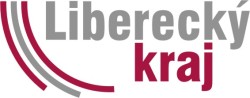 Akční plán 2017Prováděcí část Střednědobého plánu rozvoje sociálních služeb Libereckého kraje 2014 - 2017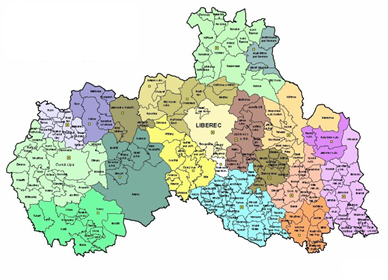 ÚVODPovinnost kraje zajišťovat dostupnost poskytování sociálních služeb na svém území v souladu se Střednědobým plánem rozvoje sociálních služeb vyplývá z § 95, zákona č. 108/2006 Sb., zákona o sociálních službách, v platném znění (dále jen „ZSS“).Kraj tvoří Střednědobý plán rozvoje sociálních služeb Libereckého kraje (dále také jen „SPRSS LK“), který je jedním z důležitých nástrojů kraje pro tvorbu kvalitní, efektivní a dostupné sítě sociálních služeb. Prováděcí částí Střednědobého plánu rozvoje sociálních služeb je krátkodobý – Akční plán, který zároveň slouží jako prostředek pro pravidelné vyhodnocování (monitorování) Střednědobého plánu rozvoje sociálních služeb.Na tvorbě Akčního plánu na rok 2017 se podíleli zástupci Krajské koordinační struktury pro plánování sociálních služeb Libereckého kraje (dále také jen „KKS“). První část dokumentu se věnuje monitoringu a aktualizaci SPRSS LK, druhá kapitola pojednává o síti sociálních služeb Libereckého kraje, která vychází z potřebnosti zjištěné v kraji a třetí část se věnuje financování sociálních služeb. Vzhledem k přechodu financování od 1. 1. 2015 z MPSV na kraje dokument obsahuje i střednědobý výhled financování do roku 2018. Součástí Akčního plánu je také jmenný seznam služeb zařazených do Základní sítě sociálních služeb Libereckého kraje.V poslední části dokumentu jsou konkretizovány rozvojové aktivity SPRSS LK, jimiž se naplňují strategické cíle SPRSS LK 2014 - 2017. Činnosti Libereckého krajeOblast plánováníPovinnost kraje zajišťovat dostupnost poskytování sociálních služeb na svém území v souladu se Střednědobým plánem rozvoje sociálních služeb vyplývá z § 95, zákona č. 108/2006 Sb., zákona o sociálních službách, v platném znění.Kraj tvoří Střednědobý plán rozvoje sociálních služeb Libereckého kraje (dále také jen „SPRSS LK“), který je jedním z důležitých nástrojů kraje pro tvorbu kvalitní, efektivní a dostupné sítě sociálních služeb. Prováděcí částí Střednědobého plánu rozvoje sociálních služeb je krátkodobý – Akční plán, který zároveň slouží jako prostředek pro pravidelné vyhodnocování (monitorování) Střednědobého plánu rozvoje sociálních služeb.Na tvorbě Akčního plánu na rok 2017 se podíleli zástupci Krajské koordinační struktury pro plánování sociálních služeb Libereckého kraje (dále také jen „KKS“). První část dokumentu se věnuje monitoringu a aktualizaci SPRSS LK, druhá kapitola pojednává o Základní síti sociálních služeb Libereckého kraje, která vychází z potřebnosti v kraji a třetí část se věnuje financování sociálních služeb. Vzhledem k přechodu financování od 1. 1. 2015 z MPSV na kraje dokument obsahuje i střednědobý výhled financování do roku 2018. Součástí Akčního plánu je také jmenný seznam služeb zařazených do Základní sítě sociálních služeb Libereckého kraje.V poslední části dokumentu jsou konkretizovány rozvojové aktivity SPRSS LK, jimiž se naplňují strategické cíle SPRSS LK 2014 -2017. Krajská koordinační struktura pro plánování sociálních služeb na území Libereckého krajeV rámci kraje funguje „Koordinační skupina pro plánování sociálních služeb na území Libereckého kraje“, která se skládá ze zástupců jednotlivých obcí, kteří mají ve své kompetenci plánování na místní úrovni (tj. komunitní plánování sociálních služeb). Zástupci obcí předávají Libereckému kraji výstupy z tohoto procesu a podílejí se na tvorbě Základní sítě a definování potřebných kapacit sociálních služeb v území. V současné době jsou členy skupiny zástupci všech ORP (10), dále zástupci obcí II. typu (7) a zástupci obcí I. typu (4).Pro potřeby kraje byly zavedeny tzv. ohniskové skupiny. Tyto skupiny se pro další období budou scházet dle potřeby, vždy s konkrétním tématem, které je nutné projednat i se zástupci poskytovatelů sociálních služeb.KKS se skládá z těchto skupin:a) Kolegium obcí II. a III. typu (K21) (celokrajská působnost). K21 je nejvyšší a největší složkou Krajské koordinační struktury a je poradním orgánem radního odpovědného řízením sociálního resortu Libereckého kraje. Svolává se k projednávání zásadních plánovacích dokumentů vždy před jejich projednáním v orgánech Libereckého kraje. K21 je o partnerství a o vyměňování zkušeností. V rámci této skupiny jsou řešena aktuální témata týkající se sociální oblasti.b) Koordinační skupina pro plánování sociálních služeb na území Libereckého kraje (celokrajská působnost). Tuto skupinu tvoří zástupci obcí, v jejichž kompetenci je komunitní plánování sociálních služeb na území Libereckého kraje. Skupina se setkává cca 4x za rok a jejím hlavním úkolem je přenos informací z komunitního plánování z území na krajskou úroveň, spolupráce na monitoringu, aktualizaci a tvorbě SPRSS LK, zjišťování potřebnosti sociálních služeb v území, spolupráce na sestavování Základní sítě.c) Odborná skupina OSV KÚLK pro plánování, hodnocení a financování sociální oblasti (celokrajská působnost). Tuto skupinu tvoří zaměstnanci odboru sociálních věcí KÚLK (garanti rozvojových aktivit plánu, metodici). V oblasti plánování projednává úkoly v rámci procesu střednědobého plánování rozvoje sociálních služeb v Libereckém kraji, spolupracuje při tvorbě Základní sítě sociálních služeb a přebírá koordinační úlohu. e) Ohniskové pracovní skupiny. Ohniskové skupiny jsou svolávány v případě řešení konkrétní problematiky. Členy tak mohou být různí pracovníci kraje, obcí, poskytovatelů či přizvaných odborníků na řešenou problematiku.f) Komunitní plánování sociálních služeb na území LK - organizační struktura v kompetenci obce (níže uvedená struktura byla vytvořena v projektech IP2 a IP3 - doporučení Libereckého kraje je pokračovat v nastavené organizační struktuře, příp. upravit strukturu dle místních specifik).- Územní řídicí skupina (působnost ve spádovém území ORP – celkem 10 skupin). Územní řídicí skupina je platformou pro vzájemnou diskusi zásadních aktérů sociálních služeb. Svolává se k projednání zásadních krajských dokumentů vždy před jejich projednáním v K21 a následně v orgánech Libereckého kraje. Projednává výstupy a požadavky plánů jednotlivých měst a obcí, pracovních skupin, které v daném území působí a přijímá k nim stanovisko, které pak zástupci přednesou na jednání K21. Po ukončení projektu IP3 se v některých územích mění organizační struktury pro plánování sociálních služeb.- Odborné pracovní skupiny (působnost ve spádovém území ORP). Počet pracovních skupin může být v každém území jiný, a to v přímé závislosti na potřebách území. Složení by mělo zahrnovat zástupce všech tří částí triády (tj. zástupců zadavatelů, uživatelů a poskytovatelů). V této úrovni se řeší specifická problematika jednotlivých cílových skupin. Na této úrovni vzniká základ krajské sítě sociálních služeb.Schéma č.: 1KRAJSKÁ KOORDINAČNÍ STRUKTURA PRO PLÁNOVÁNÍ SOCIÁLNÍCH SLUŽEB NA ÚZEMÍ LIBERECKÉHO KRAJEOblast financování a finanční kontrolyFinancováníPro nastavení systému financování na krajské úrovni je nezbytné mít vstupní údaje o Základní krajské síti sociálních služeb.Hlavním důvodem vzniku sítě sociálních služeb je umožnit řízený rozvoj sociálních služeb v kraji, přičemž tento systém by měl zajistit stabilitu a větší jistotu subjektům, které poskytují nezbytné kapacity sociálních služeb. Hlavní změnou, kterou síť sociálních služeb přináší je, že finanční podpora nových kapacit sociálních služeb ze zdrojů kraje bude podmíněna explicitním zařazením do krajské sítě sociálních služeb.Subjekty, resp. služby, které jsou zařazeny do Základní sítě kraje, obdrží od kraje Pověření k poskytování služeb v obecném hospodářském zájmu (dále také jen „Pověření“).Financování sociálních služeb prostřednictvím tzv. vyrovnávacích platebVýpočet finanční podpory pro jednotlivé služby bude vypočítávána jako optimální výše vyrovnávací platby. Vyrovnávací platba je stanovena jako celková výše prostředků z veřejných rozpočtů, kterou služba potřebuje k zajištění dostupnosti poskytování služby (dokrytí svých provozních potřeb) vedle prostředků, které získá vlastní činností.Vyrovnávací platba za službu je kalkulována jako rozdíl optimálních nákladů a optimálních výnosů z činnosti pověřovaného poskytovatele (tj. úhrady za poskytování sociálních služeb od uživatelů, úhrady zdravotních pojišťoven, případně další příjmy).Vyrovnávací platba je propočtena na rozsah služby, jak byla vymezena v krajské Základní síti. V případě, že rozsah služby je nižší, než je vymezen v síti kraje, vypočte se vyrovnávací platba podle skutečného rozsahu služby.Pokud je služba spojena s úhradami od jejích uživatelů, jsou jako optimální výnosy pro účely kalkulace vyrovnávací platby stanoveny optimální příjmy z úhrad od uživatelů sociálních služeb za podmínek stanovených v § 71 až § 76 ZSS; dle druhu služby jsou kapacity určeny buď lůžky a/nebo objemem disponibilního pracovního fondu pro přímou práci.V rámci kalkulace vyrovnávací platby a jejího vyhodnocování lze zohlednit, pokud skutečné příjmy služby neodpovídají stanoveným optimálním výnosům, tj. jde zpravidla o tzv. objektivně nižší příjmy, které nebylo možno vybrat, s ohledem na:nízkopříjmové uživatele a v souvislosti s ustanovení § 73 ZSS odst. 3 (min. zůstatek v % z příjmu klienta v pobytových zařízeních),poskytování pobytových služeb nezaopatřeným dětem dle § 74 ZSS,ustanovení § 75 odst. 2 ZSS, kdy je u pečovatelských služeb odpuštěna úhrada definovaným cílovým skupinám, příjmovou situaci klienta: opatření při stanovení úhrad v souladu se zajištěním cenové dostupnosti služby a motivace klientů k aktivitám vedoucím k sociálnímu začleňování.Pro výpočet optimální vyrovnávací platby je využíváno aktuálně dostupných dat. Jedná se o data z posledního sběru dat, v praxi Libereckého kraje jde o data získaná od poskytovatelů sociálních služeb získaná při aktualizaci Základní sítě sociálních služeb na rok 2017 a ze žádostí o finanční podporu.Finanční kontrolaFinanční kontrola příjemců dotace poskytnuté na podporu financování sociálních služeb se řídí zákonem č. 320/2001 Sb., o finanční kontrole ve veřejné správě a o změně některých zákonů a prováděcí vyhláškou 416/2004 Sb., kterou se provádí zákon č. 320/2001 Sb.Předpokladem je zkontrolovat každou službu min. 1x za 3 roky. Tzn., že kraj by měl vykonat průměrně 70 - 80 kontrol sociálních služeb na místě za rok z důvodu eliminace porušování zásady 3E, tj. účelnosti, hospodárnosti a efektivity.V případě potřeby je poskytovatel podpory (kraj) oprávněn si vyžádat od příjemce finanční podpory informace o průběžném čerpání finanční podpory. Průběžné čerpání bude předkládáno poskytovateli finanční podpory na formuláři „Průběžné položkové čerpání finanční podpory“, který je přílohou krajské Metodiky na rok 2017.Součástí finanční kontroly je i kvalitativní kontrola na místě. Cílem této části kontrolní činnosti je ověření sociální práce s klienty a vykázaných indikátorů za službu ve sledovaném období. Monitoring realizace SPRSS LK 2014 – 2017Monitorování plánu, jinak také sledování naplňování aktivit, probíhá na úrovni Libereckého kraje průběžně.Při realizaci a plnění konkrétních dohodnutých opatření a aktivit je nezbytné sledovat, zda se tak děje v souladu se schváleným plánem. Monitorování se děje v průběhu plnění plánu a přináší informace, které lze aktuálně zapracovat do plánu.Monitoring probíhá za aktivní podpory Krajské koordinační struktury pro plánování v Libereckém kraji (dále jen „KKS“) (viz schéma č. 1).SPRSS LK obsahuje 56 rozvojových aktivit. Při monitoringu SPRSS LK bylo zjištěno, že 18 je plněno dle plánu zcela, 32 částečně plněno, 7 neplněno. Vznik nové karty.AKTUALIZACE SPRSS LKBěhem monitoringu SPRSS LK byly zjištěny nové skutečnosti, které jsou podkladem pro zpracování 3. aktualizace SPRSS LK. Tyto změny byly projednány v KKS.V rámci aktualizace SPRSS LK 2014 -2017 byly provedeny následující změny:upravena Prováděcí část SPRSS LK;upraveny a doplněny karty rozvojových aktivit a revize těch stávajících na základě výstupů z monitoringu a jednání s obcemi a poskytovateli a v kontextu nových připravovaných projektů kraje;Nový název strategického cíle SC 6 – do názvu přidána integrace cizinců;Nová karta:A06 - 06	Rozšíření systému „Koordinovaného přístupu k sociálně vyloučeným lokalitám“ (KPSVL).Koncept Základní sítě sociálních služeb Libereckého krajeKoncept sítě sociálních služeb popisuje obecná pravidla a principy utváření, řízení a provádění změn v síti. Koncept také v obecné rovině popisuje, jaké služby a v jakých lokalitách, s jakou kapacitou a ve vztahu k jakým nepříznivým sociálním situacím (a potřebám) mají být v kraji zastoupeny. Konkrétní naplnění sítě jednotlivými poskytovateli je pak již zhmotněním konceptu sítě v praktické úrovni zajištění požadovaných služeb. Podkladem pro stanovení konceptu sítě jsou definované potřebné kapacity zjištěné obcemi v procesu plánování sociálních služeb v území, ke kterým kraj při jeho tvorbě přihliží. Proces přenosu dat z obecní úrovně upravuje metodika Libereckého kraje vydaná pro obce k  síťování sociálních služeb v Libereckém kraji. V dalším období bude přenos dat uskutečňován přes krajský informační systém sociálních služeb v Libereckém kraji a předpokládáme aktualiazci konceptu v prosinci 2016.Rozvojová opatření, definovaná potřebnost služeb a nepříznivé sociální situace musí mít obec definované ve svých strategických dokumentech nebo mít konkrétní opatření schválena usnesením v orgánech obce (v radě a zastupitelstvu), aby tyto kapacity mohly být v dalších letech zařazeny do rozvojových opatření konceptu krajské sítě služeb v Libereckém kraji. Zařazení konkrétního poskytovatele sociálních služeb se pak řídí výzvou a systémem hodnocení sociálních služeb pro zařazení služby do Základní sítě pro příslušný rok. Principy a pojetí Základní sítě sociálních služeb Libereckého krajeCílem existence Základní sítě sociálních služeb je zajištění stabilnějšího prostředí pro sociální služby v oblasti jejich financování a metodického vedení.Základní síť sociálních služeb Libereckého kraje je skupina konkrétních registrovaných sociálních služeb (dle ZSS), které byly vybrány krajem a jejich poskytovatelé získaly od Libereckého kraje (v případě nadregionálních služeb od MPSV) „Pověření služby obecného hospodářského zájmu (SGEI)“, čímž si kraj/stát u konkrétního poskytovatele objednává službu v určitém rozsahu. Na tento rozsah je vypočítávána optimální výše vyrovnávací platby.Podmínkou pro vybrání sociální služby do krajské Základní sítě je kromě prokázané potřebnosti služby a její kvality a odbornosti, také prokázání předpokladu pro dostatečné kofinancování sociální služby z veřejných i neveřejných zdrojů.Do Základní sítě mohou být zařazeny od roku 2016 také rozvojové záměry (dále jen „RZ“) na vznik nových sociálních služeb, které jsou v započatém procesu realizace a v souladu se SPRSS LK, u nichž je předpoklad, že budou mít platnou registraci v daném roce, jsou podpořeny finančně obcemi, pro dané území jsou potřebné a nezbytné, mají zajištěné další garantované vícezdrojové finanční krytí. Optimální kapacitu Základní sítě Libereckého kraje (kapacita, potřebnost cílových skupin, působnost, dostupnost,…) jsou definovány ve spolupráci s jednotlivými obcemi, resp. prostřednictvím jednotlivých obcí s rozšířenou půsocbostí (dále jen „ORP“) v konceptu sítě.  Základní síť slouží jako nástroj sociální politiky pro řešení nepříznivých situací občanů kraje a snaží se těmto situacím předcházet. Součástí Základní sítě jsou služby sociální prevence, sociální péče a odborného sociálního poradenství.Součástí Základní sítě mohou být služby zřizované jakýmkoliv zřizovatelem.Správcem Základní sítě je Liberecký kraj, který určuje síť sociálních služeb, řídí procesy související s touto sítí a financuje vybrané sociální služby, které naplňují žádoucí podmínky. Do sítě jsou sociální služby zařazeny na základě daných pravidel, která se vztahují také na zajištění jejich financování.Akční plán na rok 2017 vymezuje krajskou síť v reálné podobě. Základní síť sociální služeb představuje reálnou síť sociálních služeb, která je ufinancovatelná v rámci disponibilních zdrojů určených pro financování sociálních služeb na území Libereckého kraje. Těmito zdroji financování jsou zejména:Dotace Libereckého kraje z prostředků MPSVDotace Libereckého kraje z rozpočtu krajeÚhrady zdravotních pojišťovenÚhrady od uživatelůDotace od obcíPříspěvek zřizovatele - na základní činnostiPříspěvky Úřadu práce ČRPříspěvky od jiných krajůDotační/grantové fondyNadace, daryStrukturální fondy EUOstatní zdroje financování.Základní síť sociální služeb Libereckého kraje zahrnuje:sociální služby, které splňují parametry pro zařazení do této sítě, které jsou vyhodnoceny jako nezbytné, potřebné, dostupné, efektivní, kvalitní,rozvojové záměry, které jsou v započatém procesu realizace a v souladu se SPRSS LK, u nichž je předpoklad, že budou mít platnou registraci v daném roce, jsou podpořeny obcemi a pro dané území jsou definované jako potřebné a nezbytné, mají zajištěné vícezdrojové finanční krytí.V rámci konceptu sítě kraj definuje (ve spolupráci s obcemi, s poskytovateli sociálních služeb a na základě zjištěných skutečností, statistik, výstupů z analýz) optimální kapacitu sociálních služeb pro Liberecký kraj. Tato kapacita může být financovaná v případě dostupných disponibilních zdrojů a v případě, že sociální služba splňuje parametry pro zařazení do Základní sítě nebo je poskytovatel takovéto služby zapojen do individuálního projektu kraje.Úrovně Základní sítě sociálních služeb pro rok 2017V roce 2016 dochází k zásadní změně v pojetí Základní sítě sociálních služeb Libereckého kraje. Od roku 2017 dochází k sloučení tzv. Z1 a Z2 pouze do jedné úrovně sítě – ZS LK. Celý proces je podrobněji popsán v tzv. „Systému hodnocení parametrů pro zařazování sociálních služeb ZS LK pro rok 2017“ (kapitola 2.1.8).Úrovně Základní sítě pro rok 2017:1) Základní síť sociálních služeb Libereckého kraje (dále jen „ZS“)2) Rozvojové záměry (RZ)ZS - jedná se o registrované sociální služby, které splnily předpoklady pro vstup do Základní sítě a při posuzování parametrů pro zařazení do Základní sítě jsou vyhodnoceny jako nezbytné, potřebné, dostupné, efektivní, kvalitní. Jedná se o sociální služby, u nichž  existuje veřejný zájem na zajištění jejich dostupnosti za významné spoluúčasti veřejného financování. Taková služba, v rozsahu, v jakém byla do sítě zařazena, je službou obecného hospodářského zájmu ve smyslu přímo použitelných předpisů EU o veřejné podpoře.RZ – rozvojové záměry na vznik nových sociálních služeb a rozšíření stávajících kapacit služeb aktuálně zařazených v ZS, které zvyšují dostupnost sociálních služeb na území Libereckého kraje, a to za podmínky, že budou mít platnou registraci. Termín započetí poskytování služby v Rozhodnutí musí být stanoven od začátku období (nebo dříve), na které je Základní síť tvořena (tedy od 1. 1. 2017). Jedná se o rozvojové záměry, které splňují předpoklady pro vstup do Základní sítě a při posuzování parametrů  pro zařazení do Základní sítě jsou vyhodnoceny jako nezbytné, potřebné, dostupné, efektivní a kvalitní. Jedná se o rozvojové záměry, u nichž existuje veřejný zájem na zajištění jejich dostupnosti za významné spluúčasti veřejného financování.Mezi základní východiska při sestavování Základní sítě sociálních služeb patří vydefinované:1) potřeby území (potřeby území jednotlivých obcí s rozšířenou působností), 2) personální kapacity, které by měly dané potřeby území zajišťovat, 3) územní působnost sociální služby, v jaké lokalitě má poskytovatel službu zajišťovat,4) výši disponibilních veřejných financí na zajištění sociálních služeb. Za tímto účelem je třeba provádět pravidelný sběr dat (krajský úřad od jednotlivých ORP) a vydefinovat optimální kapacity sítě (Koncept sítě). Tento proces bude od roku 2016 zajišťován prostřednictvím IT aplikace KISSOS.Zásadní premisou pro koncipování sítě sociálních služeb je důsledná aplikace platného znění zákona o sociálních službách. Zejména u nových zájemců/uživatelů je nutné plně aplikovat jako východisko pro využití služby skutečné prokázání nepříznivé sociální situace (§ 2, § 3, a dále § 38 a § 53 ZSS) a na to navazující navrženou intenzitu časové podpory na základě identifikace potřeb zájemce/uživatele a jejich následné průběžné vyhodnocování.“ Krajskou síť sociálních služeb představují sociální služby, které jsou vyhodnoceny jako potřebné, dostupné, kvalitní, efektivní a zajištěné vícezdrojovým financováním. Zároveň mohou být finančně podpořeny pouze kapacity jednotlivých sociálních služeb, které jsou zahrnuty v základní síti sociálních služeb kraje.Rozsah kapacity služeb v ZS je stanoven jako maximální, na kterou je vydáno Pověření služby v obecně hospodářském zájmu na období stanoveným správcem sítě. Základní síť sociálních služeb je tak vymezena seznamem sociálních služeb. Tyto sociální služby jsou pak zabezpečovány jednotlivými poskytovateli. Zařazení do Základní sítě je nenárokové. Zařazení konkrétních poskytovatelů sociálních služeb probíhá na základě vydefinované kapacitní potřebnosti území (jednotlivých ORP – „Sítě ORP“). Za tímto účelem je každoročně prováděn sběr dat od obcí a následuje jednání se zástupci jednotlivých ORP. Celý proces sestavování ZS LK je diskutován v  Krajské koordinační struktuře pro plánování sociálních služeb v Libereckém kraji (KKS). Východiskem pro sestavování ZS LK je skutečnost, že obce jsou objednateli sociálních služeb v území, potřebnost by měla prvotně vycházet z plánování na lokální úrovni (komunitní plánování), ke kterým bude Liberecký kraj při zařazování sociálních služeb do ZS LK přihlížet. Finalní podoba Základní sítě sociálních služeb je výsledkem diskuse mezi krajem a jednotlivými obcemi s rozšířenou působností, a to ve smyslu definování „na jaké nepříznivé situace, v jakém území, v jaké kapacitě a kvalitě bude síť reagovat, a tedy i na co síť z důvodu nedostatku zdrojů nebo politických rozhodnutí reagovat nebude.“Liberecký kraj musí při určování sítě nejen zjišťovat potřebnost služeb, ale také to, zda je možné novou kapacitu či sociální službu financovat z dostupných disponibilních veřejných finančních zdrojů, neboť při významném výpadku peněžních prostředků je ohrožen chod samotné sociální služby, ale zvláště uživatel dotčené služby, a toto riziko chce kraj eliminovat. Každý zodpovědný zadavatel může zadávat/objednávat sociální službu jen v rozsahu svých vyčleněných disponibilních prostředků.Financování Základní sítě sociálních služebSíť sociálních služeb je množinou služeb, které je možné kofinancovat z rozpočtu kraje. Z rozpočtu Libereckého kraje budou primárně finančně podpořeny pouze služby a kapacity služeb, které jsou zahrnuty v Základní síti sociálních služeb Libereckého kraje. Financování sociálních služeb vychází z předpokladu kontinuity financování obcí, kraje a dalších veřejných zdrojů.Zařazení do Základní sítě sociálních služeb může představovat pověření poskytovatele poskytováním konkrétní sociální služby pro určené období, druh služby, území kraje, a také právo poskytovatele na finanční podporu.Zařazení do sítě samo o sobě však není deklarací výše finanční podpory. Konkrétní výše prostředků pro konkrétního poskytovatele bude určena v průběhu jednotlivých dotačních nebo zadávacích řízení a následně právně zakotvena ve smlouvě o poskytování sociální služby uzavřené mezi poskytovatelem finanční podpory a příjemcem dotace/příspěvku. Liberecký kraj ve spolupráci s ostatními zadavateli (obcemi) bude usilovat o zabezpečení sítí definovaného rozsahu služeb včetně odpovídajícího finančního zabezpečení. Změny v Základní síti budou prováděny na základě transparentních kritérií a formou postupného přibližování k optimální ceně nebo rozsahu služeb.Finanční prostředky budou příjemci finanční podpory poskytnuty na základě právního jednání, Smlouvy o poskytnutí dotace/příspěvku, která/ý je součástí vyrovnávací platby na poskytování služeb v obecném hospodářském zájmu. Potřebnost a komunitní plánování sociálních služebPotřebnost sociálních služeb je prokazována v rámci procesů plánování sociálních služeb na území kraje a je projednávána v Krajské koordinační struktuře pro plánování sociálních služeb.Sociální služby zařazené v Základní síti se účastní komunitního plánování sociálních služeb v území a spolupracují při plánování sociálních služeb.Rozvoj a vznik sociálních služeb vymezují komunitní/strategické plány obcí (na úrovni ORP nebo obcí II. typu).Tvoření, řízení a koordinace Základní sítěPro zařazení služeb do Základní sítě jsou stanoveny konkrétní podmínky a parametry, které musí služba (její poskytovatel) zajistit a dodržet. Konkrétní parametry jsou zveřejněny vždy současně s vyhlášením výzvy a postupem sestavování Základní sítě na webových stránkách OSV KÚ LK pro příslušný rok.Aktualizace Základní sítě sociálních služeb pro rok 2017V roce 2016 je Základní síť na rok 2017 aktualizována pouze v návaznosti na nastalé změny za uplynulý rok (kraj nepřehodnocoval všechny stávající služby, ale rozsah některých služeb upravoval na základě obdržených závěrečných zpráv o realizaci služby za rok 2015). O případné zařazení do ZS LK mohl poskytovatel požádat. V takovém případě došlo k přehodnocení jednotlivých kritérií a specifik dané služby. V případě nově vzniklých sociálních služeb nebo podání žádosti o zařazení do Základní sítě u těch služeb, které jsou pro rok 2016 zařazeny v síti rozšířené, jsou stanovená jasná pravidla – viz „Systému hodnocení parametrů ZS LK pro rok 2017“ (kapitola 2.1.8).  Předtím, než je zahájeno hodnocení sociální služby do ZS LK, musí daná sociální služba splňovat tzv. předpoklady vstupu:Předpoklad zařazení sociální služby, nových kapacit do ZS LK registrace služby,potřebnost definovaná zadavateli soc. služeb a dostupnost služby,vícezdrojové financování (min. povinnou míru spolufinancování z veřejných zdrojů stanovenou dle druhů služeb - posouzení reálného financování služby),soulad se SPRSS LK a KP obcí,zpracované standardy kvality sociálních služeb dle platné legislativy.V případě splnění předpokladů zařazení sociální služby, (nových kapacit) do ZS LK se dále hodnotí:Hodnotící parametry sítěkvalita služby,efektivnost služby,nákladovost.Prioritou pro rok 2017 je udržení a optimalizace současné Základní sítě sociálních služeb.Financování a přijímání nových kapacit do Základní sítě sociálních služeb je možné pouze s ohledem na navýšení finančních zdrojů na jejich zajištění. Základní síť sociálních služeb pro rok 2017 kontinuálně navazuje na síť sociálních služeb definovanou v Akčním plánu pro rok 2016. Postup pro vstup do ZS LK na rok 2017.a) Postup pro sociální služby zařazené pro rok 2016 v úrovni Z1 a Z2Sociální služby, které byly zařazeny do Základní sítě pro rok 2016 v úrovni Z1 a Z2, nepodávali žádost o zařazení do ZS LK pro rok 2017. Údaje o sociální službě a o výši vyrovnávacích plateb jsou v Akčním plánu pro rok 2017 upraveny na základě údajů předložených v Závěrečné zprávě o poskytování sociální služby a na základě závěrečného vyúčtování dotace za příslušný kalendářní rok. Dále byla u těchto sociálních služeb posuzována kapacita v kontextu konceptu ZS LK definovaného s obcemi. Pokud služba nepředložila rozvojový záměr, byla zařazena do Základní sítě ve stávající kapacitě, v případě, že je poskytována v prokazatelně nižší míře, v nižší kapacitě – dle skutečnosti.b) Postup pro sociální služby zařazené pro rok 2016 v úrovni P/Z2vSociální služby, které byly zařazeny do Základní sítě pro rok 2016 v úrovni P/Z2v, podávaly žádost o přehodnocení sociální služby prostřednictvím předepsaných formulářů dostupných na webových stránkách kraje (OSV – odd. RaF soc. sl.).Postup zařazování nových služeb a kapacit plánovaného IP kraje do ZS LKSociálně aktivizační služby pro rodiny s dětmiNízkoprahová zařízení pro děti a mládežVýše uvedené druhy sociální služby budou zařazeny do Základní sítě pro rok 2017 na základě individuálního projektu kraje. V rámci kraje tak dojde k nastavení efektivní a dostupné sítě těchto služeb v rámci celého kraje. Konkrétní sociální služby mohou být s kapacitami těchto druhů sociálních služeb zařazeny do Základní sítě pouze na základě veřejné zakázky v rámci realizace těchto projektů dle definovaných potřebných kapacit ve strategických dokumentech pro roky 2016-2019.Postup pro zařazování nových kapacit a služeb financovaných z výzvy OPZ „Na podporu koordinovaného přístupu v sociálně vyloučených lokalitách“ v rámci do ZS LKTerénní programyOdborné sociální poradenstvíTyto kapacity a případně nové služby mohou být do ZS LK zařazeny pouze na základě definovaných kapacit v aktuálním Akčním plánu a budou financovány pouze z finančních prostředků OPZ (příslušné výzvy). Tyto služby a kapacity nebude kraj financovat z prostředků státního rozpočtu, jelikož jsou na tyto rozvojové záměry alokovány finanční prostředky v příslušných výzvách OPZ.Poznámka:V případě, že dojde u sociální služby zařazené v Základní síti k administrativním změnám u jednoho poskytovatele (např. sloučení identifikátorů, nový identifikátor, změny ve vnitřním personálním členění organizace), přičemž stávající kapacity a cílové skupiny zůstanou zachovány, je tato změna vnímána správcem sítě jako nepodstatná (administrativní). Poskytovatel však tyto změny musí projednat, nahlásit včas a řádně správci sítě, jinak změny nebudou akceptovány. Vyřazení sociální služby ze Základní sítě Libereckého krajeK vyřazení sociální služby může dojít tehdy, pokud:budou identifikovány hrubé nedostatky a zjištěny závažné skutečnosti při poskytování sociální služby, bude zjištěna nepotřebnost sociální služby v území v rámci plánování sociálních služeb,budou auditem, inspekcí či jinou kontrolou zjištěna taková pochybení při poskytování sociální služby, která budou v rozporu s parametry Základní sítě,budou porušovány standardy kvality při poskytování sociální služby a nebudou přijata nápravná opatření,sociální služba nebude spolupracovat se správcem sítě při zjišťování kvality služby, rozvoji služby, místních šetření, vykazování dat a další,sociální služba nebude plnit povinnosti vyplývající ze zařazení do Základní sítě,sociální služba neodstraní nedostatky zjištěné v rámci kontrol a auditů do stanoveného termínu,nebude poskytovat službu v rozsahu a za podmínek stanovených zákonem ZSS,sociální služba bude zařazena v síti jiného kraje a současně podíl uživatelů služby bude do 20 % z celkové její kapacity,poskytovatel nepředloží včas Závěrečnou zprávu o poskytování služby anebo Zpráva nebude obsahovat požadované informace, nebo bude Zpráva obsahovat hrubé nedostatky, které nebudou ani dodatečně odstraněny.Řešení naléhavých situací v rámci Základní sítěV souladu s § 92 ZSS může být po projednání s Odborem sociálních věcí Libereckého kraje bezodkladně zařazena do Základní sítě sociální služba určená „osobě, které není poskytována sociální služba, a je v takové situaci, kdy neposkytnutí okamžité pomoci by ohrozilo její život nebo zdraví".Systém hodnocení sociálních služeb pro zařazení do Základní sítě pro rok 20171. Předpoklad pro zařazení sociální služby do ZS LK pro rok 2017Do Základní sítě sociálních služeb Libereckého kraje se mohly hlásit pouze sociální služby registrované dle zákona č. 108/2006 Sb., o sociálních službách v platném znění, které mají územní působnost v Libereckém kraji, tedy poskytují sociální službu občanům Libereckého kraje, případně s prokázanou vazbou na Liberecký kraj. V rámci předpokladu pro zařazování sociální služby do ZS LK byla posuzována:Registrace poskytovatel má platnou registraci pro daný druh sociální služby (podmínky registrace viz Zákon o sociálních službách, Hlava II, díl I – Registrace);u RZ platná registrace do 26. 8. 2016;personálně zabezpečuje poskytování sociální služby daného typu dle § 115 zákona č. 108/2006 Sb. o sociálních službách (podrobněji viz Metodika Libereckého kraje - Příručka pro příjemce – Postup pro poskytování sociálních služeb);hodnotí se aktuální skutečnost, není-li registrace platná, již se jednotlivá kritéria dále nehodnotí a služba není zařazena do ZS LK ani do RZ.Potřebnost a dostupnost Stanovisko obce sociální služba je v souladu s rozvojovými záměry území – dané „Sítě ORP“ (vznik nové služby nebo rozšíření / snížení stávajících kapacit), ve kterém poskytovatel sociální služby zamýšlí poskytovat danou sociální službu (soulad skomunitními plány obcí / záměru obce schváleného usnesením zastupitelstva dané obce / rozvojového plánu Lokálního partnerství Agentury pro sociální začleňování;obec vyjadřuje souhlasné stanovisko s daným poskytovatelelem sociální služby; obec deklaruje spolufinancování sociální služby nebo rozvojového záměru, tato deklarace musí být uvedena:v platném Komunitním plánu obce u konkrétního č. opatření/aktivity – schválený samosprávnými orgány obce; č. usn.,v jiném strategickém dokumentu obce u konkrétního č. opatření/aktivity – schválený samosprávnými orgány obce; č. usn.,pokud konkrétní opatření pro rozvojový záměr nebo záměr na vznik nové sociální služby není uveden v komunitním plánu obce nebo jiném strategickém dokumentu, tak bude deklarován usnesením samosprávných orgánů obce;zařazení nových kapacit (služeb) je podmíněno povinnou minimální mírou kofinancování výjimku z povinné míry spolufinancování obcemi tvoří:rozvojové záměry a služby financované z projektů OPZ či jiných projektů po dobu jejich realizace,služby vycházejí z transformace pobytových sociálních služeb a pilotních projektů kraje;služby, kde dochází k administrativním změnám;kofinancování služby  z jiných finančních veřejných zdrojů (zohledněno v parametrech hodnocení);při zániku služby a převzetí cílové skupiny jinými poskytovateli;v případě jiných nepředvídatelných situací, které vedou k ohrožení života obyvatel.Vyjímka, kdy není požadován formulář („Vyjádření obce k zařazení sociální služby do Základní sítě Libereckého kraje“):formulář obce se nevyžaduje v případě mimořádných a nepředvídatelných událostí (živelná katastrofa, migrační vlna, sociální nepokoje, jiná mimořádná událost…) vyplývajících z okamžité potřeby po službě.Poznámka: u příspěvkových organizací Libereckého kraje se toto hodnotící kritérium není povinné -  hodnotí  pouze soulad se SPRSS LKneboPriorita krajesociální služba je v souladu s definovanými rozvojovými záměry Základní sítě Libereckého kraje definované v Akčním plánu na příslušné období;je-li služba v souladu se stanoviskem obce nebo v souladu s prioritou Libereckého kraje definovanou na příslušné období v Akčním plánu, hodnotí se dáleSoulad se SPRSS LKje-li sociální služba v souladu se Střednědobým plánem rozvoje sociálních služeb Libereckého kraje na období 2014 – 2017, hodnotí se dáleVícezdrojové financování (∑ max.60 bodů)Dotace na službu od obcí(včetně příspěvku od zřizovatele)Podíl min. spolufinancování obce byl stanoven:spoluúčast 10 % pro terénní a ambulantní služby sociální péče (kromě pečovatelské služby);spoluúčast 15 % pro služby chráněného bydlení, týdenního stacionáře;spoluúčast 20 % pro služby pobytové (kromě chráněného bydlení, týdenního stacionáře) a služby sociální prevence a odborného sociálního poradenství;spoluúčast 30 % pečovatelské služby.Ostatní zdroje financování – dotační grantové fondy, nadace, strukturální fondy, jiné (vyjma dotace z finančních prostředků KÚ (dříve MPSV), úhrad od uživatelů, úhrad ZP, příspěvků ÚP, úhrad pěstounské péče, dotace od obcí a zřizovatelů) Podíl dalších zdrojů byl stanoven:další zdroj financování 10 % pro terénní a ambulantní služby sociální péče (kromě pečovatelské služby);další zdroj financování 15 % pro služby chráněného bydlení, týdenního stacionáře;další zdroj financování 20 % pro služby pobytové (kromě chráněného bydlení, týdenního stacionáře) a služby sociální prevence a odborného sociálního poradenství;další zdroj financování 30 % pečovatelské služby.Zpracované standardy kvality sociálních služeb dle platné legislativy (Vyhláška č. 505/2006 Sb. k zákonu o sociálních službách, v platném znění)Hodnotící parametry pro zařazení do Základní sítě sociálních služeb Libereckého kraje pro rok 2017Kvalita (∑max. 10  bodů)Poskytovatel sociální služby:dodržuje tzv. „pravidlo 0,3“ tzn. na 1 úvazek pracovníka v přímé práci (pracovníků vykonávajících odbornou činnost) připadá maximálně 0,3 úvazku ostatních;prošel v předchozím období (v roce 2014 a 2015) úspěšně Inspekcí sociálních služeb MPSV (bez výhrad) – je nutné doložit; netýká se sociálních služeb (§ 62) NZDM, (§ 69) TP, (§ 61) NDC, které absolvovaly „Rozvojový audit kvality České asociace streetwork“;získal v roce 2014 a 2015 jiné kvalitativní ohodnocení služby - je nutné doložit.Efektivnost (∑max. 15 bodů)Vždy se hodnotí skutečnost v roce předešlém (2015) spolu s plánem na rok aktuální (2016) (tj. v roce, ve kterém je podána žádost o zařazení do Základní sítě, nebo jsou aktualizovány údaje v Základní síti).Služby odborného poradenství - rozsah jednotlivých bodů je stanoven dle % podíl přímé práce s uživateli dané sociální služby; Služby sociální prevence – ambulantní, terénní i pobytová forma; rozsah jednotlivých bodů je stanoven dle % podíl přímé práce s uživateli dané sociální služby;Služby sociální péčeAmbulantní a terénní forma: % podíl uživatelů ve stupni závislosti I–IV včetně rodin se současně narozenými 3 a více dětmi využívajících pečovatelskou službu včetně osob osvobozených od úhrady dle specifik zákona o sociálních službách § 75 odst. 2;rozsah jednotlivých bodů je stanoven dle % podílu všech uživatelů ve stupni závislosti I–IV (včetně rodin se současně narozenými 3 a více dětmi využívajících pečovatelskou službu) ve vztahu k celkovému počtu uživatelů dané sociální služby.Pobytová forma: % podíl uživatelů ve stupni závislosti III–IV;rozsah jednotlivých bodů je stanoven dle % podílu všech uživatelů ve stupni závislosti III–IV ve vztahu k celkovému počtu uživatelů dané sociální služby.Nákladovost (∑max. 15  bodů)Stanovené hodnoty nákladů na 1 úvazek pracovníka PP nebo nákladů na lůžko-den mohou být upraveny na základě výstupů za rok 2015. Služby odborného sociálního poradenství (roční náklady služby na pracovníky vykonávající odbornou činnost dle zákona o sociálních službách v průměru na 1 úvazek)Služby sociální prevence (roční náklady služby na pracovníky vykonávající odbornou činnost dle zákona o sociálních službách v průměru na 1 úvazek)Služby sociální péče (roční náklady služby na pracovníky vykonávající odbornou činnost dle zákona o sociálních službách v průměru na 1 úvazek / denní náklady v průměru na 1 lůžko)Pro vstup sociální služby do Základní sítě je nutné splnit min. 70 bodů.Síť sociálních služeb v Libereckém kraji - kapacityZákladním východiskem je odlišení sociální služby jako souboru činností vymezených kapacitou, kvalitou a územní působností a sociálních služeb realizovaných registrovanými poskytovateli. Toto oddělení je nezbytné pro nastavení transparentního způsobu obsazování sítě sociálních služeb.Rozvojové záměry a nové kapacity služeb jsou již zohledněny v síti pro rok 2017, viz tabulka níže.Potřebná kapacita sítě Libereckého kraje nad rámec níže uvedených dat bude ve spolupráci s obcemi II. a III. typu předmětem aktualizace (předpoklad – prosinec 2016). Takový záměr musí být projednán v orgánech obce buď formou samotného usnesení nebo musí být jasně vydefinován v rozvojové aktivitě strategického dokumentu obce, včetně závazku obce ke spolufinancování služby.Návrh optimální sítě chráněného bydlení (§ 51 ZSS) pro  osoby s chronickým duševním onemocněním v Libereckém krajiKonkrétně skupina indikovaná pro chráněné bydlení: Duševně nemocní s převahou negativní symptomatologie. Jedná se o osoby, které trpí schizofrenií dlouhodobě (často klienty ve vyšším věku), které žily mnoho let ve společné domácnosti s rodiči, nebo byly dlouhodobě hospitalizované v psychiatrické léčebně. Většinou nemají dostatečné kompetence pro samostatný život. Ze statistik a odborných studií vyplývá, že pro Liberecký kraj  je potřebná kapacita  40 lůžek, z čehož je již 22 lůžek zajištěno.  V současné době je chráněné bydlení pro tyto osoby poskytováno pouze v Liberci a České Lípě.  Pro síť těchto služeb by bylo optimální, kdyby mohly vzniknout kapacity chráněného bydlení i v dalších částech kraje (jihovýchodní část) – Jilemnicko, Semilsko a také Jablonecko.V Libereckém kraji by tak mohla vzniknout 2 chráněná bydlení komunitního typu s kapacitou 8-10 osob v souladu s materiálně technickým standardem připravovaným MPSV. Tato kapacita může být financovaná v případě dostupných disponibilních zdrojů financování (obce, kraj, MPSV, EU – IROP, OPZ) a v případě, že sociální služba splňuje parametry pro zařazení do Základní sítě.Rozvojové záměry na poskytování sociálních služeb financovaných z Operačního programu zaměstnanost zařazené do konceptu potřebných kapacit Základní sítě sociálních služeb Libereckého krajeA/ Rozvojové záměry financované z individuálního projektu Libereckého kraje „Podpora a rozvoj sociálních služeb pro rodiny a děti v Libereckém kraji“Tyto  rozvojové záměry byly definovány ve spolupráci kraje s obcemi a poskytovateli sociálních služeb (2/2 roku 2015). Ve spolupráci s těmito aktéry byla definována potřebná kapacita  služeb sociální prevence – SAS (§ 65 ZSS) a NZDM (§ 62 ZSS) v Libereckém kraji a definován jejich rozvoj. K nastavování kapacit proběhlo 10 setkání s ORP a obcemi II. typu v jednotlivých lokalitách kraje. Dále byly zorganizovány 2 ohniskové pracovní skupiny s poskytovateli sociálních služeb. V rámci schůzek byla přislíbena obcemi spolupráce se sociálními službami v rámci daného regionu. Jedná se o služby sociální prevence: sociálně aktivizační služby pro rodiny s dětmi a nízkoprahová zařízení pro děti a mládež. Konkrétní poskytovatelé sociálních služeb budou vybráni na základě veřejných zakázek a na dobu trvání projektu budou zařazeni do Základní sítě a obdrží Pověření. Vybrané druhy sociálních služeb budou max. po dobu trvání projektu (3 roky) financovány z finančních prostředků tohoto projektu.  Po ukončení projektů bude sociální služba přehodnocena dle aktuálních hodnotících parametrů Základní sítě a případně do ní zařazena. Na tento projekt navazuje systémový projekt „Nastavení systémové podpory rodin s dětmi v Libereckém kraji“.B/ Rozvojové záměry financované z individuálního projektu Libereckého kraje „Podpora služeb v komunitě pro osoby se zdravotním postižením v Libereckém kraji“Tyto  rozvojové záměry byly připraveny v rámci plánování sociálních služeb ve spolupráci kraje s obcemi a poskytovateli sociálních služeb. Ve spolupráci s těmito aktéry byla definována potřebná kapacita sociálních služeb – osobní asistence (§ 39 ZSS), podpora samostatného bydlení  (§ 43 ZSS), sociálně terapeutické dílny (§ 67 ZSS) a sociální rehabilitace (§ 70 ZSS) pro osoby se zdravotním postižením, osoby chronicky duševně nemocné, osoby s kombinovanými vadami v Libereckém kraji a byl definován rozvoj stávajících kapacit i do území kraje, kde nyní tyto služby nepůsobí. K nastavování kapacit proběhlo 10 setkání s ORP a obcemi II. typu v jednotlivých lokalitách kraje. Dále byly zorganizovány 3 ohniskové pracovní skupiny s poskytovateli sociálních služeb. V rámci schůzek byla přislíbena obcemi spolupráce se sociálními službami v rámci daného regionu. Konkrétní poskytovatelé sociálních služeb budou vybráni na základě veřejných zakázek a na dobu trvání projektu budou zařazeni do Základní sítě. Vybrané druhy sociálních služeb budou max. po dobu trvání projektu (3 roky)  financovány z finančních prostředků tohoto projektu.  Po ukončení projektů bude sociální služba přehodnocena dle aktuálních hodnotících parametrů Základní sítě a případně do ní zařazena.C/ Rozvojové záměry financované z výzvy OPZ „Na podporu koordinovaného přístupu v sociálně vyloučených lokalitách“Agentura pro sociální začleňování (dále jen "ASZ"). Agentura působí v sociálně vyloučených lokalitách Libereckého kraje. Ve spolupráci s krajem, obcemi, poskytovateli sociálních služeb a dalšími organizacemi definuje Strategické plány sociálního začleňování v těchto oblastech a svými aktivitami napomáhá k sociálnímu začlenění osob žijících v těchto lokalitách a k efektivnímu využívání finančních prostředků potřebných k zajištění sítě sociálních služeb pro tuto cílovou skupinu. V roce 2015 byly dokončeny a schváleny strategické plány  obcí zapojených v systému  lokálního partnerství. V tomto kontextu byly  vyhlášeny výzvy na podporu a rozvoj sociálních služeb v těchto lokalitách. Rozvoj a zvýšení dostupnosti  služeb bude financováno z Operačního  programu zaměstnanost bez finanční spoluúčasti kraje, z výzvy na podporu Koordinovaného přístupu v sociálně vyloučených lokalitách.  Nové kapacity sociálních služeb zařazujeme do konceptu Základní sítě sociálních služeb. Dojde tedy k financování kapacit stávajících i kapacit nových. Konkrétní sociální služby budou zařazeny do Základní sítě max. po dobu trvání projektu dle takto definovaných rozvojových záměrů. Jedná se o konkrétní služby, které uspějí s žádostí o dotaci na MPSV v rámci této výzvy. V případě vydání Pověření krajem určuje výši VP dle obvyklých (předpokládaných) nákladů na základní činnosti dle ZSS kraj. Po ukončení projektů bude sociální služba přehodnocena dle aktuálních hodnotících parametrů Základní sítě a případně do ní zařazena. V současné době se jedná o tyto  služby sociální prevence:  Odborné sociální poradenství, Terénní programy.V současné době Agentura pro sociální začleňování má uzavřeno partnerství v těchto lokalitách:Ralsko (schválen Plán strategického začleňování)Frýdlantsko (schválen Plán strategického začleňování)Velké Hamry (schválen Plán strategického začleňování)Liberec (příprava Plánu strategického začleňování)Nový Bor (příprava Plánu strategického začleňování)Tanvald (v jednání)2.2.2 Zásobník rozvojových záměrůTato skupina rozvojových záměrů představuje dostupnou a potenciálně potřebnou kapacitu sociálních služeb, kterou je v budoucnu možné financovat z veřejných prostředků za předpokladu, že budou navýšeny veřejné zdroje v adekvátní výši nebo se uvolní kapacita v ZS.Níže je uveden seznam sociálních služeb zařazených do zásobníku s definovanou kapacitou. Jedná se také o záměry sociálních služeb, jejichž kapacita je definována v konceptu sítě, ale bude poskytována až realizací projektů OPZ.V případě, že kterákoliv obec v kraji shledá sociální službu, ze Zásobníku rozvojových záměrů, jako potřebnou a nezbytnou, má právo vydat takovéto službě vlastní Pověření k poskytování služeb obecného hospodářského zájmu. Tím bude pověřovanému poskytovateli deklarováno, že si danou službu obec v určité kapacitě objednává a za objednané služby zaplatí částku maximálně do výše dokrytí provozních potřeb (vedle prostředků, které získá poskytovatel vlastní činností). 2.2.3 Vybraná statistická data z poskytování sociálních služeb za rok 2015Z grafu č. 1 je patrné, že zvláště u terénní formy služeb sociální péče u pečovatelské služby, tísňové péče a podpory samostatného bydlení je cca 30% - 50% uživatelů bez stupně závislosti, což indikuje nízkou míru podpory. Liberecký kraj ve svých rozvojových aktivitách plánuje transformaci terénních služeb tak, aby mohly zajišťovat podporu osob s vyšší mírou podpory, což bude mít efekt možnosti delšího setrvání v domácím prostředí před nástupem do pobytové služby, zvýšené úhrady od uživatelů (ekonomický efekt), dále služby budou poskytovány pouze potřebným, ostatní služby jako např. dovážka obědů, úklid domácnosti ..atd., může být zajištěna komerčními službami osobám s nízkou mírou podpory.Dále je z grafu č. 1 zřejmé, že u služeb sociální péče s 24 hodinou podporou jsou zastoupeni uživatelé v I. a II. stupni závislosti, což indikuje míru podpory, kterou je možné zajistit primárně ambulantně a terénně. V případě potřeby pak nemůže být zajištěna kapacita pro osoby s vyšší mírou podpory z důvodu toho, že není volná kapacita služby. Proto je nutné provádět sociální šetření při přijímání klientů do  sociálních služeb hlavně s ohledem na zjištěnou míru podpory a v případě možnosti setrvání v domácím přirozeném prostředí (možnost bydlení, ..atd) a zajištění terénní a ambulantní služby pro klienta, takového klienta nepřijímat do pobytového zařízení s 24 hodinovou péčí.Z výše uvedeného grafu č. 2 vyplývá, že nevyužitá kapacita lůžkodnů je nejvíce u služeb azylové domy a domy na půl cesty.Z grafu vyplývá, že nejvíce klientů na 1 úvazek pracovníka přímo poskytujícího sociální službu spadá na odborné sociální poradenství.2.2.4 Zhodnocení poskytování sociálních služeb a jejich dostupnosti v Libereckém krajiZ podnětů přijatých z jednotlivých území je zřejmé, že síť sociálních služeb není plně pokryta dle skutečných potřeb obyvatel v různých lokalitách Libereckého kraje. Zvláště absentují služby pro specifické skupiny osob, mezi které patří dospělé osoby s poruchami autistického spektra, osoby s psychiatrickou diagnózou a další osoby s potřebou zvýšeného dohledu péče napříč věkovým spektrem.Liberecký kraj zaznamenává především zvýšenou potřebu po lůžkách u služeb sociální péče, kdy je služba poskytována osobám s chronickým duševním onemocněním. Tzn., že v kraji chybí specializovaná péče v zařízeních pro autisty, či pro osoby s kombinovaným postižením, chronickým duševním onemocněním.Stárnutí osob s chronickým duševním onemocněním v chráněném bydlení bude vyžadovat v budoucnu 24 hodinou péči a zvýšení nákladovosti služby nebo zabezpečení jiného druhu sociální služby (domov se zvláštním režimem, domov pro osoby se zdravotním postižením).Negativním jevem v oblasti sociální péče je zvyšování počtu nízkopříjmových osob v seniorském věku (osob, které nemají nárok na důchod, mají exekuci na důchod atd.), které nemají finanční prostředky (ani jejich rodiny) na zabezpečení sociálních služeb v současném systému. Cílovou skupinou, kterou je z tohoto pohledu třeba vnímat jako rizikovou, je skupina osob v (před)seniorském věku (cca 55+) patřící do skupiny „nízkopříjmových“. Strategické dokumenty kraje s touto cílovou skupinou nepracují. V následujícím období je nutné podrobněji definovat, kdo do této kategorie (nízkopříjmový senior) skutečně patří (senior s nízkými příjmy X bezdomovci, dlouholetí uživatelé sociálních služeb např. nocleháren a azylových domů, kteří ve službách zestárli a potřebují zvýšenou podporu/péči). Na základě přesnější analýzy této cílové skupiny je možné výhledově uvažovat o vzniku malokapacitních pobytových služeb pro specifické skupiny uživatelů – nízkopříjmoví senioři, senioři s psychiatrickými diagnózami, s kombinovaným postižením, atd. Aktuální potřeba přijetí opatření vůči této cílové skupině byla probírána na Krajské koordinační skupině (zástupci obcí) v polovině roku 2016. Zástupci obcí aktuálně neshledali nutnost přijímat žádná opatření. Informace o cílové skupině nízkopříjmových naopak stále častěji zaznívá ze strany zdravotnických zařízení, zejména od poskytovatelů tzv. sociálních lůžek, resp. sociálních služeb poskytovaných ve zdravotnických zařízeních lůžkové péče (§ 52, ZSS). Právě zde jsou dlouhodobě umístěni klienti, kterým se opakovaně nedaří vstup do jiné sociální služby pobytového typu (domov pro seniory, domov se zvláštním režimem, chráněné bydlení,…). Na příkladu výše uvedené sociální služby je patrný rozdíl ve vnímání potřebnosti sociálních služeb pro skupinu nízkopříjmových osob.Pečující osoby i osoby samotné upřednostňují, v případě volby umístění rodinného příslušníka do pobytového sociálního zařízení, zařízení s menší kapacitou, tzv. službu rodinného typu, kde by zároveň klient neztratil kontakt se společenským prostředím. Kraj potřebuje nejen profesionální služby dlouhodobé péče, ale především ambulantní a terénní služby, partnerství mezi formálním a neformálním systémem péče, zvýšení dostupnosti terénních služeb i pro lidi s vysokou mírou podpory, pro což je nezbytné rozšíření provozní doby terénních  služeb, navýšení počtu úvazků pracovníků poskytujících přímou péči a zvýšení jejich vzdělanosti a kompetencí. Ambicí kraje je zajistit síť pobytových služeb pro cílovou skupinu uživatelů s vysokým stupněm závislosti a s důrazem na zajištění odpovídající kvality a profesionality poskytovaných služeb a dále zajistit síť terénních a ambulantních sociálních služeb, aby mohli uživatelé co nejdéle setrvat ve svém přirozeném domácím prostředí. Kraj plánuje ve svých rozvojových aktivitách transformaci terénních služeb sociální péče.Se zvyšujícím se počtem osob ve věku nad 85 let a počtem osob s neurodegenerativními onemocněními je nezbytné realizovat na národní úrovni taková opatření, aby kraje a obce mohly zabezpečit dostatečné kapacity služeb a dále na národní úrovni provádět taková systémová opatření v sociálním zabezpečení, aby umožnily pečujícím osobám pečovat o své blízké v domácím prostředí.V rámci Základní sítě pro rok 2017 kraj definuje ve spolupráci s obcemi, s poskytovateli sociálních služeb a na základě zjištěných skutečností, statistik, výstupů z analý, optimální kapacitu některých druhů sociálních služeb pro Liberecký kraj. Tato kapacita může být financovaná v případě dostupných disponibilních zdrojů financování a v případě, že sociální služba splňuje parametry pro zařazení do Základní sítě nebo je poskytovatel takovéto služby zapojen do individuálního projektu kraje.V oblasti služeb sociální prevence dojde ke zvýšení dostupnosti a kvality služeb realizací projektů z OPZ a v rámci KPSVL.Základní síť sociálních služeb pro rok 2017Hlavní priority rozvoje Základní sítě pro rok 2017:je udržení a optimalizace současné Základní sítě sociálních služeb s ohledem na potřebnost, kvalitu a finanční udržitelnost;je nepodporovat nepodložené a neodůvodněné navyšování kapacit sítě, využití současného potenciálu služeb a jejich přizpůsobení se poptávce a potřebám žadatelů o službu – úpravy a transformace uvnitř sítě;je zvyšování kvality služeb zařazených v ZS LK metodickou podporou, realizací projektů a vzděláváním jejich personálu.Proces sestavování a hodnocení Základní sítě pro rok 2017V únoru 2016 byla Libereckým krajem vyhlášena výzva pro poskytovatele sociálních služeb k podávání aktualizací dat a k podávání žádostí k zařazení do Základní sítě sociálních služeb na rok 2017. Sociální služby, které jsou zařazeny do této sítě, bude možné v roce 2017 financovat z veřejných rozpočtů. Výzva byla zveřejněna dne 1. 2. 2016, kdy formuláře k podávání žádostí a aktualizací dat bylo možné doručit na krajský úřad do 15. 3. 2016. Postup hodnocení sociálních služeb pro zařazení do Základní sítě byl projednáván v rámci Krajské koordinační struktury pro plánování sociálních služeb na území Libereckého kraje a byl schválen Radou Libereckého kraje usnesením č. 19/16/RK. Zastupitelstvu kraje byl materiál předložen jako písemná informace (usnesení č. 56/16/ZK).Do Základní sítě sociálních služeb Libereckého kraje (dále jen „Základní síť“) se mohly hlásit a aktualizovat údaje pouze sociální služby registrované dle ZSS, které mají územní působnost v Libereckém kraji, tedy poskytují sociální službu na území či občanům Libereckého kraje. Dále se mohly do systému sítě hlásit nové sociální služby, které v době podávání žádostí do sítě neměly vydánu registraci dle zákona o sociálních službách, ale byl předpoklad, že v průběhu roku 2016 k vydání registrace dojde. Tyto služby předkládaly rozvojový záměr. Veškeré rozvojové záměry musí být v souladu se SPRSS LK.Poskytovatelé těchto sociálních služeb podávali žádosti o zařazení a aktualizaci dat do Základní sítě sociálních služeb Libereckého kraje prostřednictvím formuláře, který byl umístěn na webových stránkách Libereckého kraje – oddělení rozvoje a financování sociálních služeb.V měsíci květnu 2016 došlo k hodnocení parametrů sociálních služeb. Do Základní sítě byly zařazeny registrované sociální služby dle ZSS, které splnily všechny potřebné parametry; tj. vícezdrojového financování, kvality, efektivnosti, nákladovosti; spolu s přihlédnutím ke specifikům sociální služby. Sociální služby hodnotila Odborná skupina OSV pro plánování sociálních služeb na území Libereckého kraje a dále dále byla projednávána v Kolegiu obcí II. a III. typu a v Koordinační skupině pro plánování sociálních služeb na území Libereckého kraje.Na základě zjištěných skutečností v rámci hodnocení sociálních služeb a na základě předložených rozvojových záměrů nových služeb byla stanovena tzv. Základní síť sociálních služeb Libereckého kraje (sociální služby s pověřením kraje).Nad rámec Základní sítě sociálních služeb Libereckého kraje vzniká od r. 2017 tzv. Zásobník rozvojových záměrů (sociální služby, které byly shledány jako potenciálně potřebné, avšak bez dostatečného prokazatelného finančního krytí, zejména ze strany obcí). V případě, že kterákoliv obec v kraji shledá sociální službu, ze Zásobníku rozvojových záměrů, jako potřebnou a nezbytnou, má právo vydat takovéto službě vlastní Pověření k poskytování služeb obecného hospodářského zájmu. Tím bude pověřovanému poskytovateli deklarováno, že si danou službu obec v určité kapacitě objednává a za objednané služby zaplatí částku maximálně do výše dokrytí provozních potřeb (vedle prostředků, které získá poskytovatel vlastní činností). Výsledky hodnocení sociálních služeb – statistická dataCelkem Liberecký kraj obdržel 56 žádostí, z toho:Rozvojové záměry služby zařazených v ZS LK 2016 – 29Rozvojové záměry na vznik sociální služby – 7Žádostí sociálních služeb o zařazení do ZS LK – 10Podaných aktualizací 10 (rozvojové záměry zařazené do ZS LK 2016)Celkové náklady žádostí oproti ZS LK 2016 činily v žádostech nárůst o cca 72,3 mil. Kč.Dále došlo k úpravám kapacit služeb s nadregionální působností, které jsou zařazeny v síti MPSV, tak aby kapacita byla definována pro Liberecký kraj. Úpravy kapacit a vyrovnávacích plateb dle realizace služby v roce 2015 již u služeb zařazených v ZS LK.Vyřazené služby ze Základní sítě pro rok 2017:Přehled hodnocení rozvojových  záměrů a žádosti sociálních služeb do Základní sítě sociálních služeb Libereckého kraje pro rok 2017 Celkový počet sociálních služeb zařazených do Základní sítě Libereckého kraje na rok 2017 se zvýšil z 237 sociálních služeb na 243 sociálních služeb. Nárůst nákladů Základní sítě s rozvojovými záměry služeb tak vzrostl o 15,9 mil. Kč na 1.162.805.606,- Kč.Z výše uvedeného vyplývá, že tím jak vzrostl počet služeb v Krajské Základní síti na r. 2017, narostou i požadavky konkrétních poskytovatelů sociálních služeb na veřejné rozpočty. Vzrostou tedy požadavky jak na krajský i obecní dotační systém, tak i na systém ze státního rozpočtu. Liberecký kraj pro rok 2017 bude MPSV žádat o 13 mil více než na r. 2016.Celkový aktualizovaný jmenný seznam služeb zařazených do Základní sítě sociálních služeb včetně rozvojových záměrů na rok 2017 je uveden v příloze č. 1 Akčního plánu pro rok 2017 .Přehled sociálních služeb zařazených do Základní sítě Libereckého kraje pro rok 2017Přehled poskytovatelů sociálních služeb je uveden v příloze č. 1 Akčního plánu pro rok 2017.Informace k údajům v tabulce:Regionalita - vymezení správního území, kde má být  sociální služba poskytována. U ambulantních a pobytových služeb, kde není možné nyní specifikovat působnost sociální služby, je uvedena konkrétní obec, kde je nyní provozovna sociální služby.Kraj – působnost a dostupnost sociální služby v rámci celého území Libereckého kraje.ORP – působnost a dostupnost sociální služby v rámci správního území obce s rozšířenou působností.PO2 – působnost a dostupnost sociální služby v rámci správního území obce s pověřeným obecním úřadem.PO1 – působnost a dostupnost sociální služby v rámci správního území obce s obecním úřadem.Přepočtené úvazky PP  – kapacita sociální služby přepočtená na úvazky pracovníků přímo poskytujících sociální službu dle §115 zákona o sociálních službách u ambulantních a terénních služeb.Počet lůžek – kapacita zařízení pobytové formy poskytování sociální služby.Vypočtené náklady – vycházejí z údajů od poskytovatelů (ze skutečných nákladů za rok 2014, 2015) + procentní navýšení nákladů s ohledem na inflaci či schválených rozvojových záměrů poskytovatele v kombinaci s předpokládanými náklady na sociální službu).Deklarované příjmy (výnosy) služby poskytovatelem (úhrady od uživatelů a zdravotních pojišťoven, případně dalších výnosů) – údaje od poskytovatelů sociálních služeb nebo dle předpokládaných obvyklých příjmů druhů služby.Vyrovnávací platba – orientačně uvedena výše vyrovnávací platby na rok. Hodnoty vypočtené vyrovnávací platby budou v Pověření zaokrouhleny na celé tisíce nahoru.Financování Základní sítě sociálních služeb v Libereckém kraji v roce 2017Financování sociálních služeb se děje vícezdrojově. V případě dostupných finančních prostředků, se kterými disponuje Liberecký kraj, bude kraj při hodnocení a výpočtech výše finanční podpory zohledňovat služby zvláštního zřetele Libereckého kraje tak, aby bylo zajištěno kontinuální financování jednotlivých druhů sociálních služeb dle priorit politiky kraje.Pro rok 2017 jsou stanoveny tyto priority:Podpora terénních a ambulantních služeb sociální péče, které umožňují uživatelům služeb žít v jejich přirozeném prostředí, a které pružně reagují na měnící se potřeby uživatelů služeb, a jsou dostupné v časovém rozmezí alespoň od 6:00 hod – 22:00 hod, o víkendech a svátcích a poskytují služby uživatelům s vysokou mírou podpory;podpora pobytových sociálních služeb, které vykazují vysoký podíl uživatelů s vysokou mírou podpory,podpora sociálních služeb určených osobám s těžkým tělesným postižením způsobeným nemocí centrálního nervového systému a to především roztroušenou sklerózou mozkomíšní (dále jen „RS“) nebo jinými nemocemi nervového systému, např. Hungtingtonova nemocí, nebo lidi po úrazu hlavy, páteře apod., a to v progresivní formě a v pokročilém stádiu, kdy již rodina i při další pomoci nezvládne péči v domácím prostředí;podpora sociálních služeb určených osobám s duševním onemocněním, podpora sociálních služeb, které řeší potřeby osob s neurodegenerativními poruchami, s kombinovanými vadami a poruchami autistického spektra,podpora sociálních služeb řešící potřeby uživatelů s psychiatrickou diagnózou,podpora odborného personálního zajištění v sociálních službách, zejména pracovníků vykonávající přímou práci (sociálních pracovníků a pracovníků v sociálních službách), podpora zajištění kontinuálního financování druhů služeb sociální prevence.V případě rozdělování finančních prostředků z rozpočtu kraje z prostředků MPSV bude kraj respektovat Priority dotačního řízení pro kraje a Hlavní město Prahu na podporu poskytování sociálních služeb v roce 2017, které definuje MPSV.Režim financování, resp. dotačního řízení, vyplývá ze ZSS. Kraj o výši finanční podpory pro jednotlivé sociální služby od 1. 1. 2015 rozhoduje v samostatné působnosti na základě zákona č. 250/2000 Sb., o rozpočtových pravidlech územních rozpočtů, ve znění pozdějších předpisů, přičemž rozhodovací procesy na úrovni kraje musí probíhat v souladu s předpisy Evropské unie o veřejné podpoře.Finanční podpora je poskytována registrovaným sociálním službám, zařazeným do krajské Základní sítě sociálních služeb nar. 2017, v souladu s Rozhodnutím komise ze dne 20. prosince 2011 o použití čl. 106 odst. 2 Smlouvy o fungování Evropské unie na státní podporu ve formě dotace za závazek veřejné služby udělené určitým podnikům pověřeným poskytováním služeb obecného hospodářského zájmu (dále také jen „rozhodnutí SGEI“). Dotace poskytovaná v souladu s Rozhodnutím SGEI je veřejnou podporou. Tato podpora je však slučitelná s vnitřním trhem a nepodléhá notifikační povinnosti Evropské komise před jejím poskytnutím.V režimu Rozhodnutí SGEI jsou od roku 2015 financovány všechny subjekty, jejichž registrované sociální služby jsou součástí Základní sítě sociálních služeb Libereckého kraje a požádaly o finanční podporu z rozpočtu kraje.Délka pověření je vázána na platnost Střednědobého plánu rozvoje sociálních služeb Libereckého kraje 2014 - 2017 (dále jen „SPRSS LK“), tj. maximální délka bude stanovena do 31. 12. 2017 a/nebo na rozhodnutí orgánů Libereckého kraje.NákladyPředpokládané náklady na sociální služby v roce 2017 a struktura jednotlivých zdrojů financování je stanovena v kontextu historie vývoje financování sociálních služeb v letech 2009 – 2015 a zvláště ze získaných dat z aktualizace krajské sítě sociálních služeb na rok 2017.Základem pro sběr dat se staly hodnoty získané prostřednictvím žádostí poskytovatelů sociálních služeb o zařazení do krajské sítě sociální služeb, ze žádostí o dotace na jednotlivé roky a z dosud získaných informací o jednotlivých poskytovatelích sociálních služeb.Analýza nákladů roku období 2009 – 2014 a roku 2015Nejvíce nákladů za období 2009 - 2015 bylo spotřebováno v oblasti služeb sociální péče (celkem 6.005 mil. CZK, tj. 88 % celkových nákladů). Z grafu vývoje nákladů je patrné, že v daném období nejsou výraznější výkyvy a všechny oblasti spotřebovávají náklady ve sledovaném období rovnoměrně.Náklady na jednotlivé druhy sociálních služeb za rok 2015 stouply téměř o 35 mil. CZK oproti nákladům roku 2014, což představuje 4 % navýšení. Nejvyšší podíl na této hodnotě má zvýšení nákladů u domovů pro seniory (dle § 49 ZSS) a to o 33 mil. CZK. Dalším bodem analýzy nákladů je porovnání nákladů na sociální služby za rok 2015 proti průměrným ročním nákladům za období 2009 – 2014. Celkový rozdíl skutečných nákladů roku 2015 proti průměrným nákladům je 31 mil. CZK, tj. 3 % navýšení oproti průměru za roky 2009 - 2014. Nejvyšší rozdíly vykazují služby sociální péče. Je možné spatřit zvýšení nákladů u odlehčovacích služeb (dle § 44 ZSS) z důvodu navýšení kapacit. V níže uvedeném grafu jsou zohledněna data služby osobní asistence (dle § 39 ZSS), která vykazuje vyšší rozdíl v nákladech 2015 proti průměrným nákladům, ale tento rozdíl je zkreslen vyššími údaji v letech 2010 a 2011 (v těchto letech došlo v kraji k útlumu poskytování této služby z důvodu nižší finanční alokace ze státního rozpočtu).Mezi službami sociální prevence lze vysledovat rostoucí trend u nízkoprahových zařízení pro děti a mládež (dle § 62 ZSS). I tento druh služeb rozšířil významně kapacity služeb na území Libereckého kraje, kdy náklady v počátcích sledovaného období jsou nejnižší a postupně rostou. Obecně na nárůst nákladů měla převážně vliv realizace rozvojových opatření uvedených v SPRSS LK 2009 – 2014. Nejvyšší podíl na celkových nákladech představují náklady na Domovy pro seniory (dle § 49 ZSS), celkově 30 % na celkových nákladech za období 2009 – 2015, což se téměř nezměnilo ani v roce 2015 (31 %). V grafu č. 6 je znázorněno porovnání struktury nákladů za období 2009 – 2014 a nákladů za rok 2015 u pěti druhů služeb s nejvyššími náklady. Jak je patrné, tato struktura se v r. 2015 nezměnila.Rok 2017Předpokládaná výše nákladů na rok 2017 je stanovena na základě uzavřeného účetnictví za roky 2012 – 2015. Náklady jsou sníženy o náklady služeb, které požádaly o zrušení registrace.Náklady subjektů zařazených do Základní sítě pro rok 2017 jsou předpokládány ve výši 1.163.358 mil Kč, což představuje meziroční nárůst nákladů o cca 16,5 mil Kč oproti nákladovosti krajské Základní sítě sociálních služeb z roku 2016.Je jisté, že bude docházet vlivem změn reagujících na aktuální situaci, k aktualizaci rozpočtového výhledu na jednotlivé roky. Zdroje financováníRozdělování nejvýznamnější zdrojové položkyNejvýznamnější zdrojovou položkou financování sociálních služeb je stále dotace, kterou kraj získává, na základě žádosti, ze státního rozpočtu – od Ministerstva práce a sociálních věcí. Dotace ze státního rozpočtu na podporu kofinancování sociálních služeb je mezi jednotlivými roky stále navyšována a osciluje kolem hranice 30 % na krytí nákladů sociálních služeb.V době tvorby Akčního plánu na rok 2017 byla známa celková výše alokace pro Liberecký kraj na rok 2016 (357 489 000 Kč). Liberecký kraj bude pro rok 2017 žádat o částku 451.700.000,- Kč. Jedná se o optimální návrh dotace kraje pro všechny zařazené sociální služby do krajské Základní sítě sociálních služeb. Požadavek je stanoven na základě výpočtových vzorců, které obsahuje Metodika pro poskytovatele na rok 2017.Pro jednotlivé druhy služeb je na základě podkladů z plánování sociálních služeb vytvořen předpoklad pro možné kofinancování jednotlivých druhů služeb, přičemž z dotčené zdrojové položky bude v úhrnu službám sociální péče alokována částka ve výši cca necelého 75 procentního bodu, službám sociální prevence ve výši cca 20,5 procent a odbornému sociálnímu poradenství cca 4 procenta z celkové částky určené pro Liberecký kraj. Z  alokace bude vyčleněno necelých 0,5 procentního bodu na financování krizových a nepředvídatelných situací, které nastanou u služeb v krajské Základní síti.Graf č.7: Rozdělení zdrojové položky mezi skupiny služeb na r. 2017Finanční objem určený na podporu sociálních služeb je dám výší procentního podílu kraje na celkovém ročním objemu finančních prostředků vyčleněných ve státním rozpočtu na podporu sociálních služeb pro příslušný rozpočtový rok, jak je uvedeno v příloze ZSS.Pro Liberecký kraj tento objem činí 4,14% z celkového ročního celorepublikového objemu.Tabulka č. 4: Optimální podpora dle skupin služeb na rok 2017V případě, že finanční prostředky přidělené Libereckému kraji nebudou dosahovat požadované výše Optimálního návrhu dotace na rok 2017, bude Reálný návrh dotace stanoven Libereckým krajem tak, že bude vypočten jako snížení částky Optimálního návrhu dotace na Reálný návrh dotace s přihlédnutím ke službám zvláštního zřetele dle priorit Libereckého kraje. Služby budou podpořeny v kapacitách uvedených v žádostech o dotaci, přičemž údaje v žádostech budou srovnávány s kapacitami uvedenými v krajské Základní síti na r. 2017. V případě, že údaje v žádostech o finanční podporu budou nadhodnoceny oproti údajům v Základní síti, bude požadavek služby nastaven maximálně na kapacity uvedené v krajské síti.Výše finanční podpory nesmí přesáhnout požadavek sociální služby a rozsah nezbytný k pokrytí čistých nákladů vynaložených při plnění závazků veřejné služby.Finanční prostředky, které budou přiznány jednotlivým sociálním službám, na základě rozhodnutí zastupitelstva kraje, budou poskytnuty na základě Smlouvy mezi krajem a příjemcem finanční podpory a tyto prostředky budou součástí optimální vyrovnávací platby určené na sociální služby, které jsou součástí Základní sítě sociálních služeb Libereckého kraje.Vícezdrojové financováníFinancování sociálních služeb je vícezdrojové, tzn., že poskytovatelé jsou odkázáni nejen na prostředky poskytované na základě § 101a ZSS, ale také na zdroje od jednotlivých obcí a krajů, ze strukturálních fondů EU nebo fondů EHS, dále od úřadu práce, od zřizovatele služby, uživatelů služby, ale mohou být financovány i z oblasti soukromého sektoru atd. Zajištění vícezdrojového financování je jedním z předpokladů stabilního postavení služby na trhu.Bez zajištěného prokázaného vícezdrojového financování, zvláště od veřejných zadavatelů, nemůže být sociální služba zařazena do krajské Základní sítě sociálních služeb.Sledovanými a nejčastějšími zdroji financování sociálních služeb jsou dotace od obcí, měst, kraje, a dalších institucí státní správy, dotace ze strukturálních fondů EU, příspěvky úřadu práce na společensky účelná podporovaná pracovní místa, úhrady od zdravotních pojišťoven (v závislosti na skladbě uživatelů), příspěvky zřizovatelů vlastním příspěvkovým organizacím (z krajských a obecních rozpočtů), úhrady od uživatelů (v rozsahu vyhl. č. 505/2006 Sb., vyhláška, kterou se provádějí některá ustanovení zákona o sociálních službách, v pl. znění) a jiné a vlastní zdroje samotného poskytovatele sociálních služeb. Získáním finančních prostředků z více druhů zdrojů omezuje/snižuje poskytovatel riziko při výpadku nebo snížení příspěvku z jiného či více zdrojů.Z grafu je patrný trend růstu dotace dle § 101a ZSS, stabilní výše příspěvků od zdravotních pojišťoven (roční objem příspěvků se pohybuje mezi 27 – 29 mil. CZK) a jiné zdroje (vč. vlastních zdrojů) - průměrné příjmy z tohoto zdroje jsou ve výši 31 mil. CZK. Získávání příjmů z tohoto zdroje by bylo vhodné pro příští období podpořit, např. vhodným začleněním účasti soukromých, ziskových subjektů v sociálních službách - pomocí oboru společenská odpovědnost firem v sociální oblasti. Zdrojem, z kterého je získávána (stabilně) nejvyšší část finančních prostředků jsou úhrady od uživatelů. Jejich zobrazení v grafu všech druhů služeb není zcela relevantní, protože existuje velká část služeb, které vůbec úhrady od uživatelů nepřijímají (např. většina služeb sociální prevence a odborné sociální poradenství). Na třetí a čtvrté pozici, co se týče výše finančních prostředků, jsou příspěvky zřizovatelů vlastním příspěvkovým organizacím. Opět toto není v množině všech poskytovatelů objektivní, protože počet vlastních příspěvkových organizací tvoří cca 27 % z celkového počtu poskytovatelů.Zdroje financování v rámci celého Libereckého kraje ovlivnilo, zvláště v letech 2010 – 2012, financování rozvoje služeb sociální prevence z prostředků individuálního projektu kraje. Projekt byl zaměřen na rozvoj nabídky služeb pro osoby ohrožené sociálním vyloučením. V průběhu trvání tohoto projektu měl být nastaven a řešen systém financování těchto služeb po skončení projektu. Služby však zůstaly bez finančního krytí na další roky. Jelikož po ukončení projektu nedošlo ze strany MPSV, ani kraje, k navýšení finančních prostředků na tyto sociální služby, výpadek tohoto zdroje financování musel být sanován, ale bohužel na úkor dalších služeb v Libereckém kraji. Nejvíce na to doplatily služby sociální péče, které v r. 2013 byly podpořeny ze státního rozpočtu v nižší míře než v letech minulých a nemohly se tedy ani rozvíjet a reagovat na měnící se poptávku území. Citelně tuto změnu financování pocítily nejen příspěvkové organizace sociálního resortu kraje, ale také příspěvkové organizace obcí i neziskové organizace, viz tabulka č. 8 a graf č. 9.Tabulka č. 5: Dotace MPSV v letech 2009 - 2016 (v tis. CZK)Graf č. 9: Rozdělení dotace MPSV v letech 2019 – 2016 v tis. CZKDotace ze státního rozpočtu meziročně od roku 2009 – 2013 klesala. Jedním z důvodů poklesu státní dotace bylo financování vybraných typů služeb sociální prevence v rámci individuálního projektu kraje spolufinancovaného z EU. Od roku 2014 se státní dotace mírně navyšovala, kdy v roce 2014 byla Libereckému kraji přiznána částka (tzv. směrné číslo pro kraj) ve výši 300.213 tis. CZK a v roce 2016 ve výši 357.489 tis. CZK. Tyto částky však přesto plně nepokrývají požadavek poskytovatelů žádajících o dotaci z rozpočtu kraje z prostředků MPSV.Na rok 2017 bude kraj žádat o dotaci ve výši 451.700 tis. CZK.Liberecký kraj dlouhodobě motivuje obce ke kofinancování služeb, které působí na jejich území a/nebo se starají o občany dotčených obcí. Ze strany obcí je v posledním roce znát nepatrný nárůst ochoty služby spolufinancovat (zatím však jsou hodnoty podpory nízké a neodpovídají stoupající finanční náročnosti služeb).Zdroje financování – služby sociální péče*) od r. 2015 se jedná o financování sociálních služeb dle § 101a ZSSU služeb sociální péče mají nejvyšší podíl na veškerých finančních zdrojích úhrady od uživatelů (celkově cca 45 %, v roce 2015 42 %). Průměrný roční příjem z těchto úhrad je 371.470 tis. CZK (rok 2015 vykazuje odchylku -5.166 tis. CZK, což je cca 2 % z průměrných ročních úhrad). Úhrady od uživatelů jsou limitovány, maximální hranice jsou dány vyhláškou č. 505/2006 Sb., vyhláška, kterou se provádějí některá ustanovení zákona o sociálních službách, v platném znění. Pokud by došlo k výraznějšímu výkyvu, bylo by nutné tento rozdíl prověřit, zda nedošlo k případnému porušení této vyhlášky.Z analýzy odchylek (viz tabulka č. 7) je zřejmé, že v roce 2015 došlo k výraznému snížení podílů dotací z rozpočtu kraje i z rozpočtů obcí. Tyto zdroje financování je nutné, pro zajištění stability sociálních služeb v krajské síti, v roce 2017 více prosadit a jejich podíl na financování sociálních služeb zvýšit.Tabulka č. 7: Odchylky – podíl dotacíZdroje financování – služby sociální prevenceZ grafu je patrná stoupající tendence křivky zdroje dotace ze státního rozpočtu (od r. 2015 dle § 101a ZSS), což koresponduje i s jednou z priorit kraje. V roce 2015 byla tato dotace ve výši 67.839 tis. CZK, což je nejvíc za sledované období a od roku 2012 má stoupající směr. Stoupající vývoj mají i dotace z rozpočtu obcí (z 3.792 tis. CZK v roce 2009 na 10.086 tis. CZK v roce 2015, což znamená zvýšení o 166 %) a částečně i úhrady od uživatelů – v případě služeb sociální prevence, kde se dle ZSS mohou úhrady od uživatelů vybírat (z 427 tis. CZK v roce 2009 na 4.733 tis. CZK v roce 2015). Obce financovaly služby sociální prevence celkovou částkou 10.086 tis. CZK. Z obecních rozpočtů byly v roce 2015 nejvíce podporovány terénní programy a to ve výši 2.904 tis. CZK (tj. 29 % z celkové dotace obcí na služby sociální prevence). Nejvyššími úhradami od uživatelů byly financovány v roce 2015 azylové domy – celková částka 3.121 tis. CZK (tj. 66 % celkových úhrad na služby sociální prevence). Většina služeb sociální prevence je bezúhradová. Z grafu je v roce 2015 patrná změna struktury podílů jednotlivých zdrojů financování proti celkovým i průměrným hodnotám. Nejvyšší podíl na financování sociálních služeb měla v roce 2015 dotace od MPSV a to cca z 30 % na 66 %, naopak je patrný podstatně nižší podíl dotací ze strukturálních fondů EU (IP 1), které cca z 35 % snížily na 4 %. Což souvisí s ukončením projektu IP 1. Za zmínku stojí vyšší podíl úhrad od uživatelů a to z 3 % na 5 % (v r. 2015 byly tyto úhrady ve výši 4.733 tis. CZK, proti průměru za období 2009 – 2014 2.627 tis. CZK, kdy ovšem průměr zkreslují dvě počáteční hodnoty v r. 2009 a 2010 – cca 900 tis. CZK). Zdroje financování – odborné sociální poradenství Financování sociálních služeb odborného sociálního poradenství tvoří 2 % celkové částky ze všech zdrojů na všechny služby. Financování odborného sociálního poradenství probíhalo ve velké míře právě z dotace MPSV (viz graf) a to celkově z 66 %. Je předpoklad, že i nadále bude tato skupina převážně financována z této dotace. Dotace z MPSV byla v roce 2015 poskytnuta na 18 sociálních služeb, z toho nejvyšší část na služby, jejichž cílová skupina jsou osoby v krizi – 9.741 tis. CZK, což je 68 % ze služeb odborného sociálního poradenství. Struktura podílů v jednotlivých obdobích se významně nezměnila.Shrnutí:V letech 2009 – 2015 se na financování jednotlivých druhů sociálních služeb podílely finanční zdroje následovně:Úhrady od uživatelů 39 %Dotace ze státního rozpočtu 30 %Další zdroje 12 %z toho:Strukturální fondy EU (2010 – 2012) 28 %Jiné zdroje (vč. vlastních zdrojů) 27 %Příspěvky zdravotních pojišťoven 24 %Příspěvky od úřadu práce 13 %Dotace jiných resortů státní správy 8 %Příspěvky a dotace od měst a obcí 10 %z toho:Příspěvky zřizovatele 80 %Dotace 20 %Příspěvky a dotace Libereckého kraje 9 %z toho:Příspěvky zřizovatele 91 %Dotace 9 %V roce 2015 se na financování jednotlivých druhů sociálních služeb podílely finanční zdroje následovně:Úhrady od uživatelů 37 %Dotace ze státního rozpočtu 35 %Další zdroje 9 %z toho:Strukturální fondy EU 7 %Jiné zdroje (vč. vlastních zdrojů) 33 %Příspěvky zdravotních pojišťoven 32 %Příspěvky od úřadu práce 25 %Dotace jiných resortů státní správy 4 %Příspěvky a dotace od měst a obcí 9 %z toho:Příspěvky zřizovatele 82 %Dotace 18 %Příspěvky a dotace Libereckého kraje 10 %z toho:Příspěvky zřizovatele 95 %Dotace 5 %Z výše uvedeného je patrný nízký podíl především dotací od Libereckého kraje a obecních a městských rozpočtů. Je nutné dále podpořit poskytovatele, kteří účinně zajistí vyšší podíl financování z jiných zdrojů (např. mimo veřejné finance). Snahou Libereckého kraje je od r. 2016 zajistit kofinancování sociálních služeb ze svého rozpočtu (i mimo vlastních příspěvkových organizací). Finanční podpora je poskytována subjektům zařazeným do Základní sítě Libereckého kraje na kofinancování základních činností. Tato částka je určena pro překlenutí období, kdy poskytovatelé sociálních služeb ještě nemají k dispozici prostředky z rozpočtu kraje z prostředků MPSV.KARTY ROZVOJOVÝCH AKTIVIT	Na základě monitoringu v roce 2016 a potřebnosti vydefinované v procesu střednědobého plánování sociálních služeb v území došlo ve spolupráci s Krajskou koordinační strukturou pro plánování sociálních služeb v Libereckém kraji došlok aktualizaci a revizi karet rozvojových aktivit.Kartami rozvojových aktivit jsou naplňovány strategické cíle SPRSS LK (2014 – 2017).Jedná se o tyto strategické cíle:SC1 Rozvoj ambulantních a terénních služeb pro seniory (včetně seniorů se ZP)SC2 Humanizace a transformace pobytových služeb pro osoby se zdravotním postižením a seniorySC3 Podpora integrace osob se zdravotním postižením do běžného života (terénní a ambulantní služby)SC4 Zlepšení nabídky služeb sociální prevence SC5 Optimalizace a využitelnost sítě služeb sociálního poradenství a služeb pro osoby ohrožené sociálním vyloučením, chudobou a nezaměstnanostíSC6 Integrace národnostních menšin a cizinců, prevence vzniku a řešení stávajících vyloučených lokalitSC7 Prevence vzniku škod a snižování rizik spojených s užíváním návykových látek a s patologickým hráčstvím prostřednictvím dostupné a komplexní sítě protidrogových služebSC8 Zavedený systém optimalizace a řízení sítě sociálních služeb, včetně vyšší míry zapojení obcí a meziresortní spolupráceSC9 Udržitelný systém financování sociálních služeb, trvalá podpora procesů plánování a dostatečná informovanost veřejnostiSC10 Podpora poskytovatelů prostřednictvím vzdělávání personálu, metodického vedení, sledování a kontroly kvality služebSC11 Podpora sociálních služeb pro osoby, které nemohou žít samostatně v běžné komunitě z důvodu jejich zdravotního a duševního stavu (osoby s neurodegenerativními poruchami, s psychiatrickými poruchami, poruchami autistického spektra a s kombinovanými vadami)Konkretizace rozvojových aktivit jsou rozpracovány v Akčním plánu vždy pro příslušný rok ve spolupráci s KKS v návaznosti na výstupy z pravidelného monitorování plnění SPRSS LK, na výstupy z procesu komunitního plánování sociálních služeb a na závěry z aktuálních analýz.Jsou zde rozpracovány jak aktivity, které budou realizovány od letošního roku, tak aktivity, jejichž realizace byla započata již v předchozích letech a bude pokračovat i v průběhu roku 2015 a let dalších. Karty rozvojových aktivit obsahují:název rozvojové aktivity,vazbu na strategické cíle,cílovou skupinu uživatelů,dotčené druhy sociálních služeb,dobu realizace,finanční plnění spojené s přípravou, realizací aktivity,zdroj financování,odpovědnost za realizaci,popis aktivity a jeho výstup.SC1 Rozvoj ambulantních a terénních služeb pro seniory (včetně seniorů se ZP)SC2 Humanizace a transformace pobytových služeb pro osoby se zdravotním postižením a seniory – karty rozvojových aktivitSC3 Podpora integrace osob se zdravotním postižením do běžného života (terénní a ambulantní služby) – karty rozvojových aktivitSC4 Zlepšení nabídky služeb sociální prevence 5.5 SC5 Optimalizace a využitelnost sítě služeb sociálního poradenství a služeb pro osoby ohrožené sociálním vyloučením, chudobou a nezaměstnaností – karty rozvojových aktivit5.6 SC6 Integrace národnostních menšin a cizinců, prevence vzniku a řešení stávajících vyloučených lokalit – karty rozvojových aktivit5.7 SC7 Prevence vzniku škod a snižování rizik spojených s užíváním návykových látek a s patologickým hráčstvím prostřednictvím dostupné a komplexní sítě protidrogových služeb – karty rozvojových aktivit5.8 SC8 Zavedený systém optimalizace a řízení sítě sociálních služeb, včetně vyšší míry zapojení obcí a meziresortní spolupráce5.9 SC9 Udržitelný systém financování sociálních služeb, trvalá podpora procesů plánování a dostatečná informovanost veřejnosti – karty rozvojových aktivit5.10 SC10 Podpora poskytovatelů prostřednictvím vzdělávání personálu, metodického vedení, sledování a kontroly kvality služeb – karty rozvojových aktivit5.11 SC11 Podpora sociálních služeb pro osoby, které nemohou žít samostatně v běžné komunitě z důvodu jejich zdravotního a duševního stavu (osoby s neurodegenerativními poruchami, s psychiatrickými poruchami, poruchami autistického spektra a s kombinovanými vadami) – karty rozvojových aktivitPříloha č. 1 Akčního plánu pro rok 2017: Seznam sociálních služeb zařazených do Základní sítě sociálních služeb Libereckého kraje pro rok 2017Seznam zkratek:AP			Akční plánASZ			Agentura pro sociální začleňováníCS			Cílová skupinaČR			Česká republikaESF			Evropský sociální fondEU			Evropská unieIP1 	Individuální projekt č. 1 „IP1 - Služby sociální prevence v Libereckém kraji“IP2	Individuální projekt č. 2 „IP2 -Podpora střednědobého plánování a rozvoje kvality sítě sociálních služeb v Libereckém kraji“IP3	Individuální projekt č. 3 „Rozšíření nástrojů pro podporu systému plánování sociálních služeb v Libereckém kraji“IP5 	Individuální projekt č. 5 „Podpora a rozvoj služeb v sociálně vyloučených lokalitách Libereckého kraje“K21	Kolegium obcí II. a III. typuKKS	Krajská koordinační strukturaKMP	Krajská metodická příručka plánování sociálních služeb v Libereckém krajiKP	komunitní plán; komunitní plánováníKÚ LK	Krajský úřad Libereckého krajeLK	Liberecký krajMPSV 		Ministerstvo práce a sociálních věcíMS			Ministerstvo spravedlnostiMŠMT			Ministerstvo školství, mládeže a tělovýchovyMV			Ministerstvo vnitraMZ			Ministerstvo zdravotnictvíNNO			Nestátní neziskové organizaceNZDM			Nízkoprahové zařízení pro děti a mládežORP			Obec s rozšířenou působnostíOSPOD		Oddělení sociálně-právní ochrany dětíOSV			Odbor sociálních věcíOZP			Osoby se zdravotním postiženímPRLK			Program rozvoje Libereckého krajePnP			Příspěvek na péčiPvP			Pracovník v přímé péči (dle 115 ZSS)RZ			Rozvojový záměrSAS			Sociálně aktivizační službySF EU 			Strukturální fondy Evropské unieSPRSS LK		Střednědobý plán rozvoje sociálních služeb v Libereckém krajiSVL			Sociálně vyloučená lokalita - místoSWOT 		Analýzy silných, slabých stránek, příležitostí a hrozebTP			Terénní programyUD			Uživatelé drogÚP			Úřad práceZP			Zdravotní postižení ZS LK			Základní síť sociálních služeb Libereckého krajeZSS			Zákon o sociálních službáchZákladní síť 2016Základní síť 2016Základní síť 2016Základní síť 2017Základní síť 2017Druh službyPP_úvazkyP-lůžkaPP_úvazkyP-lůžka§37 - Odborné sociální poradenství (dluhové, pro osoby ohrožené sociálním vyloučením)41,8543,15§39 - Osobní asistence128,01128,21§40 - Pečovatelská služba268,27270,32§41 - Tísňová péče8,205,4§42 - Průvodcovské a předčitatelské služby2,041,54§43 - Podpora samostatného bydlení9,039,53§44 - Odlehčovací služby53,896357,3768§45 - Centra denních služeb36,5636,56§46 - Denní stacionáře40,4740,47§47 - Týdenní stacionáře43,347539,7167§48 - Domovy pro osoby se zdravotním postižením241,12288256,04292§49 - Domovy pro seniory410,21926407,85894§50 - Domovy se zvláštním režimem271,60507295,5536§51 - Chráněné bydlení41,2811343,9117§52 - Sociální služby poskytované ve zdravotnických zařízeních ústavní péče1616§54 - Raná péče7,867,86§55 - Telefonická krizová pomoc6,086,0856 - Tlumočnické služby7,261,03§57 - Azylové domy39,9520339,95203§58 - Domy na půl cesty3,64123,6912§59 - Kontaktní centra5,037,15§60a - Intervenční centra2,102,1§61 - Nízkoprahová denní centra6,156,15§62 - Nízkoprahová zařízení pro děti a mládež41,6038,7§63 - Noclehárny3,30494,457§64 - Služby následné péče1,95101,9510§65 - Sociálně aktivizační služby pro rodiny s dětmi s PAS4,254,45§65 - Sociálně aktivizační služby pro rodiny s dětmi20,6520,4§66 - Sociálně aktivizační služby pro seniory a osoby se zdravotním postižením13,0210,07§67 - Sociálně terapeutické dílny18,2516,7§68 - Terapeutické komunity8,35158,3515§69 - Terénní programy (sociální)22,2222,42§69 - Terénní programy (drogy)6,006§70 - Sociální rehabilitace21,86824,298Celkem1835,382285,001867,292295,00Druh sociální služby (dle ZSS)Forma (terénní, ambulantní)Forma (terénní, ambulantní)Regionalita (jedná se působnost sociální služby na správním území obce I., II. nebo III. st.)Obec (vypsat obec, případně více obcí)Pracovníci přímé péče - přepočtené úvazkyPracovníci přímé péče - přepočtené úvazkyOkamžitá kapacita počtu uživatelů službyOkamžitá kapacita počtu uživatelů službyPředpokládaný počet podpořených uživatelů (projekt)Předpokládaný počet podpořených uživatelů (projekt)Náklady na základní činnosti dle ZSS (období projektu - 3 roky) SAS - §65A,TA,TPO2Česká Lípa 44441001005 400 000SAS - §65A,TA,TPO2Doksy222240402 700 000SAS - §65A,TA,TPO2Mimoň333370704 050 000SAS - §65A,TA,TORPNový Bor44441001005 400 000SAS - §65A,TA,TPO2Liberec55552002006 750 000SAS - §65A,TA,TPO2Český Dub222240402 700 000SAS - §65A,TA,TPO2Hodkovice nad Mohelkou222240402 700 000SAS - §65A,TA,TPO2Chrastava333360604 050 000SAS - §65A,TA,TPO2Hrádek nad Nisou333360604 050 000SAS - §65A,TA,TPO2Jablonné v Podještědí333360604 050 000SAS - §65A,TA,TORPFrýdlant44441001005 400 000SAS - §65A,TA,TORPJablonec nad Nisou44441001005 400 000SAS - §65A,TA,TORPSemily333370704 050 000SAS - §65A,TA,TORPTurnov222250502 700 000SAS - §65A,TA,TORPŽelezný Brod222240402 700 000SAS - §65A,TA,TORPJilemnice333370704 050 000SAS - §65A,TA,TORPTanvald333370704 050 000Cílová skupina projektu dle výzvy 2.1: Osoby pečující o malé děti (děti 15-); Rodiče samoživitele (děti 15-); Osoby ohrožené vícenásobnými riziky (děti 15-)Cílová skupina projektu dle výzvy 2.1: Osoby pečující o malé děti (děti 15-); Rodiče samoživitele (děti 15-); Osoby ohrožené vícenásobnými riziky (děti 15-)Cílová skupina projektu dle výzvy 2.1: Osoby pečující o malé děti (děti 15-); Rodiče samoživitele (děti 15-); Osoby ohrožené vícenásobnými riziky (děti 15-)Cílová skupina projektu dle výzvy 2.1: Osoby pečující o malé děti (děti 15-); Rodiče samoživitele (děti 15-); Osoby ohrožené vícenásobnými riziky (děti 15-)Cílová skupina projektu dle výzvy 2.1: Osoby pečující o malé děti (děti 15-); Rodiče samoživitele (děti 15-); Osoby ohrožené vícenásobnými riziky (děti 15-)Cílová skupina projektu dle výzvy 2.1: Osoby pečující o malé děti (děti 15-); Rodiče samoživitele (děti 15-); Osoby ohrožené vícenásobnými riziky (děti 15-)Cílová skupina projektu dle výzvy 2.1: Osoby pečující o malé děti (děti 15-); Rodiče samoživitele (děti 15-); Osoby ohrožené vícenásobnými riziky (děti 15-)Cílová skupina projektu dle výzvy 2.1: Osoby pečující o malé děti (děti 15-); Rodiče samoživitele (děti 15-); Osoby ohrožené vícenásobnými riziky (děti 15-)Cílová skupina projektu dle výzvy 2.1: Osoby pečující o malé děti (děti 15-); Rodiče samoživitele (děti 15-); Osoby ohrožené vícenásobnými riziky (děti 15-)Cílová skupina projektu dle výzvy 2.1: Osoby pečující o malé děti (děti 15-); Rodiče samoživitele (děti 15-); Osoby ohrožené vícenásobnými riziky (děti 15-)Cílová skupina projektu dle výzvy 2.1: Osoby pečující o malé děti (děti 15-); Rodiče samoživitele (děti 15-); Osoby ohrožené vícenásobnými riziky (děti 15-)Cílová skupina projektu dle výzvy 2.1: Osoby pečující o malé děti (děti 15-); Rodiče samoživitele (děti 15-); Osoby ohrožené vícenásobnými riziky (děti 15-)Druh sociální služby (dle ZSS)Forma (terénní, ambulantní)Regionalita (jedná se působnost sociální služby na správním území obce I., II. nebo III. st.)Regionalita (jedná se působnost sociální služby na správním území obce I., II. nebo III. st.)Obec (vypsat obec, případně více obcí)Obec (vypsat obec, případně více obcí)Pracovníci přímé péče - přepočtené úvazkyPracovníci přímé péče - přepočtené úvazkyOkamžitá kapacita počtu uživatelů službyOkamžitá kapacita počtu uživatelů službyPředpokládaný počet podpořených uživatelů (projekt)Náklady na základní činnosti dle ZSS (období projektu - 3 roky) NZDM - §62A,TPO2 PO2 Česká Lípa (sídliště Lada) - mimo obec ZákupyČeská Lípa (sídliště Lada) - mimo obec Zákupy333535603 870 000NZDM - §62A,TPO2 PO2 Česká Lípa (jih) - mimo obec ZákupyČeská Lípa (jih) - mimo obec Zákupy333535603 870 000NZDM - §62A,TPO1PO1ZákupyZákupy333535403 870 000NZDM - §62A,TPO2 PO2 Mimoň (mimo obec Ralsko)Mimoň (mimo obec Ralsko)333535403 870 000NZDM - §62A,TPO1 PO1 RalskoRalsko333535503 870 000NZDM - §62A,TORPORPNový BorNový Bor333535603 870 000NZDM - §62A,TPO1 PO1 Liberec (čtvrť Pavlovice)Liberec (čtvrť Pavlovice)333535803 870 000NZDM - §62A,TPO1PO1Liberec (čtvrť Rochlice)Liberec (čtvrť Rochlice)333535803 870 000NZDM - §62A,TPO1PO1Liberec (čtvrť Františkov)Liberec (čtvrť Františkov)333535603 870 000NZDM - §62A,TPO1PO1Liberec (čtvrť Vratislavice)Liberec (čtvrť Vratislavice)333535603 870 000NZDM - §62A,TPO1PO1Hrádek nad NisouHrádek nad Nisou333535603 870 000NZDM - §62A,TPO2PO2FrýdlantFrýdlant333535603 870 000NZDM - §62A,TPO2PO2Nový BorNový Bor333535803 870 000NZDM - §62A,TPO1PO1Jablonec nad Nisou (centrum)Jablonec nad Nisou (centrum)3335351203 870 000NZDM - §62A,TPO1 PO1 Jablonec nad Nisou (sídliště Šumava)Jablonec nad Nisou (sídliště Šumava)3335351003 870 000NZDM - §62A,TORPORPTanvaldTanvald333535703 870 000Cílová skupina projektu dle výzvy 2.1.: Osoby ohrožené výcenásobnými riziky (děti 15+);  Osoby ohrožené domácím násilím (děti 15+);Cílová skupina projektu dle výzvy 2.1.: Osoby ohrožené výcenásobnými riziky (děti 15+);  Osoby ohrožené domácím násilím (děti 15+);Cílová skupina projektu dle výzvy 2.1.: Osoby ohrožené výcenásobnými riziky (děti 15+);  Osoby ohrožené domácím násilím (děti 15+);Cílová skupina projektu dle výzvy 2.1.: Osoby ohrožené výcenásobnými riziky (děti 15+);  Osoby ohrožené domácím násilím (děti 15+);Cílová skupina projektu dle výzvy 2.1.: Osoby ohrožené výcenásobnými riziky (děti 15+);  Osoby ohrožené domácím násilím (děti 15+);Cílová skupina projektu dle výzvy 2.1.: Osoby ohrožené výcenásobnými riziky (děti 15+);  Osoby ohrožené domácím násilím (děti 15+);Cílová skupina projektu dle výzvy 2.1.: Osoby ohrožené výcenásobnými riziky (děti 15+);  Osoby ohrožené domácím násilím (děti 15+);Cílová skupina projektu dle výzvy 2.1.: Osoby ohrožené výcenásobnými riziky (děti 15+);  Osoby ohrožené domácím násilím (děti 15+);Cílová skupina projektu dle výzvy 2.1.: Osoby ohrožené výcenásobnými riziky (děti 15+);  Osoby ohrožené domácím násilím (děti 15+);Cílová skupina projektu dle výzvy 2.1.: Osoby ohrožené výcenásobnými riziky (děti 15+);  Osoby ohrožené domácím násilím (děti 15+);Cílová skupina projektu dle výzvy 2.1.: Osoby ohrožené výcenásobnými riziky (děti 15+);  Osoby ohrožené domácím násilím (děti 15+);Cílová skupina projektu dle výzvy 2.1.: Osoby ohrožené výcenásobnými riziky (děti 15+);  Osoby ohrožené domácím násilím (děti 15+);Druh sociální služby dle ZSSFormaRegion (ORP, PO2, PO1)ObecCílová skupinaPracovníci přímé péče - přepočtené úvazky     (ZSS § 115)Okamžitá kapacitaPředpokládané náklady na základní činnosti dle dle ZSS (období projektu - 3 roky)Vazba na SPRSS LK (2014-2017)PSB - §43TORP Liberec, Frýdlant, Jablonec n.N., TanvaldOZP - osoby s chronickým duševním onemocněním8811520000A03-03, A03-04PSB - §43TORP Liberec Frýdlant Jablonec n.N. Tanvald OZP -  osoby s mentálním postižením, osoby s kombinovanými vadami4,546480000A03-03, A03-05PSB - §43TORP Česká Lípa, Nový BorOZP - osoby s chronickým duševním onemocněním334320000A03-03, A03-05PSB - §43TORP Česká Lípa, Nový BorOZP -  osoby s mentálním postižením, osoby s kombinovanými vadami2,533600000A03-03, A03-05PSB - §43TORP Jilemnice, Semily, Turnov, Železný BrodOZP - osoby s chronickým duševním onemocněním, osoby s mentálním postižením557200000A03-03, A03-05SR - §70A,TORP Liberec, Frýdlant, Jablonec n.N., TanvaldOZP -  osoby s mentálním postižením, osoby s kombinovanými vadami445760000A03-02SR - §70A,TORP Liberec, Frýdlant, Jablonec n.N., TanvaldOZP -  osoby s chronickým duševním onemocněním445760000A03-02SR - §70A,TORP Česká Lípa, Nový BorOZP -  osoby s mentálním postižením, osoby s kombinovanými vadami222880000A03-02SR - §70A,TORP Česká Lípa, Nový BorOZP - osoby s chronickým duševním onemocněním222880000A03-02SR - §70A,TORP Jilemnice, Semily, Turnov, Železný BrodOZP - osoby s chronickým duševním onemocněním, osoby s mentálním postižením, osoby s kombinovanými vadami222880000A03-02STD - §67AORP LiberecOsoby s chronickým duševním onemocněním252880000A03-02STD - §67AORP LiberecOsoby s mentálním postižením a kombinovanými vadami3104320000A03-02STD - §67AORP FrýdlantOsoby s mentálním postižením a kombinovanými vadami3154320000A03-02STD - §67AORP Jilemnice, SemilyOsoby s chronickým duševním onemocněním, osoby s kombinovaným postižením, osoby s mentálním postižením3104320000A03-02STD - §67AORP Turnov, Železný BrodOsoby s chronickým duševním onemocněním, osoby s kombinovaným postižením, osoby s mentálním postižením3104320000A03-02STD - §67AORP Jablonec n.N., TanvaldOsoby s chronickým duševním onemocněním, osoby s kombinovaným postižením, osoby s mentálním postižením252880000A03-02STD - §67AORP Česká Lípa, Nový BorOsoby s chronickým duševním onemocněním, osoby s kombinovaným postižením, osoby s mentálním postižením252880000A03-02OA - §39TPO2Liberec, Hodkovice (I)osoby se zdravotním postižením556750000A01-02OA - §39TPO2Liberec, Hodkovice (II)osoby se zdravotním postižením556750000A01-02OA - §39TPO2Liberec, Hodkovice (III)osoby se zdravotním postižením445400000A01-02OA - §39TPO2Chrastava 0,5, Hrádek 0,5, Frýdlant 1osoby se zdravotním postižením222700000A01-02OA - §39TORP Česká Lípa 4, Nový Bor 1osoby se zdravotním postižením556750000A01-02OA - §39TORP Jablonec n.N. 2, Tanvald 1osoby se zdravotním postižením334050000A01-02OA - §39TORP Semily 1, Jilemnice 2osoby se zdravotním postižením334050000A01-02OA - §39TORP Turnov 1, Železný Brod 1osoby se zdravotním postižením222700000A01-02Celkem84126118 350 000Druh sociální služby (dle ZSS)Forma (terénní, ambulantní)Regionalita (jedná se působnost sociální služby na správním území obce I., II. nebo III. st.)Obec (vypsat obec, případně více obcí)Cílová skupina (definovat cílovou skupinu dle přiloženého seznamu)Pracovníci přímé péče - přepočtené úvazkyOkamžitá kapacita počtu uživatelů službyPředpokládaný počet podpořených uživatelů (projekt)Strategický dokument (název, č. opatření, číslo usnesení obce)terénní programyterénníORP FrýdlantskoFrýdlant, Nové Město pod Smrkem, Bulovka, Heřmanice, Habartice, Dětřichov, Kunratice, VišňováCelá podskupina osob sociálně vyloučených;celá podskupina osob v krizi; celá podskupina národnostní menšiny a cizinci1160 + (100 podpora uživatele nepřekročí 40 hodin)Strategický plán sociálního začleňování Frýdlantsko pro roky 2016 - 2018 (SPSZ); schválen zastupitelstvy měst: Dětřichov - č.u. 6/3, Frýdlant - č.u. 131/15, Habartice č.u. 50/11/2015, Heřmanice č.u. 61/15, Kunratice č.u. 49/2015, Nové Město pod Smrkem - č.u. 138/7/15/ZM, Višňová - č.u.  ZO/10/2015/5, Bulovka - č.u. 16/09/2015; Opatření dne SPSZ: Priorita: 2.2., hlavní cíl: 2.2.1, spec. cíl:  2.2.1.5., 2.2.1.6odborné sociální poradenstvíambulantníORP FrýdlantskoNové město pod Smrkem, FrýdlantCelá podskupina osob sociálně vyloučených; celá podskupina osob v krizi; celá podskupina národnostní menšiny a cizinci0,5130+ (50 podpora uživatele nepřekročí 40 hodin)Strategický plán sociálního začleňování Frýdlantsko pro roky 2016 - 2018 (SPSZ); schválen zastupitelstvy měst: Dětřichov - č.u. 6/3, Frýdlant - č.u. 131/15, Habartice č.u. 50/11/2015, Heřmanice č.u. 61/15, Kunratice č.u. 49/2015, Nové Město pod Smrkem - č.u. 138/7/15/ZM, Višňová - č.u.  ZO/10/2015/5, Bulovka - č.u. 16/09/2015; Opatření dne SPSZ: Priorita: 2.2., hlavní cíl: 2.2.1, spec. cíl: 2.2.1.1., terénní programyterénníPO1Ralskoosoby žijící v sociálně vyloučených komunitách22120SPSZ Ralsko, usnesení č. Z-08/02/15terénní programyterénníPO1Velké Hamryosoby žijící v sociálně vyloučených komunitách11100SPSZ Velké Hamry, A4/7/15Název poskytovateleIČIDDruh službyFormaRegionObecMístoCílová skupinaKomentářKapacita úvazky PP (§115 dle ZSS)Kapacita - počet  lůžekVypočtené nákladyPředpokládané příjmyVypočtená vyrovnávací platbaAmbeat Health Care a.s.241603699450189§44 Odlehčovací službyPORPNový BorNový Borosoby s chronickým onemocněním, osoby s jiným zdravotním postižením, kombinovaným, tělesným a zdravotním postižením, senioři3876 000 350 000 526 000 Ambeat Health Care a.s.241603694530859§49 Domovy pro senioryPORPNový BorNový Borsenioři, osoby se zdravotním postižením, osoby s chronickým onemocněním103 103 000 1 551 000 1 552 000 ANAVITA a.s.241283258303615§50 Domovy se zvláštním režimemPORPJablonec nad NisouJablonec nad Nisousenioři, osoby s chronickým duševním onemocněnímV průběhu roku dojde ke změně poskytovatele služby, tedy ke změně IČ a ID služby4015 257 000 6 103 000 9 154 000 Člověk v tísni, o.p.s.257552775713240§69 Terénní programyTORPFrýdlant, LiberecLiberec, Hrádek nad Nisou, Frýdlantosoby žijící v sociálně vyloučených lokalitáchFinancování v rámci výzvy Koordinovaný přístup k sociálně vyloučeným lokalitám (KPSVL)1,45708 000 0 708 000 Člověk v tísni, o.p.s.257552776719009§37 Odborné sociální poradenstvíAORPFrýdlant, LiberecLiberec, Hrádek nad Nisou, Frýdlantosoby žijící v sociálně vyloučených lokalitáchFinancování v rámci výzvy Koordinovaný přístup k sociálně vyloučeným lokalitám (KPSVL)0,6293 000 0 293 000 DH Liberec, o.p.s.272985237044506§51 Chráněné bydleníPORPLiberecLiberecosoby s mentálním postižením2458 000 229 000 229 000 DIAKONIE DUBÁ z.s.26591511do 26. 8. 2016§44 Odlehčovací službyPORPČeská LípaDubáosoby s tělesným postižením, zdravotním, sluchovým, chronickým, kombinovanýmPodmínka - registrace služby do 26. 8. 2016 s účinností od 1. 1. 20172643 000 193 000 450 000 Fokus Liberec o.p.s.467494113596108§43 Podpora samostatného bydleníTORP Liberec, Jablonec nad Nisou, Česká Lípa, Nový Bor, Tanvald, FrýdlantTerénní týmyosoby s chronickým duševním onemocněnímRozšíření služeb (§43) bude řešeno v IP kraje3,6751 798 000 90 000 1 708 000 Fokus Liberec o.p.s.46749411do 26. 8. 2016§70 Sociální rehabilitaceTORPTanvald, Jablonec nad Nisou, Liberec, Frýdlant, Nový Bor, Česká LípaTerénní týmyosoby s chronickým duševním onemocněnímRozšíření služeb (§70) bude řešeno IP kraje3,651 783 000 0 1 783 000 FOKUS Turnov, z.s.492951017471836§43 Podpora samostatného bydleníTORPTurnov, Semily, JilemniceTurnovosoby s chronickým duševním onemocněním, osoby s mentálním postiženímRozšíření služeb (§43) bude řešeno v IP kraje4,22 052 000 103 000 1 949 000 JIPRO-CASH s.r.o.287443495037445§50 Domovy se zvláštním režimemPORPČeská Lípaosoby s chronickým duševním onemocněním, osoby s Huntingtonovou chorobou, neurodegenerativními onemocněními51 908 000 573 000 1 335 000 MAREVA z.s.492951017734736§40 Pečovatelská službaTPO2LiberecLiberecsenioři, osoby s tělesným postižením31 466 000 440 000 1 026 000 MCU KOLOSEUM, o.p.s.254050804873800§39 Osobní asistenceTORPLiberecLiberecOZP, senioři3,892 100 000 630 000 1 470 000 Most k naději, z. s.631251371229581§59 Kontaktní centraAORPLiberec, Jablonec nad Nisou, Tanvald, FrýdlantLiberecosoby ohrožené závislostí nebo závislé na návykových látkách1600 000 0 600 000 SAREMA LIBEREC s.r.o.250493137455227§70 Sociální rehabilitaceAkrajLiberecký krajLiberecosoby s kombinovaným postižením, osoby se zdravotním postižením31 440 000 0 1 440 000 Spokojený domov, o.p.s.290439137253089§40 Pečovatelská službaTPO1VlastibořiceVlastibořiceSenioři, osoby se zdravotním postižením1444 000 133 000 311 000 Celkem25,4656234 929 00010 395 00024 534 000Celkem sociálních služeb zařazených do ZS 2017243z toho nově zařazené sociální služby do ZS  20173Rozvojové záměry na registraci sociálních služeb6Rozvojové záměry sociálních služeb zařazených do ZS LK v roce 201614Pověření MPSV - nadregionální služby11Aktualizace19Vyřazené 2Název poskytovateleIČNázev službyIDDruh sociální službyFormaRegionalitaObecCílová skupinaÚvazky PP (dle § 115 ZSS)KomentářTyfloCentrum Liberec, o.p.s.25475894sociálně aktivizační služby pro zrakově postižené občany - Semily7997008§42 - Průvodcovské a předčitatelské službyA, TORPSemilyosoby se zrakovým postižením, osoby s kombinovaným postižením-0,5Služba zrušila registraci.Život bez bariér26652561Sociální rehabilitace7218817§70 - Sociální rehabilitaceAPO2Lomnice nad Popelkouosoby s chronickým duševním onemocněním, s kombinovaným postižením, s mentálním a tělesným postižením-0,526Služba je zařazena v síti Královéhradeckého kraje, které ji vydalo pověření. Základní údajeZákladní údajeZákladní údajeZákladní údajeZákladní údajeZákladní údajeZákladní údajeHodnocení sociálních služeb do ZS LKHodnocení sociálních služeb do ZS LKNázev poskytovateleIDDruh službyFormaDruh žádostiÚzemní působnostObecKomentář ZS LK - ano/neŽivot bez bariér, z.ú.7218817§70 Sociální rehabilitaceAaktualizacePO2Lomnice nad PopelkouSociální služba zařazena v síti Královéhradeckého kraje. Nebyla doložena finanční spoluúčast obcí ve stanovené výši.NEŽivot bez bariér, z.ú.5539112§46 Denní stacionářAžádostORPSemilyNebyla doložena finanční spoluúčast obcí ve stanovené výši. Služba nesplnila parametry zařazení do ZS LK.  Sociální služba zařazena v síti KHK.NECentrum LIRA, z.ú.4823957§65 SAS pro rodiny s dětmiA, TaktualizaceORPLiberec, Jablonec nad Nisou, Tanvald, Nový Bor, Česká Lípa, Jilemnice, Semily, Železný Brod, TurnovANOSpokojený domov, o.p.s.7253089§40 Pečovatelská službaTRZPO1VlastibořiceNebyla doložena finanční spoluúčast obcí ve stanovené výši.NE - zásobník 1 úvazekSANREPO, o.p.s.6877163§62 NZDMAaktualizacePO2Jablonné v PodještědíANOAmbeat Health Care a.s.4530859§49 Domovy pro senioryPžádostORPNový BorNebyla doložena finanční spoluúčast obcí ve stanovené výši. Služba nesplnila parametry pro zařazení do ZS LK.NE - zásobník 10 lůžekAmbeat Health Care a.s.9450189§44 Odlehčovací službyPžádostORPNový BorNebyla doložena finanční spoluúčast obcí ve stanovené výši. Služba nesplnila parametry pro zařazení do ZS LKNE - zásobník 3 lůžkaObčanské sdružení DRAK z.s.8054292§66 SAS senioři a OZPA, TRZORPLiberec, Turnov, Tanvald ORP nepodporuje rozšíření kapacit Základní sítě u tohoto záměru.NEObčanské sdružení DRAK z.s.6374958§65 SAS pro rodiny s dětmiA, TRZORPLiberec, Turnov, Tanvald ORP nepodporuje rozšíření kapacit Základní sítě u tohoto záměru.NEObčanské sdružení DRAK z.s.8791447§37 Odborné sociální poradenstvíA, TRZORPLiberec, Turnov, Tanvald ORP nepodporuje rozšíření kapacit Základní sítě u tohoto záměru.NEJIPRO-CASH s.r.o.5037445§50 Domovy se zvláštním režimemPžádostORPČeská LípaNebyla doložena finanční spoluúčast obcí ve stanovené výši. Služba nesplnila parametry pro zařazení do ZS LKNE - zásobník 5 lůžekSociální služby Semily3732526§49 Domovy pro senioryPRZORPSemilyANOSociální služby Semily2308616§50 Domovy se zvláštním režimemPRZORPSemilyANOTyfloCentrum Liberec, o.p.s.§70 Sociální rehabilitaceA,TRZ - nováORPLiberecANO Tichý svět, o.p.s.8477576§56 Tlumočnické službyA,TžádostkrajLiberecký krajNebyla doložena finanční spoluúčast obcí ve stanovené výši. Služba nesplnila parametry pro zařazení do ZS LK.NEČlověk v tísni, o.p.s.5713240§69 Terénní programyTRZORPFrýdlant, LiberecRošíření tohoto druhu služby bude realizováno v rámci projektů KPSVLK.NE - zásobník KPSVLKČlověk v tísni, o.p.s.6719009§37 Odborné sociální poradenstvíARZORPFrýdlant, LiberecRošíření tohoto druhu služby bude realizováno v rámci projektů KPSVLK.NE - zásobník KPSVLKNemocnice s poliklinikou Česká Lípa, a.s.4501907§52 Sociální služby poskyt.ve zdr.zař.PRZORPČeská Lípa, NovýBorNení v souladu s rozvojovou strategií SPRSS LK. Nebyla doložena finanční spoluúčast obcí ve stanovené výši. NEFokus Liberec o.p.s3596108§43 Podpora samostatného bydleníTRZORP Liberec, Jablonec nad Nisou, Česká Lípa, Nový Bor, Tanvald, FrýdlantRozšíření tohoto druhu sociální služby bude realizováno individuálním projektem kraje a spolufinancováného z EU - OPZ.NE - zásobník (IP)Fokus Liberec o.p.s.3865693§51 Chráněné bydleníPRZkrajLiberecký krajANOJedličkův ústav, příspěvková organizace8900016§48 Domovy pro osoby se zdravotním postiženímPRZkrajLiberecký krajANOJedličkův ústav, příspěvková organizace5657898§44 Odlehčovací službyA,PRZ krajLiberecký krajANOJedličkův ústav, příspěvková organizace7722244§47 Týdenní stacionářPRZkrajLiberecký krajANOJedličkův ústav, příspěvková organizace§39 Osobní asistenceTRZ - nováORPLiberecANOHospic sv. Zdislavy, o.p.s.4343228§44 Odlehčovací službyT,PRZkrajLiberecký krajNebyla doložena finanční spoluúčast obcí ve stanovené výši. NEDIAKONIE DUBÁ z.s.§44 Odlehčovací službyPRZ - nováORPČeská LípaNebyla doložena finanční spoluúčast obcí ve stanovené výši. NE - zásobník 2 lůžkaCentrum Generace, o.p.s.§37 Odborné sociální poradenstvíARZ - novákrajLiberecký krajANODiecézní charita Litoměřice3632154§40 Pečovatelská službaTRZPO2Liberec, Frýdlant, NMPSNebyla doložena finanční spoluúčast obcí ve stanovené výši. NEANAVITA a.s8303615§50 Domovy se zvláštním režimemPžádostORPJablonec nad NisouNebyla doložena finanční spoluúčast obcí ve stanovené výši. Služba nesplnila parametry pro zařazení do ZS LK. Nebyly doloženy standardy kvality služby.NE - zásobník 40 lůžekPAMPELIŠKA, o.p.s.2572767§50 Domovy se zvláštním režimemPaktualizaceORP Česká LípaSlužba zařazena v současných kapacitách ZS LK. Rozvojový záměr - není doloženo spolufinancování obce ve stanovené minimální výši.ANO - kapacita 36 lůžek (současná), NE – navýšení lůžekPAMPELIŠKA, o.p.s.6967411§49 Domovy pro senioryPaktualizaceORP Česká LípaSlužba zařazena v současných kapacitách ZS LK. Rozvojový záměr - není doloženo spolufinancování obce ve stanovené minimální výši.ANO - kapacita 36 lůžek (současná), NE – navýšení lůžekFOKUS Turnov, z.s.4661168§67 Sociálně terapeutické dílnyARZORPJilemniceV lokalitě již není plánováno.NEFOKUS Turnov, z.s.7471836§43 Podpora samostatného bydleníTRZORPTurnov, Semily, JilemniceRozšíření tohoto druhu sociální služby bude realizováno individuálním projektem kraje a spolufinancováno z EU - OPZ.NE - zásobník (IP)Domov pro osoby se zdravotním postižením Mařenice, příspěvková organizace7759833§48 Domovy pro osoby se zdravotním postiženímPRZkrajLiberecký krajANORodina24 z. ú.5391602§50 Domovy se zvláštním režimemPaktualizaceORPLiberec, Jablonec nad NisouANO Společnost Dolmen, z.ú.6650186§67 Sociálně terapeutické dílnyAaktualizaceORPLiberecANO Buona Strada s.r.o.§46 Denní stacionářARZ - nováPO2LiberecNebyla doložena finanční spoluúčast obcí ve stanovené výši. NEMCU KOLOSEUM o.p.s.4873800§39 Osobní asistenceTRZORPLiberecNebyla doložena finanční spoluúčast obcí ve stanovené výši.  ORP nepodporuje rozšíření kapacit Základní sítě u tohoto záměru.NE – zásobník (IP) MAREVA z.s.7734736§40 Pečovatelská službaTRZPO2LiberecNebyla doložena finanční spoluúčast obcí ve stanovené výši. NE - zásobník (3)Centrum zdravotní a sociální péče Liberec, příspěvková organizace2480451§49 Domovy pro senioryPRZORPLiberecANOČeská unie neslyšících4358523§56 Tlumočnické službyA,TžádostkrajLiberecký krajNebyla doložena finanční spoluúčast obcí ve stanovené výši. Služba nesplnila parametry zařazení do ZS LK.  NE APOSS Liberec, příspěvková organizace4094333§48 Domovy pro osoby se zdravotním postiženímPRZkrajLiberecký krajANOAPOSS Liberec, příspěvková organizace9358357§47 Týdenní stacionářPRZkrajLiberecký krajANOObec Příšovice7923702§40 Pečovatelská službaTžádostPO1PříšoviceANODH Liberec, o.p.s.7044506§51 Chráněné bydleníPRZORPLiberecNebyla doložena finanční spoluúčast obcí ve stanovené výši. NE - zásobník 2 lůžkaDomov pro seniory Vratislavice nad Nisou, příspěvková organizace§44 Odlehčovací službyPRZ - novákrajLiberecký krajANOSlunce všem, zapsaný spolek§44 Odlehčovací službyPRZ - nováORPTurnovANOMost k naději, z. s.1229581§59 Kontaktní centraARZORPLiberec, Jablonec nad Nisou, Tanvald, FrýdlantANOMost k naději, z. s.1220799§58 Domy na půl cestyPRZkrajLiberecký krajANO Fokus Liberec o.p.s.§70 Sociální rehabilitaceTRZORPTanvald, Jablonec nad Nisou, Liberec, Frýdlant, Nový Bor, Česká LípaTransformace služby schválena. Rozvoj tohoto druhu služby bude realizován v IP kraje.ANO - transformace služby na SR, NE - rozvojový záměr navýšení kapacitRodina v centru2930990§62 Nízkoprahová zařízení pro děti a mládežA,TaktualizaceORPNový BorSlužba zařazena v současných kapacitách ZS LK.ANORodina v centru4141507§65 Sociálně aktivizační služby pro rodiny s dětmiA, TaktualizaceORPNový BorSnížení o 0,25 úvazku do ZS LK. Žádost o podstatnou změnu poskytovatele.ANO Snílek, o.p.s.3802797§58 Domy na půl cestyPaktualizacePO2Jablonné v PodještědíSlužba zařazena v současných kapacitách ZS LK.ANONADĚJE3822869§63 NoclehárnyARZORPLiberecANODiakonie ČCE - středisko Světlo ve Vrchlabí1806042§39 Osobní asistenceTžádostORPJilemniceANOSAREMA LIBEREC s.r.o.7455227§70 Sociální rehabilitaceAžádostkrajLiberecký krajSlužba zařazena jen s částečnou kapacitou do ZS LK. ANO - 0,5, NE - zásobník 3 úvazkyMěsto Lomnice nad Popelkou8460985§40 Pečovatelská službaA,TRZPO2Lomnice nad PopelkouANO57Druh sociální služby (§ ZSS)SkupinaSměrné číslo na druh sociální služby na 2017Plánovaná alokace při 100% uspokojení požadavku kraje (v Kč)Odborné sociální poradenství §37poradenství4,20%18 971 400Osobní asistence §39péče7,90%35 684 300Pečovatelská služba §40péče8,80%39 749 600Tísňová péče §41péče0,06%250 660Průvodcovské a předčitatelské sl. §42péče0,07%325 858Podpora samostatného bydlení §43péče0,85%3 839 450Odlehčovací služby §44péče2,90%13 099 300Centra denních služeb§45péče3,25%14 680 250Denní stacionáře §46péče3,70%16 712 900Týdenní stacionáře §47péče2,62%11 838 656Domovy pro osoby se ZP §48péče15,20%68 658 400Domovy pro seniory §49péče15,90%71 820 300Domovy se zvláštním režimem §50péče10,00%45 170 000Chráněné bydlení §51péče3,00%13 551 000Soc.sl. poskytované ve ZZ ÚP §52péče0,26%1 174 420Raná péče §54prevence1,28%5 781 760Telefonická krizová pomoc §55prevence0,50%2 258 500Tlumočnické služby §56prevence0,12%542 040Azylové domy §57prevence3,90%17 616 300Domy na půl cesty §58prevence0,34%1 551 583Kontaktní centra §59prevence0,50%2 258 500Krizová pomoc §60prevence0,14%626 649Nízkoprahová denní centra §61prevence0,78%3 543 074Nízkoprahová zařízení pro DaM §62prevence3,08%13 912 360Noclehárny 63prevence0,40%1 806 800Služby následné péče §64prevence0,24%1 105 409SAS pro rodiny s dětmi §65prevence1,90%8 582 300SAS pro seniory a osoby se ZP §66prevence1,08%4 897 890Sociálně terapeutické dílny §67prevence1,93%8 717 810Terapeutické komunity §68prevence0,00%0Terénní programy §69prevence2,49%11 260 886Sociální rehabilitace §70prevence1,54%6 964 579Intervenční centra §60aprevence0,39%1 761 630Krizové situace, nepředvídatelné skutečnosti, příp. rozvojKrizové situace, nepředvídatelné skutečnosti, příp. rozvoj0,42%1 879 947CELKOVÁ DOTACE MPSVCELKOVÁ DOTACE MPSV100%451 700 000Podpora dle skupiny sl. v daném roce20092010201120122013201420152016Služby sociální péče245 614242 630217 987217 650206 768233 059263 941267 988Služby sociální prevence32 71515 13413 08816 99749 43454 45967 83974 390Sociální poradenství12 53513 42011 97211 62111 91912 69514 32415 111CELKEM DOTACE MPSV290 864271 184243 047246 268268 121300 213346 104357 489Tabulka č. 6: Zdroje financování - služby sociální péče v letech 2009 – 2015 (v tis. CZK)Tabulka č. 6: Zdroje financování - služby sociální péče v letech 2009 – 2015 (v tis. CZK)Tabulka č. 6: Zdroje financování - služby sociální péče v letech 2009 – 2015 (v tis. CZK)Tabulka č. 6: Zdroje financování - služby sociální péče v letech 2009 – 2015 (v tis. CZK)Tabulka č. 6: Zdroje financování - služby sociální péče v letech 2009 – 2015 (v tis. CZK)Tabulka č. 6: Zdroje financování - služby sociální péče v letech 2009 – 2015 (v tis. CZK)Tabulka č. 6: Zdroje financování - služby sociální péče v letech 2009 – 2015 (v tis. CZK)Tabulka č. 6: Zdroje financování - služby sociální péče v letech 2009 – 2015 (v tis. CZK)Služby sociální péče - zdroje financování20092010201120122013201420152015CelkemCelkemDotace jiný resort st. správy5053551288498795875872 6012 601Dotace ÚP1 8171 90812 00315 22117 43917 71620 71720 71786 82086 820Úhrady od uživatelů393 551393 228377 265329 219387 134353 589366 304366 3042 600 2912 600 291Dotace kraj1 4891 5631 6413 1234 0815 342505017 28917 289Dotace obec4 2734 4874 71114 79418 91619 0696 0106 01072 26172 261Příspěvek zřizovatele (kraj)44 67546 90949 254104 391108 47281 04494 31994 319529 064529 064Příspěvek zřizovatele (obec)67 98171 38074 94965 22475 34163 11274 24274 242492 229492 229Fondy ZP25 98327 28228 64629 25029 20429 72027 99327 993198 078198 078Dotace SF (IP 1)6326646974 2124 2982 9731 7411 74115 21815 218Jiné zdroje (včetně vlastních zdrojů)15 25816 02016 82118 39732 26528 07222 17622 176149 010149 010Celkem dotace MPSV *)245 614242 630217 987217 650217 650233 059263 926263 9261 638 5161 638 516Celkem zdroje financování801 322806 123784 031801 608895 650834 576878 066878 0665 801 3765 801 376Služby sociální péče - zdroje financovánízměna 2015 - průměr 2009-2014% změna průměr 2009-2014/2015Absolutní změna 2009/2015% změna 2009/2015změna 2015-2014% změna 2014/2015Dotace jiný resort st. správy25175%5371074%-292-33%Dotace ÚP9 70088%18 9001040%3 00117%Úhrady od uživatelů-6 027-2%-27 247-7%12 7154%Dotace kraj-2 823-98%-1 439-97%-5 292-99%Dotace obec-5 031-46%1 73741%-13 059-68%Příspěvek zřizovatele (kraj)21 86130%49 643111%13 27516%Příspěvek zřizovatele (obec)4 5787%6 2629%11 13018%Fondy ZP-355-1%2 0108%-1 728-6%Dotace SF (IP 1)-505-22%1 109175%-1 232-41%Jiné zdroje (včetně vlastních zdrojů)1 0375%6 91945%-5 896-21%Celkem dotace MPSV *)34 82815%18 3137%30 86713%Celkem zdroje financování57 5147%76 74410%43 4905%Tabulka č. 8:Zdroje financování - služby sociální prevence v letech 2009 – 2015 (v tis. CZK)Tabulka č. 8:Zdroje financování - služby sociální prevence v letech 2009 – 2015 (v tis. CZK)Tabulka č. 8:Zdroje financování - služby sociální prevence v letech 2009 – 2015 (v tis. CZK)Tabulka č. 8:Zdroje financování - služby sociální prevence v letech 2009 – 2015 (v tis. CZK)Tabulka č. 8:Zdroje financování - služby sociální prevence v letech 2009 – 2015 (v tis. CZK)Tabulka č. 8:Zdroje financování - služby sociální prevence v letech 2009 – 2015 (v tis. CZK)Tabulka č. 8:Zdroje financování - služby sociální prevence v letech 2009 – 2015 (v tis. CZK)Služby sociální prevence - zdroje financování20092010201120122013201420142015Dotace jiný resort st. správy5 7383 2753 3423 27715 27713 44413 444460Dotace ÚP1 5291 0311 0521 0739 0733 7243 7241 629Úhrady od uživatelů4274503 7953 8724 5904 6024 6024 733Dotace kraj3 4514 3274 1874 2724 2726 6276 6273 843Dotace obec3 7924 9226 4516 5829 1579 9519 95110 086Příspěvek zřizovatele (kraj)915478487497560586586647Příspěvek zřizovatele (obec)01 9772 0182 0594 1122 9522 9523 021Fondy ZP007475988080202Dotace SF (IP 1)10 79457 85871 40367 9482 9751 9571 9574 299Jiné zdroje (včetně vlastních zdrojů)9 92917 7884 7754 8728 6206 5006 5006 147Celkem dotace MPSV *)32 71515 13413 08816 99749 43454 45954 45967 839Celkem zdroje financování69 290107 239110 670111 525108 169104 881104 881102 907*) od r. 2015 se jedná o financování sociálních služeb dle § 101a ZSS*) od r. 2015 se jedná o financování sociálních služeb dle § 101a ZSS*) od r. 2015 se jedná o financování sociálních služeb dle § 101a ZSS*) od r. 2015 se jedná o financování sociálních služeb dle § 101a ZSS*) od r. 2015 se jedná o financování sociálních služeb dle § 101a ZSS*) od r. 2015 se jedná o financování sociálních služeb dle § 101a ZSS*) od r. 2015 se jedná o financování sociálních služeb dle § 101a ZSS*) od r. 2015 se jedná o financování sociálních služeb dle § 101a ZSS*) od r. 2015 se jedná o financování sociálních služeb dle § 101a ZSSTabulka č. 9: Zdroje financování - odborné sociální poradenství v letech 2009 – 2015 (v tis. CZK)Tabulka č. 9: Zdroje financování - odborné sociální poradenství v letech 2009 – 2015 (v tis. CZK)Tabulka č. 9: Zdroje financování - odborné sociální poradenství v letech 2009 – 2015 (v tis. CZK)Tabulka č. 9: Zdroje financování - odborné sociální poradenství v letech 2009 – 2015 (v tis. CZK)Tabulka č. 9: Zdroje financování - odborné sociální poradenství v letech 2009 – 2015 (v tis. CZK)Tabulka č. 9: Zdroje financování - odborné sociální poradenství v letech 2009 – 2015 (v tis. CZK)Tabulka č. 9: Zdroje financování - odborné sociální poradenství v letech 2009 – 2015 (v tis. CZK)Odborné sociální poradenství - zdroje financování20092010201120122013201420142015Dotace jiný resort st. správy8268431 0962 2252 3942 4552 4552 188Dotace ÚP92694591285010211311360Úhrady od uživatelů000022000Dotace kraj8058211 0671 1111 1571 9301 930749Dotace obec4744836291 8061 7041 6321 6321 185Příspěvek zřizovatele (kraj)1 6231 6562 1523 4053 7031 6471 6472 062Příspěvek zřizovatele (obec)15415720400000Fondy ZP00000000Dotace SF (IP 1)000402406414414203Jiné zdroje (včetně vlastních zdrojů)2 2882 3342 0342 0422 031701701830Celkem dotace MPSV *)12 53512 78612 62111 62111 91912 69512 69514 281Celkem zdroje financování19 63220 02520 71723 46323 43921 58821 58821 557*) od r. 2015 se jedná o financování sociálních služeb dle § 101a zákona č. 108/2006 Sb., Zákon o sociálních službách, v pl. znění*) od r. 2015 se jedná o financování sociálních služeb dle § 101a zákona č. 108/2006 Sb., Zákon o sociálních službách, v pl. znění*) od r. 2015 se jedná o financování sociálních služeb dle § 101a zákona č. 108/2006 Sb., Zákon o sociálních službách, v pl. znění*) od r. 2015 se jedná o financování sociálních služeb dle § 101a zákona č. 108/2006 Sb., Zákon o sociálních službách, v pl. znění*) od r. 2015 se jedná o financování sociálních služeb dle § 101a zákona č. 108/2006 Sb., Zákon o sociálních službách, v pl. znění*) od r. 2015 se jedná o financování sociálních služeb dle § 101a zákona č. 108/2006 Sb., Zákon o sociálních službách, v pl. znění*) od r. 2015 se jedná o financování sociálních služeb dle § 101a zákona č. 108/2006 Sb., Zákon o sociálních službách, v pl. znění*) od r. 2015 se jedná o financování sociálních služeb dle § 101a zákona č. 108/2006 Sb., Zákon o sociálních službách, v pl. znění*) od r. 2015 se jedná o financování sociálních služeb dle § 101a zákona č. 108/2006 Sb., Zákon o sociálních službách, v pl. znění*) od r. 2015 se jedná o financování sociálních služeb dle § 101a zákona č. 108/2006 Sb., Zákon o sociálních službách, v pl. zněníTabulka č. 10: Zdroje financování sociálních služeb 2009 - 2015 (v tis. CZK)Tabulka č. 10: Zdroje financování sociálních služeb 2009 - 2015 (v tis. CZK)Tabulka č. 10: Zdroje financování sociálních služeb 2009 - 2015 (v tis. CZK)Zdroje financováníSkupina2009200920102010201020112011201220122013201320142014201420152015CelkemDotace jiný resort st. správypéče505053535355551281288498498798798795875872 601Úřad prácepéče1 8171 8171 9081 9081 90812 00312 00315 22115 22117 43917 43917 71617 71617 71620 71720 71786 820Úhrady od uživatelůpéče393 551393 551393 228393 228393 228377 265377 265329 219329 219387 134387 134353 589353 589353 589366 304366 3042 600 291Dotace krajpéče1 4891 4891 5631 5631 5631 6411 6413 1233 1234 0814 0815 3425 3425 342505017 289Dotace obecpéče4 2734 2734 4874 4874 4874 7114 71114 79414 79418 91618 91619 06919 06919 0696 0106 01072 261Příspěvek zřizovatele (kraj)péče44 67544 67546 90946 90946 90949 25449 254104 391104 391108 472108 47281 04481 04481 04494 31994 319529 064Příspěvek zřizovatele (obec)péče67 98167 98171 38071 38071 38074 94974 94965 22465 22475 34175 34163 11263 11263 11274 24274 242492 229zdravotní pojišťovnypéče25 98325 98327 28227 28227 28228 64628 64629 25029 25029 20429 20429 72029 72029 72027 99327 993198 078Strukturální fondy EU (2010-2012)péče6326326646646646976974 2124 2124 2984 2982 9732 9732 9731 7411 74115 218Jiné zdroje (včetně vlastních zdrojů)péče15 25815 25816 02016 02016 02016 82116 82118 39718 39732 26532 26528 07228 07228 07222 17622 176149 010Celkem dotace MPSV *)péče245 614245 614242 630242 630242 630217 987217 987217 650217 650217 650217 650233 059233 059233 059263 926263 9261 638 516Dotace jiný resort st. správyprevence5 7385 7383 2753 2753 2753 3423 3423 2773 27715 27715 27713 44413 44413 44446046044 813Úřad práceprevence1 5291 5291 0311 0311 0311 0521 0521 0731 0739 0739 0733 7243 7243 7241 6291 62919 111Úhrady od uživatelůprevence4274274504504503 7953 7953 8723 8724 5904 5904 6024 6024 6024 7334 73322 470Dotace krajprevence3 4513 4514 3274 3274 3274 1874 1874 2724 2724 2724 2726 6276 6276 6273 8433 84330 978dotace obecprevence3 7923 7924 9224 9224 9226 4516 4516 5826 5829 1579 1579 9519 9519 95110 08610 08650 940Příspěvek zřizovatele (kraj)prevence9159154784784784874874974975605605865865866476474 170Příspěvek zřizovatele (obec)prevence001 9771 9771 9772 0182 0182 0592 0594 1124 1122 9522 9522 9523 0213 02116 139zdravotní pojišťovnyprevence00000747475759898808080202202529Strukturální fondy EU (2010-2012)prevence10 79410 79457 85857 85857 85871 40371 40367 94867 9482 9752 9751 9571 9571 9574 2994 299217 234Jiné zdroje (včetně vlastních zdrojů)prevence9 9299 92917 78817 78817 7884 7754 7754 8724 8728 6208 6206 5006 5006 5006 1476 14758 631Celkem dotace MPSV *)prevence32 71532 71515 13415 13415 13413 08813 08816 99716 99749 43449 43454 45954 45954 45967 83967 839249 666Dotace jiný resort st. správyporadenství8268268438438431 0961 0962 2252 2252 3942 3942 4552 4552 4552 1882 18812 026Úřad práceporadenství92692694594594591291285085010210211311311360603 909Úhrady od uživatelůporadenství00000000022220000022Dotace krajporadenství8058058218218211 0671 0671 1111 1111 1571 1571 9301 9301 9307497497 639dotace obecporadenství4744744834834836296291 8061 8061 7041 7041 6321 6321 6321 1851 1857 914Příspěvek zřizovatele (kraj)poradenství1 6231 6231 6561 6561 6562 1522 1523 4053 4053 7033 7031 6471 6471 6472 0622 06216 249Příspěvek zřizovatele (obec)poradenství154154157157157204204000000000515zdravotní pojišťovnyporadenství00000000000000000Strukturální fondy EU (2010-2012)poradenství00000004024024064064144144142032031 427Jiné zdroje (včetně vlastních zdrojů)poradenství2 2882 2882 3342 3342 3342 0342 0342 0422 0422 0312 03170170170183083012 262Celkem dotace MPSV *)poradenství12 53512 53512 78612 78612 78612 62112 62111 62111 62111 91911 91912 69512 69512 69514 28114 28188 458CELKEM890 245890 245933 388933 388933 388915 417915 417936 596936 5961 027 2571 027 257961 045961 045961 0451 002 5301 002 5306 666 479*) od r. 2015 se jedná o financování sociálních služeb dle § 101a zákona č. 108/2006 Sb., Zákon o sociálních službách, v pl. znění*) od r. 2015 se jedná o financování sociálních služeb dle § 101a zákona č. 108/2006 Sb., Zákon o sociálních službách, v pl. znění*) od r. 2015 se jedná o financování sociálních služeb dle § 101a zákona č. 108/2006 Sb., Zákon o sociálních službách, v pl. znění*) od r. 2015 se jedná o financování sociálních služeb dle § 101a zákona č. 108/2006 Sb., Zákon o sociálních službách, v pl. znění*) od r. 2015 se jedná o financování sociálních služeb dle § 101a zákona č. 108/2006 Sb., Zákon o sociálních službách, v pl. znění*) od r. 2015 se jedná o financování sociálních služeb dle § 101a zákona č. 108/2006 Sb., Zákon o sociálních službách, v pl. znění*) od r. 2015 se jedná o financování sociálních služeb dle § 101a zákona č. 108/2006 Sb., Zákon o sociálních službách, v pl. znění*) od r. 2015 se jedná o financování sociálních služeb dle § 101a zákona č. 108/2006 Sb., Zákon o sociálních službách, v pl. znění*) od r. 2015 se jedná o financování sociálních služeb dle § 101a zákona č. 108/2006 Sb., Zákon o sociálních službách, v pl. znění*) od r. 2015 se jedná o financování sociálních služeb dle § 101a zákona č. 108/2006 Sb., Zákon o sociálních službách, v pl. znění*) od r. 2015 se jedná o financování sociálních služeb dle § 101a zákona č. 108/2006 Sb., Zákon o sociálních službách, v pl. znění*) od r. 2015 se jedná o financování sociálních služeb dle § 101a zákona č. 108/2006 Sb., Zákon o sociálních službách, v pl. znění*) od r. 2015 se jedná o financování sociálních služeb dle § 101a zákona č. 108/2006 Sb., Zákon o sociálních službách, v pl. znění*) od r. 2015 se jedná o financování sociálních služeb dle § 101a zákona č. 108/2006 Sb., Zákon o sociálních službách, v pl. znění*) od r. 2015 se jedná o financování sociálních služeb dle § 101a zákona č. 108/2006 Sb., Zákon o sociálních službách, v pl. zněníStřednědobý plán rozvoje sociálních služeb v Libereckém kraji 2014-2017Střednědobý plán rozvoje sociálních služeb v Libereckém kraji 2014-2017Střednědobý plán rozvoje sociálních služeb v Libereckém kraji 2014-2017Střednědobý plán rozvoje sociálních služeb v Libereckém kraji 2014-2017Střednědobý plán rozvoje sociálních služeb v Libereckém kraji 2014-2017KARTA ROZVOJOVÉ AKTIVITYKARTA ROZVOJOVÉ AKTIVITYKARTA ROZVOJOVÉ AKTIVITYKARTA ROZVOJOVÉ AKTIVITYKARTA ROZVOJOVÉ AKTIVITYČíslo aktivity:A01-01Název aktivity:Podpora a rozvoj odlehčovacích služebPodpora a rozvoj odlehčovacích služebPodpora a rozvoj odlehčovacích služebPodpora a rozvoj odlehčovacích služebVazba na strategický cíl:SC1 Rozvoj ambulantních a terénních služeb pro seniory (včetně seniorů se ZP)                                                                                                       SC2 Humanizace a transformace pobytových služeb pro osoby se zdravotním postižením a seniory                                                                                             SC3 Podpora integrace OZP do běžného života (terénní a ambulantní služby)SC1 Rozvoj ambulantních a terénních služeb pro seniory (včetně seniorů se ZP)                                                                                                       SC2 Humanizace a transformace pobytových služeb pro osoby se zdravotním postižením a seniory                                                                                             SC3 Podpora integrace OZP do běžného života (terénní a ambulantní služby)SC1 Rozvoj ambulantních a terénních služeb pro seniory (včetně seniorů se ZP)                                                                                                       SC2 Humanizace a transformace pobytových služeb pro osoby se zdravotním postižením a seniory                                                                                             SC3 Podpora integrace OZP do běžného života (terénní a ambulantní služby)SC1 Rozvoj ambulantních a terénních služeb pro seniory (včetně seniorů se ZP)                                                                                                       SC2 Humanizace a transformace pobytových služeb pro osoby se zdravotním postižením a seniory                                                                                             SC3 Podpora integrace OZP do běžného života (terénní a ambulantní služby)Cílové skupiny uživatelů:S, OZPS, OZPS, OZPS, OZPDotčené druhy sociálních služeb (§):Odlehčovací služby (§ 44)Odlehčovací služby (§ 44)Odlehčovací služby (§ 44)Odlehčovací služby (§ 44)Doba realizace:2015+2015+2015+2015+Odpovědnost za realizaci:LK, obceLK, obceLK, obceLK, obceFinancování:LK, obceLK, obceLK, obceLK, obcePopis aktivity:Aktivita zohledňuje jednu z převažujících potřeb pečujících osob, mít možnost využít odlehčovací službu. Podpora je závislá na součinnosti s obcemi, které v rámci komunitního plánování zjišťují potřeby svých občanů včetně poptávky po této službě. Případná finanční podpora bude podléhat pravidlům vícezdrojového financování aparametrům pro zařazování do sítě sociálních služeb v LK. Potřebné kapacity definované obcemi a krajem jsou uvedeny v konceptu sítě sociálních služeb. Pro navyšování kapacit v území je nezbytné spolufinancování sociální služeb obcemi/krajem, jako zadavateli služeb.Aktivita zohledňuje jednu z převažujících potřeb pečujících osob, mít možnost využít odlehčovací službu. Podpora je závislá na součinnosti s obcemi, které v rámci komunitního plánování zjišťují potřeby svých občanů včetně poptávky po této službě. Případná finanční podpora bude podléhat pravidlům vícezdrojového financování aparametrům pro zařazování do sítě sociálních služeb v LK. Potřebné kapacity definované obcemi a krajem jsou uvedeny v konceptu sítě sociálních služeb. Pro navyšování kapacit v území je nezbytné spolufinancování sociální služeb obcemi/krajem, jako zadavateli služeb.Aktivita zohledňuje jednu z převažujících potřeb pečujících osob, mít možnost využít odlehčovací službu. Podpora je závislá na součinnosti s obcemi, které v rámci komunitního plánování zjišťují potřeby svých občanů včetně poptávky po této službě. Případná finanční podpora bude podléhat pravidlům vícezdrojového financování aparametrům pro zařazování do sítě sociálních služeb v LK. Potřebné kapacity definované obcemi a krajem jsou uvedeny v konceptu sítě sociálních služeb. Pro navyšování kapacit v území je nezbytné spolufinancování sociální služeb obcemi/krajem, jako zadavateli služeb.Aktivita zohledňuje jednu z převažujících potřeb pečujících osob, mít možnost využít odlehčovací službu. Podpora je závislá na součinnosti s obcemi, které v rámci komunitního plánování zjišťují potřeby svých občanů včetně poptávky po této službě. Případná finanční podpora bude podléhat pravidlům vícezdrojového financování aparametrům pro zařazování do sítě sociálních služeb v LK. Potřebné kapacity definované obcemi a krajem jsou uvedeny v konceptu sítě sociálních služeb. Pro navyšování kapacit v území je nezbytné spolufinancování sociální služeb obcemi/krajem, jako zadavateli služeb.Střednědobý plán rozvoje sociálních služeb v Libereckém kraji 2014-2017Střednědobý plán rozvoje sociálních služeb v Libereckém kraji 2014-2017Střednědobý plán rozvoje sociálních služeb v Libereckém kraji 2014-2017Střednědobý plán rozvoje sociálních služeb v Libereckém kraji 2014-2017KARTA ROZVOJOVÉ AKTIVITYKARTA ROZVOJOVÉ AKTIVITYKARTA ROZVOJOVÉ AKTIVITYKARTA ROZVOJOVÉ AKTIVITYČíslo aktivity:A01-02Název aktivity:Podpora terénních pečovatelských a asistenčních služebPodpora terénních pečovatelských a asistenčních služebPodpora terénních pečovatelských a asistenčních služebVazba na strategický cíl:SC1 Rozvoj ambulantních a terénních služeb pro seniory (včetně seniorů se ZP)                                                                                                       SC2 Humanizace a transformace pobytových služeb pro osoby se zdravotním postižením a seniory                                                                                            SC3 Podpora integrace OZP do běžného života (terénní a ambulantní služby)SC1 Rozvoj ambulantních a terénních služeb pro seniory (včetně seniorů se ZP)                                                                                                       SC2 Humanizace a transformace pobytových služeb pro osoby se zdravotním postižením a seniory                                                                                            SC3 Podpora integrace OZP do běžného života (terénní a ambulantní služby)SC1 Rozvoj ambulantních a terénních služeb pro seniory (včetně seniorů se ZP)                                                                                                       SC2 Humanizace a transformace pobytových služeb pro osoby se zdravotním postižením a seniory                                                                                            SC3 Podpora integrace OZP do běžného života (terénní a ambulantní služby)Cílové skupiny uživatelů:S, OZPS, OZPS, OZPDotčené druhy sociálních služeb (§):Osobní asistence (§ 39), Pečovatelská služba (§ 40)Osobní asistence (§ 39), Pečovatelská služba (§ 40)Osobní asistence (§ 39), Pečovatelská služba (§ 40)Doba realizace:2015+2015+2015+Odpovědnost za realizaci:LK, obce, poskytovatelé služeb, Institut sociální práce, z.s.LK, obce, poskytovatelé služeb, Institut sociální práce, z.s.LK, obce, poskytovatelé služeb, Institut sociální práce, z.s.Financování:LK, obce, EU – OPZ- IP krajeLK, obce, EU – OPZ- IP krajeLK, obce, EU – OPZ- IP krajePopis aktivity:Koncepční řešení kvality a dostupnosti sociálních služeb na národní i regionální úrovni systematicky podporuje poskytování péče osobám v jejich přirozeném domácím prostředí. Podpora těchto služeb se odvíjí od spolupráce s obcemi, které průběžně mapují a analyzují potřeby obyvatel a jejich poptávku po sociálních službách, a to díky komunitnímu plánování spolu se zástupci poskytovatelů sociálních služeb. Finanční podpora konkrétní služby bude podléhat pravidlům vícezdrojového financování a parametrům pro zařazování do Základní sítě sociálních služeb v LK. Je potřeba nastavit změny v poskytování těchto služeb tak, aby umožňovaly uživatelům co nejdéle setrvat v přirozeném domácím prostředí. Pečovatelská služba (§ 40) je poskytována přes 3920 uživatelům a osobní asistence (§ 39) přes 480 uživatelům v Libereckém kraji, avšak ne vždy v návaznosti na odpovídající míru potřebnosti uživatele. Nutná významná spolupráce a spolufinancování sociálních služeb obcemi. Tato karta navazuje na rozvojovou aktivitu č. A01-04.Opatření v realizaci aktivity:Rozšíření poskytování služeb i do obcí I. typu;Zvýšení poměru počtu uživatelů se střední a vysokou mírou podpory využívajících tuto službu k celkovému počtu uživatelů služby;Rozšíření pečovatelské služby i do terénu tam, kde je poskytována převážně v domech zvláštního určení (domy s pečovatelskou službou);Postupné rozšíření dostupnosti sociálních služeb: rozšíření provozní doby od 6:00 hod – 22:00 hod, víkendy a svátky. – jedna z priorit dotačního řízení;Zavedení karet potřeb.Koncepční řešení kvality a dostupnosti sociálních služeb na národní i regionální úrovni systematicky podporuje poskytování péče osobám v jejich přirozeném domácím prostředí. Podpora těchto služeb se odvíjí od spolupráce s obcemi, které průběžně mapují a analyzují potřeby obyvatel a jejich poptávku po sociálních službách, a to díky komunitnímu plánování spolu se zástupci poskytovatelů sociálních služeb. Finanční podpora konkrétní služby bude podléhat pravidlům vícezdrojového financování a parametrům pro zařazování do Základní sítě sociálních služeb v LK. Je potřeba nastavit změny v poskytování těchto služeb tak, aby umožňovaly uživatelům co nejdéle setrvat v přirozeném domácím prostředí. Pečovatelská služba (§ 40) je poskytována přes 3920 uživatelům a osobní asistence (§ 39) přes 480 uživatelům v Libereckém kraji, avšak ne vždy v návaznosti na odpovídající míru potřebnosti uživatele. Nutná významná spolupráce a spolufinancování sociálních služeb obcemi. Tato karta navazuje na rozvojovou aktivitu č. A01-04.Opatření v realizaci aktivity:Rozšíření poskytování služeb i do obcí I. typu;Zvýšení poměru počtu uživatelů se střední a vysokou mírou podpory využívajících tuto službu k celkovému počtu uživatelů služby;Rozšíření pečovatelské služby i do terénu tam, kde je poskytována převážně v domech zvláštního určení (domy s pečovatelskou službou);Postupné rozšíření dostupnosti sociálních služeb: rozšíření provozní doby od 6:00 hod – 22:00 hod, víkendy a svátky. – jedna z priorit dotačního řízení;Zavedení karet potřeb.Koncepční řešení kvality a dostupnosti sociálních služeb na národní i regionální úrovni systematicky podporuje poskytování péče osobám v jejich přirozeném domácím prostředí. Podpora těchto služeb se odvíjí od spolupráce s obcemi, které průběžně mapují a analyzují potřeby obyvatel a jejich poptávku po sociálních službách, a to díky komunitnímu plánování spolu se zástupci poskytovatelů sociálních služeb. Finanční podpora konkrétní služby bude podléhat pravidlům vícezdrojového financování a parametrům pro zařazování do Základní sítě sociálních služeb v LK. Je potřeba nastavit změny v poskytování těchto služeb tak, aby umožňovaly uživatelům co nejdéle setrvat v přirozeném domácím prostředí. Pečovatelská služba (§ 40) je poskytována přes 3920 uživatelům a osobní asistence (§ 39) přes 480 uživatelům v Libereckém kraji, avšak ne vždy v návaznosti na odpovídající míru potřebnosti uživatele. Nutná významná spolupráce a spolufinancování sociálních služeb obcemi. Tato karta navazuje na rozvojovou aktivitu č. A01-04.Opatření v realizaci aktivity:Rozšíření poskytování služeb i do obcí I. typu;Zvýšení poměru počtu uživatelů se střední a vysokou mírou podpory využívajících tuto službu k celkovému počtu uživatelů služby;Rozšíření pečovatelské služby i do terénu tam, kde je poskytována převážně v domech zvláštního určení (domy s pečovatelskou službou);Postupné rozšíření dostupnosti sociálních služeb: rozšíření provozní doby od 6:00 hod – 22:00 hod, víkendy a svátky. – jedna z priorit dotačního řízení;Zavedení karet potřeb.Střednědobý plán rozvoje sociálních služeb v Libereckém kraji 2014-2017Střednědobý plán rozvoje sociálních služeb v Libereckém kraji 2014-2017Střednědobý plán rozvoje sociálních služeb v Libereckém kraji 2014-2017Střednědobý plán rozvoje sociálních služeb v Libereckém kraji 2014-2017Střednědobý plán rozvoje sociálních služeb v Libereckém kraji 2014-2017KARTA ROZVOJOVÉ AKTIVITYKARTA ROZVOJOVÉ AKTIVITYKARTA ROZVOJOVÉ AKTIVITYKARTA ROZVOJOVÉ AKTIVITYKARTA ROZVOJOVÉ AKTIVITYČíslo aktivity:A01-03Název aktivity:Další šetření / strategie navazující na Analýzu skutečné potřebnosti služeb pro cílovou skupinu seniorůDalší šetření / strategie navazující na Analýzu skutečné potřebnosti služeb pro cílovou skupinu seniorůDalší šetření / strategie navazující na Analýzu skutečné potřebnosti služeb pro cílovou skupinu seniorůDalší šetření / strategie navazující na Analýzu skutečné potřebnosti služeb pro cílovou skupinu seniorůVazba na strategický cíl:SC1 Rozvoj ambulantních a terénních služeb pro seniory (včetně seniorů se ZP)                                                                                                       SC2 Humanizace a transformace pobytových služeb pro osoby se zdravotním postižením a seniory                                                                                             SC3 Podpora integrace OZP do běžného života (terénní a ambulantní služby)SC1 Rozvoj ambulantních a terénních služeb pro seniory (včetně seniorů se ZP)                                                                                                       SC2 Humanizace a transformace pobytových služeb pro osoby se zdravotním postižením a seniory                                                                                             SC3 Podpora integrace OZP do běžného života (terénní a ambulantní služby)SC1 Rozvoj ambulantních a terénních služeb pro seniory (včetně seniorů se ZP)                                                                                                       SC2 Humanizace a transformace pobytových služeb pro osoby se zdravotním postižením a seniory                                                                                             SC3 Podpora integrace OZP do běžného života (terénní a ambulantní služby)SC1 Rozvoj ambulantních a terénních služeb pro seniory (včetně seniorů se ZP)                                                                                                       SC2 Humanizace a transformace pobytových služeb pro osoby se zdravotním postižením a seniory                                                                                             SC3 Podpora integrace OZP do běžného života (terénní a ambulantní služby)Cílové skupiny uživatelů:S, OZPS, OZPS, OZPS, OZPDotčené druhy sociálních služeb (§):Zařízení sociálních služeb (§ 34)Zařízení sociálních služeb (§ 34)Zařízení sociálních služeb (§ 34)Zařízení sociálních služeb (§ 34)Doba realizace:2015+2015+2015+2015+Odpovědnost za realizaci:LK ve spolupráci s obcemi, poskytovatelé služebLK ve spolupráci s obcemi, poskytovatelé služebLK ve spolupráci s obcemi, poskytovatelé služebLK ve spolupráci s obcemi, poskytovatelé služebFinancování:LK, EU – OPZ (individuální projekt kraje)LK, EU – OPZ (individuální projekt kraje)LK, EU – OPZ (individuální projekt kraje)LK, EU – OPZ (individuální projekt kraje)Popis aktivity:Předmětem aktivity je provést navazující nebo doplňková šetření ve vazbě na již provedené analýzy pro cílové skupiny seniorů a osob se zdravotním postižením, které byly realizovány v rámci projektu IP 3. Další šetření je vhodné provést z důvodu potvrzení potřebnosti některých konkrétních vybraných sociálních služeb. Ve vazbě na výsledky a závěry dalších šetření bude možné připravit strategii rozvoje vybraných služeb pro danou cílovou skupinu. V rámci této aktivity by mělo dojít ke zjištění potřebné kapacity pro nízkopříjmové seniory (bez nároku na důchod). Na základě zjištěné potřebnosti kapacit by došlo k nastavení optimální kapacity do Základní sítě sociálních služeb. Nutná spolupráce a spolufinancování sociální služeb obcemi.Předmětem aktivity je provést navazující nebo doplňková šetření ve vazbě na již provedené analýzy pro cílové skupiny seniorů a osob se zdravotním postižením, které byly realizovány v rámci projektu IP 3. Další šetření je vhodné provést z důvodu potvrzení potřebnosti některých konkrétních vybraných sociálních služeb. Ve vazbě na výsledky a závěry dalších šetření bude možné připravit strategii rozvoje vybraných služeb pro danou cílovou skupinu. V rámci této aktivity by mělo dojít ke zjištění potřebné kapacity pro nízkopříjmové seniory (bez nároku na důchod). Na základě zjištěné potřebnosti kapacit by došlo k nastavení optimální kapacity do Základní sítě sociálních služeb. Nutná spolupráce a spolufinancování sociální služeb obcemi.Předmětem aktivity je provést navazující nebo doplňková šetření ve vazbě na již provedené analýzy pro cílové skupiny seniorů a osob se zdravotním postižením, které byly realizovány v rámci projektu IP 3. Další šetření je vhodné provést z důvodu potvrzení potřebnosti některých konkrétních vybraných sociálních služeb. Ve vazbě na výsledky a závěry dalších šetření bude možné připravit strategii rozvoje vybraných služeb pro danou cílovou skupinu. V rámci této aktivity by mělo dojít ke zjištění potřebné kapacity pro nízkopříjmové seniory (bez nároku na důchod). Na základě zjištěné potřebnosti kapacit by došlo k nastavení optimální kapacity do Základní sítě sociálních služeb. Nutná spolupráce a spolufinancování sociální služeb obcemi.Předmětem aktivity je provést navazující nebo doplňková šetření ve vazbě na již provedené analýzy pro cílové skupiny seniorů a osob se zdravotním postižením, které byly realizovány v rámci projektu IP 3. Další šetření je vhodné provést z důvodu potvrzení potřebnosti některých konkrétních vybraných sociálních služeb. Ve vazbě na výsledky a závěry dalších šetření bude možné připravit strategii rozvoje vybraných služeb pro danou cílovou skupinu. V rámci této aktivity by mělo dojít ke zjištění potřebné kapacity pro nízkopříjmové seniory (bez nároku na důchod). Na základě zjištěné potřebnosti kapacit by došlo k nastavení optimální kapacity do Základní sítě sociálních služeb. Nutná spolupráce a spolufinancování sociální služeb obcemi.Střednědobý plán rozvoje sociálních služeb v Libereckém kraji 2014-2017Střednědobý plán rozvoje sociálních služeb v Libereckém kraji 2014-2017Střednědobý plán rozvoje sociálních služeb v Libereckém kraji 2014-2017Střednědobý plán rozvoje sociálních služeb v Libereckém kraji 2014-2017Střednědobý plán rozvoje sociálních služeb v Libereckém kraji 2014-2017KARTA ROZVOJOVÉ AKTIVITYKARTA ROZVOJOVÉ AKTIVITYKARTA ROZVOJOVÉ AKTIVITYKARTA ROZVOJOVÉ AKTIVITYKARTA ROZVOJOVÉ AKTIVITYČíslo aktivity:A01-04Název aktivity:Transformace terénních služebTransformace terénních služebTransformace terénních služebTransformace terénních služebVazba na strategický cíl:SC1 Rozvoj ambulantních a terénních služeb pro seniory (včetně seniorů se ZP)                                                                                                       SC2 Humanizace a transformace pobytových služeb pro osoby se zdravotním postižením a seniory                                                                                             SC3 Podpora integrace OZP do běžného života (terénní a ambulantní služby)SC1 Rozvoj ambulantních a terénních služeb pro seniory (včetně seniorů se ZP)                                                                                                       SC2 Humanizace a transformace pobytových služeb pro osoby se zdravotním postižením a seniory                                                                                             SC3 Podpora integrace OZP do běžného života (terénní a ambulantní služby)SC1 Rozvoj ambulantních a terénních služeb pro seniory (včetně seniorů se ZP)                                                                                                       SC2 Humanizace a transformace pobytových služeb pro osoby se zdravotním postižením a seniory                                                                                             SC3 Podpora integrace OZP do běžného života (terénní a ambulantní služby)SC1 Rozvoj ambulantních a terénních služeb pro seniory (včetně seniorů se ZP)                                                                                                       SC2 Humanizace a transformace pobytových služeb pro osoby se zdravotním postižením a seniory                                                                                             SC3 Podpora integrace OZP do běžného života (terénní a ambulantní služby)Cílové skupiny uživatelů:S, OZPS, OZPS, OZPS, OZPDotčené druhy sociálních služeb (§):Osobní asistence (§ 39), Pečovatelská služba (§ 40), Odlehčovací služby (§ 44)Osobní asistence (§ 39), Pečovatelská služba (§ 40), Odlehčovací služby (§ 44)Osobní asistence (§ 39), Pečovatelská služba (§ 40), Odlehčovací služby (§ 44)Osobní asistence (§ 39), Pečovatelská služba (§ 40), Odlehčovací služby (§ 44)Doba realizace:2015+2015+2015+2015+Odpovědnost za realizaci:obce, poskytovatelé sociálních služeb, Institut sociální práce, z.ú.obce, poskytovatelé sociálních služeb, Institut sociální práce, z.ú.obce, poskytovatelé sociálních služeb, Institut sociální práce, z.ú.obce, poskytovatelé sociálních služeb, Institut sociální práce, z.ú.Financování:LK, obce, EU – ESF, IROPLK, obce, EU – ESF, IROPLK, obce, EU – ESF, IROPLK, obce, EU – ESF, IROPPopis aktivity:Transformace terénních služeb bude probíhat s cílem umožnit i osobám s vyšším stupněm závislosti (vysokou mírou podpory) setrvat v přirozeném prostředí. V současnosti jsou mezi uživateli terénních služeb především osoby bez stupně závislosti a s I. a II. stupněm závislosti. V rámci procesu transformace terénních služeb budou pracovníci těchto služeb podporováni ve vzdělávání v poskytování sociální péče o osoby a o domácnost i závislejším osobám a současně budou podporováni i zadavatelé sociálních služeb.  V souvislosti s požadavky na nastavení těchto služeb je Liberecký kraj partnerem projektu, který bude zaměřen na vzdělávání a rozvoj a metodickou podporu pečovatelských služeb dle těchto požadavků a zároveň nabízí vzdělávání a podporu pracovníkům obcí v jejich zadavatelské a zřizovatelské roli a rozvoji sociální práce v dané oblasti.Opatření v realizaci aktivity:Realizace projektu „Pečovatelská služba – příležitost pro život doma“;Realizace projektu „Rozvoj kritérií jako nezbytná součást pro poskytování efektivních sociálních služeb“;Realizace projektu kraje – Podpora služeb v komunitě pro osoby se zdravotním postižením v Libereckém kraji;Rozšíření kapacit služeb i do obcí I. typu;Zvýšení poměru počtu uživatelů se střední a vysokou mírou podpory využívajících tuto službu k celkovému počtu uživatelů služby;Rozšíření pečovatelské služby i do terénu tam, kde je poskytována převážně v domech zvláštního určení (domy s pečovatelskou službou);Postupné rozšíření dostupnosti sociálních služeb: rozšíření provozní doby od 6:00 hod – 22:00 hod, víkendy a svátky. – jedna z priorit dotačního řízení;Zavedení karet potřeb.Transformace terénních služeb bude probíhat s cílem umožnit i osobám s vyšším stupněm závislosti (vysokou mírou podpory) setrvat v přirozeném prostředí. V současnosti jsou mezi uživateli terénních služeb především osoby bez stupně závislosti a s I. a II. stupněm závislosti. V rámci procesu transformace terénních služeb budou pracovníci těchto služeb podporováni ve vzdělávání v poskytování sociální péče o osoby a o domácnost i závislejším osobám a současně budou podporováni i zadavatelé sociálních služeb.  V souvislosti s požadavky na nastavení těchto služeb je Liberecký kraj partnerem projektu, který bude zaměřen na vzdělávání a rozvoj a metodickou podporu pečovatelských služeb dle těchto požadavků a zároveň nabízí vzdělávání a podporu pracovníkům obcí v jejich zadavatelské a zřizovatelské roli a rozvoji sociální práce v dané oblasti.Opatření v realizaci aktivity:Realizace projektu „Pečovatelská služba – příležitost pro život doma“;Realizace projektu „Rozvoj kritérií jako nezbytná součást pro poskytování efektivních sociálních služeb“;Realizace projektu kraje – Podpora služeb v komunitě pro osoby se zdravotním postižením v Libereckém kraji;Rozšíření kapacit služeb i do obcí I. typu;Zvýšení poměru počtu uživatelů se střední a vysokou mírou podpory využívajících tuto službu k celkovému počtu uživatelů služby;Rozšíření pečovatelské služby i do terénu tam, kde je poskytována převážně v domech zvláštního určení (domy s pečovatelskou službou);Postupné rozšíření dostupnosti sociálních služeb: rozšíření provozní doby od 6:00 hod – 22:00 hod, víkendy a svátky. – jedna z priorit dotačního řízení;Zavedení karet potřeb.Transformace terénních služeb bude probíhat s cílem umožnit i osobám s vyšším stupněm závislosti (vysokou mírou podpory) setrvat v přirozeném prostředí. V současnosti jsou mezi uživateli terénních služeb především osoby bez stupně závislosti a s I. a II. stupněm závislosti. V rámci procesu transformace terénních služeb budou pracovníci těchto služeb podporováni ve vzdělávání v poskytování sociální péče o osoby a o domácnost i závislejším osobám a současně budou podporováni i zadavatelé sociálních služeb.  V souvislosti s požadavky na nastavení těchto služeb je Liberecký kraj partnerem projektu, který bude zaměřen na vzdělávání a rozvoj a metodickou podporu pečovatelských služeb dle těchto požadavků a zároveň nabízí vzdělávání a podporu pracovníkům obcí v jejich zadavatelské a zřizovatelské roli a rozvoji sociální práce v dané oblasti.Opatření v realizaci aktivity:Realizace projektu „Pečovatelská služba – příležitost pro život doma“;Realizace projektu „Rozvoj kritérií jako nezbytná součást pro poskytování efektivních sociálních služeb“;Realizace projektu kraje – Podpora služeb v komunitě pro osoby se zdravotním postižením v Libereckém kraji;Rozšíření kapacit služeb i do obcí I. typu;Zvýšení poměru počtu uživatelů se střední a vysokou mírou podpory využívajících tuto službu k celkovému počtu uživatelů služby;Rozšíření pečovatelské služby i do terénu tam, kde je poskytována převážně v domech zvláštního určení (domy s pečovatelskou službou);Postupné rozšíření dostupnosti sociálních služeb: rozšíření provozní doby od 6:00 hod – 22:00 hod, víkendy a svátky. – jedna z priorit dotačního řízení;Zavedení karet potřeb.Transformace terénních služeb bude probíhat s cílem umožnit i osobám s vyšším stupněm závislosti (vysokou mírou podpory) setrvat v přirozeném prostředí. V současnosti jsou mezi uživateli terénních služeb především osoby bez stupně závislosti a s I. a II. stupněm závislosti. V rámci procesu transformace terénních služeb budou pracovníci těchto služeb podporováni ve vzdělávání v poskytování sociální péče o osoby a o domácnost i závislejším osobám a současně budou podporováni i zadavatelé sociálních služeb.  V souvislosti s požadavky na nastavení těchto služeb je Liberecký kraj partnerem projektu, který bude zaměřen na vzdělávání a rozvoj a metodickou podporu pečovatelských služeb dle těchto požadavků a zároveň nabízí vzdělávání a podporu pracovníkům obcí v jejich zadavatelské a zřizovatelské roli a rozvoji sociální práce v dané oblasti.Opatření v realizaci aktivity:Realizace projektu „Pečovatelská služba – příležitost pro život doma“;Realizace projektu „Rozvoj kritérií jako nezbytná součást pro poskytování efektivních sociálních služeb“;Realizace projektu kraje – Podpora služeb v komunitě pro osoby se zdravotním postižením v Libereckém kraji;Rozšíření kapacit služeb i do obcí I. typu;Zvýšení poměru počtu uživatelů se střední a vysokou mírou podpory využívajících tuto službu k celkovému počtu uživatelů služby;Rozšíření pečovatelské služby i do terénu tam, kde je poskytována převážně v domech zvláštního určení (domy s pečovatelskou službou);Postupné rozšíření dostupnosti sociálních služeb: rozšíření provozní doby od 6:00 hod – 22:00 hod, víkendy a svátky. – jedna z priorit dotačního řízení;Zavedení karet potřeb.Střednědobý plán rozvoje sociálních služeb v Libereckém kraji 2014-2017Střednědobý plán rozvoje sociálních služeb v Libereckém kraji 2014-2017Střednědobý plán rozvoje sociálních služeb v Libereckém kraji 2014-2017Střednědobý plán rozvoje sociálních služeb v Libereckém kraji 2014-2017Střednědobý plán rozvoje sociálních služeb v Libereckém kraji 2014-2017KARTA ROZVOJOVÉ AKTIVITYKARTA ROZVOJOVÉ AKTIVITYKARTA ROZVOJOVÉ AKTIVITYKARTA ROZVOJOVÉ AKTIVITYKARTA ROZVOJOVÉ AKTIVITYČíslo aktivity:A01-05Název aktivity:Podpora denních stacionářů (zejména potvrzení potřebnosti)Podpora denních stacionářů (zejména potvrzení potřebnosti)Podpora denních stacionářů (zejména potvrzení potřebnosti)Podpora denních stacionářů (zejména potvrzení potřebnosti)Vazba na strategický cíl:SC1 Rozvoj ambulantních a terénních služeb pro seniory (včetně seniorů se ZP)                                                                                                                                                                       SC2 Humanizace a transformace pobytových služeb pro osoby se zdravotním postižením a seniory                                                                                             SC3 Podpora integrace OZP do běžného života (terénní a ambulantní služby)SC1 Rozvoj ambulantních a terénních služeb pro seniory (včetně seniorů se ZP)                                                                                                                                                                       SC2 Humanizace a transformace pobytových služeb pro osoby se zdravotním postižením a seniory                                                                                             SC3 Podpora integrace OZP do běžného života (terénní a ambulantní služby)SC1 Rozvoj ambulantních a terénních služeb pro seniory (včetně seniorů se ZP)                                                                                                                                                                       SC2 Humanizace a transformace pobytových služeb pro osoby se zdravotním postižením a seniory                                                                                             SC3 Podpora integrace OZP do běžného života (terénní a ambulantní služby)SC1 Rozvoj ambulantních a terénních služeb pro seniory (včetně seniorů se ZP)                                                                                                                                                                       SC2 Humanizace a transformace pobytových služeb pro osoby se zdravotním postižením a seniory                                                                                             SC3 Podpora integrace OZP do běžného života (terénní a ambulantní služby)Cílové skupiny uživatelů:S, OZPS, OZPS, OZPS, OZPDotčené druhy sociálních služeb (§):Denní stacionáře (§ 46)Denní stacionáře (§ 46)Denní stacionáře (§ 46)Denní stacionáře (§ 46)Doba realizace:2015+2015+2015+2015+Odpovědnost za realizaci:LK, obceLK, obceLK, obceLK, obceFinancování:LK, obceLK, obceLK, obceLK, obcePopis aktivity:Potřebné kapacity těchto služeb jednotlivé obce předávají do konceptu sítě sociálních služeb na základě výstupů z komunitního plánování sociálních služeb a jejich rozvoj je definován ve strategických plánech obcí (konkrétní kapacity). Finanční podpora podléhá pravidlům vícezdrojového financování a aktuálním parametrům pro zařazování do sítě sociálních služeb v LK. Navýšení kapacit těchto služeb závisí na vydefinované potřebnosti a plánu v realizaci služeby, na minimálním požadovaném kofinancování služeb obcemi a dostupných veřejných a jiných zdrojích, zejména spolufinancování služeb obcemi.Potřebné kapacity těchto služeb jednotlivé obce předávají do konceptu sítě sociálních služeb na základě výstupů z komunitního plánování sociálních služeb a jejich rozvoj je definován ve strategických plánech obcí (konkrétní kapacity). Finanční podpora podléhá pravidlům vícezdrojového financování a aktuálním parametrům pro zařazování do sítě sociálních služeb v LK. Navýšení kapacit těchto služeb závisí na vydefinované potřebnosti a plánu v realizaci služeby, na minimálním požadovaném kofinancování služeb obcemi a dostupných veřejných a jiných zdrojích, zejména spolufinancování služeb obcemi.Potřebné kapacity těchto služeb jednotlivé obce předávají do konceptu sítě sociálních služeb na základě výstupů z komunitního plánování sociálních služeb a jejich rozvoj je definován ve strategických plánech obcí (konkrétní kapacity). Finanční podpora podléhá pravidlům vícezdrojového financování a aktuálním parametrům pro zařazování do sítě sociálních služeb v LK. Navýšení kapacit těchto služeb závisí na vydefinované potřebnosti a plánu v realizaci služeby, na minimálním požadovaném kofinancování služeb obcemi a dostupných veřejných a jiných zdrojích, zejména spolufinancování služeb obcemi.Potřebné kapacity těchto služeb jednotlivé obce předávají do konceptu sítě sociálních služeb na základě výstupů z komunitního plánování sociálních služeb a jejich rozvoj je definován ve strategických plánech obcí (konkrétní kapacity). Finanční podpora podléhá pravidlům vícezdrojového financování a aktuálním parametrům pro zařazování do sítě sociálních služeb v LK. Navýšení kapacit těchto služeb závisí na vydefinované potřebnosti a plánu v realizaci služeby, na minimálním požadovaném kofinancování služeb obcemi a dostupných veřejných a jiných zdrojích, zejména spolufinancování služeb obcemi.Střednědobý plán rozvoje sociálních služeb v Libereckém kraji 2014-2017Střednědobý plán rozvoje sociálních služeb v Libereckém kraji 2014-2017Střednědobý plán rozvoje sociálních služeb v Libereckém kraji 2014-2017Střednědobý plán rozvoje sociálních služeb v Libereckém kraji 2014-2017Střednědobý plán rozvoje sociálních služeb v Libereckém kraji 2014-2017KARTA ROZVOJOVÉ AKTIVITYKARTA ROZVOJOVÉ AKTIVITYKARTA ROZVOJOVÉ AKTIVITYKARTA ROZVOJOVÉ AKTIVITYKARTA ROZVOJOVÉ AKTIVITYČíslo aktivity:A01-06Název aktivity:Návrh a vytvoření systému tísňové péče ve spolupráci obcí, kraje a poskytovatelů Návrh a vytvoření systému tísňové péče ve spolupráci obcí, kraje a poskytovatelů Návrh a vytvoření systému tísňové péče ve spolupráci obcí, kraje a poskytovatelů Návrh a vytvoření systému tísňové péče ve spolupráci obcí, kraje a poskytovatelů Vazba na strategický cíl:SC1 Rozvoj ambulantních a terénních služeb pro seniory (včetně seniorů se ZP)                                                                                                                  SC2 Humanizace a transformace pobytových služeb pro osoby se zdravotním postižením a seniory                                                                                             SC3 Podpora integrace OZP do běžného života (terénní a ambulantní služby)SC1 Rozvoj ambulantních a terénních služeb pro seniory (včetně seniorů se ZP)                                                                                                                  SC2 Humanizace a transformace pobytových služeb pro osoby se zdravotním postižením a seniory                                                                                             SC3 Podpora integrace OZP do běžného života (terénní a ambulantní služby)SC1 Rozvoj ambulantních a terénních služeb pro seniory (včetně seniorů se ZP)                                                                                                                  SC2 Humanizace a transformace pobytových služeb pro osoby se zdravotním postižením a seniory                                                                                             SC3 Podpora integrace OZP do běžného života (terénní a ambulantní služby)SC1 Rozvoj ambulantních a terénních služeb pro seniory (včetně seniorů se ZP)                                                                                                                  SC2 Humanizace a transformace pobytových služeb pro osoby se zdravotním postižením a seniory                                                                                             SC3 Podpora integrace OZP do běžného života (terénní a ambulantní služby)Cílové skupiny uživatelů:S, OZPS, OZPS, OZPS, OZPDotčené druhy sociálních služeb (§):Tísňová péče (§ 41)Tísňová péče (§ 41)Tísňová péče (§ 41)Tísňová péče (§ 41)Doba realizace:2015+2015+2015+2015+Odpovědnost za realizaci:LK, obce, poskytovatelé sociálních služeb, Český červený křížLK, obce, poskytovatelé sociálních služeb, Český červený křížLK, obce, poskytovatelé sociálních služeb, Český červený křížLK, obce, poskytovatelé sociálních služeb, Český červený křížFinancování:LK, obce, klienti služebLK, obce, klienti služebLK, obce, klienti služebLK, obce, klienti služebPopis aktivity:Prvním krokem této aktivity je zpracování návrhu systému a jeho projednání se zástupci LK, obcí a s poskytovateli terénních služeb. Nastavení systému se týká technického řešení v návaznosti na síť terénních služeb. Nastavený systém bude během roku 2015 vyzkoušen a monitorován v pilotním projektu na Jablonecku. V případě, že se tento způsob zajištění péče osvědčí a ukáže se jako účinný, může být postupně zaváděn i do dalších území Libereckého kraje ve spolupráci s obcemi a poskytovateli sociálních služeb. Dojde tak k podpoře a účinnému propojení komplexních terénních služeb (tísňová péče, terénní pečovatelské služby a 24 hodinové zdravotnické asistenční pohotovosti, terénní zdravotní služby), které jsou ekonomicky přístupné jak klientovi a jeho rodině, tak státu, potažmo kraji nebo městu, dále k propojení s rodinou a dobrovolnictvím v domácím přirozeném prostředí. Rozšiřování a propojování terénních služeb vychází ze strategického cíle Národního akčního plánu podporujícího pozitivní stárnutí pro období let 2013 až 2017. Tento systém tísňové péče by se měl dále rozšiřovat do dalších ORP za podpory obcí jako u součást komplexní péče o občany v domácím prostředí.Prvním krokem této aktivity je zpracování návrhu systému a jeho projednání se zástupci LK, obcí a s poskytovateli terénních služeb. Nastavení systému se týká technického řešení v návaznosti na síť terénních služeb. Nastavený systém bude během roku 2015 vyzkoušen a monitorován v pilotním projektu na Jablonecku. V případě, že se tento způsob zajištění péče osvědčí a ukáže se jako účinný, může být postupně zaváděn i do dalších území Libereckého kraje ve spolupráci s obcemi a poskytovateli sociálních služeb. Dojde tak k podpoře a účinnému propojení komplexních terénních služeb (tísňová péče, terénní pečovatelské služby a 24 hodinové zdravotnické asistenční pohotovosti, terénní zdravotní služby), které jsou ekonomicky přístupné jak klientovi a jeho rodině, tak státu, potažmo kraji nebo městu, dále k propojení s rodinou a dobrovolnictvím v domácím přirozeném prostředí. Rozšiřování a propojování terénních služeb vychází ze strategického cíle Národního akčního plánu podporujícího pozitivní stárnutí pro období let 2013 až 2017. Tento systém tísňové péče by se měl dále rozšiřovat do dalších ORP za podpory obcí jako u součást komplexní péče o občany v domácím prostředí.Prvním krokem této aktivity je zpracování návrhu systému a jeho projednání se zástupci LK, obcí a s poskytovateli terénních služeb. Nastavení systému se týká technického řešení v návaznosti na síť terénních služeb. Nastavený systém bude během roku 2015 vyzkoušen a monitorován v pilotním projektu na Jablonecku. V případě, že se tento způsob zajištění péče osvědčí a ukáže se jako účinný, může být postupně zaváděn i do dalších území Libereckého kraje ve spolupráci s obcemi a poskytovateli sociálních služeb. Dojde tak k podpoře a účinnému propojení komplexních terénních služeb (tísňová péče, terénní pečovatelské služby a 24 hodinové zdravotnické asistenční pohotovosti, terénní zdravotní služby), které jsou ekonomicky přístupné jak klientovi a jeho rodině, tak státu, potažmo kraji nebo městu, dále k propojení s rodinou a dobrovolnictvím v domácím přirozeném prostředí. Rozšiřování a propojování terénních služeb vychází ze strategického cíle Národního akčního plánu podporujícího pozitivní stárnutí pro období let 2013 až 2017. Tento systém tísňové péče by se měl dále rozšiřovat do dalších ORP za podpory obcí jako u součást komplexní péče o občany v domácím prostředí.Prvním krokem této aktivity je zpracování návrhu systému a jeho projednání se zástupci LK, obcí a s poskytovateli terénních služeb. Nastavení systému se týká technického řešení v návaznosti na síť terénních služeb. Nastavený systém bude během roku 2015 vyzkoušen a monitorován v pilotním projektu na Jablonecku. V případě, že se tento způsob zajištění péče osvědčí a ukáže se jako účinný, může být postupně zaváděn i do dalších území Libereckého kraje ve spolupráci s obcemi a poskytovateli sociálních služeb. Dojde tak k podpoře a účinnému propojení komplexních terénních služeb (tísňová péče, terénní pečovatelské služby a 24 hodinové zdravotnické asistenční pohotovosti, terénní zdravotní služby), které jsou ekonomicky přístupné jak klientovi a jeho rodině, tak státu, potažmo kraji nebo městu, dále k propojení s rodinou a dobrovolnictvím v domácím přirozeném prostředí. Rozšiřování a propojování terénních služeb vychází ze strategického cíle Národního akčního plánu podporujícího pozitivní stárnutí pro období let 2013 až 2017. Tento systém tísňové péče by se měl dále rozšiřovat do dalších ORP za podpory obcí jako u součást komplexní péče o občany v domácím prostředí.Střednědobý plán rozvoje sociálních služeb v Libereckém kraji 2014-2017Střednědobý plán rozvoje sociálních služeb v Libereckém kraji 2014-2017Střednědobý plán rozvoje sociálních služeb v Libereckém kraji 2014-2017Střednědobý plán rozvoje sociálních služeb v Libereckém kraji 2014-2017KARTA ROZVOJOVÉ AKTIVITYKARTA ROZVOJOVÉ AKTIVITYKARTA ROZVOJOVÉ AKTIVITYKARTA ROZVOJOVÉ AKTIVITYČíslo aktivity:A02-01Název aktivity:Transformace – Domov pro osoby se zdravotním postižením Mařenice, příspěvková organizace Transformace – Domov pro osoby se zdravotním postižením Mařenice, příspěvková organizace Transformace – Domov pro osoby se zdravotním postižením Mařenice, příspěvková organizace Vazba na strategický cíl:SC2 Humanizace a transformace pobytových služeb pro osoby se zdravotním postižením a seniory                                                                                          SC3 Podpora integrace OZP do běžného života (terénní a ambulantní služby)SC2 Humanizace a transformace pobytových služeb pro osoby se zdravotním postižením a seniory                                                                                          SC3 Podpora integrace OZP do běžného života (terénní a ambulantní služby)SC2 Humanizace a transformace pobytových služeb pro osoby se zdravotním postižením a seniory                                                                                          SC3 Podpora integrace OZP do běžného života (terénní a ambulantní služby)Cílové skupiny uživatelů:S, OZPS, OZPS, OZPDotčené druhy sociálních služeb (§):Domovy pro osoby se zdravotním postižením (§ 48) Domovy pro osoby se zdravotním postižením (§ 48) Domovy pro osoby se zdravotním postižením (§ 48) Doba realizace:2015+2015+2015+Odpovědnost za realizaci:Domov pro osoby se zdravotním postižením Mařenice, příspěvková organizace a Liberecký krajDomov pro osoby se zdravotním postižením Mařenice, příspěvková organizace a Liberecký krajDomov pro osoby se zdravotním postižením Mařenice, příspěvková organizace a Liberecký krajFinancování:SF EU a SR v rámci OP LZZ (IOP) a LK ve výši 60,2 mil. KčSF EU a SR v rámci OP LZZ (IOP) a LK ve výši 60,2 mil. KčSF EU a SR v rámci OP LZZ (IOP) a LK ve výši 60,2 mil. KčPopis aktivity:Výstavba nových objektů pro bydlení OZP (klientů zařízení). Příprava zaměstnanců a klientů na přechod ze stávajícího zařízení do nových prostor. Přestěhování v roce 2015 a následné poskytování sociálních služeb v novém prostředí lokalit Nový Bor, Arnultovice u Nového Boru a Cvikov. Navýšení kapacit lůžek o 5 dle transformačního plánu.Výstavba nových objektů pro bydlení OZP (klientů zařízení). Příprava zaměstnanců a klientů na přechod ze stávajícího zařízení do nových prostor. Přestěhování v roce 2015 a následné poskytování sociálních služeb v novém prostředí lokalit Nový Bor, Arnultovice u Nového Boru a Cvikov. Navýšení kapacit lůžek o 5 dle transformačního plánu.Výstavba nových objektů pro bydlení OZP (klientů zařízení). Příprava zaměstnanců a klientů na přechod ze stávajícího zařízení do nových prostor. Přestěhování v roce 2015 a následné poskytování sociálních služeb v novém prostředí lokalit Nový Bor, Arnultovice u Nového Boru a Cvikov. Navýšení kapacit lůžek o 5 dle transformačního plánu.Střednědobý plán rozvoje sociálních služeb v Libereckém kraji 2014-2017Střednědobý plán rozvoje sociálních služeb v Libereckém kraji 2014-2017Střednědobý plán rozvoje sociálních služeb v Libereckém kraji 2014-2017Střednědobý plán rozvoje sociálních služeb v Libereckém kraji 2014-2017KARTA ROZVOJOVÉ AKTIVITYKARTA ROZVOJOVÉ AKTIVITYKARTA ROZVOJOVÉ AKTIVITYKARTA ROZVOJOVÉ AKTIVITYČíslo aktivity:A02-02Název aktivity:Transformace – Domov Sluneční dvůr, příspěvková organizaceTransformace – Domov Sluneční dvůr, příspěvková organizaceTransformace – Domov Sluneční dvůr, příspěvková organizaceVazba na strategický cíl:SC2 Humanizace a transformace pobytových služeb pro osoby se zdravotním postižením a seniory                                                                                             SC3 Podpora integrace OZP do běžného života (terénní a ambulantní služby)SC2 Humanizace a transformace pobytových služeb pro osoby se zdravotním postižením a seniory                                                                                             SC3 Podpora integrace OZP do běžného života (terénní a ambulantní služby)SC2 Humanizace a transformace pobytových služeb pro osoby se zdravotním postižením a seniory                                                                                             SC3 Podpora integrace OZP do běžného života (terénní a ambulantní služby)Cílové skupiny uživatelů:S, OZPS, OZPS, OZPDotčené druhy sociálních služeb (§):Domovy pro osoby se zdravotním postižením (§ 48) Domovy pro osoby se zdravotním postižením (§ 48) Domovy pro osoby se zdravotním postižením (§ 48) Doba realizace:2015+2015+2015+Odpovědnost za realizaci:Domov Sluneční dvůr, příspěvková organizace a Liberecký krajDomov Sluneční dvůr, příspěvková organizace a Liberecký krajDomov Sluneční dvůr, příspěvková organizace a Liberecký krajFinancování:SF EU a SR v rámci OP LZZ (IOP) a LK SF EU a SR v rámci OP LZZ (IOP) a LK SF EU a SR v rámci OP LZZ (IOP) a LK Popis aktivity:Příprava na nové programové období (SF EU). Výstavba nových objektů pro bydlení OZP (klientů zařízení). Příprava zaměstnanců a klientů na přechod ze stávajícího zařízení do nových prostor. Dle transformačního plánu.Příprava na nové programové období (SF EU). Výstavba nových objektů pro bydlení OZP (klientů zařízení). Příprava zaměstnanců a klientů na přechod ze stávajícího zařízení do nových prostor. Dle transformačního plánu.Příprava na nové programové období (SF EU). Výstavba nových objektů pro bydlení OZP (klientů zařízení). Příprava zaměstnanců a klientů na přechod ze stávajícího zařízení do nových prostor. Dle transformačního plánu.Střednědobý plán rozvoje sociálních služeb v Libereckém kraji 2014-2017Střednědobý plán rozvoje sociálních služeb v Libereckém kraji 2014-2017Střednědobý plán rozvoje sociálních služeb v Libereckém kraji 2014-2017Střednědobý plán rozvoje sociálních služeb v Libereckém kraji 2014-2017KARTA ROZVOJOVÉ AKTIVITYKARTA ROZVOJOVÉ AKTIVITYKARTA ROZVOJOVÉ AKTIVITYKARTA ROZVOJOVÉ AKTIVITYČíslo aktivity:A02-03Název aktivity:Transformace - Domov a Centrum denních služeb Jablonec nad Nisou, příspěvková organizaceTransformace - Domov a Centrum denních služeb Jablonec nad Nisou, příspěvková organizaceTransformace - Domov a Centrum denních služeb Jablonec nad Nisou, příspěvková organizaceVazba na strategický cíl:SC2 Humanizace a transformace pobytových služeb pro osoby se zdravotním postižením a seniory                                                                                           SC3 Podpora integrace OZP do běžného života (terénní a ambulantní služby)SC2 Humanizace a transformace pobytových služeb pro osoby se zdravotním postižením a seniory                                                                                           SC3 Podpora integrace OZP do běžného života (terénní a ambulantní služby)SC2 Humanizace a transformace pobytových služeb pro osoby se zdravotním postižením a seniory                                                                                           SC3 Podpora integrace OZP do běžného života (terénní a ambulantní služby)Cílové skupiny uživatelů:OZPOZPOZPDotčené druhy sociálních služeb (§):Domovy pro osoby se zdravotním postižením (§ 48) Domovy pro osoby se zdravotním postižením (§ 48) Domovy pro osoby se zdravotním postižením (§ 48) Doba realizace:2015+2015+2015+Odpovědnost za realizaci:Domov a Centrum denních služeb Jablonec nad Nisou, příspěvková organizace a Liberecký krajDomov a Centrum denních služeb Jablonec nad Nisou, příspěvková organizace a Liberecký krajDomov a Centrum denních služeb Jablonec nad Nisou, příspěvková organizace a Liberecký krajFinancování:SF EU a SR v rámci OP LZZ (IOP)  a LKSF EU a SR v rámci OP LZZ (IOP)  a LKSF EU a SR v rámci OP LZZ (IOP)  a LKPopis aktivity:Příprava na nové programové období (SF EU). Výstavba nových objektů pro bydlení OZP (klientů zařízení). Příprava zaměstnanců a klientů na přechod ze stávajícího zařízení do nových prostor. Dle transformačního plánu.Příprava na nové programové období (SF EU). Výstavba nových objektů pro bydlení OZP (klientů zařízení). Příprava zaměstnanců a klientů na přechod ze stávajícího zařízení do nových prostor. Dle transformačního plánu.Příprava na nové programové období (SF EU). Výstavba nových objektů pro bydlení OZP (klientů zařízení). Příprava zaměstnanců a klientů na přechod ze stávajícího zařízení do nových prostor. Dle transformačního plánu.Střednědobý plán rozvoje sociálních služeb v Libereckém kraji 2014-2017Střednědobý plán rozvoje sociálních služeb v Libereckém kraji 2014-2017Střednědobý plán rozvoje sociálních služeb v Libereckém kraji 2014-2017KARTA ROZVOJOVÉ AKTIVITYKARTA ROZVOJOVÉ AKTIVITYKARTA ROZVOJOVÉ AKTIVITYČíslo aktivity:A02-04Název aktivity:Transformace - Domov Raspenava, příspěvková organizaceTransformace - Domov Raspenava, příspěvková organizaceVazba na strategický cíl:SC2 Humanizace a transformace pobytových služeb pro osoby se zdravotním postižením a seniory                                                                                                                              SC3 Podpora integrace OZP do běžného života (terénní a ambulantní služby)SC2 Humanizace a transformace pobytových služeb pro osoby se zdravotním postižením a seniory                                                                                                                              SC3 Podpora integrace OZP do běžného života (terénní a ambulantní služby)Cílové skupiny uživatelů:OZPOZPDotčené druhy sociálních služeb (§):Domovy pro osoby se zdravotním postižením (§ 48) Domovy pro osoby se zdravotním postižením (§ 48) Doba realizace:2015+2015+Odpovědnost za realizaci:Domov Raspenava, příspěvková organizace a Liberecký krajDomov Raspenava, příspěvková organizace a Liberecký krajFinancování:SF EU a SR v rámci OP LZZ výzva č. A9 SF EU a SR v rámci OP LZZ výzva č. A9 Popis aktivity:Příprava na nové programové období (SF EU). Zmapování skutečné potřeby zařízení v území a následné naplánování procesu transformace. Dle transformačního plánu.Příprava na nové programové období (SF EU). Zmapování skutečné potřeby zařízení v území a následné naplánování procesu transformace. Dle transformačního plánu.Střednědobý plán rozvoje sociálních služeb v Libereckém kraji 2014-2017Střednědobý plán rozvoje sociálních služeb v Libereckém kraji 2014-2017Střednědobý plán rozvoje sociálních služeb v Libereckém kraji 2014-2017Střednědobý plán rozvoje sociálních služeb v Libereckém kraji 2014-2017Střednědobý plán rozvoje sociálních služeb v Libereckém kraji 2014-2017KARTA ROZVOJOVÉ AKTIVITYKARTA ROZVOJOVÉ AKTIVITYKARTA ROZVOJOVÉ AKTIVITYKARTA ROZVOJOVÉ AKTIVITYKARTA ROZVOJOVÉ AKTIVITYČíslo aktivity:A02-05Název aktivity:Transformace - Domov a Centrum aktivity, příspěvková organizaceTransformace - Domov a Centrum aktivity, příspěvková organizaceTransformace - Domov a Centrum aktivity, příspěvková organizaceTransformace - Domov a Centrum aktivity, příspěvková organizaceVazba na strategický cíl:SC2 Humanizace a transformace pobytových služeb pro osoby se zdravotním postižením a seniory                                                                                                                            SC3 Podpora integrace OZP do běžného života (terénní a ambulantní služby)SC2 Humanizace a transformace pobytových služeb pro osoby se zdravotním postižením a seniory                                                                                                                            SC3 Podpora integrace OZP do běžného života (terénní a ambulantní služby)SC2 Humanizace a transformace pobytových služeb pro osoby se zdravotním postižením a seniory                                                                                                                            SC3 Podpora integrace OZP do běžného života (terénní a ambulantní služby)SC2 Humanizace a transformace pobytových služeb pro osoby se zdravotním postižením a seniory                                                                                                                            SC3 Podpora integrace OZP do běžného života (terénní a ambulantní služby)Cílové skupiny uživatelů:OZPOZPOZPOZPDotčené druhy sociálních služeb (§):Domovy pro osoby se zdravotním postižením (§ 48) Domovy pro osoby se zdravotním postižením (§ 48) Domovy pro osoby se zdravotním postižením (§ 48) Domovy pro osoby se zdravotním postižením (§ 48) Doba realizace:2015+2015+2015+2015+Odpovědnost za realizaci:Domov a Centrum aktivity, příspěvková organizaceDomov a Centrum aktivity, příspěvková organizaceDomov a Centrum aktivity, příspěvková organizaceDomov a Centrum aktivity, příspěvková organizaceFinancování:SF EU a SR v rámci OP LZZ výzva č. 87 SF EU a SR v rámci OP LZZ výzva č. 87 SF EU a SR v rámci OP LZZ výzva č. 87 SF EU a SR v rámci OP LZZ výzva č. 87 Popis aktivity:V rámci projektu realizovaného díky výzvě č. 87 dojde k několika aktivitám:                       Analýza zařízení (analýza potřeb uživatelů, hodnocení služeb -vyhodnocení stávajících služeb, personální audit, procesní audit a audit zařízení a vybavení, finanční analýza a analýza okolí zařízení;Vytvoření transformačního plánu zařízení; Aktivizace a příprava klientů; Příprava a motivace zaměstnanců; Příprava služeb a bydlení;Komunikace s dotčenými aktéry;Příprava na nové programové období (SF EU).V rámci projektu realizovaného díky výzvě č. 87 dojde k několika aktivitám:                       Analýza zařízení (analýza potřeb uživatelů, hodnocení služeb -vyhodnocení stávajících služeb, personální audit, procesní audit a audit zařízení a vybavení, finanční analýza a analýza okolí zařízení;Vytvoření transformačního plánu zařízení; Aktivizace a příprava klientů; Příprava a motivace zaměstnanců; Příprava služeb a bydlení;Komunikace s dotčenými aktéry;Příprava na nové programové období (SF EU).V rámci projektu realizovaného díky výzvě č. 87 dojde k několika aktivitám:                       Analýza zařízení (analýza potřeb uživatelů, hodnocení služeb -vyhodnocení stávajících služeb, personální audit, procesní audit a audit zařízení a vybavení, finanční analýza a analýza okolí zařízení;Vytvoření transformačního plánu zařízení; Aktivizace a příprava klientů; Příprava a motivace zaměstnanců; Příprava služeb a bydlení;Komunikace s dotčenými aktéry;Příprava na nové programové období (SF EU).V rámci projektu realizovaného díky výzvě č. 87 dojde k několika aktivitám:                       Analýza zařízení (analýza potřeb uživatelů, hodnocení služeb -vyhodnocení stávajících služeb, personální audit, procesní audit a audit zařízení a vybavení, finanční analýza a analýza okolí zařízení;Vytvoření transformačního plánu zařízení; Aktivizace a příprava klientů; Příprava a motivace zaměstnanců; Příprava služeb a bydlení;Komunikace s dotčenými aktéry;Příprava na nové programové období (SF EU).Střednědobý plán rozvoje sociálních služeb v Libereckém kraji 2014-2017Střednědobý plán rozvoje sociálních služeb v Libereckém kraji 2014-2017Střednědobý plán rozvoje sociálních služeb v Libereckém kraji 2014-2017Střednědobý plán rozvoje sociálních služeb v Libereckém kraji 2014-2017Střednědobý plán rozvoje sociálních služeb v Libereckém kraji 2014-2017KARTA ROZVOJOVÉ AKTIVITYKARTA ROZVOJOVÉ AKTIVITYKARTA ROZVOJOVÉ AKTIVITYKARTA ROZVOJOVÉ AKTIVITYKARTA ROZVOJOVÉ AKTIVITYČíslo aktivity:A02-06Název aktivity:Transformace - APOSS Liberec, příspěvková organizaceTransformace - APOSS Liberec, příspěvková organizaceTransformace - APOSS Liberec, příspěvková organizaceTransformace - APOSS Liberec, příspěvková organizaceVazba na strategický cíl:SC2 Humanizace a transformace pobytových služeb pro osoby se zdravotním postižením a seniory                                                                                                                                   SC3 Podpora integrace OZP do běžného života (terénní a ambulantní služby)SC2 Humanizace a transformace pobytových služeb pro osoby se zdravotním postižením a seniory                                                                                                                                   SC3 Podpora integrace OZP do běžného života (terénní a ambulantní služby)SC2 Humanizace a transformace pobytových služeb pro osoby se zdravotním postižením a seniory                                                                                                                                   SC3 Podpora integrace OZP do běžného života (terénní a ambulantní služby)SC2 Humanizace a transformace pobytových služeb pro osoby se zdravotním postižením a seniory                                                                                                                                   SC3 Podpora integrace OZP do běžného života (terénní a ambulantní služby)Cílové skupiny uživatelů:OZPOZPOZPOZPDotčené druhy sociálních služeb (§):Domovy pro osoby se zdravotním postižením (§ 48) Domovy pro osoby se zdravotním postižením (§ 48) Domovy pro osoby se zdravotním postižením (§ 48) Domovy pro osoby se zdravotním postižením (§ 48) Doba realizace:2015+2015+2015+2015+Odpovědnost za realizaci:APOSS Liberec, příspěvková organizace APOSS Liberec, příspěvková organizace APOSS Liberec, příspěvková organizace APOSS Liberec, příspěvková organizace Financování:SF EU a SR v rámci OP LZZ výzva č. 87  SF EU a SR v rámci OP LZZ výzva č. 87  SF EU a SR v rámci OP LZZ výzva č. 87  SF EU a SR v rámci OP LZZ výzva č. 87  Popis aktivity:V rámci projektu realizovaného díky výzvě č. 87 dojde k několika aktivitám:                       Analýza zařízení (analýza potřeb uživatelů, hodnocení služeb -vyhodnocení stávajících služeb, personální audit, procesní audit a audit zařízení a vybavení, finanční analýza a analýza okolí zařízení;Vytvoření transformačního plánu zařízení; Aktivizace a příprava klientů; Příprava a motivace zaměstnanců; Příprava služeb a bydlení;Komunikace s dotčenými aktéry;Příprava na nové programové období (SF EU).V rámci projektu realizovaného díky výzvě č. 87 dojde k několika aktivitám:                       Analýza zařízení (analýza potřeb uživatelů, hodnocení služeb -vyhodnocení stávajících služeb, personální audit, procesní audit a audit zařízení a vybavení, finanční analýza a analýza okolí zařízení;Vytvoření transformačního plánu zařízení; Aktivizace a příprava klientů; Příprava a motivace zaměstnanců; Příprava služeb a bydlení;Komunikace s dotčenými aktéry;Příprava na nové programové období (SF EU).V rámci projektu realizovaného díky výzvě č. 87 dojde k několika aktivitám:                       Analýza zařízení (analýza potřeb uživatelů, hodnocení služeb -vyhodnocení stávajících služeb, personální audit, procesní audit a audit zařízení a vybavení, finanční analýza a analýza okolí zařízení;Vytvoření transformačního plánu zařízení; Aktivizace a příprava klientů; Příprava a motivace zaměstnanců; Příprava služeb a bydlení;Komunikace s dotčenými aktéry;Příprava na nové programové období (SF EU).V rámci projektu realizovaného díky výzvě č. 87 dojde k několika aktivitám:                       Analýza zařízení (analýza potřeb uživatelů, hodnocení služeb -vyhodnocení stávajících služeb, personální audit, procesní audit a audit zařízení a vybavení, finanční analýza a analýza okolí zařízení;Vytvoření transformačního plánu zařízení; Aktivizace a příprava klientů; Příprava a motivace zaměstnanců; Příprava služeb a bydlení;Komunikace s dotčenými aktéry;Příprava na nové programové období (SF EU).Střednědobý plán rozvoje sociálních služeb v Libereckém kraji 2014-2017Střednědobý plán rozvoje sociálních služeb v Libereckém kraji 2014-2017Střednědobý plán rozvoje sociálních služeb v Libereckém kraji 2014-2017Střednědobý plán rozvoje sociálních služeb v Libereckém kraji 2014-2017Střednědobý plán rozvoje sociálních služeb v Libereckém kraji 2014-2017KARTA ROZVOJOVÉ AKTIVITYKARTA ROZVOJOVÉ AKTIVITYKARTA ROZVOJOVÉ AKTIVITYKARTA ROZVOJOVÉ AKTIVITYKARTA ROZVOJOVÉ AKTIVITYČíslo aktivity:A02-07Název aktivity:Transformace - Jedličkův ústav, příspěvková organizaceTransformace - Jedličkův ústav, příspěvková organizaceTransformace - Jedličkův ústav, příspěvková organizaceTransformace - Jedličkův ústav, příspěvková organizaceVazba na strategický cíl:SC2 Humanizace a transformace pobytových služeb pro osoby se zdravotním postižením a seniory                                                                                                             SC3 Podpora integrace OZP do běžného života (terénní a ambulantní služby)SC2 Humanizace a transformace pobytových služeb pro osoby se zdravotním postižením a seniory                                                                                                             SC3 Podpora integrace OZP do běžného života (terénní a ambulantní služby)SC2 Humanizace a transformace pobytových služeb pro osoby se zdravotním postižením a seniory                                                                                                             SC3 Podpora integrace OZP do běžného života (terénní a ambulantní služby)SC2 Humanizace a transformace pobytových služeb pro osoby se zdravotním postižením a seniory                                                                                                             SC3 Podpora integrace OZP do běžného života (terénní a ambulantní služby)Cílové skupiny uživatelů:OZPOZPOZPOZPDotčené druhy sociálních služeb (§):Domovy pro osoby se zdravotním postižením (§ 48) Domovy pro osoby se zdravotním postižením (§ 48) Domovy pro osoby se zdravotním postižením (§ 48) Domovy pro osoby se zdravotním postižením (§ 48) Doba realizace:2015+2015+2015+2015+Odpovědnost za realizaci:Jedličkův ústav, příspěvková organizaceJedličkův ústav, příspěvková organizaceJedličkův ústav, příspěvková organizaceJedličkův ústav, příspěvková organizaceFinancování:SF EU a SR v rámci OP LZZ výzva č. 87 SF EU a SR v rámci OP LZZ výzva č. 87 SF EU a SR v rámci OP LZZ výzva č. 87 SF EU a SR v rámci OP LZZ výzva č. 87 Popis aktivity:V rámci projektu realizovaného díky výzvě č. 87 dojde k několika aktivitám:                       Analýza zařízení (analýza potřeb uživatelů, hodnocení služeb -vyhodnocení stávajících služeb, personální audit, procesní audit a audit zařízení a vybavení, finanční analýza a analýza okolí zařízení;Vytvoření transformačního plánu zařízení; Aktivizace a příprava klientů; Příprava a motivace zaměstnanců; Příprava služeb a bydlení;Komunikace s dotčenými aktéry;Příprava na nové programové období (SF EU).Transformace služeb dle transformačního plánu organizace.V rámci projektu realizovaného díky výzvě č. 87 dojde k několika aktivitám:                       Analýza zařízení (analýza potřeb uživatelů, hodnocení služeb -vyhodnocení stávajících služeb, personální audit, procesní audit a audit zařízení a vybavení, finanční analýza a analýza okolí zařízení;Vytvoření transformačního plánu zařízení; Aktivizace a příprava klientů; Příprava a motivace zaměstnanců; Příprava služeb a bydlení;Komunikace s dotčenými aktéry;Příprava na nové programové období (SF EU).Transformace služeb dle transformačního plánu organizace.V rámci projektu realizovaného díky výzvě č. 87 dojde k několika aktivitám:                       Analýza zařízení (analýza potřeb uživatelů, hodnocení služeb -vyhodnocení stávajících služeb, personální audit, procesní audit a audit zařízení a vybavení, finanční analýza a analýza okolí zařízení;Vytvoření transformačního plánu zařízení; Aktivizace a příprava klientů; Příprava a motivace zaměstnanců; Příprava služeb a bydlení;Komunikace s dotčenými aktéry;Příprava na nové programové období (SF EU).Transformace služeb dle transformačního plánu organizace.V rámci projektu realizovaného díky výzvě č. 87 dojde k několika aktivitám:                       Analýza zařízení (analýza potřeb uživatelů, hodnocení služeb -vyhodnocení stávajících služeb, personální audit, procesní audit a audit zařízení a vybavení, finanční analýza a analýza okolí zařízení;Vytvoření transformačního plánu zařízení; Aktivizace a příprava klientů; Příprava a motivace zaměstnanců; Příprava služeb a bydlení;Komunikace s dotčenými aktéry;Příprava na nové programové období (SF EU).Transformace služeb dle transformačního plánu organizace.Střednědobý plán rozvoje sociálních služeb v Libereckém kraji 2014-2017Střednědobý plán rozvoje sociálních služeb v Libereckém kraji 2014-2017Střednědobý plán rozvoje sociálních služeb v Libereckém kraji 2014-2017Střednědobý plán rozvoje sociálních služeb v Libereckém kraji 2014-2017Střednědobý plán rozvoje sociálních služeb v Libereckém kraji 2014-2017KARTA ROZVOJOVÉ AKTIVITYKARTA ROZVOJOVÉ AKTIVITYKARTA ROZVOJOVÉ AKTIVITYKARTA ROZVOJOVÉ AKTIVITYKARTA ROZVOJOVÉ AKTIVITYČíslo aktivity:A02-08Název aktivity:Transformace - Služby sociální péče TEREZA, příspěvková organizaceTransformace - Služby sociální péče TEREZA, příspěvková organizaceTransformace - Služby sociální péče TEREZA, příspěvková organizaceTransformace - Služby sociální péče TEREZA, příspěvková organizaceVazba na strategický cíl:SC2 Humanizace a transformace pobytových služeb pro osoby se zdravotním postižením a seniory                                                                                          SC3 Podpora integrace OZP do běžného života (terénní a ambulantní služby)SC2 Humanizace a transformace pobytových služeb pro osoby se zdravotním postižením a seniory                                                                                          SC3 Podpora integrace OZP do běžného života (terénní a ambulantní služby)SC2 Humanizace a transformace pobytových služeb pro osoby se zdravotním postižením a seniory                                                                                          SC3 Podpora integrace OZP do běžného života (terénní a ambulantní služby)SC2 Humanizace a transformace pobytových služeb pro osoby se zdravotním postižením a seniory                                                                                          SC3 Podpora integrace OZP do běžného života (terénní a ambulantní služby)Cílové skupiny uživatelů:OZP OZP OZP OZP Dotčené druhy sociálních služeb (§):Domovy pro osoby se zdravotním postižením (§ 48), Týdenní stacionář (§ 47), Denní stacionář (§ 46)Domovy pro osoby se zdravotním postižením (§ 48), Týdenní stacionář (§ 47), Denní stacionář (§ 46)Domovy pro osoby se zdravotním postižením (§ 48), Týdenní stacionář (§ 47), Denní stacionář (§ 46)Domovy pro osoby se zdravotním postižením (§ 48), Týdenní stacionář (§ 47), Denní stacionář (§ 46)Doba realizace:2015+2015+2015+2015+Odpovědnost za realizaci:LK, obce, Služby sociální péče TEREZA, p.o.LK, obce, Služby sociální péče TEREZA, p.o.LK, obce, Služby sociální péče TEREZA, p.o.LK, obce, Služby sociální péče TEREZA, p.o.Financování:LK, SF EU, MPSVLK, SF EU, MPSVLK, SF EU, MPSVLK, SF EU, MPSVPopis aktivity:V současné době je zadána ke zpracování "Analýza potřeb OZP týkající se pobytových služeb příspěvkových organizací LK". Analýza získaných dat bude ukončena 12/2014 a bude využita pro potřebné vydefinování všech nezbytných kroků vedoucích k zabezpečení chybějících služeb v území. Návrh řešení bude zohledňovat aktuální strategické dokumenty MPSV. Výstupem této aktivity bude vydefinovaná potřebnost např. vytvoření pobytového zařízení rodinného typu; vše je třeba prodiskutovat se zainteresovanými subjekty v lokalitě.Příprava na nové programové období (SF EU).V současné době je zadána ke zpracování "Analýza potřeb OZP týkající se pobytových služeb příspěvkových organizací LK". Analýza získaných dat bude ukončena 12/2014 a bude využita pro potřebné vydefinování všech nezbytných kroků vedoucích k zabezpečení chybějících služeb v území. Návrh řešení bude zohledňovat aktuální strategické dokumenty MPSV. Výstupem této aktivity bude vydefinovaná potřebnost např. vytvoření pobytového zařízení rodinného typu; vše je třeba prodiskutovat se zainteresovanými subjekty v lokalitě.Příprava na nové programové období (SF EU).V současné době je zadána ke zpracování "Analýza potřeb OZP týkající se pobytových služeb příspěvkových organizací LK". Analýza získaných dat bude ukončena 12/2014 a bude využita pro potřebné vydefinování všech nezbytných kroků vedoucích k zabezpečení chybějících služeb v území. Návrh řešení bude zohledňovat aktuální strategické dokumenty MPSV. Výstupem této aktivity bude vydefinovaná potřebnost např. vytvoření pobytového zařízení rodinného typu; vše je třeba prodiskutovat se zainteresovanými subjekty v lokalitě.Příprava na nové programové období (SF EU).V současné době je zadána ke zpracování "Analýza potřeb OZP týkající se pobytových služeb příspěvkových organizací LK". Analýza získaných dat bude ukončena 12/2014 a bude využita pro potřebné vydefinování všech nezbytných kroků vedoucích k zabezpečení chybějících služeb v území. Návrh řešení bude zohledňovat aktuální strategické dokumenty MPSV. Výstupem této aktivity bude vydefinovaná potřebnost např. vytvoření pobytového zařízení rodinného typu; vše je třeba prodiskutovat se zainteresovanými subjekty v lokalitě.Příprava na nové programové období (SF EU).Střednědobý plán rozvoje sociálních služeb v Libereckém kraji 2014-2017Střednědobý plán rozvoje sociálních služeb v Libereckém kraji 2014-2017Střednědobý plán rozvoje sociálních služeb v Libereckém kraji 2014-2017KARTA ROZVOJOVÉ AKTIVITYKARTA ROZVOJOVÉ AKTIVITYKARTA ROZVOJOVÉ AKTIVITYČíslo aktivity:A02-09Název aktivity:Transformace - Denní a pobytové sociální služby, příspěvková organizaceTransformace - Denní a pobytové sociální služby, příspěvková organizaceVazba na  strategické cíle:SC2 Humanizace a transformace pobytových služeb pro osoby se zdravotním postižením a seniory,                                                                               SC3 Podpora integrace OZP do běžného života (terénní a ambulantní služby)SC2 Humanizace a transformace pobytových služeb pro osoby se zdravotním postižením a seniory,                                                                               SC3 Podpora integrace OZP do běžného života (terénní a ambulantní služby)Cílové skupiny uživatelů:OZPOZPDotčené druhy sociálních služeb (§):Domovy  pro osoby se zdravotním postižením (§ 48), Týdenní stacionář (§ 47), Denní stacionář (§ 46)Domovy  pro osoby se zdravotním postižením (§ 48), Týdenní stacionář (§ 47), Denní stacionář (§ 46)Doba realizace:2015+2015+Odpovědnost za realizaci:LK, obce, Denní a pobytové sociální služby, p.o.LK, obce, Denní a pobytové sociální služby, p.o.Výstup:nový způsob poskytování sociálních služeb dle trendů EUnový způsob poskytování sociálních služeb dle trendů EUFinancování LK, SF EU, MPSV ČRLK, SF EU, MPSV ČRPopis aktivity:1) Služba je poskytována v pronajatých, ne plně vyhovujících prostorách. Na přelomu roku 2014/2015 zaznamenán vzrůstající zájem obyvatel Českolipska o denní stacionář. Není zřejmé jak bude uspokojena poptávka po pobytových službách z řad stávajících uživatelů do budoucnosti, až se o ně nebudou moci pečující osoby starat.                                                                                 2) Příprava na nové programové období (SF EU)1) Služba je poskytována v pronajatých, ne plně vyhovujících prostorách. Na přelomu roku 2014/2015 zaznamenán vzrůstající zájem obyvatel Českolipska o denní stacionář. Není zřejmé jak bude uspokojena poptávka po pobytových službách z řad stávajících uživatelů do budoucnosti, až se o ně nebudou moci pečující osoby starat.                                                                                 2) Příprava na nové programové období (SF EU)Střednědobý plán rozvoje sociálních služeb v Libereckém kraji 2014-2017Střednědobý plán rozvoje sociálních služeb v Libereckém kraji 2014-2017Střednědobý plán rozvoje sociálních služeb v Libereckém kraji 2014-2017Střednědobý plán rozvoje sociálních služeb v Libereckém kraji 2014-2017Střednědobý plán rozvoje sociálních služeb v Libereckém kraji 2014-2017KARTA ROZVOJOVÉ AKTIVITYKARTA ROZVOJOVÉ AKTIVITYKARTA ROZVOJOVÉ AKTIVITYKARTA ROZVOJOVÉ AKTIVITYKARTA ROZVOJOVÉ AKTIVITYČíslo aktivity:A03-01Název aktivity:Podpora přechodu uživatelů z pobytových služeb do komunitních forem bydlení – zpracování plánu a jeho realizacePodpora přechodu uživatelů z pobytových služeb do komunitních forem bydlení – zpracování plánu a jeho realizacePodpora přechodu uživatelů z pobytových služeb do komunitních forem bydlení – zpracování plánu a jeho realizacePodpora přechodu uživatelů z pobytových služeb do komunitních forem bydlení – zpracování plánu a jeho realizaceVazba na strategické cíle:SC1 Rozvoj ambulantních a terénních služeb pro seniory (včetně seniorů se ZP)
SC2 Humanizace a transformace pobytových služeb pro osoby se zdravotním postiženíma seniory
SC3 Podpora integrace OZP do běžného života (terénní a ambulantní služby)  SC1 Rozvoj ambulantních a terénních služeb pro seniory (včetně seniorů se ZP)
SC2 Humanizace a transformace pobytových služeb pro osoby se zdravotním postiženíma seniory
SC3 Podpora integrace OZP do běžného života (terénní a ambulantní služby)  SC1 Rozvoj ambulantních a terénních služeb pro seniory (včetně seniorů se ZP)
SC2 Humanizace a transformace pobytových služeb pro osoby se zdravotním postiženíma seniory
SC3 Podpora integrace OZP do běžného života (terénní a ambulantní služby)  SC1 Rozvoj ambulantních a terénních služeb pro seniory (včetně seniorů se ZP)
SC2 Humanizace a transformace pobytových služeb pro osoby se zdravotním postiženíma seniory
SC3 Podpora integrace OZP do běžného života (terénní a ambulantní služby)  Cílové skupiny uživatelů:Senioři, OZPSenioři, OZPSenioři, OZPSenioři, OZPDotčené druhy sociálních služeb (§):Týdenní stacionáře (§ 47), Domovy pro osoby se zdravotním postižením (§ 48), Domovy pro seniory (§ 49), Domovy se zvláštním režimem (§ 50), Chráněné bydlení (§ 51), Podpora samostatného bydlení (§ 43)Týdenní stacionáře (§ 47), Domovy pro osoby se zdravotním postižením (§ 48), Domovy pro seniory (§ 49), Domovy se zvláštním režimem (§ 50), Chráněné bydlení (§ 51), Podpora samostatného bydlení (§ 43)Týdenní stacionáře (§ 47), Domovy pro osoby se zdravotním postižením (§ 48), Domovy pro seniory (§ 49), Domovy se zvláštním režimem (§ 50), Chráněné bydlení (§ 51), Podpora samostatného bydlení (§ 43)Týdenní stacionáře (§ 47), Domovy pro osoby se zdravotním postižením (§ 48), Domovy pro seniory (§ 49), Domovy se zvláštním režimem (§ 50), Chráněné bydlení (§ 51), Podpora samostatného bydlení (§ 43)Doba realizace:2015+2015+2015+2015+Odpovědnost za realizaci:LK (ve spolupráci s obcemi), poskytovatelé sociálních služeb, příspěvkové organizace kraje – sociální resortLK (ve spolupráci s obcemi), poskytovatelé sociálních služeb, příspěvkové organizace kraje – sociální resortLK (ve spolupráci s obcemi), poskytovatelé sociálních služeb, příspěvkové organizace kraje – sociální resortLK (ve spolupráci s obcemi), poskytovatelé sociálních služeb, příspěvkové organizace kraje – sociální resortFinancování:LK, EU LK, EU LK, EU LK, EU Popis aktivity:Prvním krokem realizace aktivity bude zpracování a projednání plánu přechodu uživatelů. Plán by měl zahrnout celé území kraje s přihlédnutím k specifické problematice některých lokalit, mj. s ohledem na probíhající transformace pobytových zařízení a další místní podmínky. Prvním krokem realizace aktivity bude zpracování a projednání plánu přechodu uživatelů. Plán by měl zahrnout celé území kraje s přihlédnutím k specifické problematice některých lokalit, mj. s ohledem na probíhající transformace pobytových zařízení a další místní podmínky. Prvním krokem realizace aktivity bude zpracování a projednání plánu přechodu uživatelů. Plán by měl zahrnout celé území kraje s přihlédnutím k specifické problematice některých lokalit, mj. s ohledem na probíhající transformace pobytových zařízení a další místní podmínky. Prvním krokem realizace aktivity bude zpracování a projednání plánu přechodu uživatelů. Plán by měl zahrnout celé území kraje s přihlédnutím k specifické problematice některých lokalit, mj. s ohledem na probíhající transformace pobytových zařízení a další místní podmínky. Střednědobý plán rozvoje sociálních služeb v Libereckém kraji 2014-2017Střednědobý plán rozvoje sociálních služeb v Libereckém kraji 2014-2017Střednědobý plán rozvoje sociálních služeb v Libereckém kraji 2014-2017Střednědobý plán rozvoje sociálních služeb v Libereckém kraji 2014-2017Střednědobý plán rozvoje sociálních služeb v Libereckém kraji 2014-2017KARTA ROZVOJOVÉ AKTIVITYKARTA ROZVOJOVÉ AKTIVITYKARTA ROZVOJOVÉ AKTIVITYKARTA ROZVOJOVÉ AKTIVITYKARTA ROZVOJOVÉ AKTIVITYČíslo aktivity:A03-02Název aktivity:Podpora zaměstnávání osob se zdravotním postiženímPodpora zaměstnávání osob se zdravotním postiženímPodpora zaměstnávání osob se zdravotním postiženímPodpora zaměstnávání osob se zdravotním postiženímVazba na strategické cíle:SC3 Podpora integrace OZP do běžného života (terénní a ambulantní služby)                                                                                                                                                                                 SC4 Zlepšení nabídky služeb sociální prevenceSC3 Podpora integrace OZP do běžného života (terénní a ambulantní služby)                                                                                                                                                                                 SC4 Zlepšení nabídky služeb sociální prevenceSC3 Podpora integrace OZP do běžného života (terénní a ambulantní služby)                                                                                                                                                                                 SC4 Zlepšení nabídky služeb sociální prevenceSC3 Podpora integrace OZP do běžného života (terénní a ambulantní služby)                                                                                                                                                                                 SC4 Zlepšení nabídky služeb sociální prevenceCílové skupiny uživatelů:OZP OZP OZP OZP Dotčené druhy sociálních služeb (§):Odborné sociální poradenství (§ 37) , Osobní asistence (§ 39), Podpora samostatného bydlení (§ 43) Sociální rehabilitace (§ 70), Sociálně aktivizační služby pro seniory a osoby se zdravotním postižením (§ 66), Sociálně terapeutické dílny (§ 67)Odborné sociální poradenství (§ 37) , Osobní asistence (§ 39), Podpora samostatného bydlení (§ 43) Sociální rehabilitace (§ 70), Sociálně aktivizační služby pro seniory a osoby se zdravotním postižením (§ 66), Sociálně terapeutické dílny (§ 67)Odborné sociální poradenství (§ 37) , Osobní asistence (§ 39), Podpora samostatného bydlení (§ 43) Sociální rehabilitace (§ 70), Sociálně aktivizační služby pro seniory a osoby se zdravotním postižením (§ 66), Sociálně terapeutické dílny (§ 67)Odborné sociální poradenství (§ 37) , Osobní asistence (§ 39), Podpora samostatného bydlení (§ 43) Sociální rehabilitace (§ 70), Sociálně aktivizační služby pro seniory a osoby se zdravotním postižením (§ 66), Sociálně terapeutické dílny (§ 67)Doba realizace:2015+2015+2015+2015+Odpovědnost za realizaci:LKLKLKLKFinancování:LK, ÚP, zaměstnavatelé, EU – OPZ – individuální projekt krajeLK, ÚP, zaměstnavatelé, EU – OPZ – individuální projekt krajeLK, ÚP, zaměstnavatelé, EU – OPZ – individuální projekt krajeLK, ÚP, zaměstnavatelé, EU – OPZ – individuální projekt krajePopis aktivity:Předmětem aktivity je podpora pracovního uplatnění osob se zdravotním postižením, což přispěje ke snížení rizika sociálního vyloučení osob této cílové skupiny. Jedná se o zásadní krok k omezení potřeby čerpat podporu sociálního systému z důvodu nezaměstnanosti. Podporu zaměstnávání OZP nabízí služba sociální rehabilitace, která uživatelům pomáhá hledat zaměstnávání na trhu práce a zároveň si práci udržet (case management). Předpokladem pro realizaci této aktivity je spolupráce se zaměstnavateli, úřadem práce a dalšími subjekty na trhu práce, které mohou přispět k vytváření pracovních míst pro osoby dotčené cílové skupiny. Návaznost karty na Pakt zaměstnanosti.Opatření:Realizace projektu kraje – „Podpora služeb v komunitě pro osoby se zdravotním postižením v Libereckém kraji“; - podpora sociální rehabilitace, sociálně terapeutických dílen, osobní asistence, podpory samostatného bydlení – vytvoření terénních týmů.Předmětem aktivity je podpora pracovního uplatnění osob se zdravotním postižením, což přispěje ke snížení rizika sociálního vyloučení osob této cílové skupiny. Jedná se o zásadní krok k omezení potřeby čerpat podporu sociálního systému z důvodu nezaměstnanosti. Podporu zaměstnávání OZP nabízí služba sociální rehabilitace, která uživatelům pomáhá hledat zaměstnávání na trhu práce a zároveň si práci udržet (case management). Předpokladem pro realizaci této aktivity je spolupráce se zaměstnavateli, úřadem práce a dalšími subjekty na trhu práce, které mohou přispět k vytváření pracovních míst pro osoby dotčené cílové skupiny. Návaznost karty na Pakt zaměstnanosti.Opatření:Realizace projektu kraje – „Podpora služeb v komunitě pro osoby se zdravotním postižením v Libereckém kraji“; - podpora sociální rehabilitace, sociálně terapeutických dílen, osobní asistence, podpory samostatného bydlení – vytvoření terénních týmů.Předmětem aktivity je podpora pracovního uplatnění osob se zdravotním postižením, což přispěje ke snížení rizika sociálního vyloučení osob této cílové skupiny. Jedná se o zásadní krok k omezení potřeby čerpat podporu sociálního systému z důvodu nezaměstnanosti. Podporu zaměstnávání OZP nabízí služba sociální rehabilitace, která uživatelům pomáhá hledat zaměstnávání na trhu práce a zároveň si práci udržet (case management). Předpokladem pro realizaci této aktivity je spolupráce se zaměstnavateli, úřadem práce a dalšími subjekty na trhu práce, které mohou přispět k vytváření pracovních míst pro osoby dotčené cílové skupiny. Návaznost karty na Pakt zaměstnanosti.Opatření:Realizace projektu kraje – „Podpora služeb v komunitě pro osoby se zdravotním postižením v Libereckém kraji“; - podpora sociální rehabilitace, sociálně terapeutických dílen, osobní asistence, podpory samostatného bydlení – vytvoření terénních týmů.Předmětem aktivity je podpora pracovního uplatnění osob se zdravotním postižením, což přispěje ke snížení rizika sociálního vyloučení osob této cílové skupiny. Jedná se o zásadní krok k omezení potřeby čerpat podporu sociálního systému z důvodu nezaměstnanosti. Podporu zaměstnávání OZP nabízí služba sociální rehabilitace, která uživatelům pomáhá hledat zaměstnávání na trhu práce a zároveň si práci udržet (case management). Předpokladem pro realizaci této aktivity je spolupráce se zaměstnavateli, úřadem práce a dalšími subjekty na trhu práce, které mohou přispět k vytváření pracovních míst pro osoby dotčené cílové skupiny. Návaznost karty na Pakt zaměstnanosti.Opatření:Realizace projektu kraje – „Podpora služeb v komunitě pro osoby se zdravotním postižením v Libereckém kraji“; - podpora sociální rehabilitace, sociálně terapeutických dílen, osobní asistence, podpory samostatného bydlení – vytvoření terénních týmů.Střednědobý plán rozvoje sociálních služeb v Libereckém kraji 2014-2017Střednědobý plán rozvoje sociálních služeb v Libereckém kraji 2014-2017Střednědobý plán rozvoje sociálních služeb v Libereckém kraji 2014-2017Střednědobý plán rozvoje sociálních služeb v Libereckém kraji 2014-2017Střednědobý plán rozvoje sociálních služeb v Libereckém kraji 2014-2017KARTA ROZVOJOVÉ AKTIVITYKARTA ROZVOJOVÉ AKTIVITYKARTA ROZVOJOVÉ AKTIVITYKARTA ROZVOJOVÉ AKTIVITYKARTA ROZVOJOVÉ AKTIVITYČíslo aktivity:A03-03Název aktivity:Podpora služeb pro chronicky duševně nemocné včetně zmapování skutečné poptávkyPodpora služeb pro chronicky duševně nemocné včetně zmapování skutečné poptávkyPodpora služeb pro chronicky duševně nemocné včetně zmapování skutečné poptávkyPodpora služeb pro chronicky duševně nemocné včetně zmapování skutečné poptávkyVazba na strategické cíle:SC1 Rozvoj ambulantních a terénních služeb pro seniory (včetně seniorů se ZP)                                                                                                                                                                   SC3 Podpora integrace OZP do běžného života (terénní a ambulantní služby)  
SC4 Zlepšení nabídky služeb sociální prevenceSC1 Rozvoj ambulantních a terénních služeb pro seniory (včetně seniorů se ZP)                                                                                                                                                                   SC3 Podpora integrace OZP do běžného života (terénní a ambulantní služby)  
SC4 Zlepšení nabídky služeb sociální prevenceSC1 Rozvoj ambulantních a terénních služeb pro seniory (včetně seniorů se ZP)                                                                                                                                                                   SC3 Podpora integrace OZP do běžného života (terénní a ambulantní služby)  
SC4 Zlepšení nabídky služeb sociální prevenceSC1 Rozvoj ambulantních a terénních služeb pro seniory (včetně seniorů se ZP)                                                                                                                                                                   SC3 Podpora integrace OZP do běžného života (terénní a ambulantní služby)  
SC4 Zlepšení nabídky služeb sociální prevenceCílové skupiny uživatelů:Senioři, OZP, Rodina a dětiSenioři, OZP, Rodina a dětiSenioři, OZP, Rodina a dětiSenioři, OZP, Rodina a dětiDotčené druhy sociálních služeb (§):Odborné sociální poradenství (§ 37), Osobní asistence (§ 39), Podpora samostatného bydlení (§ 43), Odlehčovací služby (§ 44), Centra denních služeb (§ 45), Denní stacionář (§ 46), Raná péče (§ 54), SAS pro rodiny s dětmi (§ 65), SAS pro seniory a osoby se zdravotním postižením (§ 66), Sociálně terapeutické dílny (§67), Sociální rehabilitace (§ 70) Odborné sociální poradenství (§ 37), Osobní asistence (§ 39), Podpora samostatného bydlení (§ 43), Odlehčovací služby (§ 44), Centra denních služeb (§ 45), Denní stacionář (§ 46), Raná péče (§ 54), SAS pro rodiny s dětmi (§ 65), SAS pro seniory a osoby se zdravotním postižením (§ 66), Sociálně terapeutické dílny (§67), Sociální rehabilitace (§ 70) Odborné sociální poradenství (§ 37), Osobní asistence (§ 39), Podpora samostatného bydlení (§ 43), Odlehčovací služby (§ 44), Centra denních služeb (§ 45), Denní stacionář (§ 46), Raná péče (§ 54), SAS pro rodiny s dětmi (§ 65), SAS pro seniory a osoby se zdravotním postižením (§ 66), Sociálně terapeutické dílny (§67), Sociální rehabilitace (§ 70) Odborné sociální poradenství (§ 37), Osobní asistence (§ 39), Podpora samostatného bydlení (§ 43), Odlehčovací služby (§ 44), Centra denních služeb (§ 45), Denní stacionář (§ 46), Raná péče (§ 54), SAS pro rodiny s dětmi (§ 65), SAS pro seniory a osoby se zdravotním postižením (§ 66), Sociálně terapeutické dílny (§67), Sociální rehabilitace (§ 70) Doba realizace:2015+2015+2015+2015+Odpovědnost za realizaci:LK ve spolupráci s obcemiLK ve spolupráci s obcemiLK ve spolupráci s obcemiLK ve spolupráci s obcemiFinancování:LK, EU – OPZ, individuální projekt kraje, IROPLK, EU – OPZ, individuální projekt kraje, IROPLK, EU – OPZ, individuální projekt kraje, IROPLK, EU – OPZ, individuální projekt kraje, IROPPopis aktivity:Zmapování osob s chronickým duševním onemocněním probíhá ve spolupráci s obcemi a poskytovateli sociálních služeb. V současné době byly stanoveny potřebné kapacity sociálních služeb pro tuto cílovou skupinu v terénních a ambulantních službách pro individuální projekt kraje. Dojde tak k poskytování sociální služeb ve všech lokalitách Libereckého kraje. Potřeba chráněného bydlení byla stanovena ze statistik, odborných studií a ve spolupráci s poskytovateli s sociálních služeb na kapacitu 40 osob (max. pro LK). Prioritou plánu je pokrytí služeb v ambulanci a terénu.V rámci záměru vzniku Center duševního zdraví (CDZ) (předpoklad 3. vlna výzev) by mělo dojít k rozšíření služeb pro tuto cílovou skupinu o návazné sociální služby ve spolupráci s odborem zdravotnictví. V rámci IP kraje dojde k propojení služeb, navázání spolupráce s obcemi, vytvoření terénních týmů a zmapování potřeb pro tuto cílovou skupinu.Zmapování osob s chronickým duševním onemocněním probíhá ve spolupráci s obcemi a poskytovateli sociálních služeb. V současné době byly stanoveny potřebné kapacity sociálních služeb pro tuto cílovou skupinu v terénních a ambulantních službách pro individuální projekt kraje. Dojde tak k poskytování sociální služeb ve všech lokalitách Libereckého kraje. Potřeba chráněného bydlení byla stanovena ze statistik, odborných studií a ve spolupráci s poskytovateli s sociálních služeb na kapacitu 40 osob (max. pro LK). Prioritou plánu je pokrytí služeb v ambulanci a terénu.V rámci záměru vzniku Center duševního zdraví (CDZ) (předpoklad 3. vlna výzev) by mělo dojít k rozšíření služeb pro tuto cílovou skupinu o návazné sociální služby ve spolupráci s odborem zdravotnictví. V rámci IP kraje dojde k propojení služeb, navázání spolupráce s obcemi, vytvoření terénních týmů a zmapování potřeb pro tuto cílovou skupinu.Zmapování osob s chronickým duševním onemocněním probíhá ve spolupráci s obcemi a poskytovateli sociálních služeb. V současné době byly stanoveny potřebné kapacity sociálních služeb pro tuto cílovou skupinu v terénních a ambulantních službách pro individuální projekt kraje. Dojde tak k poskytování sociální služeb ve všech lokalitách Libereckého kraje. Potřeba chráněného bydlení byla stanovena ze statistik, odborných studií a ve spolupráci s poskytovateli s sociálních služeb na kapacitu 40 osob (max. pro LK). Prioritou plánu je pokrytí služeb v ambulanci a terénu.V rámci záměru vzniku Center duševního zdraví (CDZ) (předpoklad 3. vlna výzev) by mělo dojít k rozšíření služeb pro tuto cílovou skupinu o návazné sociální služby ve spolupráci s odborem zdravotnictví. V rámci IP kraje dojde k propojení služeb, navázání spolupráce s obcemi, vytvoření terénních týmů a zmapování potřeb pro tuto cílovou skupinu.Zmapování osob s chronickým duševním onemocněním probíhá ve spolupráci s obcemi a poskytovateli sociálních služeb. V současné době byly stanoveny potřebné kapacity sociálních služeb pro tuto cílovou skupinu v terénních a ambulantních službách pro individuální projekt kraje. Dojde tak k poskytování sociální služeb ve všech lokalitách Libereckého kraje. Potřeba chráněného bydlení byla stanovena ze statistik, odborných studií a ve spolupráci s poskytovateli s sociálních služeb na kapacitu 40 osob (max. pro LK). Prioritou plánu je pokrytí služeb v ambulanci a terénu.V rámci záměru vzniku Center duševního zdraví (CDZ) (předpoklad 3. vlna výzev) by mělo dojít k rozšíření služeb pro tuto cílovou skupinu o návazné sociální služby ve spolupráci s odborem zdravotnictví. V rámci IP kraje dojde k propojení služeb, navázání spolupráce s obcemi, vytvoření terénních týmů a zmapování potřeb pro tuto cílovou skupinu.Střednědobý plán rozvoje sociálních služeb v Libereckém kraji 2014-2017Střednědobý plán rozvoje sociálních služeb v Libereckém kraji 2014-2017Střednědobý plán rozvoje sociálních služeb v Libereckém kraji 2014-2017Střednědobý plán rozvoje sociálních služeb v Libereckém kraji 2014-2017Střednědobý plán rozvoje sociálních služeb v Libereckém kraji 2014-2017KARTA ROZVOJOVÉ AKTIVITYKARTA ROZVOJOVÉ AKTIVITYKARTA ROZVOJOVÉ AKTIVITYKARTA ROZVOJOVÉ AKTIVITYKARTA ROZVOJOVÉ AKTIVITYČíslo aktivity:A03-04Název aktivity:Podpora spolupráce sociálních a zdravotních zařízení, v jejichž péči je osoba chronicky duševně nemocnáPodpora spolupráce sociálních a zdravotních zařízení, v jejichž péči je osoba chronicky duševně nemocnáPodpora spolupráce sociálních a zdravotních zařízení, v jejichž péči je osoba chronicky duševně nemocnáPodpora spolupráce sociálních a zdravotních zařízení, v jejichž péči je osoba chronicky duševně nemocnáVazba na další strategické cíle:SC1 Rozvoj ambulantních a terénních služeb pro seniory (včetně seniorů se ZP)                                                                                                       SC3 Podpora integrace OZP do běžného života (terénní a ambulantní služby)SC1 Rozvoj ambulantních a terénních služeb pro seniory (včetně seniorů se ZP)                                                                                                       SC3 Podpora integrace OZP do běžného života (terénní a ambulantní služby)SC1 Rozvoj ambulantních a terénních služeb pro seniory (včetně seniorů se ZP)                                                                                                       SC3 Podpora integrace OZP do běžného života (terénní a ambulantní služby)SC1 Rozvoj ambulantních a terénních služeb pro seniory (včetně seniorů se ZP)                                                                                                       SC3 Podpora integrace OZP do běžného života (terénní a ambulantní služby)Cílové skupiny uživatelů:Senioři, OZPSenioři, OZPSenioři, OZPSenioři, OZPDotčené druhy sociálních služeb (§):Podpora samostatného bydlení (§ 43), Chráněné bydlení (§ 51),  Sociální služby poskytované ve zdravotnických zařízeních ústavní péče (§ 52), Sociálně terapeutické dílny (§ 67), Terapeutické komunity (§ 68), Sociální rehabilitace (§ 70)Podpora samostatného bydlení (§ 43), Chráněné bydlení (§ 51),  Sociální služby poskytované ve zdravotnických zařízeních ústavní péče (§ 52), Sociálně terapeutické dílny (§ 67), Terapeutické komunity (§ 68), Sociální rehabilitace (§ 70)Podpora samostatného bydlení (§ 43), Chráněné bydlení (§ 51),  Sociální služby poskytované ve zdravotnických zařízeních ústavní péče (§ 52), Sociálně terapeutické dílny (§ 67), Terapeutické komunity (§ 68), Sociální rehabilitace (§ 70)Podpora samostatného bydlení (§ 43), Chráněné bydlení (§ 51),  Sociální služby poskytované ve zdravotnických zařízeních ústavní péče (§ 52), Sociálně terapeutické dílny (§ 67), Terapeutické komunity (§ 68), Sociální rehabilitace (§ 70)Doba realizace:2015+2015+2015+2015+Odpovědnost za realizaci:LK (resorty sociálních věcí + zdravotnictví)LK (resorty sociálních věcí + zdravotnictví)LK (resorty sociálních věcí + zdravotnictví)LK (resorty sociálních věcí + zdravotnictví)Financování:LKLKLKLKPopis aktivity:Výstupem této aktivity je prohloubení spolupráce s resortem zdravotnictví při řešení prolínajících se témat a zapojení zástupců resortu zdravotnictví do procesu plánování. Pro rozvoj spolupráce je nutné zmapování poptávky osob chronicky duševně nemocných po službách a možnosti jak sociálních, tak zdravotních služeb - zařízení.  Nutno provázat s A03-03. Spolupráce s resortem zdravotnictví při vzniku Center duševního zdraví, jejichž součástí by měly být terénní a ambulantní sociální služby. Spolupráce s poskytovateli sociálních služeb pro osoby s chronickým duševním onemocněním v LK a obcemi.Výstupem této aktivity je prohloubení spolupráce s resortem zdravotnictví při řešení prolínajících se témat a zapojení zástupců resortu zdravotnictví do procesu plánování. Pro rozvoj spolupráce je nutné zmapování poptávky osob chronicky duševně nemocných po službách a možnosti jak sociálních, tak zdravotních služeb - zařízení.  Nutno provázat s A03-03. Spolupráce s resortem zdravotnictví při vzniku Center duševního zdraví, jejichž součástí by měly být terénní a ambulantní sociální služby. Spolupráce s poskytovateli sociálních služeb pro osoby s chronickým duševním onemocněním v LK a obcemi.Výstupem této aktivity je prohloubení spolupráce s resortem zdravotnictví při řešení prolínajících se témat a zapojení zástupců resortu zdravotnictví do procesu plánování. Pro rozvoj spolupráce je nutné zmapování poptávky osob chronicky duševně nemocných po službách a možnosti jak sociálních, tak zdravotních služeb - zařízení.  Nutno provázat s A03-03. Spolupráce s resortem zdravotnictví při vzniku Center duševního zdraví, jejichž součástí by měly být terénní a ambulantní sociální služby. Spolupráce s poskytovateli sociálních služeb pro osoby s chronickým duševním onemocněním v LK a obcemi.Výstupem této aktivity je prohloubení spolupráce s resortem zdravotnictví při řešení prolínajících se témat a zapojení zástupců resortu zdravotnictví do procesu plánování. Pro rozvoj spolupráce je nutné zmapování poptávky osob chronicky duševně nemocných po službách a možnosti jak sociálních, tak zdravotních služeb - zařízení.  Nutno provázat s A03-03. Spolupráce s resortem zdravotnictví při vzniku Center duševního zdraví, jejichž součástí by měly být terénní a ambulantní sociální služby. Spolupráce s poskytovateli sociálních služeb pro osoby s chronickým duševním onemocněním v LK a obcemi.Střednědobý plán rozvoje sociálních služeb v Libereckém kraji 2014-2017Střednědobý plán rozvoje sociálních služeb v Libereckém kraji 2014-2017Střednědobý plán rozvoje sociálních služeb v Libereckém kraji 2014-2017Střednědobý plán rozvoje sociálních služeb v Libereckém kraji 2014-2017Střednědobý plán rozvoje sociálních služeb v Libereckém kraji 2014-2017KARTA ROZVOJOVÉ AKTIVITYKARTA ROZVOJOVÉ AKTIVITYKARTA ROZVOJOVÉ AKTIVITYKARTA ROZVOJOVÉ AKTIVITYKARTA ROZVOJOVÉ AKTIVITYČíslo aktivity:A03-05Název aktivity:Podpora osob s poruchami autistického spektra a pečujících osob prostřednictvím terénních a ambulantních služebPodpora osob s poruchami autistického spektra a pečujících osob prostřednictvím terénních a ambulantních služebPodpora osob s poruchami autistického spektra a pečujících osob prostřednictvím terénních a ambulantních služebPodpora osob s poruchami autistického spektra a pečujících osob prostřednictvím terénních a ambulantních služebVazba na strategické cíle:SC 3 Podpora integrace OZP do běžného života (terénní a ambulantní služby)
SC4 Zlepšení nabídky služeb sociální prevenceSC 3 Podpora integrace OZP do běžného života (terénní a ambulantní služby)
SC4 Zlepšení nabídky služeb sociální prevenceSC 3 Podpora integrace OZP do běžného života (terénní a ambulantní služby)
SC4 Zlepšení nabídky služeb sociální prevenceSC 3 Podpora integrace OZP do běžného života (terénní a ambulantní služby)
SC4 Zlepšení nabídky služeb sociální prevenceCílové skupiny uživatelů:Senioři, OZP, Rodina a dětiSenioři, OZP, Rodina a dětiSenioři, OZP, Rodina a dětiSenioři, OZP, Rodina a dětiDotčené druhy sociálních služeb (§):Odborné sociální poradenství (§ 37), Osobní asistence (§ 39), Podpora samostatného bydlení (§ 43), Odlehčovací služby (§ 44), Centra denních služeb (§ 45), Denní stacionář (§ 46), Raná péče (§ 54), SAS pro rodiny s dětmi (§ 65), SAS pro seniory a osoby se zdravotním postižením (§ 66), Sociálně terapeutické dílny (§ 67), Sociální rehabilitace (§ 70) Odborné sociální poradenství (§ 37), Osobní asistence (§ 39), Podpora samostatného bydlení (§ 43), Odlehčovací služby (§ 44), Centra denních služeb (§ 45), Denní stacionář (§ 46), Raná péče (§ 54), SAS pro rodiny s dětmi (§ 65), SAS pro seniory a osoby se zdravotním postižením (§ 66), Sociálně terapeutické dílny (§ 67), Sociální rehabilitace (§ 70) Odborné sociální poradenství (§ 37), Osobní asistence (§ 39), Podpora samostatného bydlení (§ 43), Odlehčovací služby (§ 44), Centra denních služeb (§ 45), Denní stacionář (§ 46), Raná péče (§ 54), SAS pro rodiny s dětmi (§ 65), SAS pro seniory a osoby se zdravotním postižením (§ 66), Sociálně terapeutické dílny (§ 67), Sociální rehabilitace (§ 70) Odborné sociální poradenství (§ 37), Osobní asistence (§ 39), Podpora samostatného bydlení (§ 43), Odlehčovací služby (§ 44), Centra denních služeb (§ 45), Denní stacionář (§ 46), Raná péče (§ 54), SAS pro rodiny s dětmi (§ 65), SAS pro seniory a osoby se zdravotním postižením (§ 66), Sociálně terapeutické dílny (§ 67), Sociální rehabilitace (§ 70) Doba realizace:2015+2015+2015+2015+Odpovědnost za realizaci:LK, obce, poskytovatelé sociálních služebLK, obce, poskytovatelé sociálních služebLK, obce, poskytovatelé sociálních služebLK, obce, poskytovatelé sociálních služebFinancování:LK, obce, EU – OPZ (individuální výzva pro kraje)LK, obce, EU – OPZ (individuální výzva pro kraje)LK, obce, EU – OPZ (individuální výzva pro kraje)LK, obce, EU – OPZ (individuální výzva pro kraje)Popis aktivity:Rozvoj a podpora terénních a ambulantních služeb pro osoby s poruchami autistického spektra. Je realizován projekt na výstavbu nového centra denních služeb pro dospělé osoby s touto poruchou. Kraj zaznamenává absenci terénních a ambulantních služeb pro osoby s poruchami autistického spektra. Tyto sociální služby je třeba na základě potvrzené poptávky podporovat a rozvíjet. Nejsou statisticky zmapovány počty osob s poruchami autistického spektra (resort zdravotnictví těmito údaji nedisponuje), vycházíme z potávky po sociální službě a z výstupů z pracovních skupin a informací od obcí. Je nutné provádět další šetření ve zjišťování potřebnosti sociálních služeb pro tuto cílovou skupinu. Zařazení konkrétního poskytovatele do Základní sítě sociálních služeb podléhá parametrům a min spolufinancování obce/kraje.Rozvoj a podpora terénních a ambulantních služeb pro osoby s poruchami autistického spektra. Je realizován projekt na výstavbu nového centra denních služeb pro dospělé osoby s touto poruchou. Kraj zaznamenává absenci terénních a ambulantních služeb pro osoby s poruchami autistického spektra. Tyto sociální služby je třeba na základě potvrzené poptávky podporovat a rozvíjet. Nejsou statisticky zmapovány počty osob s poruchami autistického spektra (resort zdravotnictví těmito údaji nedisponuje), vycházíme z potávky po sociální službě a z výstupů z pracovních skupin a informací od obcí. Je nutné provádět další šetření ve zjišťování potřebnosti sociálních služeb pro tuto cílovou skupinu. Zařazení konkrétního poskytovatele do Základní sítě sociálních služeb podléhá parametrům a min spolufinancování obce/kraje.Rozvoj a podpora terénních a ambulantních služeb pro osoby s poruchami autistického spektra. Je realizován projekt na výstavbu nového centra denních služeb pro dospělé osoby s touto poruchou. Kraj zaznamenává absenci terénních a ambulantních služeb pro osoby s poruchami autistického spektra. Tyto sociální služby je třeba na základě potvrzené poptávky podporovat a rozvíjet. Nejsou statisticky zmapovány počty osob s poruchami autistického spektra (resort zdravotnictví těmito údaji nedisponuje), vycházíme z potávky po sociální službě a z výstupů z pracovních skupin a informací od obcí. Je nutné provádět další šetření ve zjišťování potřebnosti sociálních služeb pro tuto cílovou skupinu. Zařazení konkrétního poskytovatele do Základní sítě sociálních služeb podléhá parametrům a min spolufinancování obce/kraje.Rozvoj a podpora terénních a ambulantních služeb pro osoby s poruchami autistického spektra. Je realizován projekt na výstavbu nového centra denních služeb pro dospělé osoby s touto poruchou. Kraj zaznamenává absenci terénních a ambulantních služeb pro osoby s poruchami autistického spektra. Tyto sociální služby je třeba na základě potvrzené poptávky podporovat a rozvíjet. Nejsou statisticky zmapovány počty osob s poruchami autistického spektra (resort zdravotnictví těmito údaji nedisponuje), vycházíme z potávky po sociální službě a z výstupů z pracovních skupin a informací od obcí. Je nutné provádět další šetření ve zjišťování potřebnosti sociálních služeb pro tuto cílovou skupinu. Zařazení konkrétního poskytovatele do Základní sítě sociálních služeb podléhá parametrům a min spolufinancování obce/kraje.Střednědobý plán rozvoje sociálních služeb v Libereckém kraji 2014-2017Střednědobý plán rozvoje sociálních služeb v Libereckém kraji 2014-2017Střednědobý plán rozvoje sociálních služeb v Libereckém kraji 2014-2017Střednědobý plán rozvoje sociálních služeb v Libereckém kraji 2014-2017Střednědobý plán rozvoje sociálních služeb v Libereckém kraji 2014-2017KARTA ROZVOJOVÉ AKTIVITYKARTA ROZVOJOVÉ AKTIVITYKARTA ROZVOJOVÉ AKTIVITYKARTA ROZVOJOVÉ AKTIVITYKARTA ROZVOJOVÉ AKTIVITYČíslo aktivity:A03-06Název aktivity:Podpora osob s poruchami autistického spektra - Adresář služeb pro osoby s poruchou autistického spektra, mezirezortní spoluprácePodpora osob s poruchami autistického spektra - Adresář služeb pro osoby s poruchou autistického spektra, mezirezortní spoluprácePodpora osob s poruchami autistického spektra - Adresář služeb pro osoby s poruchou autistického spektra, mezirezortní spoluprácePodpora osob s poruchami autistického spektra - Adresář služeb pro osoby s poruchou autistického spektra, mezirezortní spolupráceVazba na strategické cíle:SC 3 Podpora integrace OZP do běžného života (terénní a ambulantní služby)                                                                                                                                                                           SC4 Zlepšení nabídky služeb sociální prevence                                                                                                 SC11 Podpora sociálních služeb pro osoby, které nemohou žít samostatně v běžné komunitě z důvodu jejich zdravotního a duševního stavu (osoby s neurodegenerativními poruchami, s psychiatrickými poruchami, poruchami autistického spektra a s kombinovanými vadami)   
SC8 Zavedený systém optimalizace a řízení sítě sociálních služeb, včetně vyšší míry zapojení obcí a meziresortní spolupráce                                                                           SC9 Udržitelný systém financování sociálních služeb, trvalá podpora procesů plánování a dostatečná informovanost veřejnostiSC 3 Podpora integrace OZP do běžného života (terénní a ambulantní služby)                                                                                                                                                                           SC4 Zlepšení nabídky služeb sociální prevence                                                                                                 SC11 Podpora sociálních služeb pro osoby, které nemohou žít samostatně v běžné komunitě z důvodu jejich zdravotního a duševního stavu (osoby s neurodegenerativními poruchami, s psychiatrickými poruchami, poruchami autistického spektra a s kombinovanými vadami)   
SC8 Zavedený systém optimalizace a řízení sítě sociálních služeb, včetně vyšší míry zapojení obcí a meziresortní spolupráce                                                                           SC9 Udržitelný systém financování sociálních služeb, trvalá podpora procesů plánování a dostatečná informovanost veřejnostiSC 3 Podpora integrace OZP do běžného života (terénní a ambulantní služby)                                                                                                                                                                           SC4 Zlepšení nabídky služeb sociální prevence                                                                                                 SC11 Podpora sociálních služeb pro osoby, které nemohou žít samostatně v běžné komunitě z důvodu jejich zdravotního a duševního stavu (osoby s neurodegenerativními poruchami, s psychiatrickými poruchami, poruchami autistického spektra a s kombinovanými vadami)   
SC8 Zavedený systém optimalizace a řízení sítě sociálních služeb, včetně vyšší míry zapojení obcí a meziresortní spolupráce                                                                           SC9 Udržitelný systém financování sociálních služeb, trvalá podpora procesů plánování a dostatečná informovanost veřejnostiSC 3 Podpora integrace OZP do běžného života (terénní a ambulantní služby)                                                                                                                                                                           SC4 Zlepšení nabídky služeb sociální prevence                                                                                                 SC11 Podpora sociálních služeb pro osoby, které nemohou žít samostatně v běžné komunitě z důvodu jejich zdravotního a duševního stavu (osoby s neurodegenerativními poruchami, s psychiatrickými poruchami, poruchami autistického spektra a s kombinovanými vadami)   
SC8 Zavedený systém optimalizace a řízení sítě sociálních služeb, včetně vyšší míry zapojení obcí a meziresortní spolupráce                                                                           SC9 Udržitelný systém financování sociálních služeb, trvalá podpora procesů plánování a dostatečná informovanost veřejnostiCílové skupiny uživatelů:Senioři, OZP, Rodina a dětiSenioři, OZP, Rodina a dětiSenioři, OZP, Rodina a dětiSenioři, OZP, Rodina a dětiDotčené druhy sociálních služeb (§):Odborné sociální poradenství (§ 37), Osobní asistence (§ 39), Podpora samostatného bydlení (§ 43), Odlehčovací služby (§ 44), Centra denních služeb (§ 45), Denní stacionář (§ 46), Týdenní stacionář (§47), Domovy pro osoby se zdravotním postižením (§48),  Domovy se zvláštním režimem (§50),  Raná péče (§ 54), SAS pro rodiny s dětmi (§ 65), SAS pro seniory a osoby se zdravotním postižením (§ 66), Sociálně terapeutické dílny (§ 67), Sociální rehabilitace (§ 70) Odborné sociální poradenství (§ 37), Osobní asistence (§ 39), Podpora samostatného bydlení (§ 43), Odlehčovací služby (§ 44), Centra denních služeb (§ 45), Denní stacionář (§ 46), Týdenní stacionář (§47), Domovy pro osoby se zdravotním postižením (§48),  Domovy se zvláštním režimem (§50),  Raná péče (§ 54), SAS pro rodiny s dětmi (§ 65), SAS pro seniory a osoby se zdravotním postižením (§ 66), Sociálně terapeutické dílny (§ 67), Sociální rehabilitace (§ 70) Odborné sociální poradenství (§ 37), Osobní asistence (§ 39), Podpora samostatného bydlení (§ 43), Odlehčovací služby (§ 44), Centra denních služeb (§ 45), Denní stacionář (§ 46), Týdenní stacionář (§47), Domovy pro osoby se zdravotním postižením (§48),  Domovy se zvláštním režimem (§50),  Raná péče (§ 54), SAS pro rodiny s dětmi (§ 65), SAS pro seniory a osoby se zdravotním postižením (§ 66), Sociálně terapeutické dílny (§ 67), Sociální rehabilitace (§ 70) Odborné sociální poradenství (§ 37), Osobní asistence (§ 39), Podpora samostatného bydlení (§ 43), Odlehčovací služby (§ 44), Centra denních služeb (§ 45), Denní stacionář (§ 46), Týdenní stacionář (§47), Domovy pro osoby se zdravotním postižením (§48),  Domovy se zvláštním režimem (§50),  Raná péče (§ 54), SAS pro rodiny s dětmi (§ 65), SAS pro seniory a osoby se zdravotním postižením (§ 66), Sociálně terapeutické dílny (§ 67), Sociální rehabilitace (§ 70) Doba realizace:2015+2015+2015+2015+Odpovědnost za realizaci:LK - mezirezortní spolupráce (školství, zdravotnictví, sociální věci, obce, poskytovatelé sociálních služeb, rodiče dětí s autismem)LK - mezirezortní spolupráce (školství, zdravotnictví, sociální věci, obce, poskytovatelé sociálních služeb, rodiče dětí s autismem)LK - mezirezortní spolupráce (školství, zdravotnictví, sociální věci, obce, poskytovatelé sociálních služeb, rodiče dětí s autismem)LK - mezirezortní spolupráce (školství, zdravotnictví, sociální věci, obce, poskytovatelé sociálních služeb, rodiče dětí s autismem)Financování:LK, obce LK, EU – OPZ (individuální projekt kraje)LK, obce LK, EU – OPZ (individuální projekt kraje)LK, obce LK, EU – OPZ (individuální projekt kraje)LK, obce LK, EU – OPZ (individuální projekt kraje)Popis aktivity:Ustanovení pracovní skupiny, kterou by vedl a koordinoval zástupce poskytovatele sociální služby, který se věnuje problematice této cílové skupiny. Ve skupině by se scházeli zástupci resortu školství, sociálních věcí, zdravotnictví, poskytovatelů sociálních služeb a rodičů dětí s autismem. Úkolem pracovní skupiny by bylo řešení aktuálních potřeb autistů, zvýšení informovanosti o autismu, předávání zkušeností a příkladů dobré praxe. Výstupem by byl adresář služeb pro osoby s poruchami autistického spektra a manuál, jak řešit tuto životní situaci, když nastane. Zjištěné potřeby autistů by byly podkladem k dalším jednání o podpoře rozvoje služeb pro tuto cílovou skupinu.V rámci IP kraje – interaktivní katalog dle nepříznivých sociálních situací, informační kampaň pro podporu služeb.Ustanovení pracovní skupiny, kterou by vedl a koordinoval zástupce poskytovatele sociální služby, který se věnuje problematice této cílové skupiny. Ve skupině by se scházeli zástupci resortu školství, sociálních věcí, zdravotnictví, poskytovatelů sociálních služeb a rodičů dětí s autismem. Úkolem pracovní skupiny by bylo řešení aktuálních potřeb autistů, zvýšení informovanosti o autismu, předávání zkušeností a příkladů dobré praxe. Výstupem by byl adresář služeb pro osoby s poruchami autistického spektra a manuál, jak řešit tuto životní situaci, když nastane. Zjištěné potřeby autistů by byly podkladem k dalším jednání o podpoře rozvoje služeb pro tuto cílovou skupinu.V rámci IP kraje – interaktivní katalog dle nepříznivých sociálních situací, informační kampaň pro podporu služeb.Ustanovení pracovní skupiny, kterou by vedl a koordinoval zástupce poskytovatele sociální služby, který se věnuje problematice této cílové skupiny. Ve skupině by se scházeli zástupci resortu školství, sociálních věcí, zdravotnictví, poskytovatelů sociálních služeb a rodičů dětí s autismem. Úkolem pracovní skupiny by bylo řešení aktuálních potřeb autistů, zvýšení informovanosti o autismu, předávání zkušeností a příkladů dobré praxe. Výstupem by byl adresář služeb pro osoby s poruchami autistického spektra a manuál, jak řešit tuto životní situaci, když nastane. Zjištěné potřeby autistů by byly podkladem k dalším jednání o podpoře rozvoje služeb pro tuto cílovou skupinu.V rámci IP kraje – interaktivní katalog dle nepříznivých sociálních situací, informační kampaň pro podporu služeb.Ustanovení pracovní skupiny, kterou by vedl a koordinoval zástupce poskytovatele sociální služby, který se věnuje problematice této cílové skupiny. Ve skupině by se scházeli zástupci resortu školství, sociálních věcí, zdravotnictví, poskytovatelů sociálních služeb a rodičů dětí s autismem. Úkolem pracovní skupiny by bylo řešení aktuálních potřeb autistů, zvýšení informovanosti o autismu, předávání zkušeností a příkladů dobré praxe. Výstupem by byl adresář služeb pro osoby s poruchami autistického spektra a manuál, jak řešit tuto životní situaci, když nastane. Zjištěné potřeby autistů by byly podkladem k dalším jednání o podpoře rozvoje služeb pro tuto cílovou skupinu.V rámci IP kraje – interaktivní katalog dle nepříznivých sociálních situací, informační kampaň pro podporu služeb.Střednědobý plán rozvoje sociálních služeb v Libereckém kraji 2014-2017Střednědobý plán rozvoje sociálních služeb v Libereckém kraji 2014-2017Střednědobý plán rozvoje sociálních služeb v Libereckém kraji 2014-2017Střednědobý plán rozvoje sociálních služeb v Libereckém kraji 2014-2017Střednědobý plán rozvoje sociálních služeb v Libereckém kraji 2014-2017KARTA ROZVOJOVÉ AKTIVITYKARTA ROZVOJOVÉ AKTIVITYKARTA ROZVOJOVÉ AKTIVITYKARTA ROZVOJOVÉ AKTIVITYKARTA ROZVOJOVÉ AKTIVITYČíslo aktivity:A04-01Název aktivity:Podpora vzniku a rozvoje ambulantních, terénních a popř. i pobytových sociálních služeb zaměřených na sanaci rodiny jako prevence umístění dětí do ústavní péčePodpora vzniku a rozvoje ambulantních, terénních a popř. i pobytových sociálních služeb zaměřených na sanaci rodiny jako prevence umístění dětí do ústavní péčePodpora vzniku a rozvoje ambulantních, terénních a popř. i pobytových sociálních služeb zaměřených na sanaci rodiny jako prevence umístění dětí do ústavní péčePodpora vzniku a rozvoje ambulantních, terénních a popř. i pobytových sociálních služeb zaměřených na sanaci rodiny jako prevence umístění dětí do ústavní péčeVazba na strategické cíle:SC4 Zlepšení nabídky služeb sociální prevence
SC5 Optimalizace a využitelnost sítě služeb sociálního poradenství a služeb pro osoby ohrožené sociálním vyloučením, chudobou a nezaměstnaností 
SC6 Integrace národnostních menšin a cizinců, prevence vzniku a řešení stávajících vyloučených lokalitSC4 Zlepšení nabídky služeb sociální prevence
SC5 Optimalizace a využitelnost sítě služeb sociálního poradenství a služeb pro osoby ohrožené sociálním vyloučením, chudobou a nezaměstnaností 
SC6 Integrace národnostních menšin a cizinců, prevence vzniku a řešení stávajících vyloučených lokalitSC4 Zlepšení nabídky služeb sociální prevence
SC5 Optimalizace a využitelnost sítě služeb sociálního poradenství a služeb pro osoby ohrožené sociálním vyloučením, chudobou a nezaměstnaností 
SC6 Integrace národnostních menšin a cizinců, prevence vzniku a řešení stávajících vyloučených lokalitSC4 Zlepšení nabídky služeb sociální prevence
SC5 Optimalizace a využitelnost sítě služeb sociálního poradenství a služeb pro osoby ohrožené sociálním vyloučením, chudobou a nezaměstnaností 
SC6 Integrace národnostních menšin a cizinců, prevence vzniku a řešení stávajících vyloučených lokalitCílové skupiny uživatelů:rodina s dětmirodina s dětmirodina s dětmirodina s dětmiDotčené druhy sociálních služeb (§):Sociální poradenství (§ 37), Odlehčovací služby (§ 44), Denní stacionáře (§ 46), Raná péče (§ 54), Azylové domy (§ 57), Krizová pomoc (§ 60), Intervenční centra (§ 60a), Nízkoprahová zařízení pro děti a mládež (§ 62), Sociálně aktivizační služby pro rodiny s dětmi (§ 65), Terénní programy (§ 69), Sociální rehabilitace (§ 70)Sociální poradenství (§ 37), Odlehčovací služby (§ 44), Denní stacionáře (§ 46), Raná péče (§ 54), Azylové domy (§ 57), Krizová pomoc (§ 60), Intervenční centra (§ 60a), Nízkoprahová zařízení pro děti a mládež (§ 62), Sociálně aktivizační služby pro rodiny s dětmi (§ 65), Terénní programy (§ 69), Sociální rehabilitace (§ 70)Sociální poradenství (§ 37), Odlehčovací služby (§ 44), Denní stacionáře (§ 46), Raná péče (§ 54), Azylové domy (§ 57), Krizová pomoc (§ 60), Intervenční centra (§ 60a), Nízkoprahová zařízení pro děti a mládež (§ 62), Sociálně aktivizační služby pro rodiny s dětmi (§ 65), Terénní programy (§ 69), Sociální rehabilitace (§ 70)Sociální poradenství (§ 37), Odlehčovací služby (§ 44), Denní stacionáře (§ 46), Raná péče (§ 54), Azylové domy (§ 57), Krizová pomoc (§ 60), Intervenční centra (§ 60a), Nízkoprahová zařízení pro děti a mládež (§ 62), Sociálně aktivizační služby pro rodiny s dětmi (§ 65), Terénní programy (§ 69), Sociální rehabilitace (§ 70)Doba realizace:2015+2015+2015+2015+Odpovědnost za realizaci:LK, obceLK, obceLK, obceLK, obceFinancování:LK, obce, EU – OPZ (individuální projekt kraje)LK, obce, EU – OPZ (individuální projekt kraje)LK, obce, EU – OPZ (individuální projekt kraje)LK, obce, EU – OPZ (individuální projekt kraje)Popis aktivity:Podpora vzniku služeb, u kterých se v daném území prokáže potřebnost. Podpora existence stávajících a stále potřebných sociálních služeb (financování), které umožňují rodině plnit svoje funkce a v případě krize nebo oslabení těchto funkcí napomohou jako prevence rozpadu rodiny a umístění dětí mimo rodinu. V případě umístění dětí mimo rodinu dotčené sociální služby musí být schopny kapacitně a z hlediska místní dostupnosti rodině ve spolupráci s orgány sociálně-právní ochrany dětí pomoci obnovit její funkce. Rozvoj sociálních služeb (zejména ambulantních a terénních) z hlediska jejich místní dostupnosti a dostatečné kapacity zaměřených na podporu rodiny jako prevence umísťování dětí mimo rodinu a nedostatečné péče rodiny o děti. Podporovat provázanost s aktivitami, které realizují pověřené osoby k výkonu sociálně-právní ochrany dětí a orgány sociálně-právní ochrany dětí v místě poskytování služby. Realizací projektů „Nastavení systémové podpory rodin v Libereckém kraji“ a „Podpora a rozvoj služeb pro rodiny s dětmi v Libereckém kraji“ dojde ke zvýšení dostupnosti těchto služeb a k propojení spolupráce služeb s pracovníky OSPOD.Podpora vzniku služeb, u kterých se v daném území prokáže potřebnost. Podpora existence stávajících a stále potřebných sociálních služeb (financování), které umožňují rodině plnit svoje funkce a v případě krize nebo oslabení těchto funkcí napomohou jako prevence rozpadu rodiny a umístění dětí mimo rodinu. V případě umístění dětí mimo rodinu dotčené sociální služby musí být schopny kapacitně a z hlediska místní dostupnosti rodině ve spolupráci s orgány sociálně-právní ochrany dětí pomoci obnovit její funkce. Rozvoj sociálních služeb (zejména ambulantních a terénních) z hlediska jejich místní dostupnosti a dostatečné kapacity zaměřených na podporu rodiny jako prevence umísťování dětí mimo rodinu a nedostatečné péče rodiny o děti. Podporovat provázanost s aktivitami, které realizují pověřené osoby k výkonu sociálně-právní ochrany dětí a orgány sociálně-právní ochrany dětí v místě poskytování služby. Realizací projektů „Nastavení systémové podpory rodin v Libereckém kraji“ a „Podpora a rozvoj služeb pro rodiny s dětmi v Libereckém kraji“ dojde ke zvýšení dostupnosti těchto služeb a k propojení spolupráce služeb s pracovníky OSPOD.Podpora vzniku služeb, u kterých se v daném území prokáže potřebnost. Podpora existence stávajících a stále potřebných sociálních služeb (financování), které umožňují rodině plnit svoje funkce a v případě krize nebo oslabení těchto funkcí napomohou jako prevence rozpadu rodiny a umístění dětí mimo rodinu. V případě umístění dětí mimo rodinu dotčené sociální služby musí být schopny kapacitně a z hlediska místní dostupnosti rodině ve spolupráci s orgány sociálně-právní ochrany dětí pomoci obnovit její funkce. Rozvoj sociálních služeb (zejména ambulantních a terénních) z hlediska jejich místní dostupnosti a dostatečné kapacity zaměřených na podporu rodiny jako prevence umísťování dětí mimo rodinu a nedostatečné péče rodiny o děti. Podporovat provázanost s aktivitami, které realizují pověřené osoby k výkonu sociálně-právní ochrany dětí a orgány sociálně-právní ochrany dětí v místě poskytování služby. Realizací projektů „Nastavení systémové podpory rodin v Libereckém kraji“ a „Podpora a rozvoj služeb pro rodiny s dětmi v Libereckém kraji“ dojde ke zvýšení dostupnosti těchto služeb a k propojení spolupráce služeb s pracovníky OSPOD.Podpora vzniku služeb, u kterých se v daném území prokáže potřebnost. Podpora existence stávajících a stále potřebných sociálních služeb (financování), které umožňují rodině plnit svoje funkce a v případě krize nebo oslabení těchto funkcí napomohou jako prevence rozpadu rodiny a umístění dětí mimo rodinu. V případě umístění dětí mimo rodinu dotčené sociální služby musí být schopny kapacitně a z hlediska místní dostupnosti rodině ve spolupráci s orgány sociálně-právní ochrany dětí pomoci obnovit její funkce. Rozvoj sociálních služeb (zejména ambulantních a terénních) z hlediska jejich místní dostupnosti a dostatečné kapacity zaměřených na podporu rodiny jako prevence umísťování dětí mimo rodinu a nedostatečné péče rodiny o děti. Podporovat provázanost s aktivitami, které realizují pověřené osoby k výkonu sociálně-právní ochrany dětí a orgány sociálně-právní ochrany dětí v místě poskytování služby. Realizací projektů „Nastavení systémové podpory rodin v Libereckém kraji“ a „Podpora a rozvoj služeb pro rodiny s dětmi v Libereckém kraji“ dojde ke zvýšení dostupnosti těchto služeb a k propojení spolupráce služeb s pracovníky OSPOD.Střednědobý plán rozvoje sociálních služeb v Libereckém kraji 2014-2017Střednědobý plán rozvoje sociálních služeb v Libereckém kraji 2014-2017Střednědobý plán rozvoje sociálních služeb v Libereckém kraji 2014-2017Střednědobý plán rozvoje sociálních služeb v Libereckém kraji 2014-2017Střednědobý plán rozvoje sociálních služeb v Libereckém kraji 2014-2017KARTA ROZVOJOVÉ AKTIVITYKARTA ROZVOJOVÉ AKTIVITYKARTA ROZVOJOVÉ AKTIVITYKARTA ROZVOJOVÉ AKTIVITYKARTA ROZVOJOVÉ AKTIVITYČíslo aktivity:A04-02Název aktivity:Podpora vzniku a rozvoje ambulantních, terénních a pobytových sociálních služeb zaměřených na zabránění vzniku sociálního vyloučení u osob opouštějících náhradní rodinnou péči, odcházející ze sociálně znevýhodněného prostředí, opouštějících ústavní a ochrannou výchovu z důvodu dosažení zletilosti (ve věku 18-26 let) a za účelem zajištění jejich integrace do komunity a podpora návazného bydlení Podpora vzniku a rozvoje ambulantních, terénních a pobytových sociálních služeb zaměřených na zabránění vzniku sociálního vyloučení u osob opouštějících náhradní rodinnou péči, odcházející ze sociálně znevýhodněného prostředí, opouštějících ústavní a ochrannou výchovu z důvodu dosažení zletilosti (ve věku 18-26 let) a za účelem zajištění jejich integrace do komunity a podpora návazného bydlení Podpora vzniku a rozvoje ambulantních, terénních a pobytových sociálních služeb zaměřených na zabránění vzniku sociálního vyloučení u osob opouštějících náhradní rodinnou péči, odcházející ze sociálně znevýhodněného prostředí, opouštějících ústavní a ochrannou výchovu z důvodu dosažení zletilosti (ve věku 18-26 let) a za účelem zajištění jejich integrace do komunity a podpora návazného bydlení Podpora vzniku a rozvoje ambulantních, terénních a pobytových sociálních služeb zaměřených na zabránění vzniku sociálního vyloučení u osob opouštějících náhradní rodinnou péči, odcházející ze sociálně znevýhodněného prostředí, opouštějících ústavní a ochrannou výchovu z důvodu dosažení zletilosti (ve věku 18-26 let) a za účelem zajištění jejich integrace do komunity a podpora návazného bydlení Vazba na strategické cíle:SC4 Zlepšení nabídky služeb sociální prevence                                                                                                                                                                                                                                                       
SC5 Optimalizace a využitelnost sítě služeb sociálního poradenství a služeb pro osoby ohrožené sociálním vyloučením, chudobou a nezaměstnaností                                 SC6 Integrace národnostních menšin a cizinců, prevence vzniku a řešení stávajících vyloučených lokalit
SC8 Zavedený systém optimalizace a řízení sítě sociálních služeb, včetně vyšší míry zapojení obcí a meziresortní spolupráceSC4 Zlepšení nabídky služeb sociální prevence                                                                                                                                                                                                                                                       
SC5 Optimalizace a využitelnost sítě služeb sociálního poradenství a služeb pro osoby ohrožené sociálním vyloučením, chudobou a nezaměstnaností                                 SC6 Integrace národnostních menšin a cizinců, prevence vzniku a řešení stávajících vyloučených lokalit
SC8 Zavedený systém optimalizace a řízení sítě sociálních služeb, včetně vyšší míry zapojení obcí a meziresortní spolupráceSC4 Zlepšení nabídky služeb sociální prevence                                                                                                                                                                                                                                                       
SC5 Optimalizace a využitelnost sítě služeb sociálního poradenství a služeb pro osoby ohrožené sociálním vyloučením, chudobou a nezaměstnaností                                 SC6 Integrace národnostních menšin a cizinců, prevence vzniku a řešení stávajících vyloučených lokalit
SC8 Zavedený systém optimalizace a řízení sítě sociálních služeb, včetně vyšší míry zapojení obcí a meziresortní spolupráceSC4 Zlepšení nabídky služeb sociální prevence                                                                                                                                                                                                                                                       
SC5 Optimalizace a využitelnost sítě služeb sociálního poradenství a služeb pro osoby ohrožené sociálním vyloučením, chudobou a nezaměstnaností                                 SC6 Integrace národnostních menšin a cizinců, prevence vzniku a řešení stávajících vyloučených lokalit
SC8 Zavedený systém optimalizace a řízení sítě sociálních služeb, včetně vyšší míry zapojení obcí a meziresortní spolupráceCílové skupiny uživatelů:rodina s dětmi, osoby ohrožené sociálním vyloučením, osoby ohrožené závislostírodina s dětmi, osoby ohrožené sociálním vyloučením, osoby ohrožené závislostírodina s dětmi, osoby ohrožené sociálním vyloučením, osoby ohrožené závislostírodina s dětmi, osoby ohrožené sociálním vyloučením, osoby ohrožené závislostíDotčené druhy sociálních služeb (§):Sociální poradenství (§ 37), Azylové domy (§ 57), Domy na půl cesty (§ 58),  Krizová pomoc (§ 60), Intervenční centra (§60a), Terénní programy (§ 69), Sociální rehabilitace (§ 70), Nízkoprahová zařízení pro děti a mládež (§ 62)Sociální poradenství (§ 37), Azylové domy (§ 57), Domy na půl cesty (§ 58),  Krizová pomoc (§ 60), Intervenční centra (§60a), Terénní programy (§ 69), Sociální rehabilitace (§ 70), Nízkoprahová zařízení pro děti a mládež (§ 62)Sociální poradenství (§ 37), Azylové domy (§ 57), Domy na půl cesty (§ 58),  Krizová pomoc (§ 60), Intervenční centra (§60a), Terénní programy (§ 69), Sociální rehabilitace (§ 70), Nízkoprahová zařízení pro děti a mládež (§ 62)Sociální poradenství (§ 37), Azylové domy (§ 57), Domy na půl cesty (§ 58),  Krizová pomoc (§ 60), Intervenční centra (§60a), Terénní programy (§ 69), Sociální rehabilitace (§ 70), Nízkoprahová zařízení pro děti a mládež (§ 62)Doba realizace:2015+2015+2015+2015+Odpovědnost za realizaci:LK ve spolupráci s obcemi LK ve spolupráci s obcemi LK ve spolupráci s obcemi LK ve spolupráci s obcemi Financování:LK, obce, EU – OPZ (individuální projekt kraje)LK, obce, EU – OPZ (individuální projekt kraje)LK, obce, EU – OPZ (individuální projekt kraje)LK, obce, EU – OPZ (individuální projekt kraje)Popis aktivity:Aktivita je zacílena na osoby ve věku do 26 let a rodiny s těmito osobami. Primárně dojde k nastavení systémové spolupráce orgánů sociálně-právní ochrany dětí a poskytovatelů sociálních služeb pro rodiny s dětmi a pro osoby ohrožené sociálním vyloučením při depistáži osob, kterým by sociální služby mohly být poskytnuty jako prevence sociálního vyloučení zejména při zletilosti dítěte a tím i jeho odchodu z náhradní rodinné péče nebo ústavní či ochranné výchovy. Dále zjištění potřebnosti jednotlivých sociálních služeb z hlediska kapacity a místní dostupnosti pro osoby odcházející z náhradní rodinné péče nebo přicházející ze sociálně znevýhodněného prostředí bez sociálního zázemí ve věku od 18 - 26 let. Podpora ambulantních, terénních i pobytových forem sociálních služeb na základě zjištěné potřebnosti. Z důvodu zvyšujícího se počtu dětí v náhradních rodinách je nutná změna zákona o sociálních službách ve smyslu rozšíření cílové skupiny služby Dům na půl cesty o tuto skupinu osob. Dále je vhodné ve spolupráci s obcemi vytvářet podmínky pro provoz startovacích bytů pro tuto cílovou skupinu osob se zajištěnou sociální službou zaměřenou na doprovázení těchto osob. V roce 2016 dojde k pilotnímu ověření potřebnosti rozšíření kapacity sítě sociální služby Domy na půl cesty o 2 lůžka v Jablonném v Podještědí. Tím dojde i k ověření dostupnosti této sociální služby a její využitelnosti pro děti opouštějící ústavní výchovu v různých místech kraje. Zařazení konkrétního poskytovatele služby podléhá aktuálním parametrům pro zařazování sociálních služeb do Základní sítě.Aktivita je zacílena na osoby ve věku do 26 let a rodiny s těmito osobami. Primárně dojde k nastavení systémové spolupráce orgánů sociálně-právní ochrany dětí a poskytovatelů sociálních služeb pro rodiny s dětmi a pro osoby ohrožené sociálním vyloučením při depistáži osob, kterým by sociální služby mohly být poskytnuty jako prevence sociálního vyloučení zejména při zletilosti dítěte a tím i jeho odchodu z náhradní rodinné péče nebo ústavní či ochranné výchovy. Dále zjištění potřebnosti jednotlivých sociálních služeb z hlediska kapacity a místní dostupnosti pro osoby odcházející z náhradní rodinné péče nebo přicházející ze sociálně znevýhodněného prostředí bez sociálního zázemí ve věku od 18 - 26 let. Podpora ambulantních, terénních i pobytových forem sociálních služeb na základě zjištěné potřebnosti. Z důvodu zvyšujícího se počtu dětí v náhradních rodinách je nutná změna zákona o sociálních službách ve smyslu rozšíření cílové skupiny služby Dům na půl cesty o tuto skupinu osob. Dále je vhodné ve spolupráci s obcemi vytvářet podmínky pro provoz startovacích bytů pro tuto cílovou skupinu osob se zajištěnou sociální službou zaměřenou na doprovázení těchto osob. V roce 2016 dojde k pilotnímu ověření potřebnosti rozšíření kapacity sítě sociální služby Domy na půl cesty o 2 lůžka v Jablonném v Podještědí. Tím dojde i k ověření dostupnosti této sociální služby a její využitelnosti pro děti opouštějící ústavní výchovu v různých místech kraje. Zařazení konkrétního poskytovatele služby podléhá aktuálním parametrům pro zařazování sociálních služeb do Základní sítě.Aktivita je zacílena na osoby ve věku do 26 let a rodiny s těmito osobami. Primárně dojde k nastavení systémové spolupráce orgánů sociálně-právní ochrany dětí a poskytovatelů sociálních služeb pro rodiny s dětmi a pro osoby ohrožené sociálním vyloučením při depistáži osob, kterým by sociální služby mohly být poskytnuty jako prevence sociálního vyloučení zejména při zletilosti dítěte a tím i jeho odchodu z náhradní rodinné péče nebo ústavní či ochranné výchovy. Dále zjištění potřebnosti jednotlivých sociálních služeb z hlediska kapacity a místní dostupnosti pro osoby odcházející z náhradní rodinné péče nebo přicházející ze sociálně znevýhodněného prostředí bez sociálního zázemí ve věku od 18 - 26 let. Podpora ambulantních, terénních i pobytových forem sociálních služeb na základě zjištěné potřebnosti. Z důvodu zvyšujícího se počtu dětí v náhradních rodinách je nutná změna zákona o sociálních službách ve smyslu rozšíření cílové skupiny služby Dům na půl cesty o tuto skupinu osob. Dále je vhodné ve spolupráci s obcemi vytvářet podmínky pro provoz startovacích bytů pro tuto cílovou skupinu osob se zajištěnou sociální službou zaměřenou na doprovázení těchto osob. V roce 2016 dojde k pilotnímu ověření potřebnosti rozšíření kapacity sítě sociální služby Domy na půl cesty o 2 lůžka v Jablonném v Podještědí. Tím dojde i k ověření dostupnosti této sociální služby a její využitelnosti pro děti opouštějící ústavní výchovu v různých místech kraje. Zařazení konkrétního poskytovatele služby podléhá aktuálním parametrům pro zařazování sociálních služeb do Základní sítě.Aktivita je zacílena na osoby ve věku do 26 let a rodiny s těmito osobami. Primárně dojde k nastavení systémové spolupráce orgánů sociálně-právní ochrany dětí a poskytovatelů sociálních služeb pro rodiny s dětmi a pro osoby ohrožené sociálním vyloučením při depistáži osob, kterým by sociální služby mohly být poskytnuty jako prevence sociálního vyloučení zejména při zletilosti dítěte a tím i jeho odchodu z náhradní rodinné péče nebo ústavní či ochranné výchovy. Dále zjištění potřebnosti jednotlivých sociálních služeb z hlediska kapacity a místní dostupnosti pro osoby odcházející z náhradní rodinné péče nebo přicházející ze sociálně znevýhodněného prostředí bez sociálního zázemí ve věku od 18 - 26 let. Podpora ambulantních, terénních i pobytových forem sociálních služeb na základě zjištěné potřebnosti. Z důvodu zvyšujícího se počtu dětí v náhradních rodinách je nutná změna zákona o sociálních službách ve smyslu rozšíření cílové skupiny služby Dům na půl cesty o tuto skupinu osob. Dále je vhodné ve spolupráci s obcemi vytvářet podmínky pro provoz startovacích bytů pro tuto cílovou skupinu osob se zajištěnou sociální službou zaměřenou na doprovázení těchto osob. V roce 2016 dojde k pilotnímu ověření potřebnosti rozšíření kapacity sítě sociální služby Domy na půl cesty o 2 lůžka v Jablonném v Podještědí. Tím dojde i k ověření dostupnosti této sociální služby a její využitelnosti pro děti opouštějící ústavní výchovu v různých místech kraje. Zařazení konkrétního poskytovatele služby podléhá aktuálním parametrům pro zařazování sociálních služeb do Základní sítě.Střednědobý plán rozvoje sociálních služeb v Libereckém kraji 2014-2017Střednědobý plán rozvoje sociálních služeb v Libereckém kraji 2014-2017Střednědobý plán rozvoje sociálních služeb v Libereckém kraji 2014-2017Střednědobý plán rozvoje sociálních služeb v Libereckém kraji 2014-2017Střednědobý plán rozvoje sociálních služeb v Libereckém kraji 2014-2017KARTA ROZVOJOVÉ AKTIVITYKARTA ROZVOJOVÉ AKTIVITYKARTA ROZVOJOVÉ AKTIVITYKARTA ROZVOJOVÉ AKTIVITYKARTA ROZVOJOVÉ AKTIVITYČíslo aktivity:A04-03Název aktivity:Rozvoj ambulantních a terénních služeb zaměřených na prevenci ztráty bydlení u osob ohrožených bezdomovectvímRozvoj ambulantních a terénních služeb zaměřených na prevenci ztráty bydlení u osob ohrožených bezdomovectvímRozvoj ambulantních a terénních služeb zaměřených na prevenci ztráty bydlení u osob ohrožených bezdomovectvímRozvoj ambulantních a terénních služeb zaměřených na prevenci ztráty bydlení u osob ohrožených bezdomovectvímVazba na strategické cíle:SC4 Zlepšení nabídky služeb sociální prevence                                                                                                                                                                                                                                       SC5 Optimalizace a využitelnost sítě služeb sociálního poradenství a služeb pro osoby ohrožené sociálním vyloučením, chudobou a nezaměstnaností 
SC6 Integrace národnostních menšin a cizinců, prevence vzniku a řešení stávajících vyloučených lokalitSC4 Zlepšení nabídky služeb sociální prevence                                                                                                                                                                                                                                       SC5 Optimalizace a využitelnost sítě služeb sociálního poradenství a služeb pro osoby ohrožené sociálním vyloučením, chudobou a nezaměstnaností 
SC6 Integrace národnostních menšin a cizinců, prevence vzniku a řešení stávajících vyloučených lokalitSC4 Zlepšení nabídky služeb sociální prevence                                                                                                                                                                                                                                       SC5 Optimalizace a využitelnost sítě služeb sociálního poradenství a služeb pro osoby ohrožené sociálním vyloučením, chudobou a nezaměstnaností 
SC6 Integrace národnostních menšin a cizinců, prevence vzniku a řešení stávajících vyloučených lokalitSC4 Zlepšení nabídky služeb sociální prevence                                                                                                                                                                                                                                       SC5 Optimalizace a využitelnost sítě služeb sociálního poradenství a služeb pro osoby ohrožené sociálním vyloučením, chudobou a nezaměstnaností 
SC6 Integrace národnostních menšin a cizinců, prevence vzniku a řešení stávajících vyloučených lokalitCílové skupiny uživatelů:osoby ohrožené sociálním vyloučenímosoby ohrožené sociálním vyloučenímosoby ohrožené sociálním vyloučenímosoby ohrožené sociálním vyloučenímDotčené druhy sociálních služeb (§):Sociální poradenství (§ 37), Terénní programy (§ 69), Sociálně aktivizační služby pro rodiny s dětmi (§ 65), Sociálně aktivizační služby pro seniory a OZP (§ 66)Sociální poradenství (§ 37), Terénní programy (§ 69), Sociálně aktivizační služby pro rodiny s dětmi (§ 65), Sociálně aktivizační služby pro seniory a OZP (§ 66)Sociální poradenství (§ 37), Terénní programy (§ 69), Sociálně aktivizační služby pro rodiny s dětmi (§ 65), Sociálně aktivizační služby pro seniory a OZP (§ 66)Sociální poradenství (§ 37), Terénní programy (§ 69), Sociálně aktivizační služby pro rodiny s dětmi (§ 65), Sociálně aktivizační služby pro seniory a OZP (§ 66)Doba realizace:2015+2015+2015+2015+Odpovědnost za realizaci:LK ve spolupráci s obcemi, ASZLK ve spolupráci s obcemi, ASZLK ve spolupráci s obcemi, ASZLK ve spolupráci s obcemi, ASZFinancování:LK, obce, EU - OPZLK, obce, EU - OPZLK, obce, EU - OPZLK, obce, EU - OPZPopis aktivity:Rozvoj ambulantních a terénních sociálních služeb zaměřených na prevenci ztráty bydlení a podpora jejich udržitelnosti v jednotlivých sociálně vyloučených lokalitách, je třeba nastavovat služby v souladu s Koncepcí prevence a řešení problematiky bezdomovectví v ČR do roku 2020 a Strategií boje proti sociálnímu vyloučení na období 2011-2015. 2017 – projekty v rámci Koordinovaného přístupu k sociálně vyloučeným lokalitám na základě definovaných a v orgánech obcí schválených Plánů sociálního začleňování.Rozvoj ambulantních a terénních sociálních služeb zaměřených na prevenci ztráty bydlení a podpora jejich udržitelnosti v jednotlivých sociálně vyloučených lokalitách, je třeba nastavovat služby v souladu s Koncepcí prevence a řešení problematiky bezdomovectví v ČR do roku 2020 a Strategií boje proti sociálnímu vyloučení na období 2011-2015. 2017 – projekty v rámci Koordinovaného přístupu k sociálně vyloučeným lokalitám na základě definovaných a v orgánech obcí schválených Plánů sociálního začleňování.Rozvoj ambulantních a terénních sociálních služeb zaměřených na prevenci ztráty bydlení a podpora jejich udržitelnosti v jednotlivých sociálně vyloučených lokalitách, je třeba nastavovat služby v souladu s Koncepcí prevence a řešení problematiky bezdomovectví v ČR do roku 2020 a Strategií boje proti sociálnímu vyloučení na období 2011-2015. 2017 – projekty v rámci Koordinovaného přístupu k sociálně vyloučeným lokalitám na základě definovaných a v orgánech obcí schválených Plánů sociálního začleňování.Rozvoj ambulantních a terénních sociálních služeb zaměřených na prevenci ztráty bydlení a podpora jejich udržitelnosti v jednotlivých sociálně vyloučených lokalitách, je třeba nastavovat služby v souladu s Koncepcí prevence a řešení problematiky bezdomovectví v ČR do roku 2020 a Strategií boje proti sociálnímu vyloučení na období 2011-2015. 2017 – projekty v rámci Koordinovaného přístupu k sociálně vyloučeným lokalitám na základě definovaných a v orgánech obcí schválených Plánů sociálního začleňování.Střednědobý plán rozvoje sociálních služeb v Libereckém kraji 2014-2017Střednědobý plán rozvoje sociálních služeb v Libereckém kraji 2014-2017Střednědobý plán rozvoje sociálních služeb v Libereckém kraji 2014-2017Střednědobý plán rozvoje sociálních služeb v Libereckém kraji 2014-2017Střednědobý plán rozvoje sociálních služeb v Libereckém kraji 2014-2017KARTA ROZVOJOVÉ AKTIVITYKARTA ROZVOJOVÉ AKTIVITYKARTA ROZVOJOVÉ AKTIVITYKARTA ROZVOJOVÉ AKTIVITYKARTA ROZVOJOVÉ AKTIVITYČíslo aktivity:A04-04Název aktivity:Rozvoj ambulantních a terénních služeb zaměřených na vyhledávání osob žijících v naprostém sociálním vyloučení a zajištění dostupnosti služeb (jejich napojení na záchrannou sociální síť)Rozvoj ambulantních a terénních služeb zaměřených na vyhledávání osob žijících v naprostém sociálním vyloučení a zajištění dostupnosti služeb (jejich napojení na záchrannou sociální síť)Rozvoj ambulantních a terénních služeb zaměřených na vyhledávání osob žijících v naprostém sociálním vyloučení a zajištění dostupnosti služeb (jejich napojení na záchrannou sociální síť)Rozvoj ambulantních a terénních služeb zaměřených na vyhledávání osob žijících v naprostém sociálním vyloučení a zajištění dostupnosti služeb (jejich napojení na záchrannou sociální síť)Vazba na strategické cíle:SC4 Zlepšení nabídky služeb sociální prevence                                                                                                                                                                                                                                     SC5 Optimalizace a využitelnost sítě služeb sociálního poradenství a služeb pro osoby ohrožené sociálním vyloučením, chudobou a nezaměstnaností 
SC6 Integrace národnostních menšin a cizinců, prevence vzniku a řešení stávajících vyloučených lokalitSC4 Zlepšení nabídky služeb sociální prevence                                                                                                                                                                                                                                     SC5 Optimalizace a využitelnost sítě služeb sociálního poradenství a služeb pro osoby ohrožené sociálním vyloučením, chudobou a nezaměstnaností 
SC6 Integrace národnostních menšin a cizinců, prevence vzniku a řešení stávajících vyloučených lokalitSC4 Zlepšení nabídky služeb sociální prevence                                                                                                                                                                                                                                     SC5 Optimalizace a využitelnost sítě služeb sociálního poradenství a služeb pro osoby ohrožené sociálním vyloučením, chudobou a nezaměstnaností 
SC6 Integrace národnostních menšin a cizinců, prevence vzniku a řešení stávajících vyloučených lokalitSC4 Zlepšení nabídky služeb sociální prevence                                                                                                                                                                                                                                     SC5 Optimalizace a využitelnost sítě služeb sociálního poradenství a služeb pro osoby ohrožené sociálním vyloučením, chudobou a nezaměstnaností 
SC6 Integrace národnostních menšin a cizinců, prevence vzniku a řešení stávajících vyloučených lokalitCílové skupiny uživatelů:osoby ohrožené sociálním vyloučenímosoby ohrožené sociálním vyloučenímosoby ohrožené sociálním vyloučenímosoby ohrožené sociálním vyloučenímDotčené druhy sociálních služeb (§):Telefonická krizová pomoc (§ 55), Terénní programy (§ 69 ), Sociálně aktivizační služby pro rodiny s dětmi (§ 65), Krizová pomoc (§ 60), Intervenční centra (§ 60a), Nízkoprahová denní centra (§ 61), Nízkoprahová zařízení pro děti a mládež (§ 62), Noclehárny ( §63) Telefonická krizová pomoc (§ 55), Terénní programy (§ 69 ), Sociálně aktivizační služby pro rodiny s dětmi (§ 65), Krizová pomoc (§ 60), Intervenční centra (§ 60a), Nízkoprahová denní centra (§ 61), Nízkoprahová zařízení pro děti a mládež (§ 62), Noclehárny ( §63) Telefonická krizová pomoc (§ 55), Terénní programy (§ 69 ), Sociálně aktivizační služby pro rodiny s dětmi (§ 65), Krizová pomoc (§ 60), Intervenční centra (§ 60a), Nízkoprahová denní centra (§ 61), Nízkoprahová zařízení pro děti a mládež (§ 62), Noclehárny ( §63) Telefonická krizová pomoc (§ 55), Terénní programy (§ 69 ), Sociálně aktivizační služby pro rodiny s dětmi (§ 65), Krizová pomoc (§ 60), Intervenční centra (§ 60a), Nízkoprahová denní centra (§ 61), Nízkoprahová zařízení pro děti a mládež (§ 62), Noclehárny ( §63) Doba realizace:2015+2015+2015+2015+Odpovědnost za realizaci:LK ve spolupráci s obcemi a poskytovateli sociálních služeb, ASZLK ve spolupráci s obcemi a poskytovateli sociálních služeb, ASZLK ve spolupráci s obcemi a poskytovateli sociálních služeb, ASZLK ve spolupráci s obcemi a poskytovateli sociálních služeb, ASZFinancování:LK, EU – OPZ, obceLK, EU – OPZ, obceLK, EU – OPZ, obceLK, EU – OPZ, obcePopis aktivity:Rozvojem a udržitelností je v případě této aktivity myšleno pokrytí území LK terénními programy tak, aby jejich dostupnost pokrývala skutečnou, prokázanou potřebu v území.  Je nutno vycházet z analýzy z roku 2013 - "Analýza sociálně vyloučených lokalit a dostupnosti sociálních služeb prevence v těchto lokalitách v Libereckém kraji", která byla zpracována v souvislosti s projektem IP5 "Podpora a rozvoj služeb v sociálně vyloučených lokalitách Libereckého kraje", oblast podpory 3.2 - podpora sociální integrace příslušníků romských lokalit. Dále je nutné nastavovat služby v souladu s Koncepcí prevence a řešení problematiky bezdomovectví v ČR do roku 2020.Rozvojem a udržitelností je v případě této aktivity myšleno pokrytí území LK terénními programy tak, aby jejich dostupnost pokrývala skutečnou, prokázanou potřebu v území.  Je nutno vycházet z analýzy z roku 2013 - "Analýza sociálně vyloučených lokalit a dostupnosti sociálních služeb prevence v těchto lokalitách v Libereckém kraji", která byla zpracována v souvislosti s projektem IP5 "Podpora a rozvoj služeb v sociálně vyloučených lokalitách Libereckého kraje", oblast podpory 3.2 - podpora sociální integrace příslušníků romských lokalit. Dále je nutné nastavovat služby v souladu s Koncepcí prevence a řešení problematiky bezdomovectví v ČR do roku 2020.Rozvojem a udržitelností je v případě této aktivity myšleno pokrytí území LK terénními programy tak, aby jejich dostupnost pokrývala skutečnou, prokázanou potřebu v území.  Je nutno vycházet z analýzy z roku 2013 - "Analýza sociálně vyloučených lokalit a dostupnosti sociálních služeb prevence v těchto lokalitách v Libereckém kraji", která byla zpracována v souvislosti s projektem IP5 "Podpora a rozvoj služeb v sociálně vyloučených lokalitách Libereckého kraje", oblast podpory 3.2 - podpora sociální integrace příslušníků romských lokalit. Dále je nutné nastavovat služby v souladu s Koncepcí prevence a řešení problematiky bezdomovectví v ČR do roku 2020.Rozvojem a udržitelností je v případě této aktivity myšleno pokrytí území LK terénními programy tak, aby jejich dostupnost pokrývala skutečnou, prokázanou potřebu v území.  Je nutno vycházet z analýzy z roku 2013 - "Analýza sociálně vyloučených lokalit a dostupnosti sociálních služeb prevence v těchto lokalitách v Libereckém kraji", která byla zpracována v souvislosti s projektem IP5 "Podpora a rozvoj služeb v sociálně vyloučených lokalitách Libereckého kraje", oblast podpory 3.2 - podpora sociální integrace příslušníků romských lokalit. Dále je nutné nastavovat služby v souladu s Koncepcí prevence a řešení problematiky bezdomovectví v ČR do roku 2020.Střednědobý plán rozvoje sociálních služeb v Libereckém kraji 2014-2017Střednědobý plán rozvoje sociálních služeb v Libereckém kraji 2014-2017Střednědobý plán rozvoje sociálních služeb v Libereckém kraji 2014-2017Střednědobý plán rozvoje sociálních služeb v Libereckém kraji 2014-2017Střednědobý plán rozvoje sociálních služeb v Libereckém kraji 2014-2017KARTA ROZVOJOVÉ AKTIVITYKARTA ROZVOJOVÉ AKTIVITYKARTA ROZVOJOVÉ AKTIVITYKARTA ROZVOJOVÉ AKTIVITYKARTA ROZVOJOVÉ AKTIVITYČíslo aktivity:A04-05Název aktivity:Optimalizace sítě nízkoprahových zařízení pro děti a mládež (NZDM) na základě skutečné potřebnosti prokázané v KP a za předpokladu dohodnuté spolupráce obce a kraje.Optimalizace sítě nízkoprahových zařízení pro děti a mládež (NZDM) na základě skutečné potřebnosti prokázané v KP a za předpokladu dohodnuté spolupráce obce a kraje.Optimalizace sítě nízkoprahových zařízení pro děti a mládež (NZDM) na základě skutečné potřebnosti prokázané v KP a za předpokladu dohodnuté spolupráce obce a kraje.Optimalizace sítě nízkoprahových zařízení pro děti a mládež (NZDM) na základě skutečné potřebnosti prokázané v KP a za předpokladu dohodnuté spolupráce obce a kraje.Vazba na strategické cíle:SC4 Zlepšení nabídky služeb sociální prevence                                                                                                                                                                                                                                     SC5 Optimalizace a využitelnost sítě služeb sociálního poradenství a služeb pro osoby ohrožené sociálním vyloučením, chudobou a nezaměstnaností 
SC6 Integrace národnostních menšin a cizinců, prevence vzniku a řešení stávajících vyloučených lokalitSC4 Zlepšení nabídky služeb sociální prevence                                                                                                                                                                                                                                     SC5 Optimalizace a využitelnost sítě služeb sociálního poradenství a služeb pro osoby ohrožené sociálním vyloučením, chudobou a nezaměstnaností 
SC6 Integrace národnostních menšin a cizinců, prevence vzniku a řešení stávajících vyloučených lokalitSC4 Zlepšení nabídky služeb sociální prevence                                                                                                                                                                                                                                     SC5 Optimalizace a využitelnost sítě služeb sociálního poradenství a služeb pro osoby ohrožené sociálním vyloučením, chudobou a nezaměstnaností 
SC6 Integrace národnostních menšin a cizinců, prevence vzniku a řešení stávajících vyloučených lokalitSC4 Zlepšení nabídky služeb sociální prevence                                                                                                                                                                                                                                     SC5 Optimalizace a využitelnost sítě služeb sociálního poradenství a služeb pro osoby ohrožené sociálním vyloučením, chudobou a nezaměstnaností 
SC6 Integrace národnostních menšin a cizinců, prevence vzniku a řešení stávajících vyloučených lokalitCílové skupiny uživatelů:děti a mládež od 6 do 26 letděti a mládež od 6 do 26 letděti a mládež od 6 do 26 letděti a mládež od 6 do 26 letDotčené druhy sociálních služeb (§):Nízkoprahová zařízení pro děti a mládež (§ 62)Nízkoprahová zařízení pro děti a mládež (§ 62)Nízkoprahová zařízení pro děti a mládež (§ 62)Nízkoprahová zařízení pro děti a mládež (§ 62)Doba realizace:2015+2015+2015+2015+Odpovědnost za realizaci:LKLKLKLKFinancování:LK, EU - OPZ, obceLK, EU - OPZ, obceLK, EU - OPZ, obceLK, EU - OPZ, obcePopis aktivity:Optimalizací sítí je v případě této aktivity myšleno pokrytí území LK NZDM tak, aby jejich dostupnost pokrývala skutečnou, prokázanou potřebu v území. Zřízení nových zařízení tohoto typu musí jednoznačně vyplývat z komunitních plánů obcí a obce musí být ochotny se na provozu nově vzniklých zařízení podílet finančně. Finanční podpora ze strany LK bude poskytnuta pouze v těch případech, kdy bude jednoznačná dohoda s obcemi a za předpokladu splnění parametrů pro zařazení do Základní sítě sociálních služeb. Potřebnost musí být v souladu s nově vzniklou analýzou - "Analýza sociálně vyloučených lokalit a dostupnosti sociálních služeb prevence v těchto lokalitách v Libereckém kraji". Potřebnost je dále definována v konceptu sítě sociálních služeb. Realizací připravovaného individuálního projektu kraje „Podpora služeb pro rodiny s dětmi v Libereckém kraji“ dojde ke zvýšení dostupnosti sociálních služeb v dalších lokalitách kraje a rozvoj současných sociálních služeb v území.Optimalizací sítí je v případě této aktivity myšleno pokrytí území LK NZDM tak, aby jejich dostupnost pokrývala skutečnou, prokázanou potřebu v území. Zřízení nových zařízení tohoto typu musí jednoznačně vyplývat z komunitních plánů obcí a obce musí být ochotny se na provozu nově vzniklých zařízení podílet finančně. Finanční podpora ze strany LK bude poskytnuta pouze v těch případech, kdy bude jednoznačná dohoda s obcemi a za předpokladu splnění parametrů pro zařazení do Základní sítě sociálních služeb. Potřebnost musí být v souladu s nově vzniklou analýzou - "Analýza sociálně vyloučených lokalit a dostupnosti sociálních služeb prevence v těchto lokalitách v Libereckém kraji". Potřebnost je dále definována v konceptu sítě sociálních služeb. Realizací připravovaného individuálního projektu kraje „Podpora služeb pro rodiny s dětmi v Libereckém kraji“ dojde ke zvýšení dostupnosti sociálních služeb v dalších lokalitách kraje a rozvoj současných sociálních služeb v území.Optimalizací sítí je v případě této aktivity myšleno pokrytí území LK NZDM tak, aby jejich dostupnost pokrývala skutečnou, prokázanou potřebu v území. Zřízení nových zařízení tohoto typu musí jednoznačně vyplývat z komunitních plánů obcí a obce musí být ochotny se na provozu nově vzniklých zařízení podílet finančně. Finanční podpora ze strany LK bude poskytnuta pouze v těch případech, kdy bude jednoznačná dohoda s obcemi a za předpokladu splnění parametrů pro zařazení do Základní sítě sociálních služeb. Potřebnost musí být v souladu s nově vzniklou analýzou - "Analýza sociálně vyloučených lokalit a dostupnosti sociálních služeb prevence v těchto lokalitách v Libereckém kraji". Potřebnost je dále definována v konceptu sítě sociálních služeb. Realizací připravovaného individuálního projektu kraje „Podpora služeb pro rodiny s dětmi v Libereckém kraji“ dojde ke zvýšení dostupnosti sociálních služeb v dalších lokalitách kraje a rozvoj současných sociálních služeb v území.Optimalizací sítí je v případě této aktivity myšleno pokrytí území LK NZDM tak, aby jejich dostupnost pokrývala skutečnou, prokázanou potřebu v území. Zřízení nových zařízení tohoto typu musí jednoznačně vyplývat z komunitních plánů obcí a obce musí být ochotny se na provozu nově vzniklých zařízení podílet finančně. Finanční podpora ze strany LK bude poskytnuta pouze v těch případech, kdy bude jednoznačná dohoda s obcemi a za předpokladu splnění parametrů pro zařazení do Základní sítě sociálních služeb. Potřebnost musí být v souladu s nově vzniklou analýzou - "Analýza sociálně vyloučených lokalit a dostupnosti sociálních služeb prevence v těchto lokalitách v Libereckém kraji". Potřebnost je dále definována v konceptu sítě sociálních služeb. Realizací připravovaného individuálního projektu kraje „Podpora služeb pro rodiny s dětmi v Libereckém kraji“ dojde ke zvýšení dostupnosti sociálních služeb v dalších lokalitách kraje a rozvoj současných sociálních služeb v území.Střednědobý plán rozvoje sociálních služeb v Libereckém kraji 2014-2017Střednědobý plán rozvoje sociálních služeb v Libereckém kraji 2014-2017Střednědobý plán rozvoje sociálních služeb v Libereckém kraji 2014-2017Střednědobý plán rozvoje sociálních služeb v Libereckém kraji 2014-2017Střednědobý plán rozvoje sociálních služeb v Libereckém kraji 2014-2017KARTA ROZVOJOVÉ AKTIVITYKARTA ROZVOJOVÉ AKTIVITYKARTA ROZVOJOVÉ AKTIVITYKARTA ROZVOJOVÉ AKTIVITYKARTA ROZVOJOVÉ AKTIVITYČíslo aktivity:A05-01Název aktivity:Podpora a zkvalitňování služeb odborného sociálního poradenství na základě vyhodnocených analýz a zlepšení dostupnosti ve vybraných oblastech LKPodpora a zkvalitňování služeb odborného sociálního poradenství na základě vyhodnocených analýz a zlepšení dostupnosti ve vybraných oblastech LKPodpora a zkvalitňování služeb odborného sociálního poradenství na základě vyhodnocených analýz a zlepšení dostupnosti ve vybraných oblastech LKPodpora a zkvalitňování služeb odborného sociálního poradenství na základě vyhodnocených analýz a zlepšení dostupnosti ve vybraných oblastech LKVazba na strategické cíle:SC4 Zlepšení nabídky služeb sociální prevence                                                                                                                                                                                                                                     SC5 Optimalizace a využití sítě služeb sociálního poradenství a služeb pro osoby ohrožené sociálním vyloučením, chudobou a nezaměstnaností                                                                                                                                                                                                                                SC6 Integrace národnostních menšin a cizinců, prevence vzniku a řešení stávajících vyloučených lokalit
SC7 Prevence vzniku škod a snižování rizik spojených s užíváním návykových látek a s patologickým hráčstvím prostřednictvím dostupné a komplexní sítě protidrogových služebSC4 Zlepšení nabídky služeb sociální prevence                                                                                                                                                                                                                                     SC5 Optimalizace a využití sítě služeb sociálního poradenství a služeb pro osoby ohrožené sociálním vyloučením, chudobou a nezaměstnaností                                                                                                                                                                                                                                SC6 Integrace národnostních menšin a cizinců, prevence vzniku a řešení stávajících vyloučených lokalit
SC7 Prevence vzniku škod a snižování rizik spojených s užíváním návykových látek a s patologickým hráčstvím prostřednictvím dostupné a komplexní sítě protidrogových služebSC4 Zlepšení nabídky služeb sociální prevence                                                                                                                                                                                                                                     SC5 Optimalizace a využití sítě služeb sociálního poradenství a služeb pro osoby ohrožené sociálním vyloučením, chudobou a nezaměstnaností                                                                                                                                                                                                                                SC6 Integrace národnostních menšin a cizinců, prevence vzniku a řešení stávajících vyloučených lokalit
SC7 Prevence vzniku škod a snižování rizik spojených s užíváním návykových látek a s patologickým hráčstvím prostřednictvím dostupné a komplexní sítě protidrogových služebSC4 Zlepšení nabídky služeb sociální prevence                                                                                                                                                                                                                                     SC5 Optimalizace a využití sítě služeb sociálního poradenství a služeb pro osoby ohrožené sociálním vyloučením, chudobou a nezaměstnaností                                                                                                                                                                                                                                SC6 Integrace národnostních menšin a cizinců, prevence vzniku a řešení stávajících vyloučených lokalit
SC7 Prevence vzniku škod a snižování rizik spojených s užíváním návykových látek a s patologickým hráčstvím prostřednictvím dostupné a komplexní sítě protidrogových služebCílové skupiny uživatelů:rodina s dětmi, mládež do 26 let, osoby ohrožené sociálním vyloučením, včetně národnostních menšin a cizinců, OZP, senioři, osoby ohrožené závislostí rodina s dětmi, mládež do 26 let, osoby ohrožené sociálním vyloučením, včetně národnostních menšin a cizinců, OZP, senioři, osoby ohrožené závislostí rodina s dětmi, mládež do 26 let, osoby ohrožené sociálním vyloučením, včetně národnostních menšin a cizinců, OZP, senioři, osoby ohrožené závislostí rodina s dětmi, mládež do 26 let, osoby ohrožené sociálním vyloučením, včetně národnostních menšin a cizinců, OZP, senioři, osoby ohrožené závislostí Dotčené druhy sociálních služeb (§):Odborné sociální poradenství (§ 37) Odborné sociální poradenství (§ 37) Odborné sociální poradenství (§ 37) Odborné sociální poradenství (§ 37) Doba realizace:2016+2016+2016+2016+Odpovědnost za realizaci:LK ve spolupráci s obcemi, ASZ, poskytovateli sociálních služebLK ve spolupráci s obcemi, ASZ, poskytovateli sociálních služebLK ve spolupráci s obcemi, ASZ, poskytovateli sociálních služebLK ve spolupráci s obcemi, ASZ, poskytovateli sociálních služebFinancování:LK, obce, EU-OPZLK, obce, EU-OPZLK, obce, EU-OPZLK, obce, EU-OPZPopis aktivity:Cílem aktivity je zajistit rovnoměrné pokrytí území LK službami odborného sociálního poradenství a na základě konkrétních požadavků ze schválených komunitních plánů a v rámci Koordinovaného přístupu v sociálně vyloučených lokalitách. Smyslem není neúměrně zvyšovat počet poskytovatelů odborného sociálního poradenství, ale rovnoměrné pokrytí potřebných poraden dle poptávky jednotlivých cílových skupin nebo vzniklých sociálně-patologických jevů a problémů. Optimální kapacity jsou definovány ve spolupráci s obcemi v Základní síti sociálních služeb.Cílem aktivity je zajistit rovnoměrné pokrytí území LK službami odborného sociálního poradenství a na základě konkrétních požadavků ze schválených komunitních plánů a v rámci Koordinovaného přístupu v sociálně vyloučených lokalitách. Smyslem není neúměrně zvyšovat počet poskytovatelů odborného sociálního poradenství, ale rovnoměrné pokrytí potřebných poraden dle poptávky jednotlivých cílových skupin nebo vzniklých sociálně-patologických jevů a problémů. Optimální kapacity jsou definovány ve spolupráci s obcemi v Základní síti sociálních služeb.Cílem aktivity je zajistit rovnoměrné pokrytí území LK službami odborného sociálního poradenství a na základě konkrétních požadavků ze schválených komunitních plánů a v rámci Koordinovaného přístupu v sociálně vyloučených lokalitách. Smyslem není neúměrně zvyšovat počet poskytovatelů odborného sociálního poradenství, ale rovnoměrné pokrytí potřebných poraden dle poptávky jednotlivých cílových skupin nebo vzniklých sociálně-patologických jevů a problémů. Optimální kapacity jsou definovány ve spolupráci s obcemi v Základní síti sociálních služeb.Cílem aktivity je zajistit rovnoměrné pokrytí území LK službami odborného sociálního poradenství a na základě konkrétních požadavků ze schválených komunitních plánů a v rámci Koordinovaného přístupu v sociálně vyloučených lokalitách. Smyslem není neúměrně zvyšovat počet poskytovatelů odborného sociálního poradenství, ale rovnoměrné pokrytí potřebných poraden dle poptávky jednotlivých cílových skupin nebo vzniklých sociálně-patologických jevů a problémů. Optimální kapacity jsou definovány ve spolupráci s obcemi v Základní síti sociálních služeb.Střednědobý plán rozvoje sociálních služeb v Libereckém kraji 2014-2017Střednědobý plán rozvoje sociálních služeb v Libereckém kraji 2014-2017Střednědobý plán rozvoje sociálních služeb v Libereckém kraji 2014-2017Střednědobý plán rozvoje sociálních služeb v Libereckém kraji 2014-2017Střednědobý plán rozvoje sociálních služeb v Libereckém kraji 2014-2017KARTA ROZVOJOVÉ AKTIVITYKARTA ROZVOJOVÉ AKTIVITYKARTA ROZVOJOVÉ AKTIVITYKARTA ROZVOJOVÉ AKTIVITYKARTA ROZVOJOVÉ AKTIVITYAKČNÍ PLÁN ROZVOJE SOCIÁLNÍCH SLUŽEB PRO ROK 2016AKČNÍ PLÁN ROZVOJE SOCIÁLNÍCH SLUŽEB PRO ROK 2016AKČNÍ PLÁN ROZVOJE SOCIÁLNÍCH SLUŽEB PRO ROK 2016AKČNÍ PLÁN ROZVOJE SOCIÁLNÍCH SLUŽEB PRO ROK 2016AKČNÍ PLÁN ROZVOJE SOCIÁLNÍCH SLUŽEB PRO ROK 2016Číslo aktivity:A05-02Název aktivity:Optimalizace sítě poraden a jejich zaměření (mj. dluhové poradenství, poradny pro oběti trestných činů, apod.) Optimalizace sítě poraden a jejich zaměření (mj. dluhové poradenství, poradny pro oběti trestných činů, apod.) Optimalizace sítě poraden a jejich zaměření (mj. dluhové poradenství, poradny pro oběti trestných činů, apod.) Optimalizace sítě poraden a jejich zaměření (mj. dluhové poradenství, poradny pro oběti trestných činů, apod.) Vazba na strategické cíle:SC4 Zlepšení nabídky služeb sociální prevence                                                                                                                                                                                                                                       SC5 Optimalizace a využití sítě služeb soc. poradenství a služeb pro osoby ohrožené sociálním vyloučením, chudobou a nezaměstnaností                                                                                                                                                                                                                                SC6 Integrace národnostních menšin a cizinců, prevence vzniku a řešení stávajících vyloučených lokalit
SC7 Prevence vzniku škod a snižování rizik spojených s užíváním návykových látek a s patologickým hráčstvím prostřednictvím dostupné a komplexní sítě protidrogových služebSC4 Zlepšení nabídky služeb sociální prevence                                                                                                                                                                                                                                       SC5 Optimalizace a využití sítě služeb soc. poradenství a služeb pro osoby ohrožené sociálním vyloučením, chudobou a nezaměstnaností                                                                                                                                                                                                                                SC6 Integrace národnostních menšin a cizinců, prevence vzniku a řešení stávajících vyloučených lokalit
SC7 Prevence vzniku škod a snižování rizik spojených s užíváním návykových látek a s patologickým hráčstvím prostřednictvím dostupné a komplexní sítě protidrogových služebSC4 Zlepšení nabídky služeb sociální prevence                                                                                                                                                                                                                                       SC5 Optimalizace a využití sítě služeb soc. poradenství a služeb pro osoby ohrožené sociálním vyloučením, chudobou a nezaměstnaností                                                                                                                                                                                                                                SC6 Integrace národnostních menšin a cizinců, prevence vzniku a řešení stávajících vyloučených lokalit
SC7 Prevence vzniku škod a snižování rizik spojených s užíváním návykových látek a s patologickým hráčstvím prostřednictvím dostupné a komplexní sítě protidrogových služebSC4 Zlepšení nabídky služeb sociální prevence                                                                                                                                                                                                                                       SC5 Optimalizace a využití sítě služeb soc. poradenství a služeb pro osoby ohrožené sociálním vyloučením, chudobou a nezaměstnaností                                                                                                                                                                                                                                SC6 Integrace národnostních menšin a cizinců, prevence vzniku a řešení stávajících vyloučených lokalit
SC7 Prevence vzniku škod a snižování rizik spojených s užíváním návykových látek a s patologickým hráčstvím prostřednictvím dostupné a komplexní sítě protidrogových služebCílové skupiny uživatelů:rodina s dětmi, mládež do 26 let, osoby ohrožené sociálním vyloučením, OZP, seniořirodina s dětmi, mládež do 26 let, osoby ohrožené sociálním vyloučením, OZP, seniořirodina s dětmi, mládež do 26 let, osoby ohrožené sociálním vyloučením, OZP, seniořirodina s dětmi, mládež do 26 let, osoby ohrožené sociálním vyloučením, OZP, seniořiDotčené druhy sociálních služeb (§):Odborné sociální poradenství (§ 37)Odborné sociální poradenství (§ 37)Odborné sociální poradenství (§ 37)Odborné sociální poradenství (§ 37)Doba realizace:2016+2016+2016+2016+Odpovědnost za realizaci:LK ve spolupráci s obcemi, poskytovateli sociálních služeb a ASZLK ve spolupráci s obcemi, poskytovateli sociálních služeb a ASZLK ve spolupráci s obcemi, poskytovateli sociálních služeb a ASZLK ve spolupráci s obcemi, poskytovateli sociálních služeb a ASZFinancování:LK, obce, EU - OPZLK, obce, EU - OPZLK, obce, EU - OPZLK, obce, EU - OPZPopis aktivity:Cílem aktivity je vytvořit v území takové podmínky, které zajistí dostatečný počet a dobrou dojezdovou i časovou dostupnost služeb poraden. V současné době jsou registrovány poměrně dlouhé čekací lhůty. Dle závěrů dokumentu "Podrobná analýza služeb sociálních poradenství, jejich potřebnosti a dostupnosti" z roku 2012, zpracovaného v rámci projektu IP3 "Rozšíření nástrojů pro podporu systému plánování sociálních služeb v Libereckém kraji“, vyplývá, že v poradnách jsou často poskytovány služby, které jsou na pomezí sociálního odborného poradenství a komerčního poradenství. Je žádoucí iniciovat legislativní návrhy a podněty vedoucí k jasnému vymezení předmětu odborného sociálního poradenství těchto poraden.Cílem aktivity je vytvořit v území takové podmínky, které zajistí dostatečný počet a dobrou dojezdovou i časovou dostupnost služeb poraden. V současné době jsou registrovány poměrně dlouhé čekací lhůty. Dle závěrů dokumentu "Podrobná analýza služeb sociálních poradenství, jejich potřebnosti a dostupnosti" z roku 2012, zpracovaného v rámci projektu IP3 "Rozšíření nástrojů pro podporu systému plánování sociálních služeb v Libereckém kraji“, vyplývá, že v poradnách jsou často poskytovány služby, které jsou na pomezí sociálního odborného poradenství a komerčního poradenství. Je žádoucí iniciovat legislativní návrhy a podněty vedoucí k jasnému vymezení předmětu odborného sociálního poradenství těchto poraden.Cílem aktivity je vytvořit v území takové podmínky, které zajistí dostatečný počet a dobrou dojezdovou i časovou dostupnost služeb poraden. V současné době jsou registrovány poměrně dlouhé čekací lhůty. Dle závěrů dokumentu "Podrobná analýza služeb sociálních poradenství, jejich potřebnosti a dostupnosti" z roku 2012, zpracovaného v rámci projektu IP3 "Rozšíření nástrojů pro podporu systému plánování sociálních služeb v Libereckém kraji“, vyplývá, že v poradnách jsou často poskytovány služby, které jsou na pomezí sociálního odborného poradenství a komerčního poradenství. Je žádoucí iniciovat legislativní návrhy a podněty vedoucí k jasnému vymezení předmětu odborného sociálního poradenství těchto poraden.Cílem aktivity je vytvořit v území takové podmínky, které zajistí dostatečný počet a dobrou dojezdovou i časovou dostupnost služeb poraden. V současné době jsou registrovány poměrně dlouhé čekací lhůty. Dle závěrů dokumentu "Podrobná analýza služeb sociálních poradenství, jejich potřebnosti a dostupnosti" z roku 2012, zpracovaného v rámci projektu IP3 "Rozšíření nástrojů pro podporu systému plánování sociálních služeb v Libereckém kraji“, vyplývá, že v poradnách jsou často poskytovány služby, které jsou na pomezí sociálního odborného poradenství a komerčního poradenství. Je žádoucí iniciovat legislativní návrhy a podněty vedoucí k jasnému vymezení předmětu odborného sociálního poradenství těchto poraden.Střednědobý plán rozvoje sociálních služeb v Libereckém kraji 2014-2017Střednědobý plán rozvoje sociálních služeb v Libereckém kraji 2014-2017Střednědobý plán rozvoje sociálních služeb v Libereckém kraji 2014-2017Střednědobý plán rozvoje sociálních služeb v Libereckém kraji 2014-2017Střednědobý plán rozvoje sociálních služeb v Libereckém kraji 2014-2017KARTA ROZVOJOVÉ AKTIVITYKARTA ROZVOJOVÉ AKTIVITYKARTA ROZVOJOVÉ AKTIVITYKARTA ROZVOJOVÉ AKTIVITYKARTA ROZVOJOVÉ AKTIVITYČíslo aktivity:A06-01Název aktivity:Podpora a efektivní nastavení terénní práce v ohrožených a ve vyloučených lokalitách (romských i jiných)Podpora a efektivní nastavení terénní práce v ohrožených a ve vyloučených lokalitách (romských i jiných)Podpora a efektivní nastavení terénní práce v ohrožených a ve vyloučených lokalitách (romských i jiných)Podpora a efektivní nastavení terénní práce v ohrožených a ve vyloučených lokalitách (romských i jiných)Vazba na strategické cíle:SC4 Zlepšení nabídky služeb sociální prevence
SC5 Optimalizace a využitelnost sítě služeb sociálního poradenství a služeb pro osoby ohrožené sociálním vyloučením, chudobou a nezaměstnaností                                             SC6 Integrace národnostních menšin a cizinců, prevence vzniku a řešení stávajících vyloučených lokalit        SC4 Zlepšení nabídky služeb sociální prevence
SC5 Optimalizace a využitelnost sítě služeb sociálního poradenství a služeb pro osoby ohrožené sociálním vyloučením, chudobou a nezaměstnaností                                             SC6 Integrace národnostních menšin a cizinců, prevence vzniku a řešení stávajících vyloučených lokalit        SC4 Zlepšení nabídky služeb sociální prevence
SC5 Optimalizace a využitelnost sítě služeb sociálního poradenství a služeb pro osoby ohrožené sociálním vyloučením, chudobou a nezaměstnaností                                             SC6 Integrace národnostních menšin a cizinců, prevence vzniku a řešení stávajících vyloučených lokalit        SC4 Zlepšení nabídky služeb sociální prevence
SC5 Optimalizace a využitelnost sítě služeb sociálního poradenství a služeb pro osoby ohrožené sociálním vyloučením, chudobou a nezaměstnaností                                             SC6 Integrace národnostních menšin a cizinců, prevence vzniku a řešení stávajících vyloučených lokalit        Cílové skupiny uživatelů:osoby ohrožené sociálním vyloučením, včetně národnostních menšin a cizincůosoby ohrožené sociálním vyloučením, včetně národnostních menšin a cizincůosoby ohrožené sociálním vyloučením, včetně národnostních menšin a cizincůosoby ohrožené sociálním vyloučením, včetně národnostních menšin a cizincůDotčené druhy sociálních služeb (§):Odborné sociální poradenství (§ 37), SAS pro rodiny s dětmi (§ 65), Krizová pomoc  (§ 60), Intervenční centra (§ 60a), Nízkoprahová zařízení pro děti a mládež (§ 62), Terénní programy (§ 69), Sociální rehabilitace (§ 70)Odborné sociální poradenství (§ 37), SAS pro rodiny s dětmi (§ 65), Krizová pomoc  (§ 60), Intervenční centra (§ 60a), Nízkoprahová zařízení pro děti a mládež (§ 62), Terénní programy (§ 69), Sociální rehabilitace (§ 70)Odborné sociální poradenství (§ 37), SAS pro rodiny s dětmi (§ 65), Krizová pomoc  (§ 60), Intervenční centra (§ 60a), Nízkoprahová zařízení pro děti a mládež (§ 62), Terénní programy (§ 69), Sociální rehabilitace (§ 70)Odborné sociální poradenství (§ 37), SAS pro rodiny s dětmi (§ 65), Krizová pomoc  (§ 60), Intervenční centra (§ 60a), Nízkoprahová zařízení pro děti a mládež (§ 62), Terénní programy (§ 69), Sociální rehabilitace (§ 70)Doba realizace:2016+2016+2016+2016+Odpovědnost za realizaci:LK ve spolupráci s obcemi, poskytovateli sociálních služeb a ASZLK ve spolupráci s obcemi, poskytovateli sociálních služeb a ASZLK ve spolupráci s obcemi, poskytovateli sociálních služeb a ASZLK ve spolupráci s obcemi, poskytovateli sociálních služeb a ASZFinancování:LK, obce, MPSV ČR, ESIFLK, obce, MPSV ČR, ESIFLK, obce, MPSV ČR, ESIFLK, obce, MPSV ČR, ESIFPopis aktivity:GAC spol. s.r.o. zpracovala v roce 2015 „Analýzu sociálně vyloučených lokalit v ČR“, která navazuje na „Analýzu sociálně vyloučených romských lokalit a komunit v České republice a absorpční kapacity subjektů působících v této oblasti“, která byla zpracována v roce 2006. Liberecký kraj si nechal zpracovat „Analýzu sociálně vyloučených lokalit a dostupnosti sociálních služeb prevence v těchto lokalitách v Libereckém kraji“. Na základě výstupů této analýzy je třeba, aby kraj nastavil v poskytování této služby určitá pravidla tak, aby v jednotlivých lokalitách působil pouze jeden poskytovatel služby, a aby nedocházelo k oslovování klientů několika různými organizacemi. Lze předpokládat, že kraj bude při dalším rozhodování o finanční podpoře terénních programů pracovat s parametry pro zařazení do Základní sítě sociálních služeb LK, s výstupy Analýzy sociálně vyloučených lokalit a s pravidly vícezdrojového financování, dále s provedenými audity realizovanými v rámci Základní sítě sociálních služeb. Kromě toho bude zapotřebí zohlednit aktuální potřeby dalších lokalit LK.GAC spol. s.r.o. zpracovala v roce 2015 „Analýzu sociálně vyloučených lokalit v ČR“, která navazuje na „Analýzu sociálně vyloučených romských lokalit a komunit v České republice a absorpční kapacity subjektů působících v této oblasti“, která byla zpracována v roce 2006. Liberecký kraj si nechal zpracovat „Analýzu sociálně vyloučených lokalit a dostupnosti sociálních služeb prevence v těchto lokalitách v Libereckém kraji“. Na základě výstupů této analýzy je třeba, aby kraj nastavil v poskytování této služby určitá pravidla tak, aby v jednotlivých lokalitách působil pouze jeden poskytovatel služby, a aby nedocházelo k oslovování klientů několika různými organizacemi. Lze předpokládat, že kraj bude při dalším rozhodování o finanční podpoře terénních programů pracovat s parametry pro zařazení do Základní sítě sociálních služeb LK, s výstupy Analýzy sociálně vyloučených lokalit a s pravidly vícezdrojového financování, dále s provedenými audity realizovanými v rámci Základní sítě sociálních služeb. Kromě toho bude zapotřebí zohlednit aktuální potřeby dalších lokalit LK.GAC spol. s.r.o. zpracovala v roce 2015 „Analýzu sociálně vyloučených lokalit v ČR“, která navazuje na „Analýzu sociálně vyloučených romských lokalit a komunit v České republice a absorpční kapacity subjektů působících v této oblasti“, která byla zpracována v roce 2006. Liberecký kraj si nechal zpracovat „Analýzu sociálně vyloučených lokalit a dostupnosti sociálních služeb prevence v těchto lokalitách v Libereckém kraji“. Na základě výstupů této analýzy je třeba, aby kraj nastavil v poskytování této služby určitá pravidla tak, aby v jednotlivých lokalitách působil pouze jeden poskytovatel služby, a aby nedocházelo k oslovování klientů několika různými organizacemi. Lze předpokládat, že kraj bude při dalším rozhodování o finanční podpoře terénních programů pracovat s parametry pro zařazení do Základní sítě sociálních služeb LK, s výstupy Analýzy sociálně vyloučených lokalit a s pravidly vícezdrojového financování, dále s provedenými audity realizovanými v rámci Základní sítě sociálních služeb. Kromě toho bude zapotřebí zohlednit aktuální potřeby dalších lokalit LK.GAC spol. s.r.o. zpracovala v roce 2015 „Analýzu sociálně vyloučených lokalit v ČR“, která navazuje na „Analýzu sociálně vyloučených romských lokalit a komunit v České republice a absorpční kapacity subjektů působících v této oblasti“, která byla zpracována v roce 2006. Liberecký kraj si nechal zpracovat „Analýzu sociálně vyloučených lokalit a dostupnosti sociálních služeb prevence v těchto lokalitách v Libereckém kraji“. Na základě výstupů této analýzy je třeba, aby kraj nastavil v poskytování této služby určitá pravidla tak, aby v jednotlivých lokalitách působil pouze jeden poskytovatel služby, a aby nedocházelo k oslovování klientů několika různými organizacemi. Lze předpokládat, že kraj bude při dalším rozhodování o finanční podpoře terénních programů pracovat s parametry pro zařazení do Základní sítě sociálních služeb LK, s výstupy Analýzy sociálně vyloučených lokalit a s pravidly vícezdrojového financování, dále s provedenými audity realizovanými v rámci Základní sítě sociálních služeb. Kromě toho bude zapotřebí zohlednit aktuální potřeby dalších lokalit LK.Střednědobý plán rozvoje sociálních služeb v Libereckém kraji 2014-2017Střednědobý plán rozvoje sociálních služeb v Libereckém kraji 2014-2017Střednědobý plán rozvoje sociálních služeb v Libereckém kraji 2014-2017Střednědobý plán rozvoje sociálních služeb v Libereckém kraji 2014-2017Střednědobý plán rozvoje sociálních služeb v Libereckém kraji 2014-2017KARTA ROZVOJOVÉ AKTIVITYKARTA ROZVOJOVÉ AKTIVITYKARTA ROZVOJOVÉ AKTIVITYKARTA ROZVOJOVÉ AKTIVITYKARTA ROZVOJOVÉ AKTIVITYČíslo aktivity:A06-02Název aktivity:Podpora a efektivní nastavení sítě nízkoprahových zařízení pro děti a mládež v ohrožených a vyloučených lokalitách na základě prokázané potřebnosti jednotlivých obcí Podpora a efektivní nastavení sítě nízkoprahových zařízení pro děti a mládež v ohrožených a vyloučených lokalitách na základě prokázané potřebnosti jednotlivých obcí Podpora a efektivní nastavení sítě nízkoprahových zařízení pro děti a mládež v ohrožených a vyloučených lokalitách na základě prokázané potřebnosti jednotlivých obcí Podpora a efektivní nastavení sítě nízkoprahových zařízení pro děti a mládež v ohrožených a vyloučených lokalitách na základě prokázané potřebnosti jednotlivých obcí Vazba na strategické cíle:SC4 Zlepšení nabídky služeb sociální prevence
SC5 Optimalizace a využitelnost sítě služeb sociálního poradenství a služeb pro osoby ohrožené sociálním vyloučením, chudobou a nezaměstnaností  
SC6 Integrace národnostních menšin a cizinců, prevence vzniku a řešení stávajících vyloučených lokalitSC4 Zlepšení nabídky služeb sociální prevence
SC5 Optimalizace a využitelnost sítě služeb sociálního poradenství a služeb pro osoby ohrožené sociálním vyloučením, chudobou a nezaměstnaností  
SC6 Integrace národnostních menšin a cizinců, prevence vzniku a řešení stávajících vyloučených lokalitSC4 Zlepšení nabídky služeb sociální prevence
SC5 Optimalizace a využitelnost sítě služeb sociálního poradenství a služeb pro osoby ohrožené sociálním vyloučením, chudobou a nezaměstnaností  
SC6 Integrace národnostních menšin a cizinců, prevence vzniku a řešení stávajících vyloučených lokalitSC4 Zlepšení nabídky služeb sociální prevence
SC5 Optimalizace a využitelnost sítě služeb sociálního poradenství a služeb pro osoby ohrožené sociálním vyloučením, chudobou a nezaměstnaností  
SC6 Integrace národnostních menšin a cizinců, prevence vzniku a řešení stávajících vyloučených lokalitCílové skupiny uživatelů:děti a mládež od 6 do 26 letděti a mládež od 6 do 26 letděti a mládež od 6 do 26 letděti a mládež od 6 do 26 letDotčené druhy sociálních služeb (§):Nízkoprahová zařízení pro děti a mládež (§ 62)Nízkoprahová zařízení pro děti a mládež (§ 62)Nízkoprahová zařízení pro děti a mládež (§ 62)Nízkoprahová zařízení pro děti a mládež (§ 62)Doba realizace:2016+2016+2016+2016+Odpovědnost za realizaci:LK ve spolupráci s obcemi, poskytovateli sociálních služeb a ASZLK ve spolupráci s obcemi, poskytovateli sociálních služeb a ASZLK ve spolupráci s obcemi, poskytovateli sociálních služeb a ASZLK ve spolupráci s obcemi, poskytovateli sociálních služeb a ASZFinancování:LK, obce, ESIFLK, obce, ESIFLK, obce, ESIFLK, obce, ESIFPopis aktivity:GAC spol. s.r.o. zpracovala v roce 2015 „Analýzu sociálně vyloučených lokalit v ČR“, která navazuje na „Analýzu sociálně vyloučených romských lokalit a komunit v České republice a absorpční kapacity subjektů působících v této oblasti“, která byla zpracována v roce 2006. Liberecký kraj si nechal zpracovat „Analýzu sociálně vyloučených lokalit a dostupnosti sociálních služeb prevence v těchto lokalitách v Libereckém kraji“. Na základě potřebnosti avizované jednotlivými obcemi je připravován  individuální projekt Libereckého kraje „Podpora a rozvoj sociálních služeb pro rodiny a děti v Libereckém kraji“, kterým bude zajištěno financování NZDM prostřednictvím ESIF. Udržení této sítě NZDM a jejich zařazení do ZS LK po projektu, bude nemalou měrou záviset na spolufinancování těchto zařízení ze strany jednotlivých obcí. GAC spol. s.r.o. zpracovala v roce 2015 „Analýzu sociálně vyloučených lokalit v ČR“, která navazuje na „Analýzu sociálně vyloučených romských lokalit a komunit v České republice a absorpční kapacity subjektů působících v této oblasti“, která byla zpracována v roce 2006. Liberecký kraj si nechal zpracovat „Analýzu sociálně vyloučených lokalit a dostupnosti sociálních služeb prevence v těchto lokalitách v Libereckém kraji“. Na základě potřebnosti avizované jednotlivými obcemi je připravován  individuální projekt Libereckého kraje „Podpora a rozvoj sociálních služeb pro rodiny a děti v Libereckém kraji“, kterým bude zajištěno financování NZDM prostřednictvím ESIF. Udržení této sítě NZDM a jejich zařazení do ZS LK po projektu, bude nemalou měrou záviset na spolufinancování těchto zařízení ze strany jednotlivých obcí. GAC spol. s.r.o. zpracovala v roce 2015 „Analýzu sociálně vyloučených lokalit v ČR“, která navazuje na „Analýzu sociálně vyloučených romských lokalit a komunit v České republice a absorpční kapacity subjektů působících v této oblasti“, která byla zpracována v roce 2006. Liberecký kraj si nechal zpracovat „Analýzu sociálně vyloučených lokalit a dostupnosti sociálních služeb prevence v těchto lokalitách v Libereckém kraji“. Na základě potřebnosti avizované jednotlivými obcemi je připravován  individuální projekt Libereckého kraje „Podpora a rozvoj sociálních služeb pro rodiny a děti v Libereckém kraji“, kterým bude zajištěno financování NZDM prostřednictvím ESIF. Udržení této sítě NZDM a jejich zařazení do ZS LK po projektu, bude nemalou měrou záviset na spolufinancování těchto zařízení ze strany jednotlivých obcí. GAC spol. s.r.o. zpracovala v roce 2015 „Analýzu sociálně vyloučených lokalit v ČR“, která navazuje na „Analýzu sociálně vyloučených romských lokalit a komunit v České republice a absorpční kapacity subjektů působících v této oblasti“, která byla zpracována v roce 2006. Liberecký kraj si nechal zpracovat „Analýzu sociálně vyloučených lokalit a dostupnosti sociálních služeb prevence v těchto lokalitách v Libereckém kraji“. Na základě potřebnosti avizované jednotlivými obcemi je připravován  individuální projekt Libereckého kraje „Podpora a rozvoj sociálních služeb pro rodiny a děti v Libereckém kraji“, kterým bude zajištěno financování NZDM prostřednictvím ESIF. Udržení této sítě NZDM a jejich zařazení do ZS LK po projektu, bude nemalou měrou záviset na spolufinancování těchto zařízení ze strany jednotlivých obcí. Střednědobý plán rozvoje sociálních služeb v Libereckém kraji 2014-2017Střednědobý plán rozvoje sociálních služeb v Libereckém kraji 2014-2017Střednědobý plán rozvoje sociálních služeb v Libereckém kraji 2014-2017Střednědobý plán rozvoje sociálních služeb v Libereckém kraji 2014-2017Střednědobý plán rozvoje sociálních služeb v Libereckém kraji 2014-2017KARTA ROZVOJOVÉ AKTIVITYKARTA ROZVOJOVÉ AKTIVITYKARTA ROZVOJOVÉ AKTIVITYKARTA ROZVOJOVÉ AKTIVITYKARTA ROZVOJOVÉ AKTIVITYAKČNÍ PLÁN ROZVOJE SOCIÁLNÍCH SLUŽEB PRO ROK 2015AKČNÍ PLÁN ROZVOJE SOCIÁLNÍCH SLUŽEB PRO ROK 2015AKČNÍ PLÁN ROZVOJE SOCIÁLNÍCH SLUŽEB PRO ROK 2015AKČNÍ PLÁN ROZVOJE SOCIÁLNÍCH SLUŽEB PRO ROK 2015AKČNÍ PLÁN ROZVOJE SOCIÁLNÍCH SLUŽEB PRO ROK 2015Číslo aktivity:A06-03Název aktivity:Podpora a efektivní nastavení sociálně aktivizačních služeb pro rodiny s dětmi v Libereckém kraji, zvláště v ohrožených a ve vyloučených lokalitách (romských i jiných)Podpora a efektivní nastavení sociálně aktivizačních služeb pro rodiny s dětmi v Libereckém kraji, zvláště v ohrožených a ve vyloučených lokalitách (romských i jiných)Podpora a efektivní nastavení sociálně aktivizačních služeb pro rodiny s dětmi v Libereckém kraji, zvláště v ohrožených a ve vyloučených lokalitách (romských i jiných)Podpora a efektivní nastavení sociálně aktivizačních služeb pro rodiny s dětmi v Libereckém kraji, zvláště v ohrožených a ve vyloučených lokalitách (romských i jiných)Vazba na strategické cíle:SC4 Zlepšení nabídky služeb sociální prevence
SC5 Optimalizace a využitelnost sítě služeb sociálního poradenství a služeb pro osoby ohrožené sociálním vyloučením, chudobou a nezaměstnaností                      SC6 Integrace národnostních menšin a cizinců, prevence vzniku a řešení stávajících vyloučených lokalitSC4 Zlepšení nabídky služeb sociální prevence
SC5 Optimalizace a využitelnost sítě služeb sociálního poradenství a služeb pro osoby ohrožené sociálním vyloučením, chudobou a nezaměstnaností                      SC6 Integrace národnostních menšin a cizinců, prevence vzniku a řešení stávajících vyloučených lokalitSC4 Zlepšení nabídky služeb sociální prevence
SC5 Optimalizace a využitelnost sítě služeb sociálního poradenství a služeb pro osoby ohrožené sociálním vyloučením, chudobou a nezaměstnaností                      SC6 Integrace národnostních menšin a cizinců, prevence vzniku a řešení stávajících vyloučených lokalitSC4 Zlepšení nabídky služeb sociální prevence
SC5 Optimalizace a využitelnost sítě služeb sociálního poradenství a služeb pro osoby ohrožené sociálním vyloučením, chudobou a nezaměstnaností                      SC6 Integrace národnostních menšin a cizinců, prevence vzniku a řešení stávajících vyloučených lokalitCílové skupiny uživatelů:osoby ohrožené sociálním vyloučením, děti a mládež do 26 let, rodiny s dětmi, cizinci, národnostní menšinyosoby ohrožené sociálním vyloučením, děti a mládež do 26 let, rodiny s dětmi, cizinci, národnostní menšinyosoby ohrožené sociálním vyloučením, děti a mládež do 26 let, rodiny s dětmi, cizinci, národnostní menšinyosoby ohrožené sociálním vyloučením, děti a mládež do 26 let, rodiny s dětmi, cizinci, národnostní menšinyDotčené druhy sociálních služeb (§):Sociálně aktivizační služby pro rodiny s dětmi (§ 65)Sociálně aktivizační služby pro rodiny s dětmi (§ 65)Sociálně aktivizační služby pro rodiny s dětmi (§ 65)Sociálně aktivizační služby pro rodiny s dětmi (§ 65)Doba realizace:2016+2016+2016+2016+Odpovědnost za realizaci:LK ve spolupráci s obcemi, poskytovateli sociálních služeb a ASZLK ve spolupráci s obcemi, poskytovateli sociálních služeb a ASZLK ve spolupráci s obcemi, poskytovateli sociálních služeb a ASZLK ve spolupráci s obcemi, poskytovateli sociálních služeb a ASZFinancování:LK, obce, MPSV ČR, ESIFLK, obce, MPSV ČR, ESIFLK, obce, MPSV ČR, ESIFLK, obce, MPSV ČR, ESIFPopis aktivity:GAC spol. s.r.o. zpracovala v roce 2015 „Analýzu sociálně vyloučených lokalit v ČR“, která navazuje na „Analýzu sociálně vyloučených romských lokalit a komunit v České republice a absorpční kapacity subjektů působících v této oblasti“, která byla zpracována v roce 2006. Liberecký kraj si nechal zpracovat „Analýzu sociálně vyloučených lokalit a dostupnosti sociálních služeb prevence v těchto lokalitách v Libereckém kraji. Na základě potřebnosti avizované jednotlivými obcemi je připravován individuální projekt Libereckého kraje „Podpora a rozvoj sociálních služeb pro rodiny a děti v Libereckém kraji“, kterým bude zajištěno financování SAS pro rodiny s dětmi prostřednictvím ESIF. Udržení této sítě SAS pro rodiny s dětmi a jejich zařazení do ZS LK po ukončení projektu, bude nemalou měrou záviset na spolufinancování těchto zařízení ze strany jednotlivých obcí.GAC spol. s.r.o. zpracovala v roce 2015 „Analýzu sociálně vyloučených lokalit v ČR“, která navazuje na „Analýzu sociálně vyloučených romských lokalit a komunit v České republice a absorpční kapacity subjektů působících v této oblasti“, která byla zpracována v roce 2006. Liberecký kraj si nechal zpracovat „Analýzu sociálně vyloučených lokalit a dostupnosti sociálních služeb prevence v těchto lokalitách v Libereckém kraji. Na základě potřebnosti avizované jednotlivými obcemi je připravován individuální projekt Libereckého kraje „Podpora a rozvoj sociálních služeb pro rodiny a děti v Libereckém kraji“, kterým bude zajištěno financování SAS pro rodiny s dětmi prostřednictvím ESIF. Udržení této sítě SAS pro rodiny s dětmi a jejich zařazení do ZS LK po ukončení projektu, bude nemalou měrou záviset na spolufinancování těchto zařízení ze strany jednotlivých obcí.GAC spol. s.r.o. zpracovala v roce 2015 „Analýzu sociálně vyloučených lokalit v ČR“, která navazuje na „Analýzu sociálně vyloučených romských lokalit a komunit v České republice a absorpční kapacity subjektů působících v této oblasti“, která byla zpracována v roce 2006. Liberecký kraj si nechal zpracovat „Analýzu sociálně vyloučených lokalit a dostupnosti sociálních služeb prevence v těchto lokalitách v Libereckém kraji. Na základě potřebnosti avizované jednotlivými obcemi je připravován individuální projekt Libereckého kraje „Podpora a rozvoj sociálních služeb pro rodiny a děti v Libereckém kraji“, kterým bude zajištěno financování SAS pro rodiny s dětmi prostřednictvím ESIF. Udržení této sítě SAS pro rodiny s dětmi a jejich zařazení do ZS LK po ukončení projektu, bude nemalou měrou záviset na spolufinancování těchto zařízení ze strany jednotlivých obcí.GAC spol. s.r.o. zpracovala v roce 2015 „Analýzu sociálně vyloučených lokalit v ČR“, která navazuje na „Analýzu sociálně vyloučených romských lokalit a komunit v České republice a absorpční kapacity subjektů působících v této oblasti“, která byla zpracována v roce 2006. Liberecký kraj si nechal zpracovat „Analýzu sociálně vyloučených lokalit a dostupnosti sociálních služeb prevence v těchto lokalitách v Libereckém kraji. Na základě potřebnosti avizované jednotlivými obcemi je připravován individuální projekt Libereckého kraje „Podpora a rozvoj sociálních služeb pro rodiny a děti v Libereckém kraji“, kterým bude zajištěno financování SAS pro rodiny s dětmi prostřednictvím ESIF. Udržení této sítě SAS pro rodiny s dětmi a jejich zařazení do ZS LK po ukončení projektu, bude nemalou měrou záviset na spolufinancování těchto zařízení ze strany jednotlivých obcí.Střednědobý plán rozvoje sociálních služeb v Libereckém kraji 2014-2017Střednědobý plán rozvoje sociálních služeb v Libereckém kraji 2014-2017Střednědobý plán rozvoje sociálních služeb v Libereckém kraji 2014-2017Střednědobý plán rozvoje sociálních služeb v Libereckém kraji 2014-2017Střednědobý plán rozvoje sociálních služeb v Libereckém kraji 2014-2017KARTA ROZVOJOVÉ AKTIVITYKARTA ROZVOJOVÉ AKTIVITYKARTA ROZVOJOVÉ AKTIVITYKARTA ROZVOJOVÉ AKTIVITYKARTA ROZVOJOVÉ AKTIVITYAKČNÍ PLÁN ROZVOJE SOCIÁLNÍCH SLUŽEB PRO ROK 2016AKČNÍ PLÁN ROZVOJE SOCIÁLNÍCH SLUŽEB PRO ROK 2016AKČNÍ PLÁN ROZVOJE SOCIÁLNÍCH SLUŽEB PRO ROK 2016AKČNÍ PLÁN ROZVOJE SOCIÁLNÍCH SLUŽEB PRO ROK 2016AKČNÍ PLÁN ROZVOJE SOCIÁLNÍCH SLUŽEB PRO ROK 2016Číslo aktivity:A06-04Název aktivity:Uzavření memoranda o spolupráci s Agenturou pro sociální začleňování  Uzavření memoranda o spolupráci s Agenturou pro sociální začleňování  Uzavření memoranda o spolupráci s Agenturou pro sociální začleňování  Uzavření memoranda o spolupráci s Agenturou pro sociální začleňování  Vazba na strategické cíle:SC4 Zlepšení nabídky služeb sociální prevenceSC5 Optimalizace a využitelnost sítě služeb sociálního poradenství a služeb pro osoby ohrožené sociálním vyloučením, chudobou a nezaměstnaností                      SC6  Integrace národnostních menšin a cizinců, prevence vzniku a řešení stávajících vyloučených lokalitSC4 Zlepšení nabídky služeb sociální prevenceSC5 Optimalizace a využitelnost sítě služeb sociálního poradenství a služeb pro osoby ohrožené sociálním vyloučením, chudobou a nezaměstnaností                      SC6  Integrace národnostních menšin a cizinců, prevence vzniku a řešení stávajících vyloučených lokalitSC4 Zlepšení nabídky služeb sociální prevenceSC5 Optimalizace a využitelnost sítě služeb sociálního poradenství a služeb pro osoby ohrožené sociálním vyloučením, chudobou a nezaměstnaností                      SC6  Integrace národnostních menšin a cizinců, prevence vzniku a řešení stávajících vyloučených lokalitSC4 Zlepšení nabídky služeb sociální prevenceSC5 Optimalizace a využitelnost sítě služeb sociálního poradenství a služeb pro osoby ohrožené sociálním vyloučením, chudobou a nezaměstnaností                      SC6  Integrace národnostních menšin a cizinců, prevence vzniku a řešení stávajících vyloučených lokalitCílové skupiny uživatelů:osoby ohrožené sociálním vyloučením, děti a mládež do 26 let, rodiny s dětmi, cizinci, národnostní menšinyosoby ohrožené sociálním vyloučením, děti a mládež do 26 let, rodiny s dětmi, cizinci, národnostní menšinyosoby ohrožené sociálním vyloučením, děti a mládež do 26 let, rodiny s dětmi, cizinci, národnostní menšinyosoby ohrožené sociálním vyloučením, děti a mládež do 26 let, rodiny s dětmi, cizinci, národnostní menšinyDotčené druhy sociálních služeb (§):Služby sociální prevence a odborné sociální poradenstvíSlužby sociální prevence a odborné sociální poradenstvíSlužby sociální prevence a odborné sociální poradenstvíSlužby sociální prevence a odborné sociální poradenstvíDoba realizace:2016+2016+2016+2016+Odpovědnost za realizaci:LK ves polupráci s Agenturou pro sociální začleňováníLK ves polupráci s Agenturou pro sociální začleňováníLK ves polupráci s Agenturou pro sociální začleňováníLK ves polupráci s Agenturou pro sociální začleňováníFinancování:bez finanční účastibez finanční účastibez finanční účastibez finanční účastiPopis aktivity:Cílem aktivity je nastavit systém spolupráce a využívání dat a informací vyplývajících z práce ASZ, která mohou velmi významně posloužit k efektivnímu nastavení sítě služeb pro osoby ohrožené sociálním vyloučením a k efektivnějšímu využívání finančních prostředků potřebných k zajištění sítě sociálních služeb pro tuto cílovou skupinu. Kraj uzavře s Agenturou pro sociální začleňování memorandum o spolupráci, které bude navazovat na memorandum uzavřené na období 2014-2015.Cílem aktivity je nastavit systém spolupráce a využívání dat a informací vyplývajících z práce ASZ, která mohou velmi významně posloužit k efektivnímu nastavení sítě služeb pro osoby ohrožené sociálním vyloučením a k efektivnějšímu využívání finančních prostředků potřebných k zajištění sítě sociálních služeb pro tuto cílovou skupinu. Kraj uzavře s Agenturou pro sociální začleňování memorandum o spolupráci, které bude navazovat na memorandum uzavřené na období 2014-2015.Cílem aktivity je nastavit systém spolupráce a využívání dat a informací vyplývajících z práce ASZ, která mohou velmi významně posloužit k efektivnímu nastavení sítě služeb pro osoby ohrožené sociálním vyloučením a k efektivnějšímu využívání finančních prostředků potřebných k zajištění sítě sociálních služeb pro tuto cílovou skupinu. Kraj uzavře s Agenturou pro sociální začleňování memorandum o spolupráci, které bude navazovat na memorandum uzavřené na období 2014-2015.Cílem aktivity je nastavit systém spolupráce a využívání dat a informací vyplývajících z práce ASZ, která mohou velmi významně posloužit k efektivnímu nastavení sítě služeb pro osoby ohrožené sociálním vyloučením a k efektivnějšímu využívání finančních prostředků potřebných k zajištění sítě sociálních služeb pro tuto cílovou skupinu. Kraj uzavře s Agenturou pro sociální začleňování memorandum o spolupráci, které bude navazovat na memorandum uzavřené na období 2014-2015.Střednědobý plán rozvoje sociálních služeb v Libereckém kraji 2014-2017Střednědobý plán rozvoje sociálních služeb v Libereckém kraji 2014-2017Střednědobý plán rozvoje sociálních služeb v Libereckém kraji 2014-2017Střednědobý plán rozvoje sociálních služeb v Libereckém kraji 2014-2017Střednědobý plán rozvoje sociálních služeb v Libereckém kraji 2014-2017KARTA ROZVOJOVÉ AKTIVITYKARTA ROZVOJOVÉ AKTIVITYKARTA ROZVOJOVÉ AKTIVITYKARTA ROZVOJOVÉ AKTIVITYKARTA ROZVOJOVÉ AKTIVITYČíslo aktivity:A06-05Název aktivity:Zpracování Strategie sociálního začleňování na období 2016 - 2020Zpracování Strategie sociálního začleňování na období 2016 - 2020Zpracování Strategie sociálního začleňování na období 2016 - 2020Zpracování Strategie sociálního začleňování na období 2016 - 2020Vazba na strategické cíle:SC4 Zlepšení nabídky služeb sociální prevence
SC5 Optimalizace a využitelnost sítě služeb sociálního poradenství a služeb pro osoby ohrožené sociálním vyloučením, chudobou a nezaměstnaností                                             SC6 Integrace národnostních menšin a cizinců, prevence vzniku a řešení stávajících vyloučených lokalit                                                                                                                                       SC7 Prevence vzniku škod a snižování rizik spojených s užíváním návykových látek a s patologickým hráčstvím prostřednictvím dostupné a komplexní sítě protidrogových služeb                                                                                                                                                                                                                                                                                     SC8 Zavedený systém optimalizace a řízení sítě sociálních služeb, včetně vyšší míry zapojení obcí a meziresortní spolupráce       SC4 Zlepšení nabídky služeb sociální prevence
SC5 Optimalizace a využitelnost sítě služeb sociálního poradenství a služeb pro osoby ohrožené sociálním vyloučením, chudobou a nezaměstnaností                                             SC6 Integrace národnostních menšin a cizinců, prevence vzniku a řešení stávajících vyloučených lokalit                                                                                                                                       SC7 Prevence vzniku škod a snižování rizik spojených s užíváním návykových látek a s patologickým hráčstvím prostřednictvím dostupné a komplexní sítě protidrogových služeb                                                                                                                                                                                                                                                                                     SC8 Zavedený systém optimalizace a řízení sítě sociálních služeb, včetně vyšší míry zapojení obcí a meziresortní spolupráce       SC4 Zlepšení nabídky služeb sociální prevence
SC5 Optimalizace a využitelnost sítě služeb sociálního poradenství a služeb pro osoby ohrožené sociálním vyloučením, chudobou a nezaměstnaností                                             SC6 Integrace národnostních menšin a cizinců, prevence vzniku a řešení stávajících vyloučených lokalit                                                                                                                                       SC7 Prevence vzniku škod a snižování rizik spojených s užíváním návykových látek a s patologickým hráčstvím prostřednictvím dostupné a komplexní sítě protidrogových služeb                                                                                                                                                                                                                                                                                     SC8 Zavedený systém optimalizace a řízení sítě sociálních služeb, včetně vyšší míry zapojení obcí a meziresortní spolupráce       SC4 Zlepšení nabídky služeb sociální prevence
SC5 Optimalizace a využitelnost sítě služeb sociálního poradenství a služeb pro osoby ohrožené sociálním vyloučením, chudobou a nezaměstnaností                                             SC6 Integrace národnostních menšin a cizinců, prevence vzniku a řešení stávajících vyloučených lokalit                                                                                                                                       SC7 Prevence vzniku škod a snižování rizik spojených s užíváním návykových látek a s patologickým hráčstvím prostřednictvím dostupné a komplexní sítě protidrogových služeb                                                                                                                                                                                                                                                                                     SC8 Zavedený systém optimalizace a řízení sítě sociálních služeb, včetně vyšší míry zapojení obcí a meziresortní spolupráce       Cílové skupiny uživatelů:Osoby ohrožené sociální vyloučením, národnostní menšinyOsoby ohrožené sociální vyloučením, národnostní menšinyOsoby ohrožené sociální vyloučením, národnostní menšinyOsoby ohrožené sociální vyloučením, národnostní menšinyDotčené druhy sociálních služeb (§):Služby sociální prevenceSlužby sociální prevenceSlužby sociální prevenceSlužby sociální prevenceDoba realizace:2016+2016+2016+2016+Odpovědnost za realizaci:LKLKLKLKFinancování:LK, ESIFLK, ESIFLK, ESIFLK, ESIFPopis aktivity:Na základě již zpracovaných národních a krajských analýz bude ve spolupráci se všemi dotčenými subjekty vypracován strategický dokument. Účelem strategie je vytvořit rámec pro opatření, která povedou do roku 2020 ke zvrácení trendů ve vývoji značné části Romů a osob ohrožených sociálním vyloučením v LK v oblastech vzdělávání, zaměstnanosti, bydlení, zdravotní a sociální, nastartují a urychlí pozitivní změny, které povedou k postupnému odstranění neodůvodněných a nepřijatelných rozdílů mezi touto cílovou skupinou a většinové části populace, zajistí účinnou ochranu Romů před diskriminací a bezpečné soužití. Na základě již zpracovaných národních a krajských analýz bude ve spolupráci se všemi dotčenými subjekty vypracován strategický dokument. Účelem strategie je vytvořit rámec pro opatření, která povedou do roku 2020 ke zvrácení trendů ve vývoji značné části Romů a osob ohrožených sociálním vyloučením v LK v oblastech vzdělávání, zaměstnanosti, bydlení, zdravotní a sociální, nastartují a urychlí pozitivní změny, které povedou k postupnému odstranění neodůvodněných a nepřijatelných rozdílů mezi touto cílovou skupinou a většinové části populace, zajistí účinnou ochranu Romů před diskriminací a bezpečné soužití. Na základě již zpracovaných národních a krajských analýz bude ve spolupráci se všemi dotčenými subjekty vypracován strategický dokument. Účelem strategie je vytvořit rámec pro opatření, která povedou do roku 2020 ke zvrácení trendů ve vývoji značné části Romů a osob ohrožených sociálním vyloučením v LK v oblastech vzdělávání, zaměstnanosti, bydlení, zdravotní a sociální, nastartují a urychlí pozitivní změny, které povedou k postupnému odstranění neodůvodněných a nepřijatelných rozdílů mezi touto cílovou skupinou a většinové části populace, zajistí účinnou ochranu Romů před diskriminací a bezpečné soužití. Na základě již zpracovaných národních a krajských analýz bude ve spolupráci se všemi dotčenými subjekty vypracován strategický dokument. Účelem strategie je vytvořit rámec pro opatření, která povedou do roku 2020 ke zvrácení trendů ve vývoji značné části Romů a osob ohrožených sociálním vyloučením v LK v oblastech vzdělávání, zaměstnanosti, bydlení, zdravotní a sociální, nastartují a urychlí pozitivní změny, které povedou k postupnému odstranění neodůvodněných a nepřijatelných rozdílů mezi touto cílovou skupinou a většinové části populace, zajistí účinnou ochranu Romů před diskriminací a bezpečné soužití. Střednědobý plán rozvoje sociálních služeb v Libereckém kraji 2014-2017Střednědobý plán rozvoje sociálních služeb v Libereckém kraji 2014-2017Střednědobý plán rozvoje sociálních služeb v Libereckém kraji 2014-2017Střednědobý plán rozvoje sociálních služeb v Libereckém kraji 2014-2017Střednědobý plán rozvoje sociálních služeb v Libereckém kraji 2014-2017KARTA ROZVOJOVÉ AKTIVITYKARTA ROZVOJOVÉ AKTIVITYKARTA ROZVOJOVÉ AKTIVITYKARTA ROZVOJOVÉ AKTIVITYKARTA ROZVOJOVÉ AKTIVITYČíslo aktivity:A06-06Název aktivity:Rozšíření systému „Koordinovaného přístupu k sociálně vyloučeným lokalitám“ (KPSVL)  Rozšíření systému „Koordinovaného přístupu k sociálně vyloučeným lokalitám“ (KPSVL)  Rozšíření systému „Koordinovaného přístupu k sociálně vyloučeným lokalitám“ (KPSVL)  Rozšíření systému „Koordinovaného přístupu k sociálně vyloučeným lokalitám“ (KPSVL)  Vazba na strategické cíle:SC4 Zlepšení nabídky služeb sociální prevence
SC5 Optimalizace a využitelnost sítě služeb sociálního poradenství a služeb pro osoby ohrožené sociálním vyloučením, chudobou a nezaměstnaností                      SC6  Integrace národnostních menšin a cizinců, prevence vzniku a řešení stávajících vyloučených lokalitSC4 Zlepšení nabídky služeb sociální prevence
SC5 Optimalizace a využitelnost sítě služeb sociálního poradenství a služeb pro osoby ohrožené sociálním vyloučením, chudobou a nezaměstnaností                      SC6  Integrace národnostních menšin a cizinců, prevence vzniku a řešení stávajících vyloučených lokalitSC4 Zlepšení nabídky služeb sociální prevence
SC5 Optimalizace a využitelnost sítě služeb sociálního poradenství a služeb pro osoby ohrožené sociálním vyloučením, chudobou a nezaměstnaností                      SC6  Integrace národnostních menšin a cizinců, prevence vzniku a řešení stávajících vyloučených lokalitSC4 Zlepšení nabídky služeb sociální prevence
SC5 Optimalizace a využitelnost sítě služeb sociálního poradenství a služeb pro osoby ohrožené sociálním vyloučením, chudobou a nezaměstnaností                      SC6  Integrace národnostních menšin a cizinců, prevence vzniku a řešení stávajících vyloučených lokalitCílové skupiny uživatelů:osoby ohrožené sociálním vyloučením, děti a mládež do 26 let, rodiny s dětmi, cizinci, národnostní menšinyosoby ohrožené sociálním vyloučením, děti a mládež do 26 let, rodiny s dětmi, cizinci, národnostní menšinyosoby ohrožené sociálním vyloučením, děti a mládež do 26 let, rodiny s dětmi, cizinci, národnostní menšinyosoby ohrožené sociálním vyloučením, děti a mládež do 26 let, rodiny s dětmi, cizinci, národnostní menšinyDotčené druhy sociálních služeb (§):Služby sociální prevence a odborné sociální poradenstvíSlužby sociální prevence a odborné sociální poradenstvíSlužby sociální prevence a odborné sociální poradenstvíSlužby sociální prevence a odborné sociální poradenstvíDoba realizace:2016+2016+2016+2016+Odpovědnost za realizaci:LK ve spolupráci s Agenturou pro sociální začleňování, obcemi a poskytovateli sociálních služebLK ve spolupráci s Agenturou pro sociální začleňování, obcemi a poskytovateli sociálních služebLK ve spolupráci s Agenturou pro sociální začleňování, obcemi a poskytovateli sociálních služebLK ve spolupráci s Agenturou pro sociální začleňování, obcemi a poskytovateli sociálních služebFinancování:LK, ESIFLK, ESIFLK, ESIFLK, ESIFPopis aktivity:Cílem KPSVL je zajištění adresnosti, koordinace, konzistence a synergie sady místních opatření sociální integrace založených na lokálních potřebách, která budou realizována prostřednictvím ESIF.Cílem KPSVL je zajištění adresnosti, koordinace, konzistence a synergie sady místních opatření sociální integrace založených na lokálních potřebách, která budou realizována prostřednictvím ESIF.Cílem KPSVL je zajištění adresnosti, koordinace, konzistence a synergie sady místních opatření sociální integrace založených na lokálních potřebách, která budou realizována prostřednictvím ESIF.Cílem KPSVL je zajištění adresnosti, koordinace, konzistence a synergie sady místních opatření sociální integrace založených na lokálních potřebách, která budou realizována prostřednictvím ESIF.Střednědobý plán rozvoje sociálních služeb v Libereckém kraji 2014-2017Střednědobý plán rozvoje sociálních služeb v Libereckém kraji 2014-2017Střednědobý plán rozvoje sociálních služeb v Libereckém kraji 2014-2017Střednědobý plán rozvoje sociálních služeb v Libereckém kraji 2014-2017Střednědobý plán rozvoje sociálních služeb v Libereckém kraji 2014-2017Střednědobý plán rozvoje sociálních služeb v Libereckém kraji 2014-2017Střednědobý plán rozvoje sociálních služeb v Libereckém kraji 2014-2017Střednědobý plán rozvoje sociálních služeb v Libereckém kraji 2014-2017Střednědobý plán rozvoje sociálních služeb v Libereckém kraji 2014-2017KARTA ROZVOJOVÉ AKTIVITYKARTA ROZVOJOVÉ AKTIVITYKARTA ROZVOJOVÉ AKTIVITYKARTA ROZVOJOVÉ AKTIVITYKARTA ROZVOJOVÉ AKTIVITYKARTA ROZVOJOVÉ AKTIVITYKARTA ROZVOJOVÉ AKTIVITYKARTA ROZVOJOVÉ AKTIVITYKARTA ROZVOJOVÉ AKTIVITYČíslo aktivity:A07-01aA07-01aA07-01aNázev aktivity:Zvýšení dostupnosti terénních programů pro uživatele návykových látek v Libereckém krajiZvýšení dostupnosti terénních programů pro uživatele návykových látek v Libereckém krajiZvýšení dostupnosti terénních programů pro uživatele návykových látek v Libereckém krajiZvýšení dostupnosti terénních programů pro uživatele návykových látek v Libereckém krajiZvýšení dostupnosti terénních programů pro uživatele návykových látek v Libereckém krajiZvýšení dostupnosti terénních programů pro uživatele návykových látek v Libereckém krajiZvýšení dostupnosti terénních programů pro uživatele návykových látek v Libereckém krajiZvýšení dostupnosti terénních programů pro uživatele návykových látek v Libereckém krajiVazba na strategické cíle:SC4 Zlepšení nabídky služeb sociální prevence
SC5 Optimalizace a využitelnost sítě služeb sociálního poradenství a služeb pro osoby ohrožené sociálním vyloučením, chudobou a nezaměstnaností                                                                                                             SC6 Integrace národnostních menšin a cizinců, prevence vzniku a řešení stávajících vyloučených lokalit                                                                                                                                      SC7 Prevence vzniku škod a snižování rizik spojených s užíváním návykových látek a s patologickým hráčstvím prostřednictvím dostupné a komplexní sítě protidrogových služeb                                                                                                                                                                                                                                       
SC8 Zavedený systém optimalizace a řízení sítě sociálních služeb, včetně vyšší míry zapojení obcí a meziresortní spolupráce                                                                                                                                                               SC10 Podpora poskytovatelů prostřednictvím vzdělávání personálu, metodického vedení, sledování a kontroly kvality služebSC4 Zlepšení nabídky služeb sociální prevence
SC5 Optimalizace a využitelnost sítě služeb sociálního poradenství a služeb pro osoby ohrožené sociálním vyloučením, chudobou a nezaměstnaností                                                                                                             SC6 Integrace národnostních menšin a cizinců, prevence vzniku a řešení stávajících vyloučených lokalit                                                                                                                                      SC7 Prevence vzniku škod a snižování rizik spojených s užíváním návykových látek a s patologickým hráčstvím prostřednictvím dostupné a komplexní sítě protidrogových služeb                                                                                                                                                                                                                                       
SC8 Zavedený systém optimalizace a řízení sítě sociálních služeb, včetně vyšší míry zapojení obcí a meziresortní spolupráce                                                                                                                                                               SC10 Podpora poskytovatelů prostřednictvím vzdělávání personálu, metodického vedení, sledování a kontroly kvality služebSC4 Zlepšení nabídky služeb sociální prevence
SC5 Optimalizace a využitelnost sítě služeb sociálního poradenství a služeb pro osoby ohrožené sociálním vyloučením, chudobou a nezaměstnaností                                                                                                             SC6 Integrace národnostních menšin a cizinců, prevence vzniku a řešení stávajících vyloučených lokalit                                                                                                                                      SC7 Prevence vzniku škod a snižování rizik spojených s užíváním návykových látek a s patologickým hráčstvím prostřednictvím dostupné a komplexní sítě protidrogových služeb                                                                                                                                                                                                                                       
SC8 Zavedený systém optimalizace a řízení sítě sociálních služeb, včetně vyšší míry zapojení obcí a meziresortní spolupráce                                                                                                                                                               SC10 Podpora poskytovatelů prostřednictvím vzdělávání personálu, metodického vedení, sledování a kontroly kvality služebSC4 Zlepšení nabídky služeb sociální prevence
SC5 Optimalizace a využitelnost sítě služeb sociálního poradenství a služeb pro osoby ohrožené sociálním vyloučením, chudobou a nezaměstnaností                                                                                                             SC6 Integrace národnostních menšin a cizinců, prevence vzniku a řešení stávajících vyloučených lokalit                                                                                                                                      SC7 Prevence vzniku škod a snižování rizik spojených s užíváním návykových látek a s patologickým hráčstvím prostřednictvím dostupné a komplexní sítě protidrogových služeb                                                                                                                                                                                                                                       
SC8 Zavedený systém optimalizace a řízení sítě sociálních služeb, včetně vyšší míry zapojení obcí a meziresortní spolupráce                                                                                                                                                               SC10 Podpora poskytovatelů prostřednictvím vzdělávání personálu, metodického vedení, sledování a kontroly kvality služebSC4 Zlepšení nabídky služeb sociální prevence
SC5 Optimalizace a využitelnost sítě služeb sociálního poradenství a služeb pro osoby ohrožené sociálním vyloučením, chudobou a nezaměstnaností                                                                                                             SC6 Integrace národnostních menšin a cizinců, prevence vzniku a řešení stávajících vyloučených lokalit                                                                                                                                      SC7 Prevence vzniku škod a snižování rizik spojených s užíváním návykových látek a s patologickým hráčstvím prostřednictvím dostupné a komplexní sítě protidrogových služeb                                                                                                                                                                                                                                       
SC8 Zavedený systém optimalizace a řízení sítě sociálních služeb, včetně vyšší míry zapojení obcí a meziresortní spolupráce                                                                                                                                                               SC10 Podpora poskytovatelů prostřednictvím vzdělávání personálu, metodického vedení, sledování a kontroly kvality služebSC4 Zlepšení nabídky služeb sociální prevence
SC5 Optimalizace a využitelnost sítě služeb sociálního poradenství a služeb pro osoby ohrožené sociálním vyloučením, chudobou a nezaměstnaností                                                                                                             SC6 Integrace národnostních menšin a cizinců, prevence vzniku a řešení stávajících vyloučených lokalit                                                                                                                                      SC7 Prevence vzniku škod a snižování rizik spojených s užíváním návykových látek a s patologickým hráčstvím prostřednictvím dostupné a komplexní sítě protidrogových služeb                                                                                                                                                                                                                                       
SC8 Zavedený systém optimalizace a řízení sítě sociálních služeb, včetně vyšší míry zapojení obcí a meziresortní spolupráce                                                                                                                                                               SC10 Podpora poskytovatelů prostřednictvím vzdělávání personálu, metodického vedení, sledování a kontroly kvality služebSC4 Zlepšení nabídky služeb sociální prevence
SC5 Optimalizace a využitelnost sítě služeb sociálního poradenství a služeb pro osoby ohrožené sociálním vyloučením, chudobou a nezaměstnaností                                                                                                             SC6 Integrace národnostních menšin a cizinců, prevence vzniku a řešení stávajících vyloučených lokalit                                                                                                                                      SC7 Prevence vzniku škod a snižování rizik spojených s užíváním návykových látek a s patologickým hráčstvím prostřednictvím dostupné a komplexní sítě protidrogových služeb                                                                                                                                                                                                                                       
SC8 Zavedený systém optimalizace a řízení sítě sociálních služeb, včetně vyšší míry zapojení obcí a meziresortní spolupráce                                                                                                                                                               SC10 Podpora poskytovatelů prostřednictvím vzdělávání personálu, metodického vedení, sledování a kontroly kvality služebSC4 Zlepšení nabídky služeb sociální prevence
SC5 Optimalizace a využitelnost sítě služeb sociálního poradenství a služeb pro osoby ohrožené sociálním vyloučením, chudobou a nezaměstnaností                                                                                                             SC6 Integrace národnostních menšin a cizinců, prevence vzniku a řešení stávajících vyloučených lokalit                                                                                                                                      SC7 Prevence vzniku škod a snižování rizik spojených s užíváním návykových látek a s patologickým hráčstvím prostřednictvím dostupné a komplexní sítě protidrogových služeb                                                                                                                                                                                                                                       
SC8 Zavedený systém optimalizace a řízení sítě sociálních služeb, včetně vyšší míry zapojení obcí a meziresortní spolupráce                                                                                                                                                               SC10 Podpora poskytovatelů prostřednictvím vzdělávání personálu, metodického vedení, sledování a kontroly kvality služebCílové skupiny uživatelů:osoby ohrožené sociálním vyloučením, uživatelé návykových látekosoby ohrožené sociálním vyloučením, uživatelé návykových látekosoby ohrožené sociálním vyloučením, uživatelé návykových látekosoby ohrožené sociálním vyloučením, uživatelé návykových látekosoby ohrožené sociálním vyloučením, uživatelé návykových látekosoby ohrožené sociálním vyloučením, uživatelé návykových látekosoby ohrožené sociálním vyloučením, uživatelé návykových látekosoby ohrožené sociálním vyloučením, uživatelé návykových látekDotčené druhy sociálních služeb (§):Terénní programy (§ 69), Sociální poradenství (§ 37)Terénní programy (§ 69), Sociální poradenství (§ 37)Terénní programy (§ 69), Sociální poradenství (§ 37)Terénní programy (§ 69), Sociální poradenství (§ 37)Terénní programy (§ 69), Sociální poradenství (§ 37)Terénní programy (§ 69), Sociální poradenství (§ 37)Terénní programy (§ 69), Sociální poradenství (§ 37)Terénní programy (§ 69), Sociální poradenství (§ 37)Doba realizace:2015+2015+2015+2015+2015+2015+2015+2015+Odpovědnost za realizaci:LK a obce ve spolupráci s poskytovateli služby LK a obce ve spolupráci s poskytovateli služby LK a obce ve spolupráci s poskytovateli služby LK a obce ve spolupráci s poskytovateli služby LK a obce ve spolupráci s poskytovateli služby LK a obce ve spolupráci s poskytovateli služby LK a obce ve spolupráci s poskytovateli služby LK a obce ve spolupráci s poskytovateli služby Financování:LK, obce, Úřad vlády ČRLK, obce, Úřad vlády ČRLK, obce, Úřad vlády ČRLK, obce, Úřad vlády ČRLK, obce, Úřad vlády ČRLK, obce, Úřad vlády ČRLK, obce, Úřad vlády ČRLK, obce, Úřad vlády ČRPopis aktivity:Území Libereckého kraje stále není rovnoměrně pokryto terénními službami pro uživatele návykových látek. Dostupnost terénních programů tedy neodpovídá potřebám území v dané oblasti. Zajištění terénního programu je žádoucí zejména v jihovýchodní části Libereckého kraje. V souvislosti s realizací individuálního projektu Libereckého kraje IP1  došlo v období 2010 - 2012 ke zvýšení dostupnosti terénních služeb, ovšem po ukončení projektu došlo z finančních důvodů k omezování služby. Území Libereckého kraje stále není rovnoměrně pokryto terénními službami pro uživatele návykových látek. Dostupnost terénních programů tedy neodpovídá potřebám území v dané oblasti. Zajištění terénního programu je žádoucí zejména v jihovýchodní části Libereckého kraje. V souvislosti s realizací individuálního projektu Libereckého kraje IP1  došlo v období 2010 - 2012 ke zvýšení dostupnosti terénních služeb, ovšem po ukončení projektu došlo z finančních důvodů k omezování služby. Území Libereckého kraje stále není rovnoměrně pokryto terénními službami pro uživatele návykových látek. Dostupnost terénních programů tedy neodpovídá potřebám území v dané oblasti. Zajištění terénního programu je žádoucí zejména v jihovýchodní části Libereckého kraje. V souvislosti s realizací individuálního projektu Libereckého kraje IP1  došlo v období 2010 - 2012 ke zvýšení dostupnosti terénních služeb, ovšem po ukončení projektu došlo z finančních důvodů k omezování služby. Území Libereckého kraje stále není rovnoměrně pokryto terénními službami pro uživatele návykových látek. Dostupnost terénních programů tedy neodpovídá potřebám území v dané oblasti. Zajištění terénního programu je žádoucí zejména v jihovýchodní části Libereckého kraje. V souvislosti s realizací individuálního projektu Libereckého kraje IP1  došlo v období 2010 - 2012 ke zvýšení dostupnosti terénních služeb, ovšem po ukončení projektu došlo z finančních důvodů k omezování služby. Území Libereckého kraje stále není rovnoměrně pokryto terénními službami pro uživatele návykových látek. Dostupnost terénních programů tedy neodpovídá potřebám území v dané oblasti. Zajištění terénního programu je žádoucí zejména v jihovýchodní části Libereckého kraje. V souvislosti s realizací individuálního projektu Libereckého kraje IP1  došlo v období 2010 - 2012 ke zvýšení dostupnosti terénních služeb, ovšem po ukončení projektu došlo z finančních důvodů k omezování služby. Území Libereckého kraje stále není rovnoměrně pokryto terénními službami pro uživatele návykových látek. Dostupnost terénních programů tedy neodpovídá potřebám území v dané oblasti. Zajištění terénního programu je žádoucí zejména v jihovýchodní části Libereckého kraje. V souvislosti s realizací individuálního projektu Libereckého kraje IP1  došlo v období 2010 - 2012 ke zvýšení dostupnosti terénních služeb, ovšem po ukončení projektu došlo z finančních důvodů k omezování služby. Území Libereckého kraje stále není rovnoměrně pokryto terénními službami pro uživatele návykových látek. Dostupnost terénních programů tedy neodpovídá potřebám území v dané oblasti. Zajištění terénního programu je žádoucí zejména v jihovýchodní části Libereckého kraje. V souvislosti s realizací individuálního projektu Libereckého kraje IP1  došlo v období 2010 - 2012 ke zvýšení dostupnosti terénních služeb, ovšem po ukončení projektu došlo z finančních důvodů k omezování služby. Území Libereckého kraje stále není rovnoměrně pokryto terénními službami pro uživatele návykových látek. Dostupnost terénních programů tedy neodpovídá potřebám území v dané oblasti. Zajištění terénního programu je žádoucí zejména v jihovýchodní části Libereckého kraje. V souvislosti s realizací individuálního projektu Libereckého kraje IP1  došlo v období 2010 - 2012 ke zvýšení dostupnosti terénních služeb, ovšem po ukončení projektu došlo z finančních důvodů k omezování služby. Střednědobý plán rozvoje sociálních služeb v Libereckém kraji 2014 -2017Střednědobý plán rozvoje sociálních služeb v Libereckém kraji 2014 -2017Střednědobý plán rozvoje sociálních služeb v Libereckém kraji 2014 -2017Střednědobý plán rozvoje sociálních služeb v Libereckém kraji 2014 -2017Střednědobý plán rozvoje sociálních služeb v Libereckém kraji 2014 -2017Střednědobý plán rozvoje sociálních služeb v Libereckém kraji 2014 -2017Střednědobý plán rozvoje sociálních služeb v Libereckém kraji 2014 -2017Střednědobý plán rozvoje sociálních služeb v Libereckém kraji 2014 -2017KARTA ROZVOJOVÉ AKTIVITYKARTA ROZVOJOVÉ AKTIVITYKARTA ROZVOJOVÉ AKTIVITYKARTA ROZVOJOVÉ AKTIVITYKARTA ROZVOJOVÉ AKTIVITYKARTA ROZVOJOVÉ AKTIVITYKARTA ROZVOJOVÉ AKTIVITYČíslo aktivity:Číslo aktivity:A07-01 (b)A07-01 (b)A07-01 (b)Název aktivity:Název aktivity:Zvýšení dostupnosti ambulantní léčby pro uživatele návykových látek a patologické hráče v Libereckém krajiZvýšení dostupnosti ambulantní léčby pro uživatele návykových látek a patologické hráče v Libereckém krajiZvýšení dostupnosti ambulantní léčby pro uživatele návykových látek a patologické hráče v Libereckém krajiZvýšení dostupnosti ambulantní léčby pro uživatele návykových látek a patologické hráče v Libereckém krajiZvýšení dostupnosti ambulantní léčby pro uživatele návykových látek a patologické hráče v Libereckém krajiVazba na strategické cíle:Vazba na strategické cíle:SC4 Zlepšení nabídky služeb sociální prevence
SC5 Optimalizace a využitelnost sítě služeb sociálního poradenství a služeb pro osoby ohrožené sociálním vyloučením, chudobou a nezaměstnaností                                                                                                             SC6 Integrace národnostních menšin a cizinců, prevence vzniku a řešení stávajících vyloučených lokalit                                                                                                                                     SC7 Prevence vzniku škod a snižování rizik spojených s užíváním návykových látek a s patologickým hráčstvím prostřednictvím dostupné a komplexní sítě protidrogových služeb                                                                                                                                                                                                                                     
SC8 Zavedený systém optimalizace a řízení sítě sociálních služeb, včetně vyšší míry zapojení obcí a meziresortní spolupráce                                                                                                                                                               SC10 Podpora poskytovatelů prostřednictvím vzdělávání personálu, metodického vedení, sledování a kontroly kvality služebSC4 Zlepšení nabídky služeb sociální prevence
SC5 Optimalizace a využitelnost sítě služeb sociálního poradenství a služeb pro osoby ohrožené sociálním vyloučením, chudobou a nezaměstnaností                                                                                                             SC6 Integrace národnostních menšin a cizinců, prevence vzniku a řešení stávajících vyloučených lokalit                                                                                                                                     SC7 Prevence vzniku škod a snižování rizik spojených s užíváním návykových látek a s patologickým hráčstvím prostřednictvím dostupné a komplexní sítě protidrogových služeb                                                                                                                                                                                                                                     
SC8 Zavedený systém optimalizace a řízení sítě sociálních služeb, včetně vyšší míry zapojení obcí a meziresortní spolupráce                                                                                                                                                               SC10 Podpora poskytovatelů prostřednictvím vzdělávání personálu, metodického vedení, sledování a kontroly kvality služebSC4 Zlepšení nabídky služeb sociální prevence
SC5 Optimalizace a využitelnost sítě služeb sociálního poradenství a služeb pro osoby ohrožené sociálním vyloučením, chudobou a nezaměstnaností                                                                                                             SC6 Integrace národnostních menšin a cizinců, prevence vzniku a řešení stávajících vyloučených lokalit                                                                                                                                     SC7 Prevence vzniku škod a snižování rizik spojených s užíváním návykových látek a s patologickým hráčstvím prostřednictvím dostupné a komplexní sítě protidrogových služeb                                                                                                                                                                                                                                     
SC8 Zavedený systém optimalizace a řízení sítě sociálních služeb, včetně vyšší míry zapojení obcí a meziresortní spolupráce                                                                                                                                                               SC10 Podpora poskytovatelů prostřednictvím vzdělávání personálu, metodického vedení, sledování a kontroly kvality služebSC4 Zlepšení nabídky služeb sociální prevence
SC5 Optimalizace a využitelnost sítě služeb sociálního poradenství a služeb pro osoby ohrožené sociálním vyloučením, chudobou a nezaměstnaností                                                                                                             SC6 Integrace národnostních menšin a cizinců, prevence vzniku a řešení stávajících vyloučených lokalit                                                                                                                                     SC7 Prevence vzniku škod a snižování rizik spojených s užíváním návykových látek a s patologickým hráčstvím prostřednictvím dostupné a komplexní sítě protidrogových služeb                                                                                                                                                                                                                                     
SC8 Zavedený systém optimalizace a řízení sítě sociálních služeb, včetně vyšší míry zapojení obcí a meziresortní spolupráce                                                                                                                                                               SC10 Podpora poskytovatelů prostřednictvím vzdělávání personálu, metodického vedení, sledování a kontroly kvality služebSC4 Zlepšení nabídky služeb sociální prevence
SC5 Optimalizace a využitelnost sítě služeb sociálního poradenství a služeb pro osoby ohrožené sociálním vyloučením, chudobou a nezaměstnaností                                                                                                             SC6 Integrace národnostních menšin a cizinců, prevence vzniku a řešení stávajících vyloučených lokalit                                                                                                                                     SC7 Prevence vzniku škod a snižování rizik spojených s užíváním návykových látek a s patologickým hráčstvím prostřednictvím dostupné a komplexní sítě protidrogových služeb                                                                                                                                                                                                                                     
SC8 Zavedený systém optimalizace a řízení sítě sociálních služeb, včetně vyšší míry zapojení obcí a meziresortní spolupráce                                                                                                                                                               SC10 Podpora poskytovatelů prostřednictvím vzdělávání personálu, metodického vedení, sledování a kontroly kvality služebCílové skupiny uživatelů:Cílové skupiny uživatelů:osoby ohrožené sociálním vyloučením, uživatelé návykových látekosoby ohrožené sociálním vyloučením, uživatelé návykových látekosoby ohrožené sociálním vyloučením, uživatelé návykových látekosoby ohrožené sociálním vyloučením, uživatelé návykových látekosoby ohrožené sociálním vyloučením, uživatelé návykových látekDotčené druhy sociálních služeb (§):Dotčené druhy sociálních služeb (§):Sociální poradenství (§ 37), Služby následné péče (§ 64), Terapeutické komunity (§ 65)Sociální poradenství (§ 37), Služby následné péče (§ 64), Terapeutické komunity (§ 65)Sociální poradenství (§ 37), Služby následné péče (§ 64), Terapeutické komunity (§ 65)Sociální poradenství (§ 37), Služby následné péče (§ 64), Terapeutické komunity (§ 65)Sociální poradenství (§ 37), Služby následné péče (§ 64), Terapeutické komunity (§ 65)Doba realizace:Doba realizace:2015+2015+2015+2015+2015+Odpovědnost za realizaci:Odpovědnost za realizaci:LK ve spolupráci s obcemi a poskytovateli služeb LK ve spolupráci s obcemi a poskytovateli služeb LK ve spolupráci s obcemi a poskytovateli služeb LK ve spolupráci s obcemi a poskytovateli služeb LK ve spolupráci s obcemi a poskytovateli služeb Financování:Financování:LK, obce, Úřad vlády ČRLK, obce, Úřad vlády ČRLK, obce, Úřad vlády ČRLK, obce, Úřad vlády ČRLK, obce, Úřad vlády ČRPopis aktivity:Popis aktivity:Dostupnost ambulantní léčby osob závislých na návykových látkách a patologických hráčů na území kraje má jisté rezervy. Forma bezplatné sociální služby je poskytována ve Frýdlantu, Liberci a Jablonci n. N., nově bude v rámci podpory RVKPP navíc v Hrádku nad Nisou, Novém Boru, České Lípě, Turnově, Jilemnici (realizované Advaitou, z. ú.). Další formou je lékařská péče (hrazená zdravotními pojišťovnami), která je zajištěna v České Lípě, Liberci, Libštátu, či poskytovaná komerčními subjekty (zpoplatněno). Jako žádoucí se jeví zmapování dostupnosti ambulantních služeb pro danou cílovou skupinu v odlehlejších oblastech kraje.        Dostupnost ambulantní léčby osob závislých na návykových látkách a patologických hráčů na území kraje má jisté rezervy. Forma bezplatné sociální služby je poskytována ve Frýdlantu, Liberci a Jablonci n. N., nově bude v rámci podpory RVKPP navíc v Hrádku nad Nisou, Novém Boru, České Lípě, Turnově, Jilemnici (realizované Advaitou, z. ú.). Další formou je lékařská péče (hrazená zdravotními pojišťovnami), která je zajištěna v České Lípě, Liberci, Libštátu, či poskytovaná komerčními subjekty (zpoplatněno). Jako žádoucí se jeví zmapování dostupnosti ambulantních služeb pro danou cílovou skupinu v odlehlejších oblastech kraje.        Dostupnost ambulantní léčby osob závislých na návykových látkách a patologických hráčů na území kraje má jisté rezervy. Forma bezplatné sociální služby je poskytována ve Frýdlantu, Liberci a Jablonci n. N., nově bude v rámci podpory RVKPP navíc v Hrádku nad Nisou, Novém Boru, České Lípě, Turnově, Jilemnici (realizované Advaitou, z. ú.). Další formou je lékařská péče (hrazená zdravotními pojišťovnami), která je zajištěna v České Lípě, Liberci, Libštátu, či poskytovaná komerčními subjekty (zpoplatněno). Jako žádoucí se jeví zmapování dostupnosti ambulantních služeb pro danou cílovou skupinu v odlehlejších oblastech kraje.        Dostupnost ambulantní léčby osob závislých na návykových látkách a patologických hráčů na území kraje má jisté rezervy. Forma bezplatné sociální služby je poskytována ve Frýdlantu, Liberci a Jablonci n. N., nově bude v rámci podpory RVKPP navíc v Hrádku nad Nisou, Novém Boru, České Lípě, Turnově, Jilemnici (realizované Advaitou, z. ú.). Další formou je lékařská péče (hrazená zdravotními pojišťovnami), která je zajištěna v České Lípě, Liberci, Libštátu, či poskytovaná komerčními subjekty (zpoplatněno). Jako žádoucí se jeví zmapování dostupnosti ambulantních služeb pro danou cílovou skupinu v odlehlejších oblastech kraje.        Dostupnost ambulantní léčby osob závislých na návykových látkách a patologických hráčů na území kraje má jisté rezervy. Forma bezplatné sociální služby je poskytována ve Frýdlantu, Liberci a Jablonci n. N., nově bude v rámci podpory RVKPP navíc v Hrádku nad Nisou, Novém Boru, České Lípě, Turnově, Jilemnici (realizované Advaitou, z. ú.). Další formou je lékařská péče (hrazená zdravotními pojišťovnami), která je zajištěna v České Lípě, Liberci, Libštátu, či poskytovaná komerčními subjekty (zpoplatněno). Jako žádoucí se jeví zmapování dostupnosti ambulantních služeb pro danou cílovou skupinu v odlehlejších oblastech kraje.        Střednědobý plán rozvoje sociálních služeb v Libereckém kraji 2014-2017Střednědobý plán rozvoje sociálních služeb v Libereckém kraji 2014-2017Střednědobý plán rozvoje sociálních služeb v Libereckém kraji 2014-2017Střednědobý plán rozvoje sociálních služeb v Libereckém kraji 2014-2017Střednědobý plán rozvoje sociálních služeb v Libereckém kraji 2014-2017KARTA ROZVOJOVÉ AKTIVITYKARTA ROZVOJOVÉ AKTIVITYKARTA ROZVOJOVÉ AKTIVITYKARTA ROZVOJOVÉ AKTIVITYKARTA ROZVOJOVÉ AKTIVITYČíslo aktivity:A07-02Název aktivity:Zvýšení spolupráce subjektů zajišťujících služby následné péčeZvýšení spolupráce subjektů zajišťujících služby následné péčeZvýšení spolupráce subjektů zajišťujících služby následné péčeZvýšení spolupráce subjektů zajišťujících služby následné péčeVazba na další strategické cíle:SC4 Zlepšení nabídky služeb sociální prevence
SC5 Optimalizace a využitelnost sítě služeb sociálního poradenství a služeb pro osoby ohrožené sociálním vyloučením, chudobou a nezaměstnaností                  SC6 Integrace národnostních menšin a cizinců, prevence vzniku a řešení stávajících vyloučených lokalit                                                                                                                                              SC7 Prevence vzniku škod a snižování rizik spojených s užíváním návykových látek a s patologickým hráčstvím prostřednictvím dostupné a komplexní sítě protidrogových služeb       
SC8 Zavedený systém optimalizace a řízení sítě sociálních služeb, včetně vyšší míry zapojení obcí a meziresortní spolupráceSC4 Zlepšení nabídky služeb sociální prevence
SC5 Optimalizace a využitelnost sítě služeb sociálního poradenství a služeb pro osoby ohrožené sociálním vyloučením, chudobou a nezaměstnaností                  SC6 Integrace národnostních menšin a cizinců, prevence vzniku a řešení stávajících vyloučených lokalit                                                                                                                                              SC7 Prevence vzniku škod a snižování rizik spojených s užíváním návykových látek a s patologickým hráčstvím prostřednictvím dostupné a komplexní sítě protidrogových služeb       
SC8 Zavedený systém optimalizace a řízení sítě sociálních služeb, včetně vyšší míry zapojení obcí a meziresortní spolupráceSC4 Zlepšení nabídky služeb sociální prevence
SC5 Optimalizace a využitelnost sítě služeb sociálního poradenství a služeb pro osoby ohrožené sociálním vyloučením, chudobou a nezaměstnaností                  SC6 Integrace národnostních menšin a cizinců, prevence vzniku a řešení stávajících vyloučených lokalit                                                                                                                                              SC7 Prevence vzniku škod a snižování rizik spojených s užíváním návykových látek a s patologickým hráčstvím prostřednictvím dostupné a komplexní sítě protidrogových služeb       
SC8 Zavedený systém optimalizace a řízení sítě sociálních služeb, včetně vyšší míry zapojení obcí a meziresortní spolupráceSC4 Zlepšení nabídky služeb sociální prevence
SC5 Optimalizace a využitelnost sítě služeb sociálního poradenství a služeb pro osoby ohrožené sociálním vyloučením, chudobou a nezaměstnaností                  SC6 Integrace národnostních menšin a cizinců, prevence vzniku a řešení stávajících vyloučených lokalit                                                                                                                                              SC7 Prevence vzniku škod a snižování rizik spojených s užíváním návykových látek a s patologickým hráčstvím prostřednictvím dostupné a komplexní sítě protidrogových služeb       
SC8 Zavedený systém optimalizace a řízení sítě sociálních služeb, včetně vyšší míry zapojení obcí a meziresortní spolupráceCílové skupiny uživatelů:osoby ohrožené sociálním vyloučením, uživatelé návykových látekosoby ohrožené sociálním vyloučením, uživatelé návykových látekosoby ohrožené sociálním vyloučením, uživatelé návykových látekosoby ohrožené sociálním vyloučením, uživatelé návykových látekDotčené druhy sociálních služeb (§):Služby následné péče (§ 64)Služby následné péče (§ 64)Služby následné péče (§ 64)Služby následné péče (§ 64)Doba realizace:2015+2015+2015+2015+Odpovědnost za realizaci:LK ve spolupráci s obcemiLK ve spolupráci s obcemiLK ve spolupráci s obcemiLK ve spolupráci s obcemiFinancování:LK, obceLK, obceLK, obceLK, obcePopis aktivity:Aktivita vyplývá z doporučení Analýzy kvality sítě služeb následné péče pro uživatele legálních i nelegálních návykových látek v Libereckém kraji z r. 2012. Služby následné péče (dále jen "SNP") = zdravotně sociální model, který vyžaduje spolupráci sociálních a zdravotnických služeb. Navrhované opatření: organizování společných setkávání poskytovatelů služeb, na nichž se mohou vzájemně více poznat, prodiskutovat možnosti a limity vzájemné spolupráce a společně navrhnout způsoby komunikace a spolupráce v síti SNP v kraji. Otázkou je, jak motivovat pracovníky zdravotních služeb k účasti na těchto setkáních.Aktivita vyplývá z doporučení Analýzy kvality sítě služeb následné péče pro uživatele legálních i nelegálních návykových látek v Libereckém kraji z r. 2012. Služby následné péče (dále jen "SNP") = zdravotně sociální model, který vyžaduje spolupráci sociálních a zdravotnických služeb. Navrhované opatření: organizování společných setkávání poskytovatelů služeb, na nichž se mohou vzájemně více poznat, prodiskutovat možnosti a limity vzájemné spolupráce a společně navrhnout způsoby komunikace a spolupráce v síti SNP v kraji. Otázkou je, jak motivovat pracovníky zdravotních služeb k účasti na těchto setkáních.Aktivita vyplývá z doporučení Analýzy kvality sítě služeb následné péče pro uživatele legálních i nelegálních návykových látek v Libereckém kraji z r. 2012. Služby následné péče (dále jen "SNP") = zdravotně sociální model, který vyžaduje spolupráci sociálních a zdravotnických služeb. Navrhované opatření: organizování společných setkávání poskytovatelů služeb, na nichž se mohou vzájemně více poznat, prodiskutovat možnosti a limity vzájemné spolupráce a společně navrhnout způsoby komunikace a spolupráce v síti SNP v kraji. Otázkou je, jak motivovat pracovníky zdravotních služeb k účasti na těchto setkáních.Aktivita vyplývá z doporučení Analýzy kvality sítě služeb následné péče pro uživatele legálních i nelegálních návykových látek v Libereckém kraji z r. 2012. Služby následné péče (dále jen "SNP") = zdravotně sociální model, který vyžaduje spolupráci sociálních a zdravotnických služeb. Navrhované opatření: organizování společných setkávání poskytovatelů služeb, na nichž se mohou vzájemně více poznat, prodiskutovat možnosti a limity vzájemné spolupráce a společně navrhnout způsoby komunikace a spolupráce v síti SNP v kraji. Otázkou je, jak motivovat pracovníky zdravotních služeb k účasti na těchto setkáních.Střednědobý plán rozvoje sociálních služeb v Libereckém kraji 2014-2017Střednědobý plán rozvoje sociálních služeb v Libereckém kraji 2014-2017Střednědobý plán rozvoje sociálních služeb v Libereckém kraji 2014-2017Střednědobý plán rozvoje sociálních služeb v Libereckém kraji 2014-2017Střednědobý plán rozvoje sociálních služeb v Libereckém kraji 2014-2017KARTA ROZVOJOVÉ AKTIVITYKARTA ROZVOJOVÉ AKTIVITYKARTA ROZVOJOVÉ AKTIVITYKARTA ROZVOJOVÉ AKTIVITYKARTA ROZVOJOVÉ AKTIVITYČíslo aktivity:A07-03Název aktivity:Realizace doporučení vyplývajících z Analýzy stavu patologického hráčství v Libereckém krajiRealizace doporučení vyplývajících z Analýzy stavu patologického hráčství v Libereckém krajiRealizace doporučení vyplývajících z Analýzy stavu patologického hráčství v Libereckém krajiRealizace doporučení vyplývajících z Analýzy stavu patologického hráčství v Libereckém krajiVazba na strategické cíle:SC4 Zlepšení nabídky služeb sociální prevence
SC5 Optimalizace a využitelnost sítě služeb sociálního poradenství a služeb pro osoby ohrožené sociálním vyloučením, chudobou a nezaměstnaností                  SC6 Integrace národnostních menšin a cizinců, prevence vzniku a řešení stávajících vyloučených lokalit
SC7 Prevence vzniku škod a snižování rizik spojených s užíváním návykových látek a s patologickým hráčstvím prostřednictvím dostupné a komplexní sítě protidrogových služeb                                                                                                                                                                                                                                                                                     SC8 Zavedený systém optimalizace a řízení sítě sociálních služeb, včetně vyšší míry zapojení obcí a meziresortní spolupráceSC4 Zlepšení nabídky služeb sociální prevence
SC5 Optimalizace a využitelnost sítě služeb sociálního poradenství a služeb pro osoby ohrožené sociálním vyloučením, chudobou a nezaměstnaností                  SC6 Integrace národnostních menšin a cizinců, prevence vzniku a řešení stávajících vyloučených lokalit
SC7 Prevence vzniku škod a snižování rizik spojených s užíváním návykových látek a s patologickým hráčstvím prostřednictvím dostupné a komplexní sítě protidrogových služeb                                                                                                                                                                                                                                                                                     SC8 Zavedený systém optimalizace a řízení sítě sociálních služeb, včetně vyšší míry zapojení obcí a meziresortní spolupráceSC4 Zlepšení nabídky služeb sociální prevence
SC5 Optimalizace a využitelnost sítě služeb sociálního poradenství a služeb pro osoby ohrožené sociálním vyloučením, chudobou a nezaměstnaností                  SC6 Integrace národnostních menšin a cizinců, prevence vzniku a řešení stávajících vyloučených lokalit
SC7 Prevence vzniku škod a snižování rizik spojených s užíváním návykových látek a s patologickým hráčstvím prostřednictvím dostupné a komplexní sítě protidrogových služeb                                                                                                                                                                                                                                                                                     SC8 Zavedený systém optimalizace a řízení sítě sociálních služeb, včetně vyšší míry zapojení obcí a meziresortní spolupráceSC4 Zlepšení nabídky služeb sociální prevence
SC5 Optimalizace a využitelnost sítě služeb sociálního poradenství a služeb pro osoby ohrožené sociálním vyloučením, chudobou a nezaměstnaností                  SC6 Integrace národnostních menšin a cizinců, prevence vzniku a řešení stávajících vyloučených lokalit
SC7 Prevence vzniku škod a snižování rizik spojených s užíváním návykových látek a s patologickým hráčstvím prostřednictvím dostupné a komplexní sítě protidrogových služeb                                                                                                                                                                                                                                                                                     SC8 Zavedený systém optimalizace a řízení sítě sociálních služeb, včetně vyšší míry zapojení obcí a meziresortní spolupráceCílové skupiny uživatelů:osoby ohrožené sociálním vyloučenímosoby ohrožené sociálním vyloučenímosoby ohrožené sociálním vyloučenímosoby ohrožené sociálním vyloučenímDotčené druhy sociálních služeb (§):Sociální poradenství (§ 37), Domovy se zvláštním režimem (§ 50), Kontaktní centra (§ 59), Služby následné péče (§ 64), Terapeutické komunity (§ 68), Terénní programy (§ 69)Sociální poradenství (§ 37), Domovy se zvláštním režimem (§ 50), Kontaktní centra (§ 59), Služby následné péče (§ 64), Terapeutické komunity (§ 68), Terénní programy (§ 69)Sociální poradenství (§ 37), Domovy se zvláštním režimem (§ 50), Kontaktní centra (§ 59), Služby následné péče (§ 64), Terapeutické komunity (§ 68), Terénní programy (§ 69)Sociální poradenství (§ 37), Domovy se zvláštním režimem (§ 50), Kontaktní centra (§ 59), Služby následné péče (§ 64), Terapeutické komunity (§ 68), Terénní programy (§ 69)Doba realizace:2015+2015+2015+2015+Odpovědnost za realizaci:LK ve spolupráci s obcemiLK ve spolupráci s obcemiLK ve spolupráci s obcemiLK ve spolupráci s obcemiFinancování:LK, obceLK, obceLK, obceLK, obcePopis aktivity:V rámci projektu IP3 byla zpracována Analýza stavu patologického hráčství v Libereckém kraji. Cílem této aktivity je takové kroky a činnosti, které zajistí naplnění závěrů a doporučení z ní vyplývající. Naplnění této aktivity a plánovaných činností nebude možné bez úzké součinnosti s obcemi, které mohou přispět k regulaci vlivu místního prostředí na dotčenou cílovou skupinu. Doporučení: Motivovat obce k tomu, aby prostředky z odvodů z provozování hazardu investovaly zpět do prevence patologického chování; Vypracovat strategii pro politiku zaměřenou na prevenci problémového hráčství; Rozvíjet síť nízkoprahových služeb zaměřených na depistáž a léčbu problémového hráčství; Rozvíjet síť služeb zaměřených na poradenství pro osoby ohrožené hazardem; Podporovat zvyšování pracovních kompetencí v oblasti problémového hraní u pracovníků v přímé péči; Zvyšovat informovanost o fenoménu hazardu a problémového hráčství; Podporovat spolupráci a sdílení zkušeností mezi institucemi pracujícími s problémovými hráči; Podporovat zvýšení kvality statistického zaznamenávání patologických jevů ve společnosti; Vypracovat strategii pro realizaci primární prevence se začleněním tématu problémového hráčství; Poskytnout obcím právní podporu při zavádění regulačních opatření.V rámci projektu IP3 byla zpracována Analýza stavu patologického hráčství v Libereckém kraji. Cílem této aktivity je takové kroky a činnosti, které zajistí naplnění závěrů a doporučení z ní vyplývající. Naplnění této aktivity a plánovaných činností nebude možné bez úzké součinnosti s obcemi, které mohou přispět k regulaci vlivu místního prostředí na dotčenou cílovou skupinu. Doporučení: Motivovat obce k tomu, aby prostředky z odvodů z provozování hazardu investovaly zpět do prevence patologického chování; Vypracovat strategii pro politiku zaměřenou na prevenci problémového hráčství; Rozvíjet síť nízkoprahových služeb zaměřených na depistáž a léčbu problémového hráčství; Rozvíjet síť služeb zaměřených na poradenství pro osoby ohrožené hazardem; Podporovat zvyšování pracovních kompetencí v oblasti problémového hraní u pracovníků v přímé péči; Zvyšovat informovanost o fenoménu hazardu a problémového hráčství; Podporovat spolupráci a sdílení zkušeností mezi institucemi pracujícími s problémovými hráči; Podporovat zvýšení kvality statistického zaznamenávání patologických jevů ve společnosti; Vypracovat strategii pro realizaci primární prevence se začleněním tématu problémového hráčství; Poskytnout obcím právní podporu při zavádění regulačních opatření.V rámci projektu IP3 byla zpracována Analýza stavu patologického hráčství v Libereckém kraji. Cílem této aktivity je takové kroky a činnosti, které zajistí naplnění závěrů a doporučení z ní vyplývající. Naplnění této aktivity a plánovaných činností nebude možné bez úzké součinnosti s obcemi, které mohou přispět k regulaci vlivu místního prostředí na dotčenou cílovou skupinu. Doporučení: Motivovat obce k tomu, aby prostředky z odvodů z provozování hazardu investovaly zpět do prevence patologického chování; Vypracovat strategii pro politiku zaměřenou na prevenci problémového hráčství; Rozvíjet síť nízkoprahových služeb zaměřených na depistáž a léčbu problémového hráčství; Rozvíjet síť služeb zaměřených na poradenství pro osoby ohrožené hazardem; Podporovat zvyšování pracovních kompetencí v oblasti problémového hraní u pracovníků v přímé péči; Zvyšovat informovanost o fenoménu hazardu a problémového hráčství; Podporovat spolupráci a sdílení zkušeností mezi institucemi pracujícími s problémovými hráči; Podporovat zvýšení kvality statistického zaznamenávání patologických jevů ve společnosti; Vypracovat strategii pro realizaci primární prevence se začleněním tématu problémového hráčství; Poskytnout obcím právní podporu při zavádění regulačních opatření.V rámci projektu IP3 byla zpracována Analýza stavu patologického hráčství v Libereckém kraji. Cílem této aktivity je takové kroky a činnosti, které zajistí naplnění závěrů a doporučení z ní vyplývající. Naplnění této aktivity a plánovaných činností nebude možné bez úzké součinnosti s obcemi, které mohou přispět k regulaci vlivu místního prostředí na dotčenou cílovou skupinu. Doporučení: Motivovat obce k tomu, aby prostředky z odvodů z provozování hazardu investovaly zpět do prevence patologického chování; Vypracovat strategii pro politiku zaměřenou na prevenci problémového hráčství; Rozvíjet síť nízkoprahových služeb zaměřených na depistáž a léčbu problémového hráčství; Rozvíjet síť služeb zaměřených na poradenství pro osoby ohrožené hazardem; Podporovat zvyšování pracovních kompetencí v oblasti problémového hraní u pracovníků v přímé péči; Zvyšovat informovanost o fenoménu hazardu a problémového hráčství; Podporovat spolupráci a sdílení zkušeností mezi institucemi pracujícími s problémovými hráči; Podporovat zvýšení kvality statistického zaznamenávání patologických jevů ve společnosti; Vypracovat strategii pro realizaci primární prevence se začleněním tématu problémového hráčství; Poskytnout obcím právní podporu při zavádění regulačních opatření.Střednědobý plán rozvoje sociálních služeb v Libereckém kraji 2014-2017Střednědobý plán rozvoje sociálních služeb v Libereckém kraji 2014-2017Střednědobý plán rozvoje sociálních služeb v Libereckém kraji 2014-2017Střednědobý plán rozvoje sociálních služeb v Libereckém kraji 2014-2017Střednědobý plán rozvoje sociálních služeb v Libereckém kraji 2014-2017KARTA ROZVOJOVÉ AKTIVITYKARTA ROZVOJOVÉ AKTIVITYKARTA ROZVOJOVÉ AKTIVITYKARTA ROZVOJOVÉ AKTIVITYKARTA ROZVOJOVÉ AKTIVITYČíslo aktivity:A07-04Název aktivity:Aktivní zapojení obcí v rámci realizace financování protidrogové politikyAktivní zapojení obcí v rámci realizace financování protidrogové politikyAktivní zapojení obcí v rámci realizace financování protidrogové politikyAktivní zapojení obcí v rámci realizace financování protidrogové politikyVazba na strategické cíle:SC4 Zlepšení nabídky služeb sociální prevence
SC5 Optimalizace a využitelnost sítě služeb sociálního poradenství a služeb pro osoby ohrožené sociálním vyloučením, chudobou a nezaměstnaností                                                                                      SC6 Integrace národnostních menšin a cizinců, prevence vzniku a řešení stávajících vyloučených lokalit
SC7 Prevence vzniku škod a snižování rizik spojených s užíváním návykových látek a s patologickým hráčstvím prostřednictvím dostupné a komplexní sítě protidrogových služeb                                                                                                                                                                                                                                                                                     SC9 Udržitelný systém financování sociálních služeb, trvalá podpora procesů plánování a dostatečná informovanost veřejnostiSC4 Zlepšení nabídky služeb sociální prevence
SC5 Optimalizace a využitelnost sítě služeb sociálního poradenství a služeb pro osoby ohrožené sociálním vyloučením, chudobou a nezaměstnaností                                                                                      SC6 Integrace národnostních menšin a cizinců, prevence vzniku a řešení stávajících vyloučených lokalit
SC7 Prevence vzniku škod a snižování rizik spojených s užíváním návykových látek a s patologickým hráčstvím prostřednictvím dostupné a komplexní sítě protidrogových služeb                                                                                                                                                                                                                                                                                     SC9 Udržitelný systém financování sociálních služeb, trvalá podpora procesů plánování a dostatečná informovanost veřejnostiSC4 Zlepšení nabídky služeb sociální prevence
SC5 Optimalizace a využitelnost sítě služeb sociálního poradenství a služeb pro osoby ohrožené sociálním vyloučením, chudobou a nezaměstnaností                                                                                      SC6 Integrace národnostních menšin a cizinců, prevence vzniku a řešení stávajících vyloučených lokalit
SC7 Prevence vzniku škod a snižování rizik spojených s užíváním návykových látek a s patologickým hráčstvím prostřednictvím dostupné a komplexní sítě protidrogových služeb                                                                                                                                                                                                                                                                                     SC9 Udržitelný systém financování sociálních služeb, trvalá podpora procesů plánování a dostatečná informovanost veřejnostiSC4 Zlepšení nabídky služeb sociální prevence
SC5 Optimalizace a využitelnost sítě služeb sociálního poradenství a služeb pro osoby ohrožené sociálním vyloučením, chudobou a nezaměstnaností                                                                                      SC6 Integrace národnostních menšin a cizinců, prevence vzniku a řešení stávajících vyloučených lokalit
SC7 Prevence vzniku škod a snižování rizik spojených s užíváním návykových látek a s patologickým hráčstvím prostřednictvím dostupné a komplexní sítě protidrogových služeb                                                                                                                                                                                                                                                                                     SC9 Udržitelný systém financování sociálních služeb, trvalá podpora procesů plánování a dostatečná informovanost veřejnostiCílové skupiny uživatelů:osoby ohrožené sociálním vyloučením, osoby ohrožení závislostí, rodina a děti, mládež do 26 letosoby ohrožené sociálním vyloučením, osoby ohrožení závislostí, rodina a děti, mládež do 26 letosoby ohrožené sociálním vyloučením, osoby ohrožení závislostí, rodina a děti, mládež do 26 letosoby ohrožené sociálním vyloučením, osoby ohrožení závislostí, rodina a děti, mládež do 26 letDotčené druhy sociálních služeb (§):Sociální poradenství (§ 37), Domovy se zvláštním režimem (§ 50), Kontaktní centra (§ 59), Nízkoprahová zařízení pro děti a mládež (§ 62), Služby následné péče (§ 64), Terapeutické komunity (§ 68), Terénní programy (§ 69)Sociální poradenství (§ 37), Domovy se zvláštním režimem (§ 50), Kontaktní centra (§ 59), Nízkoprahová zařízení pro děti a mládež (§ 62), Služby následné péče (§ 64), Terapeutické komunity (§ 68), Terénní programy (§ 69)Sociální poradenství (§ 37), Domovy se zvláštním režimem (§ 50), Kontaktní centra (§ 59), Nízkoprahová zařízení pro děti a mládež (§ 62), Služby následné péče (§ 64), Terapeutické komunity (§ 68), Terénní programy (§ 69)Sociální poradenství (§ 37), Domovy se zvláštním režimem (§ 50), Kontaktní centra (§ 59), Nízkoprahová zařízení pro děti a mládež (§ 62), Služby následné péče (§ 64), Terapeutické komunity (§ 68), Terénní programy (§ 69)Doba realizace:2015+2015+2015+2015+Odpovědnost za realizaci:LK ve spolupráci s obcemiLK ve spolupráci s obcemiLK ve spolupráci s obcemiLK ve spolupráci s obcemiFinancování:LK, obceLK, obceLK, obceLK, obcePopis aktivity:Již v předešlých letech byla nastavena spolupráce LK a obcí v oblasti financování protidrogové politiky. Předmětem aktivity pro budoucí období je revize nastavení klíče s ohledem na aktuální situaci ve financování protidrogových služeb (státní a krajská úroveň) s ohledem na nákladovost protidrogových služeb. Hledání způsobu zavedení plošné participace obcí kraje na klíči. Využití stávajících platforem (K21, setkání s představiteli samospráv obcí, pracovní skupiny komunitního plánování obcí) k prosazování klíče. Propojení této oblasti s aktivitou A07-03 - realizace aktivit vedoucích k využití odvodů z provozování výherních zařízení do rozpočtů obcí na financování protidrogových služeb. Medializace problematiky, zveřejňování obcí, které spolufinancují a které ne.Již v předešlých letech byla nastavena spolupráce LK a obcí v oblasti financování protidrogové politiky. Předmětem aktivity pro budoucí období je revize nastavení klíče s ohledem na aktuální situaci ve financování protidrogových služeb (státní a krajská úroveň) s ohledem na nákladovost protidrogových služeb. Hledání způsobu zavedení plošné participace obcí kraje na klíči. Využití stávajících platforem (K21, setkání s představiteli samospráv obcí, pracovní skupiny komunitního plánování obcí) k prosazování klíče. Propojení této oblasti s aktivitou A07-03 - realizace aktivit vedoucích k využití odvodů z provozování výherních zařízení do rozpočtů obcí na financování protidrogových služeb. Medializace problematiky, zveřejňování obcí, které spolufinancují a které ne.Již v předešlých letech byla nastavena spolupráce LK a obcí v oblasti financování protidrogové politiky. Předmětem aktivity pro budoucí období je revize nastavení klíče s ohledem na aktuální situaci ve financování protidrogových služeb (státní a krajská úroveň) s ohledem na nákladovost protidrogových služeb. Hledání způsobu zavedení plošné participace obcí kraje na klíči. Využití stávajících platforem (K21, setkání s představiteli samospráv obcí, pracovní skupiny komunitního plánování obcí) k prosazování klíče. Propojení této oblasti s aktivitou A07-03 - realizace aktivit vedoucích k využití odvodů z provozování výherních zařízení do rozpočtů obcí na financování protidrogových služeb. Medializace problematiky, zveřejňování obcí, které spolufinancují a které ne.Již v předešlých letech byla nastavena spolupráce LK a obcí v oblasti financování protidrogové politiky. Předmětem aktivity pro budoucí období je revize nastavení klíče s ohledem na aktuální situaci ve financování protidrogových služeb (státní a krajská úroveň) s ohledem na nákladovost protidrogových služeb. Hledání způsobu zavedení plošné participace obcí kraje na klíči. Využití stávajících platforem (K21, setkání s představiteli samospráv obcí, pracovní skupiny komunitního plánování obcí) k prosazování klíče. Propojení této oblasti s aktivitou A07-03 - realizace aktivit vedoucích k využití odvodů z provozování výherních zařízení do rozpočtů obcí na financování protidrogových služeb. Medializace problematiky, zveřejňování obcí, které spolufinancují a které ne.Střednědobý plán rozvoje sociálních služeb v Libereckém kraji 2014-2017Střednědobý plán rozvoje sociálních služeb v Libereckém kraji 2014-2017Střednědobý plán rozvoje sociálních služeb v Libereckém kraji 2014-2017Střednědobý plán rozvoje sociálních služeb v Libereckém kraji 2014-2017Střednědobý plán rozvoje sociálních služeb v Libereckém kraji 2014-2017KARTA ROZVOJOVÉ AKTIVITYKARTA ROZVOJOVÉ AKTIVITYKARTA ROZVOJOVÉ AKTIVITYKARTA ROZVOJOVÉ AKTIVITYKARTA ROZVOJOVÉ AKTIVITYČíslo aktivity:A07-05Název aktivity:Zvýšení dostupnosti kontaktních center pro osoby závislé na návykových látkách v Libereckém krajiZvýšení dostupnosti kontaktních center pro osoby závislé na návykových látkách v Libereckém krajiZvýšení dostupnosti kontaktních center pro osoby závislé na návykových látkách v Libereckém krajiZvýšení dostupnosti kontaktních center pro osoby závislé na návykových látkách v Libereckém krajiVazba strategické cíle:SC4Zlepšení nabídky služeb sociální prevence
SC5 Optimalizace a využitelnost sítě služeb sociálního poradenství a služeb pro osoby ohrožené sociálním vyloučením, chudobou a nezaměstnaností                 SC6 Integrace národnostních menšin a cizinců, prevence vzniku a řešení stávajících vyloučených lokalit                                                                                 SC7 Prevence vzniku škod a snižování rizik spojených s užíváním návykových látek a s patologickým hráčstvím prostřednictvím dostupné a komplexní sítě protidrogových služeb       
SC8 Zavedený systém optimalizace a řízení sítě sociálních služeb, včetně vyšší míry zapojení obcí a meziresortní spolupráce                                                        SC10 Podpora poskytovatelů prostřednictvím vzdělávání personálu, metodického vedení, sledování a kontroly kvality služebSC4Zlepšení nabídky služeb sociální prevence
SC5 Optimalizace a využitelnost sítě služeb sociálního poradenství a služeb pro osoby ohrožené sociálním vyloučením, chudobou a nezaměstnaností                 SC6 Integrace národnostních menšin a cizinců, prevence vzniku a řešení stávajících vyloučených lokalit                                                                                 SC7 Prevence vzniku škod a snižování rizik spojených s užíváním návykových látek a s patologickým hráčstvím prostřednictvím dostupné a komplexní sítě protidrogových služeb       
SC8 Zavedený systém optimalizace a řízení sítě sociálních služeb, včetně vyšší míry zapojení obcí a meziresortní spolupráce                                                        SC10 Podpora poskytovatelů prostřednictvím vzdělávání personálu, metodického vedení, sledování a kontroly kvality služebSC4Zlepšení nabídky služeb sociální prevence
SC5 Optimalizace a využitelnost sítě služeb sociálního poradenství a služeb pro osoby ohrožené sociálním vyloučením, chudobou a nezaměstnaností                 SC6 Integrace národnostních menšin a cizinců, prevence vzniku a řešení stávajících vyloučených lokalit                                                                                 SC7 Prevence vzniku škod a snižování rizik spojených s užíváním návykových látek a s patologickým hráčstvím prostřednictvím dostupné a komplexní sítě protidrogových služeb       
SC8 Zavedený systém optimalizace a řízení sítě sociálních služeb, včetně vyšší míry zapojení obcí a meziresortní spolupráce                                                        SC10 Podpora poskytovatelů prostřednictvím vzdělávání personálu, metodického vedení, sledování a kontroly kvality služebSC4Zlepšení nabídky služeb sociální prevence
SC5 Optimalizace a využitelnost sítě služeb sociálního poradenství a služeb pro osoby ohrožené sociálním vyloučením, chudobou a nezaměstnaností                 SC6 Integrace národnostních menšin a cizinců, prevence vzniku a řešení stávajících vyloučených lokalit                                                                                 SC7 Prevence vzniku škod a snižování rizik spojených s užíváním návykových látek a s patologickým hráčstvím prostřednictvím dostupné a komplexní sítě protidrogových služeb       
SC8 Zavedený systém optimalizace a řízení sítě sociálních služeb, včetně vyšší míry zapojení obcí a meziresortní spolupráce                                                        SC10 Podpora poskytovatelů prostřednictvím vzdělávání personálu, metodického vedení, sledování a kontroly kvality služebCílové skupiny uživatelů:osoby ohrožené sociálním vyloučením, uživatelé návykových látekosoby ohrožené sociálním vyloučením, uživatelé návykových látekosoby ohrožené sociálním vyloučením, uživatelé návykových látekosoby ohrožené sociálním vyloučením, uživatelé návykových látekDotčené druhy sociálních služeb (§):Kontaktní centra (§ 59), Terénní programy (§ 69)Kontaktní centra (§ 59), Terénní programy (§ 69)Kontaktní centra (§ 59), Terénní programy (§ 69)Kontaktní centra (§ 59), Terénní programy (§ 69)Doba realizace:2015+2015+2015+2015+Odpovědnost za realizaci:LK a obce ve spolupráci s poskytovatelem dané služby LK a obce ve spolupráci s poskytovatelem dané služby LK a obce ve spolupráci s poskytovatelem dané služby LK a obce ve spolupráci s poskytovatelem dané služby Financování:LK, obce, ČRLK, obce, ČRLK, obce, ČRLK, obce, ČRPopis aktivity:Na území kraje fungují 2 kontaktní centra, a to v České Lípě a v Liberci. Nedostatkem českolipského K-centra je nenaplnění kritéria nízkoprahovosti, kdy je zařízení umístěno v 1. patře budovy uprostřed sídliště (stigmatizace klientů, vedle uživatelů drog (dále také jen „UD“) využívají službu i rodinní příslušníci a osoby blízké). K-centrum v Liberci se z hlediska naplnění kapacity a obslužnosti pohybuje na hranici únosnosti. Počet klientů a poskytnutých výkonů dlouhodobě meziročně narůstá. Nárůst byl markantní v r. 2013, tento trend pokračuje i v r. 2014, 2015.Levnější alternativou služby kontaktní centrum bylo kontaktní místo, které fungovalo v Jablonci n. Nisou - obec s vysokou promořeností drogami a s dlouhodobě nejvyšším počtem UD využívajících služby terénního programu pro drogově závislé (v porovnání s ostatními obcemi v kraji). Zařízení bylo klienty hojně využíváno, ovšem v r. 2013 bylo bez náhrady zrušeno. Město prodalo budovu, v jejíchž prostorách byla služba poskytována. Cílem aktivity je posílení kapacity libereckého K-centra, zajištění nových prostor K-centra v České Lípě (splňujících podmínky nízkoprahovosti) a řešení situace v drogově problémové lokalitě Jablonec n. Nisou. Všechny aktivity budou prodiskutovány s obcemi.Na území kraje fungují 2 kontaktní centra, a to v České Lípě a v Liberci. Nedostatkem českolipského K-centra je nenaplnění kritéria nízkoprahovosti, kdy je zařízení umístěno v 1. patře budovy uprostřed sídliště (stigmatizace klientů, vedle uživatelů drog (dále také jen „UD“) využívají službu i rodinní příslušníci a osoby blízké). K-centrum v Liberci se z hlediska naplnění kapacity a obslužnosti pohybuje na hranici únosnosti. Počet klientů a poskytnutých výkonů dlouhodobě meziročně narůstá. Nárůst byl markantní v r. 2013, tento trend pokračuje i v r. 2014, 2015.Levnější alternativou služby kontaktní centrum bylo kontaktní místo, které fungovalo v Jablonci n. Nisou - obec s vysokou promořeností drogami a s dlouhodobě nejvyšším počtem UD využívajících služby terénního programu pro drogově závislé (v porovnání s ostatními obcemi v kraji). Zařízení bylo klienty hojně využíváno, ovšem v r. 2013 bylo bez náhrady zrušeno. Město prodalo budovu, v jejíchž prostorách byla služba poskytována. Cílem aktivity je posílení kapacity libereckého K-centra, zajištění nových prostor K-centra v České Lípě (splňujících podmínky nízkoprahovosti) a řešení situace v drogově problémové lokalitě Jablonec n. Nisou. Všechny aktivity budou prodiskutovány s obcemi.Na území kraje fungují 2 kontaktní centra, a to v České Lípě a v Liberci. Nedostatkem českolipského K-centra je nenaplnění kritéria nízkoprahovosti, kdy je zařízení umístěno v 1. patře budovy uprostřed sídliště (stigmatizace klientů, vedle uživatelů drog (dále také jen „UD“) využívají službu i rodinní příslušníci a osoby blízké). K-centrum v Liberci se z hlediska naplnění kapacity a obslužnosti pohybuje na hranici únosnosti. Počet klientů a poskytnutých výkonů dlouhodobě meziročně narůstá. Nárůst byl markantní v r. 2013, tento trend pokračuje i v r. 2014, 2015.Levnější alternativou služby kontaktní centrum bylo kontaktní místo, které fungovalo v Jablonci n. Nisou - obec s vysokou promořeností drogami a s dlouhodobě nejvyšším počtem UD využívajících služby terénního programu pro drogově závislé (v porovnání s ostatními obcemi v kraji). Zařízení bylo klienty hojně využíváno, ovšem v r. 2013 bylo bez náhrady zrušeno. Město prodalo budovu, v jejíchž prostorách byla služba poskytována. Cílem aktivity je posílení kapacity libereckého K-centra, zajištění nových prostor K-centra v České Lípě (splňujících podmínky nízkoprahovosti) a řešení situace v drogově problémové lokalitě Jablonec n. Nisou. Všechny aktivity budou prodiskutovány s obcemi.Na území kraje fungují 2 kontaktní centra, a to v České Lípě a v Liberci. Nedostatkem českolipského K-centra je nenaplnění kritéria nízkoprahovosti, kdy je zařízení umístěno v 1. patře budovy uprostřed sídliště (stigmatizace klientů, vedle uživatelů drog (dále také jen „UD“) využívají službu i rodinní příslušníci a osoby blízké). K-centrum v Liberci se z hlediska naplnění kapacity a obslužnosti pohybuje na hranici únosnosti. Počet klientů a poskytnutých výkonů dlouhodobě meziročně narůstá. Nárůst byl markantní v r. 2013, tento trend pokračuje i v r. 2014, 2015.Levnější alternativou služby kontaktní centrum bylo kontaktní místo, které fungovalo v Jablonci n. Nisou - obec s vysokou promořeností drogami a s dlouhodobě nejvyšším počtem UD využívajících služby terénního programu pro drogově závislé (v porovnání s ostatními obcemi v kraji). Zařízení bylo klienty hojně využíváno, ovšem v r. 2013 bylo bez náhrady zrušeno. Město prodalo budovu, v jejíchž prostorách byla služba poskytována. Cílem aktivity je posílení kapacity libereckého K-centra, zajištění nových prostor K-centra v České Lípě (splňujících podmínky nízkoprahovosti) a řešení situace v drogově problémové lokalitě Jablonec n. Nisou. Všechny aktivity budou prodiskutovány s obcemi.Střednědobý plán rozvoje sociálních služeb v Libereckém kraji 2014-2017Střednědobý plán rozvoje sociálních služeb v Libereckém kraji 2014-2017Střednědobý plán rozvoje sociálních služeb v Libereckém kraji 2014-2017Střednědobý plán rozvoje sociálních služeb v Libereckém kraji 2014-2017Střednědobý plán rozvoje sociálních služeb v Libereckém kraji 2014-2017KARTA ROZVOJOVÉ AKTIVITYKARTA ROZVOJOVÉ AKTIVITYKARTA ROZVOJOVÉ AKTIVITYKARTA ROZVOJOVÉ AKTIVITYKARTA ROZVOJOVÉ AKTIVITYČíslo aktivity:A08-01Název aktivity:Vytvoření struktury řízení sítě sociálních služeb v Libereckém kraji Vytvoření struktury řízení sítě sociálních služeb v Libereckém kraji Vytvoření struktury řízení sítě sociálních služeb v Libereckém kraji Vytvoření struktury řízení sítě sociálních služeb v Libereckém kraji Vazba na strategické cíle:SC8 Zavedený systém optimalizace a řízení sítě sociálních služeb, včetně vyšší míry zapojení obcí a meziresortní spolupráce                                                                           SC9 Udržitelný systém financování sociálních služeb, trvalá podpora procesů plánování a dostatečná informovanost veřejnostiSC8 Zavedený systém optimalizace a řízení sítě sociálních služeb, včetně vyšší míry zapojení obcí a meziresortní spolupráce                                                                           SC9 Udržitelný systém financování sociálních služeb, trvalá podpora procesů plánování a dostatečná informovanost veřejnostiSC8 Zavedený systém optimalizace a řízení sítě sociálních služeb, včetně vyšší míry zapojení obcí a meziresortní spolupráce                                                                           SC9 Udržitelný systém financování sociálních služeb, trvalá podpora procesů plánování a dostatečná informovanost veřejnostiSC8 Zavedený systém optimalizace a řízení sítě sociálních služeb, včetně vyšší míry zapojení obcí a meziresortní spolupráce                                                                           SC9 Udržitelný systém financování sociálních služeb, trvalá podpora procesů plánování a dostatečná informovanost veřejnostiCílové skupiny uživatelů:dopad na všechny cílové skupinydopad na všechny cílové skupinydopad na všechny cílové skupinydopad na všechny cílové skupinyDotčené druhy sociálních služeb (§):dopad na všechny druhy služebdopad na všechny druhy služebdopad na všechny druhy služebdopad na všechny druhy služebDoba realizace:2015+2015+2015+2015+Odpovědnost za realizaci:LK LK LK LK Financování:LKLKLKLKPopis aktivity:Realizace aktivity navazuje na přípravu nově strukturované sítě sociálních služeb v LK. Pro naplnění principů tvorby sítě a uplatňování schválených parametrů pro zařazení služeb do Základní sítě sociálních služeb je v následujícím období nutné vytvořit a ověřit funkčnost struktury řízení sítě. Základním prvkem této řídicí struktury budou příslušné orgány kraje, hlavní výkonnou jednotkou bude odbor sociálních věcí KÚ LK a příslušné role budou ve struktuře mít také obce a územně definované skupiny (modifikované ze současné KKS). V rámci plnění aktivity bude potřebná systematická úprava struktury a kompetencí odboru sociálních věcí KÚ LK, který musí být připraven plnit navrhované úkoly. Pro zajištění řízení sítě musí být připraven a zaveden rovněž funkční systém výměny informací mezi všemi složkami řízení a dalšími dotčenými institucemi (včetně meziresortních přesahů - v koordinaci s plněním rozvojové aktivity A08-03). Výstupem bude úprava postupu spolupráce s obcemi při sestavování Základní sítě sociálních služeb pro rok 2018 v souladu s novelou zákona o sociálních službách.Realizace aktivity navazuje na přípravu nově strukturované sítě sociálních služeb v LK. Pro naplnění principů tvorby sítě a uplatňování schválených parametrů pro zařazení služeb do Základní sítě sociálních služeb je v následujícím období nutné vytvořit a ověřit funkčnost struktury řízení sítě. Základním prvkem této řídicí struktury budou příslušné orgány kraje, hlavní výkonnou jednotkou bude odbor sociálních věcí KÚ LK a příslušné role budou ve struktuře mít také obce a územně definované skupiny (modifikované ze současné KKS). V rámci plnění aktivity bude potřebná systematická úprava struktury a kompetencí odboru sociálních věcí KÚ LK, který musí být připraven plnit navrhované úkoly. Pro zajištění řízení sítě musí být připraven a zaveden rovněž funkční systém výměny informací mezi všemi složkami řízení a dalšími dotčenými institucemi (včetně meziresortních přesahů - v koordinaci s plněním rozvojové aktivity A08-03). Výstupem bude úprava postupu spolupráce s obcemi při sestavování Základní sítě sociálních služeb pro rok 2018 v souladu s novelou zákona o sociálních službách.Realizace aktivity navazuje na přípravu nově strukturované sítě sociálních služeb v LK. Pro naplnění principů tvorby sítě a uplatňování schválených parametrů pro zařazení služeb do Základní sítě sociálních služeb je v následujícím období nutné vytvořit a ověřit funkčnost struktury řízení sítě. Základním prvkem této řídicí struktury budou příslušné orgány kraje, hlavní výkonnou jednotkou bude odbor sociálních věcí KÚ LK a příslušné role budou ve struktuře mít také obce a územně definované skupiny (modifikované ze současné KKS). V rámci plnění aktivity bude potřebná systematická úprava struktury a kompetencí odboru sociálních věcí KÚ LK, který musí být připraven plnit navrhované úkoly. Pro zajištění řízení sítě musí být připraven a zaveden rovněž funkční systém výměny informací mezi všemi složkami řízení a dalšími dotčenými institucemi (včetně meziresortních přesahů - v koordinaci s plněním rozvojové aktivity A08-03). Výstupem bude úprava postupu spolupráce s obcemi při sestavování Základní sítě sociálních služeb pro rok 2018 v souladu s novelou zákona o sociálních službách.Realizace aktivity navazuje na přípravu nově strukturované sítě sociálních služeb v LK. Pro naplnění principů tvorby sítě a uplatňování schválených parametrů pro zařazení služeb do Základní sítě sociálních služeb je v následujícím období nutné vytvořit a ověřit funkčnost struktury řízení sítě. Základním prvkem této řídicí struktury budou příslušné orgány kraje, hlavní výkonnou jednotkou bude odbor sociálních věcí KÚ LK a příslušné role budou ve struktuře mít také obce a územně definované skupiny (modifikované ze současné KKS). V rámci plnění aktivity bude potřebná systematická úprava struktury a kompetencí odboru sociálních věcí KÚ LK, který musí být připraven plnit navrhované úkoly. Pro zajištění řízení sítě musí být připraven a zaveden rovněž funkční systém výměny informací mezi všemi složkami řízení a dalšími dotčenými institucemi (včetně meziresortních přesahů - v koordinaci s plněním rozvojové aktivity A08-03). Výstupem bude úprava postupu spolupráce s obcemi při sestavování Základní sítě sociálních služeb pro rok 2018 v souladu s novelou zákona o sociálních službách.Střednědobý plán rozvoje sociálních služeb v Libereckém kraji 2014-2017Střednědobý plán rozvoje sociálních služeb v Libereckém kraji 2014-2017Střednědobý plán rozvoje sociálních služeb v Libereckém kraji 2014-2017Střednědobý plán rozvoje sociálních služeb v Libereckém kraji 2014-2017Střednědobý plán rozvoje sociálních služeb v Libereckém kraji 2014-2017KARTA ROZVOJOVÉ AKTIVITYKARTA ROZVOJOVÉ AKTIVITYKARTA ROZVOJOVÉ AKTIVITYKARTA ROZVOJOVÉ AKTIVITYKARTA ROZVOJOVÉ AKTIVITYČíslo aktivity:A08-02Název aktivity:Větší míra zapojení obcí do řízení sítě služeb sociální prevence na území LK včetně podílu na jejich financováníVětší míra zapojení obcí do řízení sítě služeb sociální prevence na území LK včetně podílu na jejich financováníVětší míra zapojení obcí do řízení sítě služeb sociální prevence na území LK včetně podílu na jejich financováníVětší míra zapojení obcí do řízení sítě služeb sociální prevence na území LK včetně podílu na jejich financováníVazba na strategické cíle:SC8 Zavedený systém optimalizace a řízení sítě sociálních služeb, včetně vyšší míry zapojení obcí a meziresortní spolupráce                                                                            SC9 Udržitelný systém financování sociálních služeb, trvalá podpora procesů plánování a dostatečná informovanost veřejnostiSC8 Zavedený systém optimalizace a řízení sítě sociálních služeb, včetně vyšší míry zapojení obcí a meziresortní spolupráce                                                                            SC9 Udržitelný systém financování sociálních služeb, trvalá podpora procesů plánování a dostatečná informovanost veřejnostiSC8 Zavedený systém optimalizace a řízení sítě sociálních služeb, včetně vyšší míry zapojení obcí a meziresortní spolupráce                                                                            SC9 Udržitelný systém financování sociálních služeb, trvalá podpora procesů plánování a dostatečná informovanost veřejnostiSC8 Zavedený systém optimalizace a řízení sítě sociálních služeb, včetně vyšší míry zapojení obcí a meziresortní spolupráce                                                                            SC9 Udržitelný systém financování sociálních služeb, trvalá podpora procesů plánování a dostatečná informovanost veřejnostiCílové skupiny uživatelů:nerelevantnínerelevantnínerelevantnínerelevantníDotčené druhy sociálních služeb (§):Služby sociální prevence: Raná péče (§ 54), Telefonická krizová pomoc (§ 55), Tlumočnické služby (§ 56), Azylové domy (§ 57), Domy na půl cesty (§ 58), Kontaktní centra (§ 59), Krizová pomoc (§ 60), Intervenční centra (§ 60a), Nízkoprahová denní centra (§ 61), Nízkoprahová zařízení pro děti a mládež (§ 62), Noclehárny (§ 63), Služby následné péče (§ 64), Sociálně aktivizační služby pro rodiny s dětmi (§ 65), Sociálně aktivizační služby pro seniory a osoby se zdravotním postižením (§ 66), Sociálně terapeutické dílny (§ 67), Terapeutické komunity (§ 68), Terénní programy (§ 69), Sociální rehabilitace (§ 70) Služby sociální prevence: Raná péče (§ 54), Telefonická krizová pomoc (§ 55), Tlumočnické služby (§ 56), Azylové domy (§ 57), Domy na půl cesty (§ 58), Kontaktní centra (§ 59), Krizová pomoc (§ 60), Intervenční centra (§ 60a), Nízkoprahová denní centra (§ 61), Nízkoprahová zařízení pro děti a mládež (§ 62), Noclehárny (§ 63), Služby následné péče (§ 64), Sociálně aktivizační služby pro rodiny s dětmi (§ 65), Sociálně aktivizační služby pro seniory a osoby se zdravotním postižením (§ 66), Sociálně terapeutické dílny (§ 67), Terapeutické komunity (§ 68), Terénní programy (§ 69), Sociální rehabilitace (§ 70) Služby sociální prevence: Raná péče (§ 54), Telefonická krizová pomoc (§ 55), Tlumočnické služby (§ 56), Azylové domy (§ 57), Domy na půl cesty (§ 58), Kontaktní centra (§ 59), Krizová pomoc (§ 60), Intervenční centra (§ 60a), Nízkoprahová denní centra (§ 61), Nízkoprahová zařízení pro děti a mládež (§ 62), Noclehárny (§ 63), Služby následné péče (§ 64), Sociálně aktivizační služby pro rodiny s dětmi (§ 65), Sociálně aktivizační služby pro seniory a osoby se zdravotním postižením (§ 66), Sociálně terapeutické dílny (§ 67), Terapeutické komunity (§ 68), Terénní programy (§ 69), Sociální rehabilitace (§ 70) Služby sociální prevence: Raná péče (§ 54), Telefonická krizová pomoc (§ 55), Tlumočnické služby (§ 56), Azylové domy (§ 57), Domy na půl cesty (§ 58), Kontaktní centra (§ 59), Krizová pomoc (§ 60), Intervenční centra (§ 60a), Nízkoprahová denní centra (§ 61), Nízkoprahová zařízení pro děti a mládež (§ 62), Noclehárny (§ 63), Služby následné péče (§ 64), Sociálně aktivizační služby pro rodiny s dětmi (§ 65), Sociálně aktivizační služby pro seniory a osoby se zdravotním postižením (§ 66), Sociálně terapeutické dílny (§ 67), Terapeutické komunity (§ 68), Terénní programy (§ 69), Sociální rehabilitace (§ 70) Doba realizace:2015+2015+2015+2015+Odpovědnost za realizaci:LK (ve spolupráci s obcemi)LK (ve spolupráci s obcemi)LK (ve spolupráci s obcemi)LK (ve spolupráci s obcemi)Financování:LK, obceLK, obceLK, obceLK, obcePopis aktivity:Je nutná větší angažovanost ze strany obcí - zejména větší zapojení obcí I. a II. typu, ale i některých obcí III. typu, které dosud iniciativní nebyly. Tím dojde k lepšímu ovlivnění skutečné potřebnosti, budou hlouběji provázány aktivity a vazby na KP a zejména dojde k provázanosti na parametry zařazení do sítě sociálních služeb a provázanosti na vícezdrojové financování těchto služeb. Rovněž je žádoucí pokračovat ve spolupráci obcí a kraje při řízení a financování sítě služeb sociální prevence na základě zjištěného výskytu sociálních jevů v obcích (zjištěné skutečné potřebnosti  - vazba na KP obcí). Výstupy z KP zohlednit při zařazení poskytovatele do kapacitní sítě sociálních služeb v LK.Je nutná větší angažovanost ze strany obcí - zejména větší zapojení obcí I. a II. typu, ale i některých obcí III. typu, které dosud iniciativní nebyly. Tím dojde k lepšímu ovlivnění skutečné potřebnosti, budou hlouběji provázány aktivity a vazby na KP a zejména dojde k provázanosti na parametry zařazení do sítě sociálních služeb a provázanosti na vícezdrojové financování těchto služeb. Rovněž je žádoucí pokračovat ve spolupráci obcí a kraje při řízení a financování sítě služeb sociální prevence na základě zjištěného výskytu sociálních jevů v obcích (zjištěné skutečné potřebnosti  - vazba na KP obcí). Výstupy z KP zohlednit při zařazení poskytovatele do kapacitní sítě sociálních služeb v LK.Je nutná větší angažovanost ze strany obcí - zejména větší zapojení obcí I. a II. typu, ale i některých obcí III. typu, které dosud iniciativní nebyly. Tím dojde k lepšímu ovlivnění skutečné potřebnosti, budou hlouběji provázány aktivity a vazby na KP a zejména dojde k provázanosti na parametry zařazení do sítě sociálních služeb a provázanosti na vícezdrojové financování těchto služeb. Rovněž je žádoucí pokračovat ve spolupráci obcí a kraje při řízení a financování sítě služeb sociální prevence na základě zjištěného výskytu sociálních jevů v obcích (zjištěné skutečné potřebnosti  - vazba na KP obcí). Výstupy z KP zohlednit při zařazení poskytovatele do kapacitní sítě sociálních služeb v LK.Je nutná větší angažovanost ze strany obcí - zejména větší zapojení obcí I. a II. typu, ale i některých obcí III. typu, které dosud iniciativní nebyly. Tím dojde k lepšímu ovlivnění skutečné potřebnosti, budou hlouběji provázány aktivity a vazby na KP a zejména dojde k provázanosti na parametry zařazení do sítě sociálních služeb a provázanosti na vícezdrojové financování těchto služeb. Rovněž je žádoucí pokračovat ve spolupráci obcí a kraje při řízení a financování sítě služeb sociální prevence na základě zjištěného výskytu sociálních jevů v obcích (zjištěné skutečné potřebnosti  - vazba na KP obcí). Výstupy z KP zohlednit při zařazení poskytovatele do kapacitní sítě sociálních služeb v LK.Střednědobý plán rozvoje sociálních služeb v Libereckém kraji 2014-2017Střednědobý plán rozvoje sociálních služeb v Libereckém kraji 2014-2017Střednědobý plán rozvoje sociálních služeb v Libereckém kraji 2014-2017Střednědobý plán rozvoje sociálních služeb v Libereckém kraji 2014-2017Střednědobý plán rozvoje sociálních služeb v Libereckém kraji 2014-2017KARTA ROZVOJOVÉ AKTIVITYKARTA ROZVOJOVÉ AKTIVITYKARTA ROZVOJOVÉ AKTIVITYKARTA ROZVOJOVÉ AKTIVITYKARTA ROZVOJOVÉ AKTIVITYAKČNÍ PLÁN ROZVOJE SOCIÁLNÍCH SLUŽEB PRO ROK 2016AKČNÍ PLÁN ROZVOJE SOCIÁLNÍCH SLUŽEB PRO ROK 2016AKČNÍ PLÁN ROZVOJE SOCIÁLNÍCH SLUŽEB PRO ROK 2016AKČNÍ PLÁN ROZVOJE SOCIÁLNÍCH SLUŽEB PRO ROK 2016AKČNÍ PLÁN ROZVOJE SOCIÁLNÍCH SLUŽEB PRO ROK 2016Číslo aktivity:A08-03Název aktivity:Koordinace činnosti všech úřadů a institucí, které ovlivňují oblast poskytování sociálních služebKoordinace činnosti všech úřadů a institucí, které ovlivňují oblast poskytování sociálních služebKoordinace činnosti všech úřadů a institucí, které ovlivňují oblast poskytování sociálních služebKoordinace činnosti všech úřadů a institucí, které ovlivňují oblast poskytování sociálních služebVazba na strategické cíle:SC8 Zavedený systém optimalizace a řízení sítě sociálních služeb, včetně vyšší míry zapojení obcí a meziresortní spolupráce                                                                           SC9 Udržitelný systém financování sociálních služeb, trvalá podpora procesů plánování a dostatečná informovanost veřejnostiSC8 Zavedený systém optimalizace a řízení sítě sociálních služeb, včetně vyšší míry zapojení obcí a meziresortní spolupráce                                                                           SC9 Udržitelný systém financování sociálních služeb, trvalá podpora procesů plánování a dostatečná informovanost veřejnostiSC8 Zavedený systém optimalizace a řízení sítě sociálních služeb, včetně vyšší míry zapojení obcí a meziresortní spolupráce                                                                           SC9 Udržitelný systém financování sociálních služeb, trvalá podpora procesů plánování a dostatečná informovanost veřejnostiSC8 Zavedený systém optimalizace a řízení sítě sociálních služeb, včetně vyšší míry zapojení obcí a meziresortní spolupráce                                                                           SC9 Udržitelný systém financování sociálních služeb, trvalá podpora procesů plánování a dostatečná informovanost veřejnostiCílové skupiny uživatelů:dopad na všechny cílové skupinydopad na všechny cílové skupinydopad na všechny cílové skupinydopad na všechny cílové skupinyDotčené druhy sociálních služeb (§):dopad na všechny druhy sociálních služebdopad na všechny druhy sociálních služebdopad na všechny druhy sociálních služebdopad na všechny druhy sociálních služebDoba realizace:2015+2015+2015+2015+Odpovědnost za realizaci:LKLKLKLKFinancování:LKLKLKLKPopis aktivity:Realizace této aktivity reaguje na opakující se problémy, které jsou způsobené nízkou nebo nulovou mírou koordinace a spolupráce zejména mezi dotčenými resorty. Liberecký kraj by měl být nositelem a hlavním koordinátorem úkolu vytvořit a zavést systém, díky kterému bude možné podobné problémy dobře a efektivně řešit. Podmínkou pro efektivní koordinaci je sdílení a předávání informací, společné pracovní schůzky a společný postup při hledání řešení. Součástí koordinovaného působení na síť sociálních služeb musí být také zajištění efektivní spolupráce při provádění kontrolní činnosti (úřad práce, kraj, obce). Jedním z cílů realizace této aktivity je odstranění negativních dopadů nekoordinovaného přístupu na kvalitu poskytovaných služeb a tím na uživatele i poskytovatele služeb. Nutná je rovněž úzká provázanost působení resortů sociálních věcí, zdravotnictví, školství i kultury a to opět především z důvodu efektivního vynakládání finančních prostředků ve prospěch klientů.Realizace této aktivity reaguje na opakující se problémy, které jsou způsobené nízkou nebo nulovou mírou koordinace a spolupráce zejména mezi dotčenými resorty. Liberecký kraj by měl být nositelem a hlavním koordinátorem úkolu vytvořit a zavést systém, díky kterému bude možné podobné problémy dobře a efektivně řešit. Podmínkou pro efektivní koordinaci je sdílení a předávání informací, společné pracovní schůzky a společný postup při hledání řešení. Součástí koordinovaného působení na síť sociálních služeb musí být také zajištění efektivní spolupráce při provádění kontrolní činnosti (úřad práce, kraj, obce). Jedním z cílů realizace této aktivity je odstranění negativních dopadů nekoordinovaného přístupu na kvalitu poskytovaných služeb a tím na uživatele i poskytovatele služeb. Nutná je rovněž úzká provázanost působení resortů sociálních věcí, zdravotnictví, školství i kultury a to opět především z důvodu efektivního vynakládání finančních prostředků ve prospěch klientů.Realizace této aktivity reaguje na opakující se problémy, které jsou způsobené nízkou nebo nulovou mírou koordinace a spolupráce zejména mezi dotčenými resorty. Liberecký kraj by měl být nositelem a hlavním koordinátorem úkolu vytvořit a zavést systém, díky kterému bude možné podobné problémy dobře a efektivně řešit. Podmínkou pro efektivní koordinaci je sdílení a předávání informací, společné pracovní schůzky a společný postup při hledání řešení. Součástí koordinovaného působení na síť sociálních služeb musí být také zajištění efektivní spolupráce při provádění kontrolní činnosti (úřad práce, kraj, obce). Jedním z cílů realizace této aktivity je odstranění negativních dopadů nekoordinovaného přístupu na kvalitu poskytovaných služeb a tím na uživatele i poskytovatele služeb. Nutná je rovněž úzká provázanost působení resortů sociálních věcí, zdravotnictví, školství i kultury a to opět především z důvodu efektivního vynakládání finančních prostředků ve prospěch klientů.Realizace této aktivity reaguje na opakující se problémy, které jsou způsobené nízkou nebo nulovou mírou koordinace a spolupráce zejména mezi dotčenými resorty. Liberecký kraj by měl být nositelem a hlavním koordinátorem úkolu vytvořit a zavést systém, díky kterému bude možné podobné problémy dobře a efektivně řešit. Podmínkou pro efektivní koordinaci je sdílení a předávání informací, společné pracovní schůzky a společný postup při hledání řešení. Součástí koordinovaného působení na síť sociálních služeb musí být také zajištění efektivní spolupráce při provádění kontrolní činnosti (úřad práce, kraj, obce). Jedním z cílů realizace této aktivity je odstranění negativních dopadů nekoordinovaného přístupu na kvalitu poskytovaných služeb a tím na uživatele i poskytovatele služeb. Nutná je rovněž úzká provázanost působení resortů sociálních věcí, zdravotnictví, školství i kultury a to opět především z důvodu efektivního vynakládání finančních prostředků ve prospěch klientů.Střednědobý plán rozvoje sociálních služeb v Libereckém kraji 2014-2017Střednědobý plán rozvoje sociálních služeb v Libereckém kraji 2014-2017Střednědobý plán rozvoje sociálních služeb v Libereckém kraji 2014-2017Střednědobý plán rozvoje sociálních služeb v Libereckém kraji 2014-2017Střednědobý plán rozvoje sociálních služeb v Libereckém kraji 2014-2017KARTA ROZVOJOVÉ AKTIVITYKARTA ROZVOJOVÉ AKTIVITYKARTA ROZVOJOVÉ AKTIVITYKARTA ROZVOJOVÉ AKTIVITYKARTA ROZVOJOVÉ AKTIVITYČíslo aktivity:A08-04Název aktivity:Základní síť sociálních služeb – ověření navržených parametrů a případné úpravy na základě praktické aplikaceZákladní síť sociálních služeb – ověření navržených parametrů a případné úpravy na základě praktické aplikaceZákladní síť sociálních služeb – ověření navržených parametrů a případné úpravy na základě praktické aplikaceZákladní síť sociálních služeb – ověření navržených parametrů a případné úpravy na základě praktické aplikaceVazba na strategické cíle:SC8 Zavedený systém optimalizace a řízení sítě sociálních služeb, včetně vyšší míry zapojení obcí a meziresortní spolupráce                                                                             SC9 Udržitelný systém financování sociálních služeb, trvalá podpora procesů plánování a dostatečná informovanost veřejnostiSC8 Zavedený systém optimalizace a řízení sítě sociálních služeb, včetně vyšší míry zapojení obcí a meziresortní spolupráce                                                                             SC9 Udržitelný systém financování sociálních služeb, trvalá podpora procesů plánování a dostatečná informovanost veřejnostiSC8 Zavedený systém optimalizace a řízení sítě sociálních služeb, včetně vyšší míry zapojení obcí a meziresortní spolupráce                                                                             SC9 Udržitelný systém financování sociálních služeb, trvalá podpora procesů plánování a dostatečná informovanost veřejnostiSC8 Zavedený systém optimalizace a řízení sítě sociálních služeb, včetně vyšší míry zapojení obcí a meziresortní spolupráce                                                                             SC9 Udržitelný systém financování sociálních služeb, trvalá podpora procesů plánování a dostatečná informovanost veřejnostiCílové skupiny uživatelů:dopad na všechny cílové skupinydopad na všechny cílové skupinydopad na všechny cílové skupinydopad na všechny cílové skupinyDotčené druhy sociálních služeb (§):dopad na všechny druhy sociálních služebdopad na všechny druhy sociálních služebdopad na všechny druhy sociálních služebdopad na všechny druhy sociálních služebDoba realizace:2015+2015+2015+2015+Odpovědnost za realizaci:LK (ve spolupráci s poskytovateli a obcemi)LK (ve spolupráci s poskytovateli a obcemi)LK (ve spolupráci s poskytovateli a obcemi)LK (ve spolupráci s poskytovateli a obcemi)Financování:LKLKLKLKPopis aktivity:V roce 2013 byly navrženy parametry pro zařazování poskytovatelů sociálních služeb do sítě sociálních služeb v LK. Navržené parametry  jsou aplikovány do praxe a ověřuje se jejich správné nastavení. Tyto parametry se dále upravují v závislosti na vydané metodice MPSV k síťování sociálních služeb a výstupů z praxe.V roce 2013 byly navrženy parametry pro zařazování poskytovatelů sociálních služeb do sítě sociálních služeb v LK. Navržené parametry  jsou aplikovány do praxe a ověřuje se jejich správné nastavení. Tyto parametry se dále upravují v závislosti na vydané metodice MPSV k síťování sociálních služeb a výstupů z praxe.V roce 2013 byly navrženy parametry pro zařazování poskytovatelů sociálních služeb do sítě sociálních služeb v LK. Navržené parametry  jsou aplikovány do praxe a ověřuje se jejich správné nastavení. Tyto parametry se dále upravují v závislosti na vydané metodice MPSV k síťování sociálních služeb a výstupů z praxe.V roce 2013 byly navrženy parametry pro zařazování poskytovatelů sociálních služeb do sítě sociálních služeb v LK. Navržené parametry  jsou aplikovány do praxe a ověřuje se jejich správné nastavení. Tyto parametry se dále upravují v závislosti na vydané metodice MPSV k síťování sociálních služeb a výstupů z praxe.Střednědobý plán rozvoje sociálních služeb v Libereckém kraji 2014-2017Střednědobý plán rozvoje sociálních služeb v Libereckém kraji 2014-2017Střednědobý plán rozvoje sociálních služeb v Libereckém kraji 2014-2017Střednědobý plán rozvoje sociálních služeb v Libereckém kraji 2014-2017Střednědobý plán rozvoje sociálních služeb v Libereckém kraji 2014-2017KARTA ROZVOJOVÉ AKTIVITYKARTA ROZVOJOVÉ AKTIVITYKARTA ROZVOJOVÉ AKTIVITYKARTA ROZVOJOVÉ AKTIVITYKARTA ROZVOJOVÉ AKTIVITYČíslo aktivity:A09-01Název aktivity:Krajská databáze sociálních služeb Libereckého kraje (zajištění provozu, rozšíření, servisní podpory a aktuálnosti dat)Krajská databáze sociálních služeb Libereckého kraje (zajištění provozu, rozšíření, servisní podpory a aktuálnosti dat)Krajská databáze sociálních služeb Libereckého kraje (zajištění provozu, rozšíření, servisní podpory a aktuálnosti dat)Krajská databáze sociálních služeb Libereckého kraje (zajištění provozu, rozšíření, servisní podpory a aktuálnosti dat)Vazba na strategické cíle:SC8 Zavedený systém optimalizace a řízení sítě sociálních služeb, včetně vyšší míry zapojení obcí a meziresortní spolupráce                                                                         SC9 Udržitelný systém financování sociálních služeb, trvalá podpora procesů plánování a dostatečná informovanost veřejnosti                                        SC8 Zavedený systém optimalizace a řízení sítě sociálních služeb, včetně vyšší míry zapojení obcí a meziresortní spolupráce                                                                         SC9 Udržitelný systém financování sociálních služeb, trvalá podpora procesů plánování a dostatečná informovanost veřejnosti                                        SC8 Zavedený systém optimalizace a řízení sítě sociálních služeb, včetně vyšší míry zapojení obcí a meziresortní spolupráce                                                                         SC9 Udržitelný systém financování sociálních služeb, trvalá podpora procesů plánování a dostatečná informovanost veřejnosti                                        SC8 Zavedený systém optimalizace a řízení sítě sociálních služeb, včetně vyšší míry zapojení obcí a meziresortní spolupráce                                                                         SC9 Udržitelný systém financování sociálních služeb, trvalá podpora procesů plánování a dostatečná informovanost veřejnosti                                        Cílové skupiny uživatelů:irelevantníirelevantníirelevantníirelevantníDotčené druhy sociálních služeb (§):irelevantníirelevantníirelevantníirelevantníDoba realizace:2015+2015+2015+2015+Odpovědnost za realizaci:LK LK LK LK Financování:LK, EU – OPZLK, EU – OPZLK, EU – OPZLK, EU – OPZPopis aktivity:V průběhu roku 2016 byla funkce Datového centra zajištěna prostřednictvím IT aplikace KISSOS. Provoz IT systému pro správu Základní sítě Libereckého kraje bude zajišťovat Liberecký kraj. IT aplikace bude sloužit jako uložiště dat jednotlivých sociálních služeb, které jsou součástí ZS LK. Prostřednictvím této aplikace budou poskytovatelé vykazovat indikátory za danou sociální službu, budou podávat závěrečnou zprávu, prostřednictvím aplikace bude administrována vyrovnávací platba i žádosti o dotace Libereckého kraje (MPSV, LK). Aplikace by měla sloužit k zpřehlednění financování sociálních služeb v Libereckém kraji, zejména ve vztahu vícezdrojového financování – finanční podíl obcí, coby zadavatelů sociální služby v území. Liberecký kraj dále předpokládá rozvoj této aplikace prostřednictvím projektu EU – OPZ – „Podpora procesů střednědobého plánování, síťování a financování sociálních služeb v Libereckém kraji“.V průběhu roku 2016 byla funkce Datového centra zajištěna prostřednictvím IT aplikace KISSOS. Provoz IT systému pro správu Základní sítě Libereckého kraje bude zajišťovat Liberecký kraj. IT aplikace bude sloužit jako uložiště dat jednotlivých sociálních služeb, které jsou součástí ZS LK. Prostřednictvím této aplikace budou poskytovatelé vykazovat indikátory za danou sociální službu, budou podávat závěrečnou zprávu, prostřednictvím aplikace bude administrována vyrovnávací platba i žádosti o dotace Libereckého kraje (MPSV, LK). Aplikace by měla sloužit k zpřehlednění financování sociálních služeb v Libereckém kraji, zejména ve vztahu vícezdrojového financování – finanční podíl obcí, coby zadavatelů sociální služby v území. Liberecký kraj dále předpokládá rozvoj této aplikace prostřednictvím projektu EU – OPZ – „Podpora procesů střednědobého plánování, síťování a financování sociálních služeb v Libereckém kraji“.V průběhu roku 2016 byla funkce Datového centra zajištěna prostřednictvím IT aplikace KISSOS. Provoz IT systému pro správu Základní sítě Libereckého kraje bude zajišťovat Liberecký kraj. IT aplikace bude sloužit jako uložiště dat jednotlivých sociálních služeb, které jsou součástí ZS LK. Prostřednictvím této aplikace budou poskytovatelé vykazovat indikátory za danou sociální službu, budou podávat závěrečnou zprávu, prostřednictvím aplikace bude administrována vyrovnávací platba i žádosti o dotace Libereckého kraje (MPSV, LK). Aplikace by měla sloužit k zpřehlednění financování sociálních služeb v Libereckém kraji, zejména ve vztahu vícezdrojového financování – finanční podíl obcí, coby zadavatelů sociální služby v území. Liberecký kraj dále předpokládá rozvoj této aplikace prostřednictvím projektu EU – OPZ – „Podpora procesů střednědobého plánování, síťování a financování sociálních služeb v Libereckém kraji“.V průběhu roku 2016 byla funkce Datového centra zajištěna prostřednictvím IT aplikace KISSOS. Provoz IT systému pro správu Základní sítě Libereckého kraje bude zajišťovat Liberecký kraj. IT aplikace bude sloužit jako uložiště dat jednotlivých sociálních služeb, které jsou součástí ZS LK. Prostřednictvím této aplikace budou poskytovatelé vykazovat indikátory za danou sociální službu, budou podávat závěrečnou zprávu, prostřednictvím aplikace bude administrována vyrovnávací platba i žádosti o dotace Libereckého kraje (MPSV, LK). Aplikace by měla sloužit k zpřehlednění financování sociálních služeb v Libereckém kraji, zejména ve vztahu vícezdrojového financování – finanční podíl obcí, coby zadavatelů sociální služby v území. Liberecký kraj dále předpokládá rozvoj této aplikace prostřednictvím projektu EU – OPZ – „Podpora procesů střednědobého plánování, síťování a financování sociálních služeb v Libereckém kraji“.Střednědobý plán rozvoje sociálních služeb v Libereckém kraji 2014-2017Střednědobý plán rozvoje sociálních služeb v Libereckém kraji 2014-2017Střednědobý plán rozvoje sociálních služeb v Libereckém kraji 2014-2017Střednědobý plán rozvoje sociálních služeb v Libereckém kraji 2014-2017Střednědobý plán rozvoje sociálních služeb v Libereckém kraji 2014-2017KARTA ROZVOJOVÉ AKTIVITYKARTA ROZVOJOVÉ AKTIVITYKARTA ROZVOJOVÉ AKTIVITYKARTA ROZVOJOVÉ AKTIVITYKARTA ROZVOJOVÉ AKTIVITYČíslo aktivity:A09-02Název aktivity:Koordinace a politická podpora procesů komunitního plánování měst a obcí, včetně provázanosti se SPRSS LKKoordinace a politická podpora procesů komunitního plánování měst a obcí, včetně provázanosti se SPRSS LKKoordinace a politická podpora procesů komunitního plánování měst a obcí, včetně provázanosti se SPRSS LKKoordinace a politická podpora procesů komunitního plánování měst a obcí, včetně provázanosti se SPRSS LKVazba na strategické cíle:SC8 Zavedený systém optimalizace a řízení sítě sociálních služeb, včetně vyšší míry zapojení obcí a meziresortní spolupráce                                                                           SC9 Udržitelný systém financování sociálních služeb, trvalá podpora procesů plánování a dostatečná informovanost veřejnosti                                        SC8 Zavedený systém optimalizace a řízení sítě sociálních služeb, včetně vyšší míry zapojení obcí a meziresortní spolupráce                                                                           SC9 Udržitelný systém financování sociálních služeb, trvalá podpora procesů plánování a dostatečná informovanost veřejnosti                                        SC8 Zavedený systém optimalizace a řízení sítě sociálních služeb, včetně vyšší míry zapojení obcí a meziresortní spolupráce                                                                           SC9 Udržitelný systém financování sociálních služeb, trvalá podpora procesů plánování a dostatečná informovanost veřejnosti                                        SC8 Zavedený systém optimalizace a řízení sítě sociálních služeb, včetně vyšší míry zapojení obcí a meziresortní spolupráce                                                                           SC9 Udržitelný systém financování sociálních služeb, trvalá podpora procesů plánování a dostatečná informovanost veřejnosti                                        Cílové skupiny uživatelů:irelevantníirelevantníirelevantníirelevantníDotčené druhy sociálních služeb (§):dopad na všechny druhy sociálních služeb a dále § 94, § 95, § 96 ZSS  dopad na všechny druhy sociálních služeb a dále § 94, § 95, § 96 ZSS  dopad na všechny druhy sociálních služeb a dále § 94, § 95, § 96 ZSS  dopad na všechny druhy sociálních služeb a dále § 94, § 95, § 96 ZSS  Doba realizace:2015+2015+2015+2015+Odpovědnost za realizaci:LK (ve spolupráci s obcemi)LK (ve spolupráci s obcemi)LK (ve spolupráci s obcemi)LK (ve spolupráci s obcemi)Financování:LK, obce, EU – OPZLK, obce, EU – OPZLK, obce, EU – OPZLK, obce, EU – OPZPopis aktivity:Díky finančním prostředkům čerpaným prostřednictvím projektu IP2 a IP3 se podařilo nastavit proces komunitního plánování a provázat ho na střednědobé plánování. Do pracovních a koordinačních struktur byli zapojeni zástupci samosprávy a členové zastupitelstev. Na krajské úrovni byla vytvořena platforma pro koordinaci těchto procesů. V této spolupráci se pokračuje.  Důvodem je nutnost zajistit kompatibilitu procesů na obou úrovních, čímž budou zajištěny potřebné vstupy nejen do Krajského informačního systému sociálních služeb, ale i do SPRSS LK. Existence toho všeho je nutnou podmínkou pro dobré budoucí řízení sítě sociálních služeb v LK vzhledem k očekávaným legislativním změnám v sociální oblasti od r. 2017. Metodická podpora a nabídka vzdělávání obcím v rámci připravovaného projektu „Podpora procesů střednědobého plánování, síťování a financování sociálních služeb v Libereckém kraji“.Díky finančním prostředkům čerpaným prostřednictvím projektu IP2 a IP3 se podařilo nastavit proces komunitního plánování a provázat ho na střednědobé plánování. Do pracovních a koordinačních struktur byli zapojeni zástupci samosprávy a členové zastupitelstev. Na krajské úrovni byla vytvořena platforma pro koordinaci těchto procesů. V této spolupráci se pokračuje.  Důvodem je nutnost zajistit kompatibilitu procesů na obou úrovních, čímž budou zajištěny potřebné vstupy nejen do Krajského informačního systému sociálních služeb, ale i do SPRSS LK. Existence toho všeho je nutnou podmínkou pro dobré budoucí řízení sítě sociálních služeb v LK vzhledem k očekávaným legislativním změnám v sociální oblasti od r. 2017. Metodická podpora a nabídka vzdělávání obcím v rámci připravovaného projektu „Podpora procesů střednědobého plánování, síťování a financování sociálních služeb v Libereckém kraji“.Díky finančním prostředkům čerpaným prostřednictvím projektu IP2 a IP3 se podařilo nastavit proces komunitního plánování a provázat ho na střednědobé plánování. Do pracovních a koordinačních struktur byli zapojeni zástupci samosprávy a členové zastupitelstev. Na krajské úrovni byla vytvořena platforma pro koordinaci těchto procesů. V této spolupráci se pokračuje.  Důvodem je nutnost zajistit kompatibilitu procesů na obou úrovních, čímž budou zajištěny potřebné vstupy nejen do Krajského informačního systému sociálních služeb, ale i do SPRSS LK. Existence toho všeho je nutnou podmínkou pro dobré budoucí řízení sítě sociálních služeb v LK vzhledem k očekávaným legislativním změnám v sociální oblasti od r. 2017. Metodická podpora a nabídka vzdělávání obcím v rámci připravovaného projektu „Podpora procesů střednědobého plánování, síťování a financování sociálních služeb v Libereckém kraji“.Díky finančním prostředkům čerpaným prostřednictvím projektu IP2 a IP3 se podařilo nastavit proces komunitního plánování a provázat ho na střednědobé plánování. Do pracovních a koordinačních struktur byli zapojeni zástupci samosprávy a členové zastupitelstev. Na krajské úrovni byla vytvořena platforma pro koordinaci těchto procesů. V této spolupráci se pokračuje.  Důvodem je nutnost zajistit kompatibilitu procesů na obou úrovních, čímž budou zajištěny potřebné vstupy nejen do Krajského informačního systému sociálních služeb, ale i do SPRSS LK. Existence toho všeho je nutnou podmínkou pro dobré budoucí řízení sítě sociálních služeb v LK vzhledem k očekávaným legislativním změnám v sociální oblasti od r. 2017. Metodická podpora a nabídka vzdělávání obcím v rámci připravovaného projektu „Podpora procesů střednědobého plánování, síťování a financování sociálních služeb v Libereckém kraji“.Střednědobý plán rozvoje sociálních služeb v Libereckém kraji 2014-2017Střednědobý plán rozvoje sociálních služeb v Libereckém kraji 2014-2017Střednědobý plán rozvoje sociálních služeb v Libereckém kraji 2014-2017Střednědobý plán rozvoje sociálních služeb v Libereckém kraji 2014-2017Střednědobý plán rozvoje sociálních služeb v Libereckém kraji 2014-2017KARTA ROZVOJOVÉ AKTIVITYKARTA ROZVOJOVÉ AKTIVITYKARTA ROZVOJOVÉ AKTIVITYKARTA ROZVOJOVÉ AKTIVITYKARTA ROZVOJOVÉ AKTIVITYČíslo aktivity:A09-03Název aktivity:Odborná a metodická podpora procesů komunitního plánování ve městech a obcíchOdborná a metodická podpora procesů komunitního plánování ve městech a obcíchOdborná a metodická podpora procesů komunitního plánování ve městech a obcíchOdborná a metodická podpora procesů komunitního plánování ve městech a obcíchVazba na strategické cíle:SC8 Zavedený systém optimalizace a řízení sítě sociálních služeb, včetně vyšší míry zapojení obcí a meziresortní spolupráce                                                                                 SC9 Udržitelný systém financování sociálních služeb, trvalá podpora procesů plánování a dostatečná informovanost veřejnosti                                        SC8 Zavedený systém optimalizace a řízení sítě sociálních služeb, včetně vyšší míry zapojení obcí a meziresortní spolupráce                                                                                 SC9 Udržitelný systém financování sociálních služeb, trvalá podpora procesů plánování a dostatečná informovanost veřejnosti                                        SC8 Zavedený systém optimalizace a řízení sítě sociálních služeb, včetně vyšší míry zapojení obcí a meziresortní spolupráce                                                                                 SC9 Udržitelný systém financování sociálních služeb, trvalá podpora procesů plánování a dostatečná informovanost veřejnosti                                        SC8 Zavedený systém optimalizace a řízení sítě sociálních služeb, včetně vyšší míry zapojení obcí a meziresortní spolupráce                                                                                 SC9 Udržitelný systém financování sociálních služeb, trvalá podpora procesů plánování a dostatečná informovanost veřejnosti                                        Cílové skupiny uživatelů:všechnyvšechnyvšechnyvšechnyDotčené druhy sociálních služeb (§):irelevantníirelevantníirelevantníirelevantníDoba realizace:2015+2015+2015+2015+Odpovědnost za realizaci:LK, obceLK, obceLK, obceLK, obceFinancování:LK, EU – OPZ LK, EU – OPZ LK, EU – OPZ LK, EU – OPZ Popis aktivity:V období let 2010 - 2013 byla ze strany LK poskytována v území odborná a metodická podpora procesů komunitního plánování. V území působili nejprve odborní koordinátoři, následně územní koordinátoři. Ti byli vzděláváni v oblasti komunitního plánování a díky tomuto vzdělání poskytovali podporu v území navíc pod vedením odborných pracovníků odboru sociálních věcí KÚ LK. S ohledem na potřebu zachování kompatibility plánovacích procesů v území je třeba metodickou a odbornou podporu dále poskytovat. Součástí této aktivity je rovněž podpora směrem k dopracování KP v územích, resp. v obcích, kde dosud chybí a aktualizace již zpracovaných KP, případně AP (Akčních plánů). V období let 2010 - 2013 byla ze strany LK poskytována v území odborná a metodická podpora procesů komunitního plánování. V území působili nejprve odborní koordinátoři, následně územní koordinátoři. Ti byli vzděláváni v oblasti komunitního plánování a díky tomuto vzdělání poskytovali podporu v území navíc pod vedením odborných pracovníků odboru sociálních věcí KÚ LK. S ohledem na potřebu zachování kompatibility plánovacích procesů v území je třeba metodickou a odbornou podporu dále poskytovat. Součástí této aktivity je rovněž podpora směrem k dopracování KP v územích, resp. v obcích, kde dosud chybí a aktualizace již zpracovaných KP, případně AP (Akčních plánů). V období let 2010 - 2013 byla ze strany LK poskytována v území odborná a metodická podpora procesů komunitního plánování. V území působili nejprve odborní koordinátoři, následně územní koordinátoři. Ti byli vzděláváni v oblasti komunitního plánování a díky tomuto vzdělání poskytovali podporu v území navíc pod vedením odborných pracovníků odboru sociálních věcí KÚ LK. S ohledem na potřebu zachování kompatibility plánovacích procesů v území je třeba metodickou a odbornou podporu dále poskytovat. Součástí této aktivity je rovněž podpora směrem k dopracování KP v územích, resp. v obcích, kde dosud chybí a aktualizace již zpracovaných KP, případně AP (Akčních plánů). V období let 2010 - 2013 byla ze strany LK poskytována v území odborná a metodická podpora procesů komunitního plánování. V území působili nejprve odborní koordinátoři, následně územní koordinátoři. Ti byli vzděláváni v oblasti komunitního plánování a díky tomuto vzdělání poskytovali podporu v území navíc pod vedením odborných pracovníků odboru sociálních věcí KÚ LK. S ohledem na potřebu zachování kompatibility plánovacích procesů v území je třeba metodickou a odbornou podporu dále poskytovat. Součástí této aktivity je rovněž podpora směrem k dopracování KP v územích, resp. v obcích, kde dosud chybí a aktualizace již zpracovaných KP, případně AP (Akčních plánů). Střednědobý plán rozvoje sociálních služeb v Libereckém kraji 2014-2017Střednědobý plán rozvoje sociálních služeb v Libereckém kraji 2014-2017Střednědobý plán rozvoje sociálních služeb v Libereckém kraji 2014-2017Střednědobý plán rozvoje sociálních služeb v Libereckém kraji 2014-2017Střednědobý plán rozvoje sociálních služeb v Libereckém kraji 2014-2017KARTA ROZVOJOVÉ AKTIVITYKARTA ROZVOJOVÉ AKTIVITYKARTA ROZVOJOVÉ AKTIVITYKARTA ROZVOJOVÉ AKTIVITYKARTA ROZVOJOVÉ AKTIVITYČíslo aktivity:A09-04Název aktivity:Informovanost o sociálních službách pro uživatele, širokou laickou i odbornou veřejnostInformovanost o sociálních službách pro uživatele, širokou laickou i odbornou veřejnostInformovanost o sociálních službách pro uživatele, širokou laickou i odbornou veřejnostInformovanost o sociálních službách pro uživatele, širokou laickou i odbornou veřejnostVazba na strategické cíle:SC8 Zavedený systém optimalizace a řízení sítě sociálních služeb, včetně vyšší míry zapojení obcí a meziresortní spolupráce                                                                                SC9 Udržitelný systém financování sociálních služeb, trvalá podpora procesů plánování a dostatečná informovanost veřejnosti                                        SC8 Zavedený systém optimalizace a řízení sítě sociálních služeb, včetně vyšší míry zapojení obcí a meziresortní spolupráce                                                                                SC9 Udržitelný systém financování sociálních služeb, trvalá podpora procesů plánování a dostatečná informovanost veřejnosti                                        SC8 Zavedený systém optimalizace a řízení sítě sociálních služeb, včetně vyšší míry zapojení obcí a meziresortní spolupráce                                                                                SC9 Udržitelný systém financování sociálních služeb, trvalá podpora procesů plánování a dostatečná informovanost veřejnosti                                        SC8 Zavedený systém optimalizace a řízení sítě sociálních služeb, včetně vyšší míry zapojení obcí a meziresortní spolupráce                                                                                SC9 Udržitelný systém financování sociálních služeb, trvalá podpora procesů plánování a dostatečná informovanost veřejnosti                                        Cílové skupiny uživatelů:dopad na všechny cílové skupinydopad na všechny cílové skupinydopad na všechny cílové skupinydopad na všechny cílové skupinyDotčené druhy sociálních služeb (§):dopad na všechny druhy sociálních služebdopad na všechny druhy sociálních služebdopad na všechny druhy sociálních služebdopad na všechny druhy sociálních služebDoba realizace:2015+2015+2015+2015+Odpovědnost za realizaci:LK (ve spolupráci s poskytovateli a obcemi)LK (ve spolupráci s poskytovateli a obcemi)LK (ve spolupráci s poskytovateli a obcemi)LK (ve spolupráci s poskytovateli a obcemi)Financování:LK, EU – OPZLK, EU – OPZLK, EU – OPZLK, EU – OPZPopis aktivity:Předmětem aktivity je zajistit dostatečnou informovanost o sociálních službách všech, kteří o tuto oblast mají zájem nebo jsou uživateli služeb. Informace je možné poskytovat prostřednictvím standardních kanálů, jako jsou www stránky kraje, obcí a poskytovatelů. Součástí plnění aktivity budou cílené informační kampaně a osvětové akce pro veřejnost. Příprava nového interaktivního katalogu sociálních služeb a informační kampaně v rámci připravovaného individuálního projektu kraje.Předmětem aktivity je zajistit dostatečnou informovanost o sociálních službách všech, kteří o tuto oblast mají zájem nebo jsou uživateli služeb. Informace je možné poskytovat prostřednictvím standardních kanálů, jako jsou www stránky kraje, obcí a poskytovatelů. Součástí plnění aktivity budou cílené informační kampaně a osvětové akce pro veřejnost. Příprava nového interaktivního katalogu sociálních služeb a informační kampaně v rámci připravovaného individuálního projektu kraje.Předmětem aktivity je zajistit dostatečnou informovanost o sociálních službách všech, kteří o tuto oblast mají zájem nebo jsou uživateli služeb. Informace je možné poskytovat prostřednictvím standardních kanálů, jako jsou www stránky kraje, obcí a poskytovatelů. Součástí plnění aktivity budou cílené informační kampaně a osvětové akce pro veřejnost. Příprava nového interaktivního katalogu sociálních služeb a informační kampaně v rámci připravovaného individuálního projektu kraje.Předmětem aktivity je zajistit dostatečnou informovanost o sociálních službách všech, kteří o tuto oblast mají zájem nebo jsou uživateli služeb. Informace je možné poskytovat prostřednictvím standardních kanálů, jako jsou www stránky kraje, obcí a poskytovatelů. Součástí plnění aktivity budou cílené informační kampaně a osvětové akce pro veřejnost. Příprava nového interaktivního katalogu sociálních služeb a informační kampaně v rámci připravovaného individuálního projektu kraje.Střednědobý plán rozvoje sociálních služeb v Libereckém kraji 2014-2017Střednědobý plán rozvoje sociálních služeb v Libereckém kraji 2014-2017Střednědobý plán rozvoje sociálních služeb v Libereckém kraji 2014-2017Střednědobý plán rozvoje sociálních služeb v Libereckém kraji 2014-2017Střednědobý plán rozvoje sociálních služeb v Libereckém kraji 2014-2017KARTA ROZVOJOVÉ  AKTIVITYKARTA ROZVOJOVÉ  AKTIVITYKARTA ROZVOJOVÉ  AKTIVITYKARTA ROZVOJOVÉ  AKTIVITYKARTA ROZVOJOVÉ  AKTIVITYČíslo aktivity:A09-05Název aktivity:Zavedení a využívání systému  financování v návaznosti na stanovenou Základní síť sociálních služeb v LKZavedení a využívání systému  financování v návaznosti na stanovenou Základní síť sociálních služeb v LKZavedení a využívání systému  financování v návaznosti na stanovenou Základní síť sociálních služeb v LKZavedení a využívání systému  financování v návaznosti na stanovenou Základní síť sociálních služeb v LKVazba na strategické cíle:SC8 Zavedený systém optimalizace a řízení sítě sociálních služeb, včetně vyšší míry zapojení obcí a meziresortní spolupráce                                                                               SC9 Udržitelný systém financování sociálních služeb, trvalá podpora procesů plánování a dostatečná informovanost veřejnosti                                        SC8 Zavedený systém optimalizace a řízení sítě sociálních služeb, včetně vyšší míry zapojení obcí a meziresortní spolupráce                                                                               SC9 Udržitelný systém financování sociálních služeb, trvalá podpora procesů plánování a dostatečná informovanost veřejnosti                                        SC8 Zavedený systém optimalizace a řízení sítě sociálních služeb, včetně vyšší míry zapojení obcí a meziresortní spolupráce                                                                               SC9 Udržitelný systém financování sociálních služeb, trvalá podpora procesů plánování a dostatečná informovanost veřejnosti                                        SC8 Zavedený systém optimalizace a řízení sítě sociálních služeb, včetně vyšší míry zapojení obcí a meziresortní spolupráce                                                                               SC9 Udržitelný systém financování sociálních služeb, trvalá podpora procesů plánování a dostatečná informovanost veřejnosti                                        Cílové skupiny uživatelů:dopad na všechny cílové skupinydopad na všechny cílové skupinydopad na všechny cílové skupinydopad na všechny cílové skupinyDotčené druhy sociálních služeb (§):dopad na všechny druhy sociálních služebdopad na všechny druhy sociálních služebdopad na všechny druhy sociálních služebdopad na všechny druhy sociálních služebDoba realizace:2017+2017+2017+2017+Odpovědnost za realizaci:LK LK LK LK Financování:Rozpočet LK - vlastní zdroje,rozpočet LK - finanční prostředky MPSV, spolufinancování služeb obcemiRozpočet LK - vlastní zdroje,rozpočet LK - finanční prostředky MPSV, spolufinancování služeb obcemiRozpočet LK - vlastní zdroje,rozpočet LK - finanční prostředky MPSV, spolufinancování služeb obcemiRozpočet LK - vlastní zdroje,rozpočet LK - finanční prostředky MPSV, spolufinancování služeb obcemiPopis aktivity:Systém financování sociálních služeb je založen na vícezdrojovém financování a na stanovení vyrovnávací platby. Při hodnocení žádostí o finanční podporu z rozpočtu LK, finančních prostředků MPSV  je postupováno dle platné Metodiky Libereckého kraje. Finanční podpora je poskytována subjektům zařazeným do Základní sítě Libereckého kraje na kofinancování základních činností. Je sledována provázanost na nastavení parametrů pro zařazování poskytovatelů do sítě sociálních služeb v LK.  K zajištění funkčnosti vícezdrojového financování je důležité spolupracovat s dalšími subjekty z území, které mají vliv a vazbu na Základní síť sociálních služeb v LK. Subjekty zařazené v Základní síti sociálních služeb LK jsou také  financovány z postředků Libereckého kraje. V souvislosti s navýšením kapacit Základní sítě na základě zjištěné potřebnosti a v souladu s § 95 písm. g ZSS, kdy kraj zajišťuje dostupnost sociálních služeb dle SPRSS LK, je pro optimální fungování sociálních služeb zařazených do Základní sítě třeba poskytnout z rozpočtu LK finanční částku ve výši 15 000 000,- Kč a zajistit tak sociálním službám částečné kofinancování.  Tato částka bude určena pro překlenutí období, kdy poskytovatelé sociálních služeb ještě nemají k dispozici prostředky z rozpočtu kraje z prostředků MPSV. I tyto prostředky jsou součástí vyrovnávací platby. Vazba na aktivity strategických cílů SC8 a SC9.Systém financování sociálních služeb je založen na vícezdrojovém financování a na stanovení vyrovnávací platby. Při hodnocení žádostí o finanční podporu z rozpočtu LK, finančních prostředků MPSV  je postupováno dle platné Metodiky Libereckého kraje. Finanční podpora je poskytována subjektům zařazeným do Základní sítě Libereckého kraje na kofinancování základních činností. Je sledována provázanost na nastavení parametrů pro zařazování poskytovatelů do sítě sociálních služeb v LK.  K zajištění funkčnosti vícezdrojového financování je důležité spolupracovat s dalšími subjekty z území, které mají vliv a vazbu na Základní síť sociálních služeb v LK. Subjekty zařazené v Základní síti sociálních služeb LK jsou také  financovány z postředků Libereckého kraje. V souvislosti s navýšením kapacit Základní sítě na základě zjištěné potřebnosti a v souladu s § 95 písm. g ZSS, kdy kraj zajišťuje dostupnost sociálních služeb dle SPRSS LK, je pro optimální fungování sociálních služeb zařazených do Základní sítě třeba poskytnout z rozpočtu LK finanční částku ve výši 15 000 000,- Kč a zajistit tak sociálním službám částečné kofinancování.  Tato částka bude určena pro překlenutí období, kdy poskytovatelé sociálních služeb ještě nemají k dispozici prostředky z rozpočtu kraje z prostředků MPSV. I tyto prostředky jsou součástí vyrovnávací platby. Vazba na aktivity strategických cílů SC8 a SC9.Systém financování sociálních služeb je založen na vícezdrojovém financování a na stanovení vyrovnávací platby. Při hodnocení žádostí o finanční podporu z rozpočtu LK, finančních prostředků MPSV  je postupováno dle platné Metodiky Libereckého kraje. Finanční podpora je poskytována subjektům zařazeným do Základní sítě Libereckého kraje na kofinancování základních činností. Je sledována provázanost na nastavení parametrů pro zařazování poskytovatelů do sítě sociálních služeb v LK.  K zajištění funkčnosti vícezdrojového financování je důležité spolupracovat s dalšími subjekty z území, které mají vliv a vazbu na Základní síť sociálních služeb v LK. Subjekty zařazené v Základní síti sociálních služeb LK jsou také  financovány z postředků Libereckého kraje. V souvislosti s navýšením kapacit Základní sítě na základě zjištěné potřebnosti a v souladu s § 95 písm. g ZSS, kdy kraj zajišťuje dostupnost sociálních služeb dle SPRSS LK, je pro optimální fungování sociálních služeb zařazených do Základní sítě třeba poskytnout z rozpočtu LK finanční částku ve výši 15 000 000,- Kč a zajistit tak sociálním službám částečné kofinancování.  Tato částka bude určena pro překlenutí období, kdy poskytovatelé sociálních služeb ještě nemají k dispozici prostředky z rozpočtu kraje z prostředků MPSV. I tyto prostředky jsou součástí vyrovnávací platby. Vazba na aktivity strategických cílů SC8 a SC9.Systém financování sociálních služeb je založen na vícezdrojovém financování a na stanovení vyrovnávací platby. Při hodnocení žádostí o finanční podporu z rozpočtu LK, finančních prostředků MPSV  je postupováno dle platné Metodiky Libereckého kraje. Finanční podpora je poskytována subjektům zařazeným do Základní sítě Libereckého kraje na kofinancování základních činností. Je sledována provázanost na nastavení parametrů pro zařazování poskytovatelů do sítě sociálních služeb v LK.  K zajištění funkčnosti vícezdrojového financování je důležité spolupracovat s dalšími subjekty z území, které mají vliv a vazbu na Základní síť sociálních služeb v LK. Subjekty zařazené v Základní síti sociálních služeb LK jsou také  financovány z postředků Libereckého kraje. V souvislosti s navýšením kapacit Základní sítě na základě zjištěné potřebnosti a v souladu s § 95 písm. g ZSS, kdy kraj zajišťuje dostupnost sociálních služeb dle SPRSS LK, je pro optimální fungování sociálních služeb zařazených do Základní sítě třeba poskytnout z rozpočtu LK finanční částku ve výši 15 000 000,- Kč a zajistit tak sociálním službám částečné kofinancování.  Tato částka bude určena pro překlenutí období, kdy poskytovatelé sociálních služeb ještě nemají k dispozici prostředky z rozpočtu kraje z prostředků MPSV. I tyto prostředky jsou součástí vyrovnávací platby. Vazba na aktivity strategických cílů SC8 a SC9.Střednědobý plán rozvoje sociálních služeb v Libereckém kraji 2014-2017Střednědobý plán rozvoje sociálních služeb v Libereckém kraji 2014-2017Střednědobý plán rozvoje sociálních služeb v Libereckém kraji 2014-2017Střednědobý plán rozvoje sociálních služeb v Libereckém kraji 2014-2017KARTA ROZVOJOVÉ AKTIVITYKARTA ROZVOJOVÉ AKTIVITYKARTA ROZVOJOVÉ AKTIVITYKARTA ROZVOJOVÉ AKTIVITYČíslo aktivity:A09-06Název aktivity:Větší míra zapojení uživatelů sociálních služeb (laické veřejnosti) do procesu komunitního plánování sociálních služeb včetně jejich větší informovanostiVětší míra zapojení uživatelů sociálních služeb (laické veřejnosti) do procesu komunitního plánování sociálních služeb včetně jejich větší informovanostiVětší míra zapojení uživatelů sociálních služeb (laické veřejnosti) do procesu komunitního plánování sociálních služeb včetně jejich větší informovanostiVazba na strategické cíle:SC8 Zavedený systém optimalizace a řízení sítě sociálních služeb, včetně vyšší míry zapojení obcí a meziresortní spolupráce                                                                                 SC9 Udržitelný systém financování sociálních služeb, trvalá podpora procesů plánování a dostatečná informovanost veřejnostiSC8 Zavedený systém optimalizace a řízení sítě sociálních služeb, včetně vyšší míry zapojení obcí a meziresortní spolupráce                                                                                 SC9 Udržitelný systém financování sociálních služeb, trvalá podpora procesů plánování a dostatečná informovanost veřejnostiSC8 Zavedený systém optimalizace a řízení sítě sociálních služeb, včetně vyšší míry zapojení obcí a meziresortní spolupráce                                                                                 SC9 Udržitelný systém financování sociálních služeb, trvalá podpora procesů plánování a dostatečná informovanost veřejnostiCílové skupiny uživatelů:všechny cílové skupinyvšechny cílové skupinyvšechny cílové skupinyDotčené druhy sociálních služeb (§):všechny druhy sociálních služebvšechny druhy sociálních služebvšechny druhy sociálních služebDoba realizace:2015+2015+2015+Odpovědnost za realizaci:Obce ve spolupráci s Libereckým krajemObce ve spolupráci s Libereckým krajemObce ve spolupráci s Libereckým krajemFinancování: obce obce obcePopis aktivity:Kraj ve spolupráci s obcemi zjistí míru zapojení uživatelů sociální služeb (laické veřejnosti) do procesu komunitního plánování sociálních služeb v LK a na základě dostupných informací ji vyhodnotí. Obce zvýší informovanost o možnosti zapojení veřejnosti do procesu komunitního plánování (úpravou webových stránek o KP, kontaktování organizací, které mají vazby na uživatele, dotazníky - zapojení veřejnosti do procesu atd.)Kraj ve spolupráci s obcemi zjistí míru zapojení uživatelů sociální služeb (laické veřejnosti) do procesu komunitního plánování sociálních služeb v LK a na základě dostupných informací ji vyhodnotí. Obce zvýší informovanost o možnosti zapojení veřejnosti do procesu komunitního plánování (úpravou webových stránek o KP, kontaktování organizací, které mají vazby na uživatele, dotazníky - zapojení veřejnosti do procesu atd.)Kraj ve spolupráci s obcemi zjistí míru zapojení uživatelů sociální služeb (laické veřejnosti) do procesu komunitního plánování sociálních služeb v LK a na základě dostupných informací ji vyhodnotí. Obce zvýší informovanost o možnosti zapojení veřejnosti do procesu komunitního plánování (úpravou webových stránek o KP, kontaktování organizací, které mají vazby na uživatele, dotazníky - zapojení veřejnosti do procesu atd.)Střednědobý plán rozvoje sociálních služeb v Libereckém kraji 2014-2017Střednědobý plán rozvoje sociálních služeb v Libereckém kraji 2014-2017Střednědobý plán rozvoje sociálních služeb v Libereckém kraji 2014-2017Střednědobý plán rozvoje sociálních služeb v Libereckém kraji 2014-2017Střednědobý plán rozvoje sociálních služeb v Libereckém kraji 2014-2017KARTA ROZVOJOVÉ AKTIVITYKARTA ROZVOJOVÉ AKTIVITYKARTA ROZVOJOVÉ AKTIVITYKARTA ROZVOJOVÉ AKTIVITYKARTA ROZVOJOVÉ AKTIVITYČíslo aktivity:A10-01Název aktivity:Zpracování a aktualizace rozvojových plánů sociálních služebZpracování a aktualizace rozvojových plánů sociálních služebZpracování a aktualizace rozvojových plánů sociálních služebZpracování a aktualizace rozvojových plánů sociálních služebVazba na strategické cíle:SC8 Zavedený systém optimalizace a řízení sítě sociálních služeb, včetně vyšší míry zapojení obcí a meziresortní spolupráce                                                                                 SC9 Udržitelný systém financování sociálních služeb, trvalá podpora procesů plánování a dostatečná informovanost veřejnosti                                             SC10 Podpora poskytovatelů prostřednictvím vzdělávání personálu, metodického vedení, sledování a kontroly kvality služebSC8 Zavedený systém optimalizace a řízení sítě sociálních služeb, včetně vyšší míry zapojení obcí a meziresortní spolupráce                                                                                 SC9 Udržitelný systém financování sociálních služeb, trvalá podpora procesů plánování a dostatečná informovanost veřejnosti                                             SC10 Podpora poskytovatelů prostřednictvím vzdělávání personálu, metodického vedení, sledování a kontroly kvality služebSC8 Zavedený systém optimalizace a řízení sítě sociálních služeb, včetně vyšší míry zapojení obcí a meziresortní spolupráce                                                                                 SC9 Udržitelný systém financování sociálních služeb, trvalá podpora procesů plánování a dostatečná informovanost veřejnosti                                             SC10 Podpora poskytovatelů prostřednictvím vzdělávání personálu, metodického vedení, sledování a kontroly kvality služebSC8 Zavedený systém optimalizace a řízení sítě sociálních služeb, včetně vyšší míry zapojení obcí a meziresortní spolupráce                                                                                 SC9 Udržitelný systém financování sociálních služeb, trvalá podpora procesů plánování a dostatečná informovanost veřejnosti                                             SC10 Podpora poskytovatelů prostřednictvím vzdělávání personálu, metodického vedení, sledování a kontroly kvality služebCílové skupiny uživatelů:všechnyvšechnyvšechnyvšechnyDotčené druhy sociálních služeb (§):všechnyvšechnyvšechnyvšechnyDoba realizace:2015+2015+2015+2015+Odpovědnost za realizaci:LK ve spolupráci s poskytovateliLK ve spolupráci s poskytovateliLK ve spolupráci s poskytovateliLK ve spolupráci s poskytovateliFinancování:Poskytovatelé, EU - OPZPoskytovatelé, EU - OPZPoskytovatelé, EU - OPZPoskytovatelé, EU - OPZPopis aktivity:V rámci individuálního projektu kraje IP2 byly zpracovány rozvojové plány u vybraných poskytovatelů sociálních služeb. Pro celkový obraz o budoucím vývoji sociálních služeb je do budoucna potřebné, aby i ostatní poskytovatelé dopracovali své rozvojové plány. Zpracované plány by měly být v souladu se zpracovanými komunitními plány a z nich vyplývajícími požadavky. Tato vzájemná provázanost plánovacích dokumentů z místní úrovně až do krajské je nutná z důvodu nastavování sítě sociálních služeb, aplikace vícezdrojového financování a především důvodu očekávaného přechodu financování k MPSV na kraje. Poskytovatelům by měla být poskytnuta metodická a odborná podpora, aby byla zajištěna maximální použitelnost výstupů zpracovávaných nebo aktualizovaných rozvojových plánů. V rámci individuálního projektu kraje IP2 byly zpracovány rozvojové plány u vybraných poskytovatelů sociálních služeb. Pro celkový obraz o budoucím vývoji sociálních služeb je do budoucna potřebné, aby i ostatní poskytovatelé dopracovali své rozvojové plány. Zpracované plány by měly být v souladu se zpracovanými komunitními plány a z nich vyplývajícími požadavky. Tato vzájemná provázanost plánovacích dokumentů z místní úrovně až do krajské je nutná z důvodu nastavování sítě sociálních služeb, aplikace vícezdrojového financování a především důvodu očekávaného přechodu financování k MPSV na kraje. Poskytovatelům by měla být poskytnuta metodická a odborná podpora, aby byla zajištěna maximální použitelnost výstupů zpracovávaných nebo aktualizovaných rozvojových plánů. V rámci individuálního projektu kraje IP2 byly zpracovány rozvojové plány u vybraných poskytovatelů sociálních služeb. Pro celkový obraz o budoucím vývoji sociálních služeb je do budoucna potřebné, aby i ostatní poskytovatelé dopracovali své rozvojové plány. Zpracované plány by měly být v souladu se zpracovanými komunitními plány a z nich vyplývajícími požadavky. Tato vzájemná provázanost plánovacích dokumentů z místní úrovně až do krajské je nutná z důvodu nastavování sítě sociálních služeb, aplikace vícezdrojového financování a především důvodu očekávaného přechodu financování k MPSV na kraje. Poskytovatelům by měla být poskytnuta metodická a odborná podpora, aby byla zajištěna maximální použitelnost výstupů zpracovávaných nebo aktualizovaných rozvojových plánů. V rámci individuálního projektu kraje IP2 byly zpracovány rozvojové plány u vybraných poskytovatelů sociálních služeb. Pro celkový obraz o budoucím vývoji sociálních služeb je do budoucna potřebné, aby i ostatní poskytovatelé dopracovali své rozvojové plány. Zpracované plány by měly být v souladu se zpracovanými komunitními plány a z nich vyplývajícími požadavky. Tato vzájemná provázanost plánovacích dokumentů z místní úrovně až do krajské je nutná z důvodu nastavování sítě sociálních služeb, aplikace vícezdrojového financování a především důvodu očekávaného přechodu financování k MPSV na kraje. Poskytovatelům by měla být poskytnuta metodická a odborná podpora, aby byla zajištěna maximální použitelnost výstupů zpracovávaných nebo aktualizovaných rozvojových plánů. Střednědobý plán rozvoje sociálních služeb v Libereckém kraji 2014-2017Střednědobý plán rozvoje sociálních služeb v Libereckém kraji 2014-2017Střednědobý plán rozvoje sociálních služeb v Libereckém kraji 2014-2017Střednědobý plán rozvoje sociálních služeb v Libereckém kraji 2014-2017Střednědobý plán rozvoje sociálních služeb v Libereckém kraji 2014-2017KARTA ROZVOJOVÉ AKTIVITYKARTA ROZVOJOVÉ AKTIVITYKARTA ROZVOJOVÉ AKTIVITYKARTA ROZVOJOVÉ AKTIVITYKARTA ROZVOJOVÉ AKTIVITYČíslo aktivity:A10-02Název aktivity:Plánování procesu a využití výstupů kontrol poskytování sociálních služebPlánování procesu a využití výstupů kontrol poskytování sociálních služebPlánování procesu a využití výstupů kontrol poskytování sociálních služebPlánování procesu a využití výstupů kontrol poskytování sociálních služebVazba na strategické cíle:SC8 Zavedený systém optimalizace a řízení sítě sociálních služeb, včetně vyšší míry zapojení obcí a meziresortní spolupráce                                                                                       SC9 Udržitelný systém financování sociálních služeb, trvalá podpora procesů plánování a dostatečná informovanost veřejnosti                                      SC10 Podpora poskytovatelů prostřednictvím vzdělávání personálu, metodického vedení, sledování a kontroly kvality služebSC8 Zavedený systém optimalizace a řízení sítě sociálních služeb, včetně vyšší míry zapojení obcí a meziresortní spolupráce                                                                                       SC9 Udržitelný systém financování sociálních služeb, trvalá podpora procesů plánování a dostatečná informovanost veřejnosti                                      SC10 Podpora poskytovatelů prostřednictvím vzdělávání personálu, metodického vedení, sledování a kontroly kvality služebSC8 Zavedený systém optimalizace a řízení sítě sociálních služeb, včetně vyšší míry zapojení obcí a meziresortní spolupráce                                                                                       SC9 Udržitelný systém financování sociálních služeb, trvalá podpora procesů plánování a dostatečná informovanost veřejnosti                                      SC10 Podpora poskytovatelů prostřednictvím vzdělávání personálu, metodického vedení, sledování a kontroly kvality služebSC8 Zavedený systém optimalizace a řízení sítě sociálních služeb, včetně vyšší míry zapojení obcí a meziresortní spolupráce                                                                                       SC9 Udržitelný systém financování sociálních služeb, trvalá podpora procesů plánování a dostatečná informovanost veřejnosti                                      SC10 Podpora poskytovatelů prostřednictvím vzdělávání personálu, metodického vedení, sledování a kontroly kvality služebCílové skupiny uživatelů:nerelevantnínerelevantnínerelevantnínerelevantníDotčené druhy sociálních služeb (§):všechnyvšechnyvšechnyvšechnyDoba realizace:2015+2015+2015+2015+Odpovědnost za realizaci:LK, MPSV - inspekceLK, MPSV - inspekceLK, MPSV - inspekceLK, MPSV - inspekceFinancování:LKLKLKLKPopis aktivity:Rostoucí požadavky na kvalitu poskytovaných služeb poskytovaných v rámci Libereckého kraje. Tato aktivita bude realizována v přímé vazbě na aktivity A08-01 a A08-03. Budou využívány výsledky inspekcí kvality, které jsou veřejně dostupné, a rozvojové audity. Výstupy z kontrol realizovaných Libereckým krajem budou jedním z dalších podkladů pro tvorbu, aktualizaci a financování sociálních služeb zařazených do Základní sítě sociálních služeb LK.Metodické vedení formou pravidelných kontrol má zajistit, aby na stejnou činnost/stejný výdaj nedocházelo k duplicitnímu čerpání finančních prostředků z více zdrojů se stejným účelem – duplicitní čerpání. Výsledná zjištění propojit s financováním služeb a současně poskytnout poskytovatelům služeb zpětnou vazbu s metodickým doporučením.Využití výsledků průběžných a následných kontrol k provedení rešerše současných a potenciálních poskytovatelů soc. služeb, kteří jsou schopni danou soc. službu v daném místě a dostupnosti reálně poskytnout a to v požadované kvalitě a kapacitě.V rámci realizace projektu „Podpora procesů střednědobého plánování, síťování a financování sociálních služeb v Libereckém kraji“ dojde k vyškolení kontrolního týmu LK a zpracování metodiky věcných kontrol, které by měly vést k zefektivnění poskytováných služeb v kraji.Rostoucí požadavky na kvalitu poskytovaných služeb poskytovaných v rámci Libereckého kraje. Tato aktivita bude realizována v přímé vazbě na aktivity A08-01 a A08-03. Budou využívány výsledky inspekcí kvality, které jsou veřejně dostupné, a rozvojové audity. Výstupy z kontrol realizovaných Libereckým krajem budou jedním z dalších podkladů pro tvorbu, aktualizaci a financování sociálních služeb zařazených do Základní sítě sociálních služeb LK.Metodické vedení formou pravidelných kontrol má zajistit, aby na stejnou činnost/stejný výdaj nedocházelo k duplicitnímu čerpání finančních prostředků z více zdrojů se stejným účelem – duplicitní čerpání. Výsledná zjištění propojit s financováním služeb a současně poskytnout poskytovatelům služeb zpětnou vazbu s metodickým doporučením.Využití výsledků průběžných a následných kontrol k provedení rešerše současných a potenciálních poskytovatelů soc. služeb, kteří jsou schopni danou soc. službu v daném místě a dostupnosti reálně poskytnout a to v požadované kvalitě a kapacitě.V rámci realizace projektu „Podpora procesů střednědobého plánování, síťování a financování sociálních služeb v Libereckém kraji“ dojde k vyškolení kontrolního týmu LK a zpracování metodiky věcných kontrol, které by měly vést k zefektivnění poskytováných služeb v kraji.Rostoucí požadavky na kvalitu poskytovaných služeb poskytovaných v rámci Libereckého kraje. Tato aktivita bude realizována v přímé vazbě na aktivity A08-01 a A08-03. Budou využívány výsledky inspekcí kvality, které jsou veřejně dostupné, a rozvojové audity. Výstupy z kontrol realizovaných Libereckým krajem budou jedním z dalších podkladů pro tvorbu, aktualizaci a financování sociálních služeb zařazených do Základní sítě sociálních služeb LK.Metodické vedení formou pravidelných kontrol má zajistit, aby na stejnou činnost/stejný výdaj nedocházelo k duplicitnímu čerpání finančních prostředků z více zdrojů se stejným účelem – duplicitní čerpání. Výsledná zjištění propojit s financováním služeb a současně poskytnout poskytovatelům služeb zpětnou vazbu s metodickým doporučením.Využití výsledků průběžných a následných kontrol k provedení rešerše současných a potenciálních poskytovatelů soc. služeb, kteří jsou schopni danou soc. službu v daném místě a dostupnosti reálně poskytnout a to v požadované kvalitě a kapacitě.V rámci realizace projektu „Podpora procesů střednědobého plánování, síťování a financování sociálních služeb v Libereckém kraji“ dojde k vyškolení kontrolního týmu LK a zpracování metodiky věcných kontrol, které by měly vést k zefektivnění poskytováných služeb v kraji.Rostoucí požadavky na kvalitu poskytovaných služeb poskytovaných v rámci Libereckého kraje. Tato aktivita bude realizována v přímé vazbě na aktivity A08-01 a A08-03. Budou využívány výsledky inspekcí kvality, které jsou veřejně dostupné, a rozvojové audity. Výstupy z kontrol realizovaných Libereckým krajem budou jedním z dalších podkladů pro tvorbu, aktualizaci a financování sociálních služeb zařazených do Základní sítě sociálních služeb LK.Metodické vedení formou pravidelných kontrol má zajistit, aby na stejnou činnost/stejný výdaj nedocházelo k duplicitnímu čerpání finančních prostředků z více zdrojů se stejným účelem – duplicitní čerpání. Výsledná zjištění propojit s financováním služeb a současně poskytnout poskytovatelům služeb zpětnou vazbu s metodickým doporučením.Využití výsledků průběžných a následných kontrol k provedení rešerše současných a potenciálních poskytovatelů soc. služeb, kteří jsou schopni danou soc. službu v daném místě a dostupnosti reálně poskytnout a to v požadované kvalitě a kapacitě.V rámci realizace projektu „Podpora procesů střednědobého plánování, síťování a financování sociálních služeb v Libereckém kraji“ dojde k vyškolení kontrolního týmu LK a zpracování metodiky věcných kontrol, které by měly vést k zefektivnění poskytováných služeb v kraji.Střednědobý plán rozvoje sociálních služeb v Libereckém kraji 2014-2017Střednědobý plán rozvoje sociálních služeb v Libereckém kraji 2014-2017Střednědobý plán rozvoje sociálních služeb v Libereckém kraji 2014-2017Střednědobý plán rozvoje sociálních služeb v Libereckém kraji 2014-2017Střednědobý plán rozvoje sociálních služeb v Libereckém kraji 2014-2017KARTA ROZVOJOVÉ AKTIVITYKARTA ROZVOJOVÉ AKTIVITYKARTA ROZVOJOVÉ AKTIVITYKARTA ROZVOJOVÉ AKTIVITYKARTA ROZVOJOVÉ AKTIVITYČíslo aktivity:A10-03Název aktivity:Vzdělávání pracovníků zaměstnaných v sociálních službáchVzdělávání pracovníků zaměstnaných v sociálních službáchVzdělávání pracovníků zaměstnaných v sociálních službáchVzdělávání pracovníků zaměstnaných v sociálních službáchVazba na strategické cíle:SC9 Udržitelný systém financování sociálních služeb, trvalá podpora procesů plánování a dostatečná informovanost veřejnosti                                                                        SC10 Podpora poskytovatelů prostřednictvím vzdělávání personálu, metodického vedení, sledování a kontroly kvality služebSC9 Udržitelný systém financování sociálních služeb, trvalá podpora procesů plánování a dostatečná informovanost veřejnosti                                                                        SC10 Podpora poskytovatelů prostřednictvím vzdělávání personálu, metodického vedení, sledování a kontroly kvality služebSC9 Udržitelný systém financování sociálních služeb, trvalá podpora procesů plánování a dostatečná informovanost veřejnosti                                                                        SC10 Podpora poskytovatelů prostřednictvím vzdělávání personálu, metodického vedení, sledování a kontroly kvality služebSC9 Udržitelný systém financování sociálních služeb, trvalá podpora procesů plánování a dostatečná informovanost veřejnosti                                                                        SC10 Podpora poskytovatelů prostřednictvím vzdělávání personálu, metodického vedení, sledování a kontroly kvality služebCílové skupiny uživatelů:všechnyvšechnyvšechnyvšechnyDotčené druhy sociálních služeb (§):všechnyvšechnyvšechnyvšechnyDoba realizace:2015+2015+2015+2015+Odpovědnost za realizaci:poskytovatelé (s podporou metodického a odborného vedení LK)poskytovatelé (s podporou metodického a odborného vedení LK)poskytovatelé (s podporou metodického a odborného vedení LK)poskytovatelé (s podporou metodického a odborného vedení LK)Financování:Poskytovatelé sociálních služeb, LK s využitím evropských projektů (OPZ)Poskytovatelé sociálních služeb, LK s využitím evropských projektů (OPZ)Poskytovatelé sociálních služeb, LK s využitím evropských projektů (OPZ)Poskytovatelé sociálních služeb, LK s využitím evropských projektů (OPZ)Popis aktivity:V rámci přechodu financování z MPSV na kraje organizace vzdělávacích seminářů. Již je zahájen proces transformace pobytových zařízení a plánovaná je rovněž transformace terénních služeb. Výsledkem by měla být změna poskytování služeb, s čímž jsou spojeny i jiné nároky na pracovníky poskytující sociální služby klientům. Dalším vzděláním je nutné zvyšovat kvalifikovanost a odbornost pracovníků v sociálních službách a vytvořit tak předpoklad pro zajištění vysoké kvality poskytovaných sociálních služeb.Liberecký kraj je partnerem projektu „Pečovatelská služba – příležitost pro život doma“. Projekt umožní poskytovatelům a zadavatelům sociálních služeb účast na vzdělávacích kurzech a metodickou podporu při transformací terénních služeb sociální péče dle požadavků kraje.Vzdělávání pracovníků a jejich metodická podpora v rámci IP kraje.Metodické vedení sociálních služeb a příspěvkových organizací kraje krajskými metodiky.Metodické vedení příspěvkových organizací kraje dle doporučení z „Analýzy komunitních služeb pro osoby se zdravotním postižením v Libereckém kraji“.V rámci přechodu financování z MPSV na kraje organizace vzdělávacích seminářů. Již je zahájen proces transformace pobytových zařízení a plánovaná je rovněž transformace terénních služeb. Výsledkem by měla být změna poskytování služeb, s čímž jsou spojeny i jiné nároky na pracovníky poskytující sociální služby klientům. Dalším vzděláním je nutné zvyšovat kvalifikovanost a odbornost pracovníků v sociálních službách a vytvořit tak předpoklad pro zajištění vysoké kvality poskytovaných sociálních služeb.Liberecký kraj je partnerem projektu „Pečovatelská služba – příležitost pro život doma“. Projekt umožní poskytovatelům a zadavatelům sociálních služeb účast na vzdělávacích kurzech a metodickou podporu při transformací terénních služeb sociální péče dle požadavků kraje.Vzdělávání pracovníků a jejich metodická podpora v rámci IP kraje.Metodické vedení sociálních služeb a příspěvkových organizací kraje krajskými metodiky.Metodické vedení příspěvkových organizací kraje dle doporučení z „Analýzy komunitních služeb pro osoby se zdravotním postižením v Libereckém kraji“.V rámci přechodu financování z MPSV na kraje organizace vzdělávacích seminářů. Již je zahájen proces transformace pobytových zařízení a plánovaná je rovněž transformace terénních služeb. Výsledkem by měla být změna poskytování služeb, s čímž jsou spojeny i jiné nároky na pracovníky poskytující sociální služby klientům. Dalším vzděláním je nutné zvyšovat kvalifikovanost a odbornost pracovníků v sociálních službách a vytvořit tak předpoklad pro zajištění vysoké kvality poskytovaných sociálních služeb.Liberecký kraj je partnerem projektu „Pečovatelská služba – příležitost pro život doma“. Projekt umožní poskytovatelům a zadavatelům sociálních služeb účast na vzdělávacích kurzech a metodickou podporu při transformací terénních služeb sociální péče dle požadavků kraje.Vzdělávání pracovníků a jejich metodická podpora v rámci IP kraje.Metodické vedení sociálních služeb a příspěvkových organizací kraje krajskými metodiky.Metodické vedení příspěvkových organizací kraje dle doporučení z „Analýzy komunitních služeb pro osoby se zdravotním postižením v Libereckém kraji“.V rámci přechodu financování z MPSV na kraje organizace vzdělávacích seminářů. Již je zahájen proces transformace pobytových zařízení a plánovaná je rovněž transformace terénních služeb. Výsledkem by měla být změna poskytování služeb, s čímž jsou spojeny i jiné nároky na pracovníky poskytující sociální služby klientům. Dalším vzděláním je nutné zvyšovat kvalifikovanost a odbornost pracovníků v sociálních službách a vytvořit tak předpoklad pro zajištění vysoké kvality poskytovaných sociálních služeb.Liberecký kraj je partnerem projektu „Pečovatelská služba – příležitost pro život doma“. Projekt umožní poskytovatelům a zadavatelům sociálních služeb účast na vzdělávacích kurzech a metodickou podporu při transformací terénních služeb sociální péče dle požadavků kraje.Vzdělávání pracovníků a jejich metodická podpora v rámci IP kraje.Metodické vedení sociálních služeb a příspěvkových organizací kraje krajskými metodiky.Metodické vedení příspěvkových organizací kraje dle doporučení z „Analýzy komunitních služeb pro osoby se zdravotním postižením v Libereckém kraji“.Střednědobý plán rozvoje sociálních služeb v Libereckém kraji 2014-2017Střednědobý plán rozvoje sociálních služeb v Libereckém kraji 2014-2017Střednědobý plán rozvoje sociálních služeb v Libereckém kraji 2014-2017Střednědobý plán rozvoje sociálních služeb v Libereckém kraji 2014-2017Střednědobý plán rozvoje sociálních služeb v Libereckém kraji 2014-2017KARTA ROZVOJOVÉ AKTIVITYKARTA ROZVOJOVÉ AKTIVITYKARTA ROZVOJOVÉ AKTIVITYKARTA ROZVOJOVÉ AKTIVITYKARTA ROZVOJOVÉ AKTIVITYČíslo aktivity:A10-04Název aktivity:Zvýšení prestiže pracovníků v sociálních službách Zvýšení prestiže pracovníků v sociálních službách Zvýšení prestiže pracovníků v sociálních službách Zvýšení prestiže pracovníků v sociálních službách Vazba na strategické cíle:SC9 Udržitelný systém financování sociálních služeb, trvalá podpora procesů plánování a dostatečná informovanost veřejnosti                                                                        SC10 Podpora poskytovatelů prostřednictvím vzdělávání personálu, metodického vedení, sledování a kontroly kvality služebSC9 Udržitelný systém financování sociálních služeb, trvalá podpora procesů plánování a dostatečná informovanost veřejnosti                                                                        SC10 Podpora poskytovatelů prostřednictvím vzdělávání personálu, metodického vedení, sledování a kontroly kvality služebSC9 Udržitelný systém financování sociálních služeb, trvalá podpora procesů plánování a dostatečná informovanost veřejnosti                                                                        SC10 Podpora poskytovatelů prostřednictvím vzdělávání personálu, metodického vedení, sledování a kontroly kvality služebSC9 Udržitelný systém financování sociálních služeb, trvalá podpora procesů plánování a dostatečná informovanost veřejnosti                                                                        SC10 Podpora poskytovatelů prostřednictvím vzdělávání personálu, metodického vedení, sledování a kontroly kvality služebCílové skupiny uživatelů:pracovníci v sociálních službáchpracovníci v sociálních službáchpracovníci v sociálních službáchpracovníci v sociálních službáchDotčené druhy sociálních služeb (§):všechnyvšechnyvšechnyvšechnyDoba realizace:2015 – 2016 2015 – 2016 2015 – 2016 2015 – 2016 Odpovědnost za realizaci:poskytovatelé, LK (ve spolupráci s poskytovateli a obcemi)poskytovatelé, LK (ve spolupráci s poskytovateli a obcemi)poskytovatelé, LK (ve spolupráci s poskytovateli a obcemi)poskytovatelé, LK (ve spolupráci s poskytovateli a obcemi)Financování:poskytovatelé, LK, MPSV poskytovatelé, LK, MPSV poskytovatelé, LK, MPSV poskytovatelé, LK, MPSV Popis aktivity:Zvýšení informovanosti o činnosti pracovníků v sociálních službách např. prostřednictvím měsíčníku LK či jiných médií, ev. vyhlášení ankety o nejlepšího pracovníka v sociálních službách. Zvýšení informovanosti o činnosti pracovníků v sociálních službách např. prostřednictvím měsíčníku LK či jiných médií, ev. vyhlášení ankety o nejlepšího pracovníka v sociálních službách. Zvýšení informovanosti o činnosti pracovníků v sociálních službách např. prostřednictvím měsíčníku LK či jiných médií, ev. vyhlášení ankety o nejlepšího pracovníka v sociálních službách. Zvýšení informovanosti o činnosti pracovníků v sociálních službách např. prostřednictvím měsíčníku LK či jiných médií, ev. vyhlášení ankety o nejlepšího pracovníka v sociálních službách. Střednědobý plán rozvoje sociálních služeb v Libereckém kraji 2014-2017Střednědobý plán rozvoje sociálních služeb v Libereckém kraji 2014-2017Střednědobý plán rozvoje sociálních služeb v Libereckém kraji 2014-2017Střednědobý plán rozvoje sociálních služeb v Libereckém kraji 2014-2017Střednědobý plán rozvoje sociálních služeb v Libereckém kraji 2014-2017KARTA ROZVOJOVÉ AKTIVITYKARTA ROZVOJOVÉ AKTIVITYKARTA ROZVOJOVÉ AKTIVITYKARTA ROZVOJOVÉ AKTIVITYKARTA ROZVOJOVÉ AKTIVITYČíslo aktivity:A10-05Název aktivity:Metodické vedení a podpora sociálních služebMetodické vedení a podpora sociálních služebMetodické vedení a podpora sociálních služebMetodické vedení a podpora sociálních služebVazba na strategické cíle:SC8 Zavedený systém optimalizace a řízení sítě sociálních služeb, včetně vyšší míry zapojení obcí a meziresortní spolupráce                                                                                 SC9 Udržitelný systém financování sociálních služeb, trvalá podpora procesů plánování a dostatečná informovanost veřejnosti                                            SC10 Podpora poskytovatelů prostřednictvím vzdělávání personálu, metodického vedení, sledování a kontroly kvality služebSC8 Zavedený systém optimalizace a řízení sítě sociálních služeb, včetně vyšší míry zapojení obcí a meziresortní spolupráce                                                                                 SC9 Udržitelný systém financování sociálních služeb, trvalá podpora procesů plánování a dostatečná informovanost veřejnosti                                            SC10 Podpora poskytovatelů prostřednictvím vzdělávání personálu, metodického vedení, sledování a kontroly kvality služebSC8 Zavedený systém optimalizace a řízení sítě sociálních služeb, včetně vyšší míry zapojení obcí a meziresortní spolupráce                                                                                 SC9 Udržitelný systém financování sociálních služeb, trvalá podpora procesů plánování a dostatečná informovanost veřejnosti                                            SC10 Podpora poskytovatelů prostřednictvím vzdělávání personálu, metodického vedení, sledování a kontroly kvality služebSC8 Zavedený systém optimalizace a řízení sítě sociálních služeb, včetně vyšší míry zapojení obcí a meziresortní spolupráce                                                                                 SC9 Udržitelný systém financování sociálních služeb, trvalá podpora procesů plánování a dostatečná informovanost veřejnosti                                            SC10 Podpora poskytovatelů prostřednictvím vzdělávání personálu, metodického vedení, sledování a kontroly kvality služebCílové skupiny uživatelů:všechnyvšechnyvšechnyvšechnyDotčené druhy sociálních služeb (§):všechnyvšechnyvšechnyvšechnyDoba realizace:2015+2015+2015+2015+Odpovědnost za realizaci:LK ve spolupráci s poskytovateliLK ve spolupráci s poskytovateliLK ve spolupráci s poskytovateliLK ve spolupráci s poskytovateliFinancování:Poskytovatelé, EU - OPZPoskytovatelé, EU - OPZPoskytovatelé, EU - OPZPoskytovatelé, EU - OPZPopis aktivity:Realizace projektu „Podpora procesů střednědobého plánování, síťování a financování sociálních služeb v Libereckém kraji. „Aktivita podpora a rozvoj procesů při řízení, rozvoji, financování a kontroly sociálních služeb v Libereckém kraji.  Zavedení karet řešených potřeb sociálních služeb v Libereckém kraji (dále jen „Karty potřeb“).Metodická podpora kraje při vykazování indikátorů služby.Metodické vedení příspěvkových organizací vedoucí k zefektivnění poskytovaných služeb  a k přizpůsobení služeb poptávce klientů.Realizace projektu „Podpora procesů střednědobého plánování, síťování a financování sociálních služeb v Libereckém kraji. „Aktivita podpora a rozvoj procesů při řízení, rozvoji, financování a kontroly sociálních služeb v Libereckém kraji.  Zavedení karet řešených potřeb sociálních služeb v Libereckém kraji (dále jen „Karty potřeb“).Metodická podpora kraje při vykazování indikátorů služby.Metodické vedení příspěvkových organizací vedoucí k zefektivnění poskytovaných služeb  a k přizpůsobení služeb poptávce klientů.Realizace projektu „Podpora procesů střednědobého plánování, síťování a financování sociálních služeb v Libereckém kraji. „Aktivita podpora a rozvoj procesů při řízení, rozvoji, financování a kontroly sociálních služeb v Libereckém kraji.  Zavedení karet řešených potřeb sociálních služeb v Libereckém kraji (dále jen „Karty potřeb“).Metodická podpora kraje při vykazování indikátorů služby.Metodické vedení příspěvkových organizací vedoucí k zefektivnění poskytovaných služeb  a k přizpůsobení služeb poptávce klientů.Realizace projektu „Podpora procesů střednědobého plánování, síťování a financování sociálních služeb v Libereckém kraji. „Aktivita podpora a rozvoj procesů při řízení, rozvoji, financování a kontroly sociálních služeb v Libereckém kraji.  Zavedení karet řešených potřeb sociálních služeb v Libereckém kraji (dále jen „Karty potřeb“).Metodická podpora kraje při vykazování indikátorů služby.Metodické vedení příspěvkových organizací vedoucí k zefektivnění poskytovaných služeb  a k přizpůsobení služeb poptávce klientů.Střednědobý plán rozvoje sociálních služeb v Libereckém kraji 2014-2017Střednědobý plán rozvoje sociálních služeb v Libereckém kraji 2014-2017Střednědobý plán rozvoje sociálních služeb v Libereckém kraji 2014-2017Střednědobý plán rozvoje sociálních služeb v Libereckém kraji 2014-2017Střednědobý plán rozvoje sociálních služeb v Libereckém kraji 2014-2017Střednědobý plán rozvoje sociálních služeb v Libereckém kraji 2014-2017Střednědobý plán rozvoje sociálních služeb v Libereckém kraji 2014-2017Střednědobý plán rozvoje sociálních služeb v Libereckém kraji 2014-2017Střednědobý plán rozvoje sociálních služeb v Libereckém kraji 2014-2017KARTA ROZVOJOVÉ AKTIVITYKARTA ROZVOJOVÉ AKTIVITYKARTA ROZVOJOVÉ AKTIVITYKARTA ROZVOJOVÉ AKTIVITYKARTA ROZVOJOVÉ AKTIVITYKARTA ROZVOJOVÉ AKTIVITYKARTA ROZVOJOVÉ AKTIVITYKARTA ROZVOJOVÉ AKTIVITYKARTA ROZVOJOVÉ AKTIVITYČíslo aktivity:A11-01A11-01Název aktivity:Zmapování počtu a potřeb osob, které nemohou žít samostatně v běžné komunitě (osoby s psychiatrickou diagnózou, demencí, chronickým duševním onemocněním, poruchami autistického spektra)Zmapování počtu a potřeb osob, které nemohou žít samostatně v běžné komunitě (osoby s psychiatrickou diagnózou, demencí, chronickým duševním onemocněním, poruchami autistického spektra)Zmapování počtu a potřeb osob, které nemohou žít samostatně v běžné komunitě (osoby s psychiatrickou diagnózou, demencí, chronickým duševním onemocněním, poruchami autistického spektra)Zmapování počtu a potřeb osob, které nemohou žít samostatně v běžné komunitě (osoby s psychiatrickou diagnózou, demencí, chronickým duševním onemocněním, poruchami autistického spektra)Zmapování počtu a potřeb osob, které nemohou žít samostatně v běžné komunitě (osoby s psychiatrickou diagnózou, demencí, chronickým duševním onemocněním, poruchami autistického spektra)Zmapování počtu a potřeb osob, které nemohou žít samostatně v běžné komunitě (osoby s psychiatrickou diagnózou, demencí, chronickým duševním onemocněním, poruchami autistického spektra)Zmapování počtu a potřeb osob, které nemohou žít samostatně v běžné komunitě (osoby s psychiatrickou diagnózou, demencí, chronickým duševním onemocněním, poruchami autistického spektra)Zmapování počtu a potřeb osob, které nemohou žít samostatně v běžné komunitě (osoby s psychiatrickou diagnózou, demencí, chronickým duševním onemocněním, poruchami autistického spektra)Vazba na strategické cíle:SC8 Zavedený systém optimalizace a řízení sítě sociálních služeb, včetně vyšší míry zapojení obcí a meziresortní spolupráce                                                                               SC11 Podpora sociálních služeb pro osoby, které nemohou žít samostatně v běžné komunitě z důvodu jejich zdravotního a duševního stavu (osoby s neurodegenerativními poruchami, s psychiatrickými poruchami, poruchami autistického spektra a s kombinovanými vadami)SC8 Zavedený systém optimalizace a řízení sítě sociálních služeb, včetně vyšší míry zapojení obcí a meziresortní spolupráce                                                                               SC11 Podpora sociálních služeb pro osoby, které nemohou žít samostatně v běžné komunitě z důvodu jejich zdravotního a duševního stavu (osoby s neurodegenerativními poruchami, s psychiatrickými poruchami, poruchami autistického spektra a s kombinovanými vadami)SC8 Zavedený systém optimalizace a řízení sítě sociálních služeb, včetně vyšší míry zapojení obcí a meziresortní spolupráce                                                                               SC11 Podpora sociálních služeb pro osoby, které nemohou žít samostatně v běžné komunitě z důvodu jejich zdravotního a duševního stavu (osoby s neurodegenerativními poruchami, s psychiatrickými poruchami, poruchami autistického spektra a s kombinovanými vadami)SC8 Zavedený systém optimalizace a řízení sítě sociálních služeb, včetně vyšší míry zapojení obcí a meziresortní spolupráce                                                                               SC11 Podpora sociálních služeb pro osoby, které nemohou žít samostatně v běžné komunitě z důvodu jejich zdravotního a duševního stavu (osoby s neurodegenerativními poruchami, s psychiatrickými poruchami, poruchami autistického spektra a s kombinovanými vadami)SC8 Zavedený systém optimalizace a řízení sítě sociálních služeb, včetně vyšší míry zapojení obcí a meziresortní spolupráce                                                                               SC11 Podpora sociálních služeb pro osoby, které nemohou žít samostatně v běžné komunitě z důvodu jejich zdravotního a duševního stavu (osoby s neurodegenerativními poruchami, s psychiatrickými poruchami, poruchami autistického spektra a s kombinovanými vadami)SC8 Zavedený systém optimalizace a řízení sítě sociálních služeb, včetně vyšší míry zapojení obcí a meziresortní spolupráce                                                                               SC11 Podpora sociálních služeb pro osoby, které nemohou žít samostatně v běžné komunitě z důvodu jejich zdravotního a duševního stavu (osoby s neurodegenerativními poruchami, s psychiatrickými poruchami, poruchami autistického spektra a s kombinovanými vadami)SC8 Zavedený systém optimalizace a řízení sítě sociálních služeb, včetně vyšší míry zapojení obcí a meziresortní spolupráce                                                                               SC11 Podpora sociálních služeb pro osoby, které nemohou žít samostatně v běžné komunitě z důvodu jejich zdravotního a duševního stavu (osoby s neurodegenerativními poruchami, s psychiatrickými poruchami, poruchami autistického spektra a s kombinovanými vadami)SC8 Zavedený systém optimalizace a řízení sítě sociálních služeb, včetně vyšší míry zapojení obcí a meziresortní spolupráce                                                                               SC11 Podpora sociálních služeb pro osoby, které nemohou žít samostatně v běžné komunitě z důvodu jejich zdravotního a duševního stavu (osoby s neurodegenerativními poruchami, s psychiatrickými poruchami, poruchami autistického spektra a s kombinovanými vadami)Cílové skupiny uživatelů:Senioři, OZP, Rodiny a děti, Osoby závisléSenioři, OZP, Rodiny a děti, Osoby závisléSenioři, OZP, Rodiny a děti, Osoby závisléSenioři, OZP, Rodiny a děti, Osoby závisléSenioři, OZP, Rodiny a děti, Osoby závisléSenioři, OZP, Rodiny a děti, Osoby závisléSenioři, OZP, Rodiny a děti, Osoby závisléSenioři, OZP, Rodiny a děti, Osoby závisléDotčené druhy sociálních služeb (§):Odlehčovací služby (§ 44), Týdenní stacionáře (§ 47), Domovy pro osoby se zdravotním postižením (§ 48),Domovy pro seniory (§ 49), Domovy se zvláštním režimem (§ 50), Chráněné bydlení (§ 51),Odlehčovací služby (§ 44), Týdenní stacionáře (§ 47), Domovy pro osoby se zdravotním postižením (§ 48),Domovy pro seniory (§ 49), Domovy se zvláštním režimem (§ 50), Chráněné bydlení (§ 51),Odlehčovací služby (§ 44), Týdenní stacionáře (§ 47), Domovy pro osoby se zdravotním postižením (§ 48),Domovy pro seniory (§ 49), Domovy se zvláštním režimem (§ 50), Chráněné bydlení (§ 51),Odlehčovací služby (§ 44), Týdenní stacionáře (§ 47), Domovy pro osoby se zdravotním postižením (§ 48),Domovy pro seniory (§ 49), Domovy se zvláštním režimem (§ 50), Chráněné bydlení (§ 51),Odlehčovací služby (§ 44), Týdenní stacionáře (§ 47), Domovy pro osoby se zdravotním postižením (§ 48),Domovy pro seniory (§ 49), Domovy se zvláštním režimem (§ 50), Chráněné bydlení (§ 51),Odlehčovací služby (§ 44), Týdenní stacionáře (§ 47), Domovy pro osoby se zdravotním postižením (§ 48),Domovy pro seniory (§ 49), Domovy se zvláštním režimem (§ 50), Chráněné bydlení (§ 51),Odlehčovací služby (§ 44), Týdenní stacionáře (§ 47), Domovy pro osoby se zdravotním postižením (§ 48),Domovy pro seniory (§ 49), Domovy se zvláštním režimem (§ 50), Chráněné bydlení (§ 51),Odlehčovací služby (§ 44), Týdenní stacionáře (§ 47), Domovy pro osoby se zdravotním postižením (§ 48),Domovy pro seniory (§ 49), Domovy se zvláštním režimem (§ 50), Chráněné bydlení (§ 51),Doba realizace:2015+2015+2015+2015+2015+2015+2015+2015+Odpovědnost za realizaci:LK, obce, poskytovatelé sociálních služebLK, obce, poskytovatelé sociálních služebLK, obce, poskytovatelé sociálních služebLK, obce, poskytovatelé sociálních služebLK, obce, poskytovatelé sociálních služebLK, obce, poskytovatelé sociálních služebLK, obce, poskytovatelé sociálních služebLK, obce, poskytovatelé sociálních služebFinancování:LK, obce LK, EULK, obce LK, EULK, obce LK, EULK, obce LK, EULK, obce LK, EULK, obce LK, EULK, obce LK, EULK, obce LK, EUPopis aktivity:Výstupem této aktivity bude „Analýza služeb v komunitě pro osoby se zdravotním postižením v Libereckém kraji“, která mimo jiné zmapuje počet a potřeby osob, které nemohou žít v běžné komunitě (nemohou využít terénních a ambulantních služeb z důvodu svého zdravotního stavu nebo postižení). Jedná se o osoby s psychiatrickou diagnózou, chronickým duševním onemocněním, poruchami autistického spektra, které významně narušují soužití ve skupině a nemohou tak využít současné nabídky sociálních služeb. Nutná realizace dalších šetření ve spolupráci s obcemi a poskytovateli sociálních služeb a v rámci připravovaného IP kraje. Ověření potřebnosti kapacit pobytových služeb pro tuto cílovou skupinu uživatelů.Výstupem této aktivity bude „Analýza služeb v komunitě pro osoby se zdravotním postižením v Libereckém kraji“, která mimo jiné zmapuje počet a potřeby osob, které nemohou žít v běžné komunitě (nemohou využít terénních a ambulantních služeb z důvodu svého zdravotního stavu nebo postižení). Jedná se o osoby s psychiatrickou diagnózou, chronickým duševním onemocněním, poruchami autistického spektra, které významně narušují soužití ve skupině a nemohou tak využít současné nabídky sociálních služeb. Nutná realizace dalších šetření ve spolupráci s obcemi a poskytovateli sociálních služeb a v rámci připravovaného IP kraje. Ověření potřebnosti kapacit pobytových služeb pro tuto cílovou skupinu uživatelů.Výstupem této aktivity bude „Analýza služeb v komunitě pro osoby se zdravotním postižením v Libereckém kraji“, která mimo jiné zmapuje počet a potřeby osob, které nemohou žít v běžné komunitě (nemohou využít terénních a ambulantních služeb z důvodu svého zdravotního stavu nebo postižení). Jedná se o osoby s psychiatrickou diagnózou, chronickým duševním onemocněním, poruchami autistického spektra, které významně narušují soužití ve skupině a nemohou tak využít současné nabídky sociálních služeb. Nutná realizace dalších šetření ve spolupráci s obcemi a poskytovateli sociálních služeb a v rámci připravovaného IP kraje. Ověření potřebnosti kapacit pobytových služeb pro tuto cílovou skupinu uživatelů.Výstupem této aktivity bude „Analýza služeb v komunitě pro osoby se zdravotním postižením v Libereckém kraji“, která mimo jiné zmapuje počet a potřeby osob, které nemohou žít v běžné komunitě (nemohou využít terénních a ambulantních služeb z důvodu svého zdravotního stavu nebo postižení). Jedná se o osoby s psychiatrickou diagnózou, chronickým duševním onemocněním, poruchami autistického spektra, které významně narušují soužití ve skupině a nemohou tak využít současné nabídky sociálních služeb. Nutná realizace dalších šetření ve spolupráci s obcemi a poskytovateli sociálních služeb a v rámci připravovaného IP kraje. Ověření potřebnosti kapacit pobytových služeb pro tuto cílovou skupinu uživatelů.Výstupem této aktivity bude „Analýza služeb v komunitě pro osoby se zdravotním postižením v Libereckém kraji“, která mimo jiné zmapuje počet a potřeby osob, které nemohou žít v běžné komunitě (nemohou využít terénních a ambulantních služeb z důvodu svého zdravotního stavu nebo postižení). Jedná se o osoby s psychiatrickou diagnózou, chronickým duševním onemocněním, poruchami autistického spektra, které významně narušují soužití ve skupině a nemohou tak využít současné nabídky sociálních služeb. Nutná realizace dalších šetření ve spolupráci s obcemi a poskytovateli sociálních služeb a v rámci připravovaného IP kraje. Ověření potřebnosti kapacit pobytových služeb pro tuto cílovou skupinu uživatelů.Výstupem této aktivity bude „Analýza služeb v komunitě pro osoby se zdravotním postižením v Libereckém kraji“, která mimo jiné zmapuje počet a potřeby osob, které nemohou žít v běžné komunitě (nemohou využít terénních a ambulantních služeb z důvodu svého zdravotního stavu nebo postižení). Jedná se o osoby s psychiatrickou diagnózou, chronickým duševním onemocněním, poruchami autistického spektra, které významně narušují soužití ve skupině a nemohou tak využít současné nabídky sociálních služeb. Nutná realizace dalších šetření ve spolupráci s obcemi a poskytovateli sociálních služeb a v rámci připravovaného IP kraje. Ověření potřebnosti kapacit pobytových služeb pro tuto cílovou skupinu uživatelů.Výstupem této aktivity bude „Analýza služeb v komunitě pro osoby se zdravotním postižením v Libereckém kraji“, která mimo jiné zmapuje počet a potřeby osob, které nemohou žít v běžné komunitě (nemohou využít terénních a ambulantních služeb z důvodu svého zdravotního stavu nebo postižení). Jedná se o osoby s psychiatrickou diagnózou, chronickým duševním onemocněním, poruchami autistického spektra, které významně narušují soužití ve skupině a nemohou tak využít současné nabídky sociálních služeb. Nutná realizace dalších šetření ve spolupráci s obcemi a poskytovateli sociálních služeb a v rámci připravovaného IP kraje. Ověření potřebnosti kapacit pobytových služeb pro tuto cílovou skupinu uživatelů.Výstupem této aktivity bude „Analýza služeb v komunitě pro osoby se zdravotním postižením v Libereckém kraji“, která mimo jiné zmapuje počet a potřeby osob, které nemohou žít v běžné komunitě (nemohou využít terénních a ambulantních služeb z důvodu svého zdravotního stavu nebo postižení). Jedná se o osoby s psychiatrickou diagnózou, chronickým duševním onemocněním, poruchami autistického spektra, které významně narušují soužití ve skupině a nemohou tak využít současné nabídky sociálních služeb. Nutná realizace dalších šetření ve spolupráci s obcemi a poskytovateli sociálních služeb a v rámci připravovaného IP kraje. Ověření potřebnosti kapacit pobytových služeb pro tuto cílovou skupinu uživatelů.Střednědobý plán rozvoje sociálních služeb v Libereckém kraji 2014-2017Střednědobý plán rozvoje sociálních služeb v Libereckém kraji 2014-2017Střednědobý plán rozvoje sociálních služeb v Libereckém kraji 2014-2017Střednědobý plán rozvoje sociálních služeb v Libereckém kraji 2014-2017Střednědobý plán rozvoje sociálních služeb v Libereckém kraji 2014-2017Střednědobý plán rozvoje sociálních služeb v Libereckém kraji 2014-2017Střednědobý plán rozvoje sociálních služeb v Libereckém kraji 2014-2017Střednědobý plán rozvoje sociálních služeb v Libereckém kraji 2014-2017Střednědobý plán rozvoje sociálních služeb v Libereckém kraji 2014-2017KARTA ROZVOJOVÉ AKTIVITYKARTA ROZVOJOVÉ AKTIVITYKARTA ROZVOJOVÉ AKTIVITYKARTA ROZVOJOVÉ AKTIVITYKARTA ROZVOJOVÉ AKTIVITYKARTA ROZVOJOVÉ AKTIVITYKARTA ROZVOJOVÉ AKTIVITYKARTA ROZVOJOVÉ AKTIVITYKARTA ROZVOJOVÉ AKTIVITYČíslo aktivity:Číslo aktivity:A11-02A11-02Název aktivity:Název aktivity:Podpora vzniku a rozšíření nabídky pobytových sociálních služeb pro osoby, které nemohou žít samostatně v běžné komunitě z důvodu jejich zdravotního a duševního stavu (osoby s psychiatrickou diagnózou, demencí, chronickým duševním onemocněním, poruchami autistického spektra)Podpora vzniku a rozšíření nabídky pobytových sociálních služeb pro osoby, které nemohou žít samostatně v běžné komunitě z důvodu jejich zdravotního a duševního stavu (osoby s psychiatrickou diagnózou, demencí, chronickým duševním onemocněním, poruchami autistického spektra)Podpora vzniku a rozšíření nabídky pobytových sociálních služeb pro osoby, které nemohou žít samostatně v běžné komunitě z důvodu jejich zdravotního a duševního stavu (osoby s psychiatrickou diagnózou, demencí, chronickým duševním onemocněním, poruchami autistického spektra)Podpora vzniku a rozšíření nabídky pobytových sociálních služeb pro osoby, které nemohou žít samostatně v běžné komunitě z důvodu jejich zdravotního a duševního stavu (osoby s psychiatrickou diagnózou, demencí, chronickým duševním onemocněním, poruchami autistického spektra)Podpora vzniku a rozšíření nabídky pobytových sociálních služeb pro osoby, které nemohou žít samostatně v běžné komunitě z důvodu jejich zdravotního a duševního stavu (osoby s psychiatrickou diagnózou, demencí, chronickým duševním onemocněním, poruchami autistického spektra)Podpora vzniku a rozšíření nabídky pobytových sociálních služeb pro osoby, které nemohou žít samostatně v běžné komunitě z důvodu jejich zdravotního a duševního stavu (osoby s psychiatrickou diagnózou, demencí, chronickým duševním onemocněním, poruchami autistického spektra)Podpora vzniku a rozšíření nabídky pobytových sociálních služeb pro osoby, které nemohou žít samostatně v běžné komunitě z důvodu jejich zdravotního a duševního stavu (osoby s psychiatrickou diagnózou, demencí, chronickým duševním onemocněním, poruchami autistického spektra)Vazba na strategické cíle:Vazba na strategické cíle:SC11 Podpora sociálních služeb pro osoby, které nemohou žít v běžné komunitě z důvodu jejich zdravotního a duševního stavu (osoby s neurodegenerativními poruchami, poruchami autistického spektra a s kombinovanými vadami)SC11 Podpora sociálních služeb pro osoby, které nemohou žít v běžné komunitě z důvodu jejich zdravotního a duševního stavu (osoby s neurodegenerativními poruchami, poruchami autistického spektra a s kombinovanými vadami)SC11 Podpora sociálních služeb pro osoby, které nemohou žít v běžné komunitě z důvodu jejich zdravotního a duševního stavu (osoby s neurodegenerativními poruchami, poruchami autistického spektra a s kombinovanými vadami)SC11 Podpora sociálních služeb pro osoby, které nemohou žít v běžné komunitě z důvodu jejich zdravotního a duševního stavu (osoby s neurodegenerativními poruchami, poruchami autistického spektra a s kombinovanými vadami)SC11 Podpora sociálních služeb pro osoby, které nemohou žít v běžné komunitě z důvodu jejich zdravotního a duševního stavu (osoby s neurodegenerativními poruchami, poruchami autistického spektra a s kombinovanými vadami)SC11 Podpora sociálních služeb pro osoby, které nemohou žít v běžné komunitě z důvodu jejich zdravotního a duševního stavu (osoby s neurodegenerativními poruchami, poruchami autistického spektra a s kombinovanými vadami)SC11 Podpora sociálních služeb pro osoby, které nemohou žít v běžné komunitě z důvodu jejich zdravotního a duševního stavu (osoby s neurodegenerativními poruchami, poruchami autistického spektra a s kombinovanými vadami)Cílové skupiny uživatelů:Cílové skupiny uživatelů:Senioři, OZP, Rodina a děti, Osoby závislé na návykových látkách Senioři, OZP, Rodina a děti, Osoby závislé na návykových látkách Senioři, OZP, Rodina a děti, Osoby závislé na návykových látkách Senioři, OZP, Rodina a děti, Osoby závislé na návykových látkách Senioři, OZP, Rodina a děti, Osoby závislé na návykových látkách Senioři, OZP, Rodina a děti, Osoby závislé na návykových látkách Senioři, OZP, Rodina a děti, Osoby závislé na návykových látkách Dotčené druhy sociálních služeb (§):Dotčené druhy sociálních služeb (§):Odlehčovací služby (§ 44), Týdenní stacionáře (§ 47), Domovy pro osoby se zdravotním postižením (§ 48),Domovy pro seniory (§ 49), Domovy se zvláštním režimem (§ 50), Chráněné bydlení (§ 51), Odlehčovací služby (§ 44), Týdenní stacionáře (§ 47), Domovy pro osoby se zdravotním postižením (§ 48),Domovy pro seniory (§ 49), Domovy se zvláštním režimem (§ 50), Chráněné bydlení (§ 51), Odlehčovací služby (§ 44), Týdenní stacionáře (§ 47), Domovy pro osoby se zdravotním postižením (§ 48),Domovy pro seniory (§ 49), Domovy se zvláštním režimem (§ 50), Chráněné bydlení (§ 51), Odlehčovací služby (§ 44), Týdenní stacionáře (§ 47), Domovy pro osoby se zdravotním postižením (§ 48),Domovy pro seniory (§ 49), Domovy se zvláštním režimem (§ 50), Chráněné bydlení (§ 51), Odlehčovací služby (§ 44), Týdenní stacionáře (§ 47), Domovy pro osoby se zdravotním postižením (§ 48),Domovy pro seniory (§ 49), Domovy se zvláštním režimem (§ 50), Chráněné bydlení (§ 51), Odlehčovací služby (§ 44), Týdenní stacionáře (§ 47), Domovy pro osoby se zdravotním postižením (§ 48),Domovy pro seniory (§ 49), Domovy se zvláštním režimem (§ 50), Chráněné bydlení (§ 51), Odlehčovací služby (§ 44), Týdenní stacionáře (§ 47), Domovy pro osoby se zdravotním postižením (§ 48),Domovy pro seniory (§ 49), Domovy se zvláštním režimem (§ 50), Chráněné bydlení (§ 51), Doba realizace:Doba realizace:2016+2016+2016+2016+2016+2016+2016+Odpovědnost za realizaci:Odpovědnost za realizaci:LK, obce, poskytovatelé sociálních služeb, příspěvkové organizace krajeLK, obce, poskytovatelé sociálních služeb, příspěvkové organizace krajeLK, obce, poskytovatelé sociálních služeb, příspěvkové organizace krajeLK, obce, poskytovatelé sociálních služeb, příspěvkové organizace krajeLK, obce, poskytovatelé sociálních služeb, příspěvkové organizace krajeLK, obce, poskytovatelé sociálních služeb, příspěvkové organizace krajeLK, obce, poskytovatelé sociálních služeb, příspěvkové organizace krajeFinancování:Financování:LK, obce LK, EU - IROPLK, obce LK, EU - IROPLK, obce LK, EU - IROPLK, obce LK, EU - IROPLK, obce LK, EU - IROPLK, obce LK, EU - IROPLK, obce LK, EU - IROPPopis aktivity:Popis aktivity:Tato aktivita řeší nedostatečnou kapacitu pobytových služeb pro osoby s vysokou mírou podpory (odpovídá stupni závislosti III a IV, u osob chronicky duševně nemocných odpovídá v konkrétních případech i nižšímu stupni) – osoby s neurodegenerativními poruchami, poruchami autistického spektra a s kombinovanými vadami, psychiatrickou diagnózou, chronickým duševním onemocněním napříč věkovým spektrem, které významně narušují soužití ve skupině a nemohou tak využít současné nabídky sociálních služeb a jejich zdravotní a duševní stav neumožňuje setrvat v přirozeném domácím prostředí za podpory terénních služeb. Jedná se o osoby bez rodinného zázemí, osoby s nízkými příjmy, osoby, jejichž pečující rodina je již fyzicky i psychicky vyčerpána. A/Opatření – 2 varianty: 1) výstavba nového sociálně-zdravotnického zařízení pro tuto cílovou skupinu uživatelů v Libereckém kraji -  (max. 20 lůžek)2) rozšíření nabídky sociálních služeb pro tuto cílovou skupinu uživatelů u současného poskytovatele sociálních služeb zařazeného do Základní sítě sociálních služeb s působností pro celý Liberecký kraj, případně transformací lůžek (změna cílové skupiny) -  (max. 20 lůžek)B/Dále je nezbytné touto rozvojovou aktivitou řešit umístění osob s těžkým tělesným postižením způsobeným nemocí centrálního nervového systému a to především roztroušenou sklerózou mozkomíšní (dále RS) nebo jinými nemocemi NS např. Hungtingtonovou nemocí nebo lidi po úrazu hlavy, páteře apod. a to v progresivní formě a v pokročilém stádiu, kdy již rodina i pří vší další pomoci nezvládne péči v domácím prostředí.Opatření: Dovybavení sociálních služeb zařazených do Základní sítě pomůckami a zařízeními, aby mohla být poskytnuta péče i této cílové skupině. V souvislosti s poskytováním péče těmto osobám  vzdělávání personálu služby a metodické vedení těchto organizací krajem nebo v rámci připravovaných projektů financovaných z EU, případně rozšíření kapacit lůžek nebo transformace lůžek (max. o 10 lůžek) v případě zjištěné potřebnosti.C/ V souvislosti se zvyšujícím se počtem osob s neurodegenerativním onemocněním (vycházíme z Národního akčního plánu pro Alzheimerovu nemoc a další obdobná onemocnění na léta 2016 - 2019)  je nezbytné navýšení kapacit lůžek, ale pouze s ohledem na dostupné disponibilní finanční prostředky a v rozmezí níže definovaných maximálních kapacit pro LK.Maximální kapacita navýšení pro daná ORP do Základní sítě sociálních služeb Libereckého kraje:Jablonec nad Nisou 40 lůžek – již zajištěno; ORP Liberec (Liberecko) 2 lůžka – již zajištěno, (Hrádecko) 30 lůžek (RZ); Česká Lípa 20 lůžek (RZ);Nový Bor  30 lůžek (zajištěno), Turnov 25 lůžek (RZ), ORP Semily (Semily) 32 - transformace lůžek na DZR (zajištěno), Lomnicko 15 lůžek (RZ).Rozvojové záměry a služby  budou do sítě sociálních služeb přijímány pouze v případě schválení záměru samosprávnými orgány obce (rada a zastupitelstvo), nebo schválením záměru/opatření v platném komunitním či jiném strategickém plánu obce včetně plánu a závazku spolufinancování této služby s konkrétními kapacitami (počty lůžek). Zařazení konkrétního poskytovatele sociální služby do Základní sítě se vždy řídí aktuálními parametry pro zařazování sociálních služeb do Základní sítě. Podmínkou zařazení služby do Základní sítě je její spolufinancování v minimální stanovené výši obcemi.Tato aktivita řeší nedostatečnou kapacitu pobytových služeb pro osoby s vysokou mírou podpory (odpovídá stupni závislosti III a IV, u osob chronicky duševně nemocných odpovídá v konkrétních případech i nižšímu stupni) – osoby s neurodegenerativními poruchami, poruchami autistického spektra a s kombinovanými vadami, psychiatrickou diagnózou, chronickým duševním onemocněním napříč věkovým spektrem, které významně narušují soužití ve skupině a nemohou tak využít současné nabídky sociálních služeb a jejich zdravotní a duševní stav neumožňuje setrvat v přirozeném domácím prostředí za podpory terénních služeb. Jedná se o osoby bez rodinného zázemí, osoby s nízkými příjmy, osoby, jejichž pečující rodina je již fyzicky i psychicky vyčerpána. A/Opatření – 2 varianty: 1) výstavba nového sociálně-zdravotnického zařízení pro tuto cílovou skupinu uživatelů v Libereckém kraji -  (max. 20 lůžek)2) rozšíření nabídky sociálních služeb pro tuto cílovou skupinu uživatelů u současného poskytovatele sociálních služeb zařazeného do Základní sítě sociálních služeb s působností pro celý Liberecký kraj, případně transformací lůžek (změna cílové skupiny) -  (max. 20 lůžek)B/Dále je nezbytné touto rozvojovou aktivitou řešit umístění osob s těžkým tělesným postižením způsobeným nemocí centrálního nervového systému a to především roztroušenou sklerózou mozkomíšní (dále RS) nebo jinými nemocemi NS např. Hungtingtonovou nemocí nebo lidi po úrazu hlavy, páteře apod. a to v progresivní formě a v pokročilém stádiu, kdy již rodina i pří vší další pomoci nezvládne péči v domácím prostředí.Opatření: Dovybavení sociálních služeb zařazených do Základní sítě pomůckami a zařízeními, aby mohla být poskytnuta péče i této cílové skupině. V souvislosti s poskytováním péče těmto osobám  vzdělávání personálu služby a metodické vedení těchto organizací krajem nebo v rámci připravovaných projektů financovaných z EU, případně rozšíření kapacit lůžek nebo transformace lůžek (max. o 10 lůžek) v případě zjištěné potřebnosti.C/ V souvislosti se zvyšujícím se počtem osob s neurodegenerativním onemocněním (vycházíme z Národního akčního plánu pro Alzheimerovu nemoc a další obdobná onemocnění na léta 2016 - 2019)  je nezbytné navýšení kapacit lůžek, ale pouze s ohledem na dostupné disponibilní finanční prostředky a v rozmezí níže definovaných maximálních kapacit pro LK.Maximální kapacita navýšení pro daná ORP do Základní sítě sociálních služeb Libereckého kraje:Jablonec nad Nisou 40 lůžek – již zajištěno; ORP Liberec (Liberecko) 2 lůžka – již zajištěno, (Hrádecko) 30 lůžek (RZ); Česká Lípa 20 lůžek (RZ);Nový Bor  30 lůžek (zajištěno), Turnov 25 lůžek (RZ), ORP Semily (Semily) 32 - transformace lůžek na DZR (zajištěno), Lomnicko 15 lůžek (RZ).Rozvojové záměry a služby  budou do sítě sociálních služeb přijímány pouze v případě schválení záměru samosprávnými orgány obce (rada a zastupitelstvo), nebo schválením záměru/opatření v platném komunitním či jiném strategickém plánu obce včetně plánu a závazku spolufinancování této služby s konkrétními kapacitami (počty lůžek). Zařazení konkrétního poskytovatele sociální služby do Základní sítě se vždy řídí aktuálními parametry pro zařazování sociálních služeb do Základní sítě. Podmínkou zařazení služby do Základní sítě je její spolufinancování v minimální stanovené výši obcemi.Tato aktivita řeší nedostatečnou kapacitu pobytových služeb pro osoby s vysokou mírou podpory (odpovídá stupni závislosti III a IV, u osob chronicky duševně nemocných odpovídá v konkrétních případech i nižšímu stupni) – osoby s neurodegenerativními poruchami, poruchami autistického spektra a s kombinovanými vadami, psychiatrickou diagnózou, chronickým duševním onemocněním napříč věkovým spektrem, které významně narušují soužití ve skupině a nemohou tak využít současné nabídky sociálních služeb a jejich zdravotní a duševní stav neumožňuje setrvat v přirozeném domácím prostředí za podpory terénních služeb. Jedná se o osoby bez rodinného zázemí, osoby s nízkými příjmy, osoby, jejichž pečující rodina je již fyzicky i psychicky vyčerpána. A/Opatření – 2 varianty: 1) výstavba nového sociálně-zdravotnického zařízení pro tuto cílovou skupinu uživatelů v Libereckém kraji -  (max. 20 lůžek)2) rozšíření nabídky sociálních služeb pro tuto cílovou skupinu uživatelů u současného poskytovatele sociálních služeb zařazeného do Základní sítě sociálních služeb s působností pro celý Liberecký kraj, případně transformací lůžek (změna cílové skupiny) -  (max. 20 lůžek)B/Dále je nezbytné touto rozvojovou aktivitou řešit umístění osob s těžkým tělesným postižením způsobeným nemocí centrálního nervového systému a to především roztroušenou sklerózou mozkomíšní (dále RS) nebo jinými nemocemi NS např. Hungtingtonovou nemocí nebo lidi po úrazu hlavy, páteře apod. a to v progresivní formě a v pokročilém stádiu, kdy již rodina i pří vší další pomoci nezvládne péči v domácím prostředí.Opatření: Dovybavení sociálních služeb zařazených do Základní sítě pomůckami a zařízeními, aby mohla být poskytnuta péče i této cílové skupině. V souvislosti s poskytováním péče těmto osobám  vzdělávání personálu služby a metodické vedení těchto organizací krajem nebo v rámci připravovaných projektů financovaných z EU, případně rozšíření kapacit lůžek nebo transformace lůžek (max. o 10 lůžek) v případě zjištěné potřebnosti.C/ V souvislosti se zvyšujícím se počtem osob s neurodegenerativním onemocněním (vycházíme z Národního akčního plánu pro Alzheimerovu nemoc a další obdobná onemocnění na léta 2016 - 2019)  je nezbytné navýšení kapacit lůžek, ale pouze s ohledem na dostupné disponibilní finanční prostředky a v rozmezí níže definovaných maximálních kapacit pro LK.Maximální kapacita navýšení pro daná ORP do Základní sítě sociálních služeb Libereckého kraje:Jablonec nad Nisou 40 lůžek – již zajištěno; ORP Liberec (Liberecko) 2 lůžka – již zajištěno, (Hrádecko) 30 lůžek (RZ); Česká Lípa 20 lůžek (RZ);Nový Bor  30 lůžek (zajištěno), Turnov 25 lůžek (RZ), ORP Semily (Semily) 32 - transformace lůžek na DZR (zajištěno), Lomnicko 15 lůžek (RZ).Rozvojové záměry a služby  budou do sítě sociálních služeb přijímány pouze v případě schválení záměru samosprávnými orgány obce (rada a zastupitelstvo), nebo schválením záměru/opatření v platném komunitním či jiném strategickém plánu obce včetně plánu a závazku spolufinancování této služby s konkrétními kapacitami (počty lůžek). Zařazení konkrétního poskytovatele sociální služby do Základní sítě se vždy řídí aktuálními parametry pro zařazování sociálních služeb do Základní sítě. Podmínkou zařazení služby do Základní sítě je její spolufinancování v minimální stanovené výši obcemi.Tato aktivita řeší nedostatečnou kapacitu pobytových služeb pro osoby s vysokou mírou podpory (odpovídá stupni závislosti III a IV, u osob chronicky duševně nemocných odpovídá v konkrétních případech i nižšímu stupni) – osoby s neurodegenerativními poruchami, poruchami autistického spektra a s kombinovanými vadami, psychiatrickou diagnózou, chronickým duševním onemocněním napříč věkovým spektrem, které významně narušují soužití ve skupině a nemohou tak využít současné nabídky sociálních služeb a jejich zdravotní a duševní stav neumožňuje setrvat v přirozeném domácím prostředí za podpory terénních služeb. Jedná se o osoby bez rodinného zázemí, osoby s nízkými příjmy, osoby, jejichž pečující rodina je již fyzicky i psychicky vyčerpána. A/Opatření – 2 varianty: 1) výstavba nového sociálně-zdravotnického zařízení pro tuto cílovou skupinu uživatelů v Libereckém kraji -  (max. 20 lůžek)2) rozšíření nabídky sociálních služeb pro tuto cílovou skupinu uživatelů u současného poskytovatele sociálních služeb zařazeného do Základní sítě sociálních služeb s působností pro celý Liberecký kraj, případně transformací lůžek (změna cílové skupiny) -  (max. 20 lůžek)B/Dále je nezbytné touto rozvojovou aktivitou řešit umístění osob s těžkým tělesným postižením způsobeným nemocí centrálního nervového systému a to především roztroušenou sklerózou mozkomíšní (dále RS) nebo jinými nemocemi NS např. Hungtingtonovou nemocí nebo lidi po úrazu hlavy, páteře apod. a to v progresivní formě a v pokročilém stádiu, kdy již rodina i pří vší další pomoci nezvládne péči v domácím prostředí.Opatření: Dovybavení sociálních služeb zařazených do Základní sítě pomůckami a zařízeními, aby mohla být poskytnuta péče i této cílové skupině. V souvislosti s poskytováním péče těmto osobám  vzdělávání personálu služby a metodické vedení těchto organizací krajem nebo v rámci připravovaných projektů financovaných z EU, případně rozšíření kapacit lůžek nebo transformace lůžek (max. o 10 lůžek) v případě zjištěné potřebnosti.C/ V souvislosti se zvyšujícím se počtem osob s neurodegenerativním onemocněním (vycházíme z Národního akčního plánu pro Alzheimerovu nemoc a další obdobná onemocnění na léta 2016 - 2019)  je nezbytné navýšení kapacit lůžek, ale pouze s ohledem na dostupné disponibilní finanční prostředky a v rozmezí níže definovaných maximálních kapacit pro LK.Maximální kapacita navýšení pro daná ORP do Základní sítě sociálních služeb Libereckého kraje:Jablonec nad Nisou 40 lůžek – již zajištěno; ORP Liberec (Liberecko) 2 lůžka – již zajištěno, (Hrádecko) 30 lůžek (RZ); Česká Lípa 20 lůžek (RZ);Nový Bor  30 lůžek (zajištěno), Turnov 25 lůžek (RZ), ORP Semily (Semily) 32 - transformace lůžek na DZR (zajištěno), Lomnicko 15 lůžek (RZ).Rozvojové záměry a služby  budou do sítě sociálních služeb přijímány pouze v případě schválení záměru samosprávnými orgány obce (rada a zastupitelstvo), nebo schválením záměru/opatření v platném komunitním či jiném strategickém plánu obce včetně plánu a závazku spolufinancování této služby s konkrétními kapacitami (počty lůžek). Zařazení konkrétního poskytovatele sociální služby do Základní sítě se vždy řídí aktuálními parametry pro zařazování sociálních služeb do Základní sítě. Podmínkou zařazení služby do Základní sítě je její spolufinancování v minimální stanovené výši obcemi.Tato aktivita řeší nedostatečnou kapacitu pobytových služeb pro osoby s vysokou mírou podpory (odpovídá stupni závislosti III a IV, u osob chronicky duševně nemocných odpovídá v konkrétních případech i nižšímu stupni) – osoby s neurodegenerativními poruchami, poruchami autistického spektra a s kombinovanými vadami, psychiatrickou diagnózou, chronickým duševním onemocněním napříč věkovým spektrem, které významně narušují soužití ve skupině a nemohou tak využít současné nabídky sociálních služeb a jejich zdravotní a duševní stav neumožňuje setrvat v přirozeném domácím prostředí za podpory terénních služeb. Jedná se o osoby bez rodinného zázemí, osoby s nízkými příjmy, osoby, jejichž pečující rodina je již fyzicky i psychicky vyčerpána. A/Opatření – 2 varianty: 1) výstavba nového sociálně-zdravotnického zařízení pro tuto cílovou skupinu uživatelů v Libereckém kraji -  (max. 20 lůžek)2) rozšíření nabídky sociálních služeb pro tuto cílovou skupinu uživatelů u současného poskytovatele sociálních služeb zařazeného do Základní sítě sociálních služeb s působností pro celý Liberecký kraj, případně transformací lůžek (změna cílové skupiny) -  (max. 20 lůžek)B/Dále je nezbytné touto rozvojovou aktivitou řešit umístění osob s těžkým tělesným postižením způsobeným nemocí centrálního nervového systému a to především roztroušenou sklerózou mozkomíšní (dále RS) nebo jinými nemocemi NS např. Hungtingtonovou nemocí nebo lidi po úrazu hlavy, páteře apod. a to v progresivní formě a v pokročilém stádiu, kdy již rodina i pří vší další pomoci nezvládne péči v domácím prostředí.Opatření: Dovybavení sociálních služeb zařazených do Základní sítě pomůckami a zařízeními, aby mohla být poskytnuta péče i této cílové skupině. V souvislosti s poskytováním péče těmto osobám  vzdělávání personálu služby a metodické vedení těchto organizací krajem nebo v rámci připravovaných projektů financovaných z EU, případně rozšíření kapacit lůžek nebo transformace lůžek (max. o 10 lůžek) v případě zjištěné potřebnosti.C/ V souvislosti se zvyšujícím se počtem osob s neurodegenerativním onemocněním (vycházíme z Národního akčního plánu pro Alzheimerovu nemoc a další obdobná onemocnění na léta 2016 - 2019)  je nezbytné navýšení kapacit lůžek, ale pouze s ohledem na dostupné disponibilní finanční prostředky a v rozmezí níže definovaných maximálních kapacit pro LK.Maximální kapacita navýšení pro daná ORP do Základní sítě sociálních služeb Libereckého kraje:Jablonec nad Nisou 40 lůžek – již zajištěno; ORP Liberec (Liberecko) 2 lůžka – již zajištěno, (Hrádecko) 30 lůžek (RZ); Česká Lípa 20 lůžek (RZ);Nový Bor  30 lůžek (zajištěno), Turnov 25 lůžek (RZ), ORP Semily (Semily) 32 - transformace lůžek na DZR (zajištěno), Lomnicko 15 lůžek (RZ).Rozvojové záměry a služby  budou do sítě sociálních služeb přijímány pouze v případě schválení záměru samosprávnými orgány obce (rada a zastupitelstvo), nebo schválením záměru/opatření v platném komunitním či jiném strategickém plánu obce včetně plánu a závazku spolufinancování této služby s konkrétními kapacitami (počty lůžek). Zařazení konkrétního poskytovatele sociální služby do Základní sítě se vždy řídí aktuálními parametry pro zařazování sociálních služeb do Základní sítě. Podmínkou zařazení služby do Základní sítě je její spolufinancování v minimální stanovené výši obcemi.Tato aktivita řeší nedostatečnou kapacitu pobytových služeb pro osoby s vysokou mírou podpory (odpovídá stupni závislosti III a IV, u osob chronicky duševně nemocných odpovídá v konkrétních případech i nižšímu stupni) – osoby s neurodegenerativními poruchami, poruchami autistického spektra a s kombinovanými vadami, psychiatrickou diagnózou, chronickým duševním onemocněním napříč věkovým spektrem, které významně narušují soužití ve skupině a nemohou tak využít současné nabídky sociálních služeb a jejich zdravotní a duševní stav neumožňuje setrvat v přirozeném domácím prostředí za podpory terénních služeb. Jedná se o osoby bez rodinného zázemí, osoby s nízkými příjmy, osoby, jejichž pečující rodina je již fyzicky i psychicky vyčerpána. A/Opatření – 2 varianty: 1) výstavba nového sociálně-zdravotnického zařízení pro tuto cílovou skupinu uživatelů v Libereckém kraji -  (max. 20 lůžek)2) rozšíření nabídky sociálních služeb pro tuto cílovou skupinu uživatelů u současného poskytovatele sociálních služeb zařazeného do Základní sítě sociálních služeb s působností pro celý Liberecký kraj, případně transformací lůžek (změna cílové skupiny) -  (max. 20 lůžek)B/Dále je nezbytné touto rozvojovou aktivitou řešit umístění osob s těžkým tělesným postižením způsobeným nemocí centrálního nervového systému a to především roztroušenou sklerózou mozkomíšní (dále RS) nebo jinými nemocemi NS např. Hungtingtonovou nemocí nebo lidi po úrazu hlavy, páteře apod. a to v progresivní formě a v pokročilém stádiu, kdy již rodina i pří vší další pomoci nezvládne péči v domácím prostředí.Opatření: Dovybavení sociálních služeb zařazených do Základní sítě pomůckami a zařízeními, aby mohla být poskytnuta péče i této cílové skupině. V souvislosti s poskytováním péče těmto osobám  vzdělávání personálu služby a metodické vedení těchto organizací krajem nebo v rámci připravovaných projektů financovaných z EU, případně rozšíření kapacit lůžek nebo transformace lůžek (max. o 10 lůžek) v případě zjištěné potřebnosti.C/ V souvislosti se zvyšujícím se počtem osob s neurodegenerativním onemocněním (vycházíme z Národního akčního plánu pro Alzheimerovu nemoc a další obdobná onemocnění na léta 2016 - 2019)  je nezbytné navýšení kapacit lůžek, ale pouze s ohledem na dostupné disponibilní finanční prostředky a v rozmezí níže definovaných maximálních kapacit pro LK.Maximální kapacita navýšení pro daná ORP do Základní sítě sociálních služeb Libereckého kraje:Jablonec nad Nisou 40 lůžek – již zajištěno; ORP Liberec (Liberecko) 2 lůžka – již zajištěno, (Hrádecko) 30 lůžek (RZ); Česká Lípa 20 lůžek (RZ);Nový Bor  30 lůžek (zajištěno), Turnov 25 lůžek (RZ), ORP Semily (Semily) 32 - transformace lůžek na DZR (zajištěno), Lomnicko 15 lůžek (RZ).Rozvojové záměry a služby  budou do sítě sociálních služeb přijímány pouze v případě schválení záměru samosprávnými orgány obce (rada a zastupitelstvo), nebo schválením záměru/opatření v platném komunitním či jiném strategickém plánu obce včetně plánu a závazku spolufinancování této služby s konkrétními kapacitami (počty lůžek). Zařazení konkrétního poskytovatele sociální služby do Základní sítě se vždy řídí aktuálními parametry pro zařazování sociálních služeb do Základní sítě. Podmínkou zařazení služby do Základní sítě je její spolufinancování v minimální stanovené výši obcemi.Tato aktivita řeší nedostatečnou kapacitu pobytových služeb pro osoby s vysokou mírou podpory (odpovídá stupni závislosti III a IV, u osob chronicky duševně nemocných odpovídá v konkrétních případech i nižšímu stupni) – osoby s neurodegenerativními poruchami, poruchami autistického spektra a s kombinovanými vadami, psychiatrickou diagnózou, chronickým duševním onemocněním napříč věkovým spektrem, které významně narušují soužití ve skupině a nemohou tak využít současné nabídky sociálních služeb a jejich zdravotní a duševní stav neumožňuje setrvat v přirozeném domácím prostředí za podpory terénních služeb. Jedná se o osoby bez rodinného zázemí, osoby s nízkými příjmy, osoby, jejichž pečující rodina je již fyzicky i psychicky vyčerpána. A/Opatření – 2 varianty: 1) výstavba nového sociálně-zdravotnického zařízení pro tuto cílovou skupinu uživatelů v Libereckém kraji -  (max. 20 lůžek)2) rozšíření nabídky sociálních služeb pro tuto cílovou skupinu uživatelů u současného poskytovatele sociálních služeb zařazeného do Základní sítě sociálních služeb s působností pro celý Liberecký kraj, případně transformací lůžek (změna cílové skupiny) -  (max. 20 lůžek)B/Dále je nezbytné touto rozvojovou aktivitou řešit umístění osob s těžkým tělesným postižením způsobeným nemocí centrálního nervového systému a to především roztroušenou sklerózou mozkomíšní (dále RS) nebo jinými nemocemi NS např. Hungtingtonovou nemocí nebo lidi po úrazu hlavy, páteře apod. a to v progresivní formě a v pokročilém stádiu, kdy již rodina i pří vší další pomoci nezvládne péči v domácím prostředí.Opatření: Dovybavení sociálních služeb zařazených do Základní sítě pomůckami a zařízeními, aby mohla být poskytnuta péče i této cílové skupině. V souvislosti s poskytováním péče těmto osobám  vzdělávání personálu služby a metodické vedení těchto organizací krajem nebo v rámci připravovaných projektů financovaných z EU, případně rozšíření kapacit lůžek nebo transformace lůžek (max. o 10 lůžek) v případě zjištěné potřebnosti.C/ V souvislosti se zvyšujícím se počtem osob s neurodegenerativním onemocněním (vycházíme z Národního akčního plánu pro Alzheimerovu nemoc a další obdobná onemocnění na léta 2016 - 2019)  je nezbytné navýšení kapacit lůžek, ale pouze s ohledem na dostupné disponibilní finanční prostředky a v rozmezí níže definovaných maximálních kapacit pro LK.Maximální kapacita navýšení pro daná ORP do Základní sítě sociálních služeb Libereckého kraje:Jablonec nad Nisou 40 lůžek – již zajištěno; ORP Liberec (Liberecko) 2 lůžka – již zajištěno, (Hrádecko) 30 lůžek (RZ); Česká Lípa 20 lůžek (RZ);Nový Bor  30 lůžek (zajištěno), Turnov 25 lůžek (RZ), ORP Semily (Semily) 32 - transformace lůžek na DZR (zajištěno), Lomnicko 15 lůžek (RZ).Rozvojové záměry a služby  budou do sítě sociálních služeb přijímány pouze v případě schválení záměru samosprávnými orgány obce (rada a zastupitelstvo), nebo schválením záměru/opatření v platném komunitním či jiném strategickém plánu obce včetně plánu a závazku spolufinancování této služby s konkrétními kapacitami (počty lůžek). Zařazení konkrétního poskytovatele sociální služby do Základní sítě se vždy řídí aktuálními parametry pro zařazování sociálních služeb do Základní sítě. Podmínkou zařazení služby do Základní sítě je její spolufinancování v minimální stanovené výši obcemi.